ЈАВНО ПРЕДУЗЕЋЕ «ЕЛЕКТРОПРИВРЕДА СРБИЈЕ» БЕОГРАД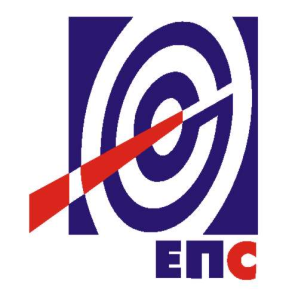 КОНКУРСНА ДОКУМЕНТАЦИЈАза подношење понуда у отвореном поступкуза јавну набавку услуга бр. ЈНO/1000/0003/2018 (1675/2018)УСЛУГA  ДЕРАТИЗАЦИЈE, ДЕЗИНСЕКЦИЈE И ДЕЗИНФЕКЦИЈE                                                                                  К О М И С И Ј А за  јавну набавку бр. ЈНO/1000/0003/2018 (1675/2018)                                                    формирана Решењем бр. 12.03-557805/3-18                                                 ____________________________(заведено у ЈП ЕПС број 2.5.13.2 - E0701- 58975/25-19, дана 06.03.2019. године)Београд, март 2019. године    На основу чланова 32. и 61. Закона о јавним набавкама („Сл. гласник РС” број 124/12, 14/15 и 68/15, у даљем тексту Закон), члана 2. Правилника о обавезним елементима конкурсне документације у поступцима јавних набавки и начину доказивања испуњености услова („Сл. гласник РС” број 86/15), Одлуке о покретању поступка јавне набавке број 12.03-557805/2-18 од 13.11.2018. године и Решења о образовању комисије за јавну набавку број 12.03-557805/3-18 од 13.11.2018. године, припремљена је:       КОНКУРСНА ДОКУМЕНТАЦИЈАза подношење понуда у отвореном поступкуза јавну набавку услуга бр. ЈНO/1000/0003/2018 (1675/2018)УСЛУГА ДЕРАТИЗАЦИЈЕ, ДЕЗИНСЕКЦИЈЕ И ДЕЗИНФЕКЦИЈЕСадржај конкурсне документације:Укупан број страна документације: 299ОПШТИ ПОДАЦИ О ЈАВНОЈ НАБАВЦИПОДАЦИ О ПРЕДМЕТУ ЈАВНЕ НАБАВКЕ2.1. Опис предмета јавне набавке, назив и ознака из општег речника  набавкеОпис предмета јавне набавке: Услуга дератизације, дезинсекције и дезинфекције    Ознака из општег речника набавке: 90920000-2 Санитарне услуге на објектима; Детаљани подаци о предмету набавке, наведени су у техничкој спецификацији (поглавље 3. kонкурсне документације)ТЕХНИЧКА СПЕЦИФИКАЦИЈА(Врста, техничке карактеристике, квалитет, обим и опис услуга, техничка документација и планови, начин спровођења контроле и обезбеђивања гаранције квалитета, рок извршења, место извршења услуга, евентуалне додатне услуге и сл.)Предмет јавне набавке бр. ЈНO/1000/0003/2018 (1675/2018) су услуге дератизације, дезинсекције и дезинфекције за потребе Организационих делова ЈП ЕПС. Јавна набавка  је формирана у 11 (једанаест) партија:3.1  Партија  1 - Услуга дератизације, дезинсекције и дезинфекције за потребе ЈП       Електропривреда Србије - УправаВРСТА  И ОБИМ УСЛУГЕДИНАМИКА И РОК ИЗВРШЕЊА УСЛУГАУслуге, које су предмет ове јавне набавке, врше се два пута годишње и то:У фази I – у пролеће 2019. године. У фази II – у јесен 2019. године.Понуђач је обавезан да се  на позив овлашћеног лица Наручиоца одазове и започне са извршењем услуге у року од 5 (пет) дана од дана пријема позива писаним путем (e-mаil).Рок извршења услуга дератизације и дезинсекције наведеног пословног простора је 10 (десет) дана од дана увођења извршиоца у посао, у свакој фази реализације.Изабрани понуђач је дужан да наручиоцу најави долазак на место извршења услуге најмање 24 сата унапред. Најаву је потребно извршити Зорану Ненадићу на е-mail адресу: zoran.nenadic@eps.rs.КВАЛИТЕТ УСЛУГАПонуђач је обавезан да услуге које су предмет набавке врши у складу са важећим стандардима и правилима струке, као и да користи препарате са списка Регистра биоцидних производа регистрованих препарата за употребу, односно Интегралног регистра хемикалија одобрених од стране Агенције за хемикалије.Пружалац услуга је обавезан да пре почетка пружања услуга Наручиоцу достави Безбедносне листове за средства које ће употребити приликом вршења услуге.НАЧИН СПРОВОЂЕЊА КОНТРОЛЕ И ОБЕЗБЕЂЕЊА ГАРАНЦИЈЕ КВАЛИТЕТАУ циљу обезбеђења квалитета услуге, Наручилац и Понуђач ће овластити лица за оцену реализације услуге у складу са техничком спецификацијом из конкурсне документације.Након сваке извршене услуге по издатом радном налогу, овлашћени представници наручиоца извршиће квалитативни и квантитативни пријем услуга и то констатовати у Записнику о извршеним услугама који потписују заједно са представницима понуђача.Уколико овлашћени представници наручиоца утврде да нису испоштовани сви захтеви, то ће  констатовати у Записнику.Понуђач је обавезан да по примедби овлашћених  представника наручиоца, поступи одмах, а најкасније у року од 3 дана од пријема рекламације  и  о свом трошку, поново изврши предметне услуге. Основ за фактурисање извршених услуга је Записник о извршеним услугама – без примедби, потписан од стране овлашћених представника наручиоца и понуђача.ГАРАНЦИЈАГаранција за извршене услуге третманима износи најмање 6 (шест) месеци од дана извршења услуге и потписивања Записника о извршеним услугама - без примедби.Понуђач је обавезан да у току трајања гарантног рока о свом трошку отклони све уочене недостатке. Рок за отклањања  недостатака у гарантном року је максимално 3 (три) дана од дана пријема рекламације наручиоца. МЕРЕ ЗАШТИТЕПонуђач је обавезан да приликом пружања услуга које су предмет јавне набавке примењује све потребне мере заштите у складу са законским одредбама Закона о безбедности и здрављу на раду („Службени гласник РС“ број 101/2005).Понуђач је такође обавезан да обезбеди сва заштитна средства и опрему за запослене који обављају послове ДДД, а све према Правилнику о условима за обављење дезинфекције, дезинсекције и дератизације („Службени гласник РС“, бр.3/2017), у шта спадају:- заштитно радно одело,- капа и заштитне наочаре,- респиратор,- заштитна маска са наочарима и- гумене рукавице,Одговорност за штету коју евентуално претрпи запослени код Понуђача, као и одговорност за штету коју претрпе запослени или имовина Наручиоца која је последица вршења услуге од стране Понуђача, у целости сноси Понуђач.ОБИЛАЗАК ОБЈЕКАТА НАРУЧИОЦАРади припремања одговарајуће и прихватљиве понуде, заинтересована лица могу да изврше обилазак објеката Наручиоца, који су наведени у Техничкој спецификацији. Наручилац ће за  заинтересованa лица организовати обилазак објеката у периоду од 5-ог до 25-ог дана  од дана објављивања позива за подношење понуда, радним данима  у периоду од 08 – 14 часова. Потребно је да најкасније 48 часова пре обиласка локације свa заинтересована лица упуте писани захтев, за обилазак објеката на е-mail контакт особе.Особа за контакт је Зоран Ненадић  е-mail:  zoran.nenadic@eps.rs.3.2  Партија 2 - Услуга дератизације, дезинсекције и дезинфекције за потребе Дринско-       Лимских хидроелектранаВРСТА  И ОБИМ УСЛУГЕДИНАМИКА И РОК ИЗВРШЕЊА УСЛУГАУслуг дератизације и дезинсекције, врше се два пута годишње и то:У фази I – у пролеће 2019. године. У фази II – у јесен 2019. године.Рок извршења услуга дератизације и дезинсекције наведеног пословног простора је 10 (десет) дана од дана увођења извршиоца у посао, у свакој фази реализације.Остале Услуге   вршиће се по потреби Наручиоца, на основу писаног захтева.Изабрани понуђач је дужан да наручиоцу најави долазак на место извршења услуге најмање 24 сата унапред. Најаву је потребно извршити: ХЕ Бајина Башта Љубодрагу Јездићу на телефон: 064/8969-145, Лимске ХЕ Ненаду Попадићу на телефон: 064/8362-463, ХЕ Зворник Драгану Сикирићу на телефон: 064/8969-585, ХЕ Електроморава, Маријани Сарић на телефон: 064/8362-868.КВАЛИТЕТ УСЛУГАПонуђач је обавезан да услуге које су предмет набавке врши у складу са важећом законском регулативом и правилима струке, као и да користи препарате из Интегралног регистра хемикалија.Пружалац услуга је обавезан да Наручиоцу услуга достави:1. Безбедносне листове за средства које употребљава приликом вршења услуге и 2. Решење о упису биоцидног производа у Привремену листу биоцидних производа за достављање Техничког досијеа или Одобрење за стављање биоцидног производа у промет.НАЧИН СПРОВОЂЕЊА КОНТРОЛЕ И ОБЕЗБЕЂЕЊА ГАРАНЦИЈЕ КВАЛИТЕТАУ циљу обезбеђења квалитета услуге, Наручилац и Понуђач ће овластити лица за оцену реализације услуге у складу са техничком спецификацијом из конкурсне документације.Након сваке извршене услуге по издатом радном налогу, овлашћени представници наручиоца извршиће квалитативни и квантитативни пријем услуга и то констатовати у Записнику о извршеним услугама који потписују заједно са представницима понуђача.Уколико овлашћени представници наручиоца утврде да нису испоштовани сви захтеви, то ће  констатовати у Записнику.Понуђач је обавезан да по примедби овлашћених  представника наручиоца, поступи одмах, а најкасније у року од 3 дана од пријема рекламације  и  о свом трошку, поново изврши предметне услуге. Основ за фактурисање извршених услуга је Записник о извршеним услугама – без примедби, потписан од стране овлашћених представника наручиоца и понуђача.ГАРАНЦИЈАГаранција за извршене услуге третманима износи најмање 6 (шест) месеци од дана извршења услуге и потписивања Записника о извршеним услугама - без примедби.Понуђач је обавезан да у току трајања гарантног рока о свом трошку отклони све уочене недостатке. Рок за отклањања  недостатака у гарантном року је максимално 3 (три) дана од дана пријема рекламације наручиоца.МЕРЕ ЗАШТИТЕПонуђач је обавезан да приликом пружања услуга које су предмет јавне набавке примењује све потребне мере заштите у складу са законским одредбама Закона о безбедности и здрављу на раду („Службени гласник РС“ број 101/2005).Понуђач је такође обавезан да обезбеди сва заштитна средства и опрему за запослене који обављају послове ДДД, а све према Правилнику о условима за обављење дезинфекције, дезинсекције и дератизације („Службени гласник РС“, бр.3/2017), у шта спадају:- заштитно радно одело,- капа и заштитне наочаре,- респиратор,- заштитна маска са наочарима и- гумене рукавице,Одговорност за штету коју евентуално претрпи запослени код Понуђача, као и одговорност за штету коју претрпе запослени или имовина Наручиоца која је последица вршења услуге од стране Понуђача, у целости сноси Понуђач.ОБИЛАЗАК ОБЈЕКАТА НАРУЧИОЦАРади припремања одговарајуће и прихватљиве понуде, заинтересована лица могу да изврше обилазак објеката Наручиоца, који су наведени у Техничкој спецификацији. Наручилац ће за  заинтересованa лица организовати обилазак објеката у периоду од 5-ог до 25-ог дана  од дана објављивања позива за подношење понуда, радним данима  у периоду од 08 – 14 часова. Потребно је да најкасније 48 часова пре обиласка локације свa заинтересована лица упуте писани захтев, за обилазак објеката на е-mail контакт особе.Особе за контакт су за: ХЕ Бајина Башта Љубодраг Јездић  телефон: 064/8969-145, Лимске ХЕ Ненад Попадић на телефон: 064/8362-463, ХЕ Зворник Драган Сикирић на телефон: 064/8969-585, ХЕ Електроморава, Маријана Сарић на телефон: 064/8362-868.3.3. Партија 3 - Услуга дератизације, дезинсекције и дезинфекције за потребе ТЕНТ-аВРСТА  И ОБИМ УСЛУГЕДИНАМИКА И РОК ИЗВРШЕЊА УСЛУГАУслуге превентивне дезинсекције,  дезинфекције  и дератизације врше се комплетно у свим просторијама и објектима ТЕНТ, као и сузбијање корова у зонама опасности обавезно два пута у току године (у пролеће и јесен), као и по потреби, по сваком  позиву Наручиоца. Рокови извршења услуга биће дефинисани сваким појединачним налогом за извршење услуга.Екстерни мониторинзи  по HACCP систему у ресторанима друштвене исхране (мензама) ТЕНТ врше се свака два месеца (6 пута годишње) у ресторанима друштвене исхране у свим локацијама огранка ТЕНТ  (ТЕНТ А Обреновац, ТЕНТ Б Ушће, ТЕ „Колубара“ Велики Црљени, ТЕ „Морава“ Свилајнац).Остале услуге се врше по потреби, на позив Наручиоца.На позив је потребно одазвати се најкасније у року од три дана, а по потреби и у краћем временском периоду. Услуге се врше искључиво у пратњи представника  Наручиоца.Понуђач треба да располаже са довољним бројем мобилних екипа (људи и возила) како би наведене услуге извршио у што краћем року.Свака мобилна екипа која изводи дезинфекцију, дезинсекцију и дератизацију, мора да има приручну апотеку са антидотима, зависно од тога којим средствима се врши дезинфекција дезинсекција или дератизација.При вршењу наведених услуга могу се употребљавати само хемијска средства чији је промет дозвољен, и чија је ефикасност утврђена. Ако се услуге врше у присуству људи, могу се употребљавати само средства која нису штетна по здравље људи.Извршилац услуге дератизације у обавези је да уклони и на нешкодљив начин уништи остатке употребљеног средства и угинуле глодаре како би се спречило загађивање животне средине (вода, земља) и тровање људи и животиња.МЕСТО И НАЧИН ПРУЖАЊА УСЛУГАТЕНТ А Обреновац и железничке станице и објекти локације Железнички транспорт (Обреновац, Стублине, Бргуле, Тамнава-Каленић, Вреоци) Дератизација и дезинсекција објеката (два пута годишње сви објекти  и просторије  и појединачни објекати и просторије по  рекламацији - улази у гарантни рок.Котларница, кота 0м, просторије машинисте котла (3 ком) и на неколико места до зида према багер станици.Котларница, браварске радионице ( коте 9,16 и 25 м).Багер станице комплет  и  канцеларије пословође и руковаоца.Машинска хала, кота 0м комплет, са браварским радионицама, кота-3м комплет. Машинска хала кота 9 м, команде блокова и просторије машинисте турбине.Зграда блок 7, комплет све коте.Управна зграда комплет (3 спрата).Зграда ХПВ.Мазутна станица.Црпна станица.Магацини - сви. Зграде допреме угља 1 и 2 и браварске радионице између њих.Радионица булдозера  и канцеларије у склопу тог објекта.Зграда депоније угља, црпне станице депоније (3 ком.) и контејнери на циклонима.Бараке ( финансије, инвестиције, правна служба).Амбуланта ТЕНТ А.Зграда ЦДУ ЖТ.Депо локомотива ЖТ.Истоварне станице ЖТ  1 и 2.Гаража ЖТ.Станице и објекти  ЖТ : Стублине, Бргуле, Тамнава  и Вреоци.Портирнице (4 ком.). Зграда Сектора за управљање ризицима. Зграда ресторана за исхрану запослених (све просторије).Оријентационa квадратура дератизације објеката на локацији ТЕНТ А и ЖТ  је 90.000 m2. Оријентационa квадратура дезинсекције објеката на локацији ТЕНТ А и ЖТ  је 22.000 m2.Дезинфекција свих површина и опреме у просторијама  ресторана за исхрану запослених  по потреби у случају налога инспекције. Оријентациона квадратура је 1500 m2.6 екстерних мониторинга (свака 2 месеца) по HACCP систему у ресторану за исхрану запослених.Репеленција змија (црпне станице на депонији пепела, објекти уз пругу, бараке, менза...) - по потреби.Сузбијање корова два пута годишње и по  рекламацији – улази у гарантни рок. Сузбијање комараца, бува, крпеља, оса, стршљенова –по потреби. ТЕНТ Б УшћеДератизација и дезинсекција објеката (два пута годишње сви објекти  и просторије  и појединачни објекати и просторије по  рекламацији – улази у гарантни рок. Зграда ресторана за исхрану запослених са склоништем. Спољњи објекти:Све портирницеАмбуланта Анализа РИОМагацин инвестицијаМагацин шамотаВодонична станицаЦрпна станица комплет са ел. постројењимаХПВ комплет са ел. постројењимаМазутна станица и помоћна котларница комплет са ел. постројењимаЗграда Одељења БЗР и ЗОП ТЕНТ Б и архива.Багер станице Б1 и Б2 комплет са ел. постројењима.Допрема угља:Електро радионицаЗграда 2 комплет од команде до ел. постројењаБраварска радионицаМагацин браварске радионицеДепо булдожераГардероба са склоништем Истоварна станицаЗграда одмрзавањаСилоси – сва електро постројења, команда, гардероба и кафе кухиња, компресорска станица и 6,6 КV постројењеДепонија пепела – канцеларије, гардероба, магацин и сва ел. постројења. Управна зграда: Све канцеларијеТелефонска централаСала за састанке.Зграда одржавања:Све канцеларијеПросторије службе хемијеПросторије службе ХАГИПСЕлектро радионице - аутоматичариГардеробе Радионица хидраулике и пнеуматикеМашинска обрада (стругарска радионица)Браварске радионице и канцеларије у склопу истихЕлектро радионице и канцеларије у склопу истихАлатницаМлинска радионицаГлавни магацинМагацин ЛЗС Ауто механичарска радионица.Машинска сала кота 16м Б1 и Б2.Машинска сала кота 12м Б1 и Б2:до спољњих зидова  гардеробалабораторије службе хемијекафе кухињебраварска радионица.Машинска сала кота 12м Б1 и Б2: КомандеДеконтик.ЈСС и ком. напон кота 8м Б1 и Б2.Машинска сала кота 0м Б1 и Б2:6,6 КV 0,4 КVОпшта група 6,6 КV / 0,4 КVКомпресорске станице Дизел агрегатиКота 0м оба блока свуда до спољњих зидова уз електро ормаре или кабловске регале.Оријентационa квадратура дератизације објеката на локацији ТЕНТ Б  је 42.000 m2.Оријентационa квадратура дезинсекције објеката на локацији ТЕНТ Б  је 10.000 m2.Дезинфекција свих површина и опреме у просторијама  ресторана за исхрану запослених по потреби у случају налога инспекције. Оријентациона површина је 1200 m2.6 екстерних мониторинга (свака 2 месеца) по HACCP систему у ресторану за исхрану запослених.Репеленција змија (црпне станице на депонији пепела, објекти уз пругу, бараке, менза...) - по потреби.Сузбијање комараца, бува, крпеља, оса, стршљенова –по потреби. ТЕ „КОЛУБАРА“ Велики ЦрљениДератизација и дезинсекција објеката (два пута годишње сви објекти и просторије и појединачни објекати и просторије по рекламацији – улази у гарантни рок.Кондензација кота 0м, просторије електро радионице на 0м  и на неколико места до зида.Котларница, браварске радионице, коте   0 и 7 м.Багер станице комплет дератизација, а 2 канцеларије пословође и руковаоца дезинсекција.Машинска хала, кота 0м комплет, са браварским радионицама, кота-7м комплет.Машинска хала кота 7 м, команде блокова и просторије машинисте турбине електрокоманда и термокоманда.Техничка зграда комлет канцеларије одржавање и производња 3 спрата по 7 канцеларија.Управна зграда комплет (2 спрата).Зграда ХПВ нова и стара зграда.Мазутна станица.Црпна станица.Магацини ХТЗ, сви комплет (централни магацин).Зграде допреме угља 1 и 2 и браварске радионице између њих.Зграда аутогараже  и машинска радионица.  Зграда депоније угља, прелазне зграде 1 и 2.Бараке ( финансије, инвестиције,реконструкције) по 20 канцеларија.Ж.Т : вагонска радионица, зграда отправника  возова, контејнери  (укупно 5 места).Димњаци 2 радионице.Лабораторија 2 дела. СРЦ базен ТЕ Колубара.Постројење за прераду питке воде (бунари).Претоварна станица  Вреоци стара.Портирнице (2 ком.). Ватрогасна зграда комплет.Ново постројење за отпепељивање.Оријентационa квадратура дератизације  објеката на локацији ТЕ Колубара  је 40.000 m2.Оријентационa квадратура дезинсекције објеката на локацији ТЕ Колубара  је 10.000 m2.Дезинфекција свих површина и опреме у просторијама  ресторана за исхрану запослених  по потреби у случају налога инспекције.Оријентациона површина је 1100 m2.6 екстерних мониторинга (свака 2 месеца) по HACCP систему у ресторану за исхрану запослених. Репеленција змија ( објекти уз пругу, бараке,...) - по потреби. Сузбијање комараца, бува, крпеља, оса, стршљенова –по потреби. ТЕ „МОРАВА“ СвилајнацДератизација и дезинсекција објеката (два пута годишње сви објекти и просторије и појединачни објекати и просторије по рекламацији – улази у гарантни рок Котларница :Кота „0“,  (4 места)Кота , „9“,(3 места)Кота „19“ (2 места)Кота „23“ (2 места)Кота „32“ (2 места)Кота „37“ (2 места)Кота „41“ (1 место)Машинска сала :Кота „-3“ (4 места)Кота „0“  (5 места)Кота „9“ (3 места+ком.сала,релејно оделење,систем инж.).Багер станица (4 места).Мазутна станица (5 места).Црпна станица (6 места).Управна зграда (10 места).Зграда ХПВ  (6 места).Магацин и хангари (10 места).Зграда ДУ , претоварна места и истоварна станица  ( 10 места).Депо локомотива  (3 места). Портирнице (3 места).Гаража  (4 места).Настрешница булдожера (2 места).Амбуланта  (4 места).Кућице у кругу ТЕМ  (10 места).Собе у склопу ресторана (10 места).Зграда Рачуноводства и Синдиката (10 места).Вешерница и магацин (3 места).Машинска и Ел. Радионица (10 места).Ватрогасно спремиште и Столарска радионица (4 места).Бараке извођача радова (6 места).Ресторан – менза (све просторије).  Оријентационa квадратура дератизације  објеката на локацији ТЕ Морава је 30.000 m2.Оријентационa квадратура дезинсекције  објеката на локацији ТЕ Морава је 7.000 m2.Дезинфекција свих површина и опреме у просторијама  ресторана за исхрану запослених о потреби и у случају налога инспекције - оријентационa квадратура је 700 m2 .исхране. Репеленција змија (црпна станица, допрема угља, простор око ресторана , простор мазутне станице, хангари...) - по потреби. Сузбијање комараца, бува, крпеља, оса, стршљенова (магацин, хангари, пропан –бутан станице, спремишта течних гасова, надстрешница булдожера...) – по потреби. КВАЛИТЕТ УСЛУГАПонуђач је обавезан да услуге које су предмет набавке врши у складу са важећом законском регулативом и правилима струке, као и да користи препарате из Интегралног регистра хемикалија.Пружалац услуга је обавезан да Наручиоцу услуга достави:1. Безбедносне листове за средства које употребљава приликом вршења услуге и 2. Решење о упису биоцидног производа у Привремену листу биоцидних производа за достављање Техничког досијеа или Одобрење за стављање биоцидног производа у промет.НАЧИН СПРОВОЂЕЊА КОНТРОЛЕ И ОБЕЗБЕЂЕЊА ГАРАНЦИЈЕ КВАЛИТЕТАУ циљу обезбеђења квалитета услуге, Наручилац и Понуђач ће овластити лица за оцену реализације услуге у складу са техничком спецификацијом из конкурсне документације.Након сваке извршене услуге по издатом радном налогу, овлашћени представници наручиоца извршиће квалитативни и квантитативни пријем услуга и то констатовати у Записнику о извршеним услугама који потписују заједно са представницима понуђача.Уколико овлашћени представници наручиоца утврде да нису испоштовани сви захтеви, то ће  констатовати у Записнику.Понуђач је обавезан да по примедби овлашћених  представника наручиоца, поступи одмах, а најкасније у року од 3 дана од пријема рекламације  и  о свом трошку, поново изврши предметне услуге. Основ за фактурисање извршених услуга је Записник о извршеним услугама – без примедби, потписан од стране овлашћених представника наручиоца и понуђача.ГАРАНЦИЈАГаранција за извршене услуге  износи најмање 6 (шест) месеци од дана извршења услуге и потписивања Записника о извршеним услугама - без примедби.Понуђач је обавезан да у току трајања гарантног рока о свом трошку отклони све уочене недостатке. Рок за отклањања  недостатака у гарантном року је максимално 3 (три) дана од дана пријема рекламације наручиоца.МЕРЕ ЗАШТИТЕПонуђач је обавезан да приликом пружања услуга које су предмет јавне набавке примењује све потребне мере заштите у складу са законским одредбама Закона о безбедности и здрављу на раду („Службени гласник РС“ број 101/2005).Понуђач је такође обавезан да обезбеди сва заштитна средства и опрему за запослене који обављају послове ДДД, а све према Правилнику о условима за обављење дезинфекције, дезинсекције и дератизације („Службени гласник РС“, бр.3/2017), у шта спадају:- заштитно радно одело,- капа и заштитне наочаре,- респиратор,- заштитна маска са наочарима и- гумене рукавице,Одговорност за штету коју евентуално претрпи запослени код Понуђача, као и одговорност за штету коју претрпе запослени или имовина Наручиоца која је последица вршења услуге од стране Понуђача, у целости сноси Понуђач.8.	ОБИЛАЗАК ОБЈЕКАТА НАРУЧИОЦАРади припремања одговарајуће и прихватљиве понуде, заинтересована лица могу да изврше обилазак објеката Наручиоца, који су наведени у Техничкој спецификацији. Наручилац ће за  заинтересованa лица организовати обилазак објеката у периоду од 5-ог до 25-ог дана  од дана објављивања позива за подношење понуда, радним данима  у периоду од 08 – 14 часова. Потребно је да најкасније 48 часова пре обиласка локације свa заинтересована лица упуте писани захтев, за обилазак објеката на е-mail контакт особе.Особе за контакт су: за локацију ТЕНТ А: Александар Михајловић, 064/8097914, aleksandar.mihajlovic@eps.rs,за локацију ТЕНТ Б: Драган Станковић, 064/8447708, stankovic.dragan@eps.rs,за локацију ТЕ Колубара: Живорад Милошевић, 064/8409817,zivorad.milosevic@eps.rsза локацију ТЕ Морава: Саша Трденић, 064/8409022, sasa.trdenic@eps.rs3.4  Партија 4 - Услуга дератизације, дезинсекције и дезинфекције за потребе       Панонских ТЕ-ТОВРСТА  И ОБИМ УСЛУГЕДИНАМИКА И РОК ИЗВРШЕЊА УСЛУГАУслуге, које су предмет ове јавне набавке, врше се сукцесивно, два пута годишње.Рок извршења услуга дератизације, дезинсекције и дезинфекције наведеног простора је 10 (десет) календарских дана од дана Пријема писменог позива Наручиоца и увођења Пружаоца услуге у посао, у свакој фази реализације.Изабрани понуђач је дужан да наручиоцу најави долазак на место извршења услуге најмање 24 сата унапред. Најаву је потребно извршити за: -ТЕ-ТО Нови Сад, Стевану Недићу на е-mail адресу: stevan.nedic@panonske.rs -ТЕ-ТО Зрењанин, Павлу Коврлији на е-mail адресу: pavle.kovrlija@panonske.rs -ТЕ-ТО Сремска Митровица, Владимиру Ераку на е-mail адресу: vladimir.erak@panonske.rsИзабрани пружалац услуга обезбеђује сав потребан материјал, сву потребну опрему и људство за вршење услуге дератизације и дезинсекције. Пружалац услуга је одговоран за осигурање својих радника и за придржавање свих мера заштите од пожара. Изабрани пружалац услуге је дужан да се придржава свих прописа који се односе на мере безбедности и здравља на раду. У понуђену цену улазе сви трошкови реализације предметне услуге. КВАЛИТЕТ УСЛУГАПонуђач је обавезан да услуге које су предмет набавке врши у складу са важећом законском регулативом и правилима струке, као и да користи препарате из Интегралног регистра хемикалија.Пружалац услуга је обавезан да Наручиоцу услуга достави:1. Безбедносне листове за средства које употребљава приликом вршења услуге и 2. Решење о упису биоцидног производа у Привремену листу биоцидних производа за достављање Техничког досијеа или Одобрење за стављање биоцидног производа у промет.Услуге дератизације извршити користећи и препарате на бази бромадиолона (пелетирани мамак, парафински блок мамак) и дератизационо лепило. Услуге дезинсекције извршити користећи инсектициде који имају широк спектар дејства и високу ефикасност. За просторије у којима бораве људи користити препарате са својствима: нешкодљиви за људе, одсуство испаравајућег дејства, одсуство иритабилности.НАЧИН СПРОВОЂЕЊА КОНТРОЛЕ И ОБЕЗБЕЂЕЊА ГАРАНЦИЈЕ КВАЛИТЕТАУ циљу обезбеђења квалитета услуге, Наручилац и Понуђач ће овластити лица за оцену реализације услуге у складу са техничком спецификацијом из конкурсне документације.Након сваке извршене услуге по издатом радном налогу, овлашћени представници наручиоца извршиће квалитативни и квантитативни пријем услуга и то констатовати у Записнику о извршеним услугама који потписују заједно са представницима понуђача. Уколико овлашћени представници наручиоца утврде да нису испоштовани сви захтеви, то ће  констатовати у Записнику.Понуђач је обавезан да по примедби овлашћених  представника наручиоца, поступи одмах, а најкасније у року од 3 дана од пријема рекламације  и  о свом трошку, поново изврши предметне услуге. Основ за фактурисање извршених услуга је Записник о извршеним услугама – без примедби, потписан од стране овлашћених представника наручиоца и понуђача.ГАРАНЦИЈАГаранција за извршене услуге третманима износи најмање 6 (шест) месеци од дана извршења услуге и потписивања Записника о извршеним услугама - без примедби.Понуђач је обавезан да у току трајања гарантног рока о свом трошку отклони све уочене недостатке. Рок за отклањања  недостатака у гарантном року је максимално 3 (три) дана од дана пријема рекламације наручиоца.       6. МЕРЕ ЗАШТИТЕПонуђач је обавезан да приликом пружања услуга које су предмет јавне набавке примењује све потребне мере заштите у складу са законским одредбама Закона о безбедности и здрављу на раду („Службени гласник РС“ број 101/2005).Понуђач је такође обавезан да обезбеди сва заштитна средства и опрему за запослене који обављају послове ДДД, а све према Правилнику о условима за обављење дезинфекције, дезинсекције и дератизације („Службени гласник РС“, бр.3/2017), у шта спадају:- заштитно радно одело,- капа и заштитне наочаре,- респиратор,- заштитна маска са наочарима и- гумене рукавице,Одговорност за штету коју евентуално претрпи запослени код Понуђача, као и одговорност за штету коју претрпе запослени или имовина Наручиоца која је последица вршења услуге од стране Понуђача, у целости сноси Понуђач.7. ОБИЛАЗАК ОБЈЕКАТА НАРУЧИОЦАРади припремања одговарајуће и прихватљиве понуде, заинтересована лица могу да изврше обилазак објеката Наручиоца, који су наведени у Техничкој спецификацији. Наручилац ће за  заинтересованa лица организовати обилазак објеката у периоду од 5-ог до 25-ог дана  од дана објављивања позива за подношење понуда, радним данима  у периоду од 08 – 14 часова. Потребно је да најкасније 48 часова пре обиласка локације свa заинтересована лица упуте писани захтев, за обилазак објеката на е-mail контакт особе.Особе за контакт су:ТЕ-ТО Нови Сад, Стеван Недић на е-mail адресу: stevan.nedic@panonske.rsТЕ-ТО Зрењанин, Павле Коврлија на е-mail адресу: pavle.kovrlija@panonske.rsТЕ-ТО Сремска Митровица, Владимир Ерак на е-mail адресу: vladimir.erak@panonske.rs3.5  Партија 5 - Услуга дератизације, дезинсекције и дезинфекције за потребе РБ       КолубараВРСТА  И ОБИМ УСЛУГЕДИНАМИКА И РОК ИЗВРШЕЊА УСЛУГА Динамика пружања услуга дератизације и дезинсекције: 3 (три) третмана дератизације и дезинсекције у периоду од једне године, вршиће се радним данима и викендом, по позиву овлашћеног лица за надзор Корисника услуга.Динамика пружања услуга дезинфекције: По указаној потреби Корисника услуга, по позиву овлашћеног лица Корисника услуга.Рок почетка вршења услуга: најдуже 48 сати по пријему писаног позива Корисника услуга.Рок извршења услуга биће дефинисан сваким појединачним налогом за извршење услуга.Напомена: Број годишњих третмана зависиће од годишњег доба и инфестације (инвазије) штеточина. У случају појаве јаче инфестације, на одређеним локацијама, односно инвазије третмани ће се радити и чешће. Одлуку о чешћим третманима доносиће стручно лице Корисника услуге; МЕСТО И НАЧИН ПРУЖАЊА УСЛУГАУговорене услуге се пружају на основу Прегледа са прецизно утврђеним локацијама у организационим деловима Корисника услуга, достављеног од стране овлашћеног лица Корисника услуга задуженог за стручни надзор. 1. Дирекција ЈП ЕПС – Огранак РБ Колубара:  Уговорене услуге се односе на радне просторе и објекте организационих делова Дирекције ЈП ЕПС Огранак РБ Колубара: Апартманско насеље Рајац, Дирекција са припадајућим организационим деловима у Лазаревцу, Дирекција (Сектор за производно техничке послове и Комерцијални Сектор) у Вреоцима;  2. Организациона целина Површински Копови: Уговорене услуге се односе на радне просторе и објекте (управне зграде, канцеларије, кантине, магацине, радионице, портирске кућице, водовод, трафо станице, багере, погонске станице и друго) Погона Поља „Б“- Рудовци, Погона Поља „Д“- Зеоке, Погона „Тамнава-Источно поље“ - Степојевац, Погона „Тамнава-Западно поље“- Велики Црљени, Погона „Помоћна механизација“ - Зеоке и Дирекције Површинских Копова – Барошевац. У случају потребе, због отежаног приступа, Корисник услуга ће обезбедити коришћење свог превозног средства до места вршења уговорених услуга на објектима и радном простору Организационе целине Површински Копови Барошевац.        3. Организациона целина Прерада:Уговорене услуге се односе на радне просторе и објекте организационих делова Прераде: Дирекција Прераде у Вреоцима, Сува сепарација, Оплемењивање и Железнички транспорт у Вреоцима.   4. Организациона целина Колубара Пројект: Уговорене услуге се односе на радне просторе и објекте Организационе целине Колубара Пројект у Лазаревцу.      5. Организациона целина Колубара Метал:Уговорене услуге се односе на радне просторе и објекте организационих делова Колубара Метал у Вреоцима (Погон Монтажа, Дирекција и Погон Производња са серијском производњом, Погон за ремонт) и у Лајковцу (Погон Елмонт).  КВАЛИТЕТ УСЛУГАПонуђач је обавезан да услуге које су предмет набавке врши у складу са важећом законском регулативом и правилима струке, као и да користи препарате из Интегралног регистра хемикалија.Пружалац услуга је обавезан да Наручиоцу услуга достави:1. Безбедносне листове за средства које употребљава приликом вршења услуге и 2. Решење о упису биоцидног производа у Привремену листу биоцидних производа за достављање Техничког досијеа или Одобрење за стављање биоцидног производа у промет.4.1 Понуђач се обавезује да као саставни део понуде достави:        - списак са називима препарата и називима произвођача као и концентарцију препарата које ће користити приликом вршења услуга дератизације, дезинсекције, дезинфекције;                     - копију Решења надлежног органа о регистрацији производа  којима је одобрено њихово стављање у промет и коришћење у комуналној односно јавној хигијени;        - копију Решења о уписивању биоцидног производа у Привремену листу биоцидних производа за достављање техничког досијеа, издато од надлежног органа;          - копије безбедносних листова за производе/ препарате произвођача (МСДС);НАЧИН СПРОВОЂЕЊА КОНТРОЛЕ И ОБЕЗБЕЂЕЊА ГАРАНЦИЈЕ КВАЛИТЕТАУ циљу обезбеђења квалитета услуге, Наручилац и Понуђач ће овластити лица за оцену реализације услуге у складу са техничком спецификацијом из конкурсне документације.Након сваке извршене услуге по издатом радном налогу, овлашћени представници наручиоца извршиће квалитативни и квантитативни пријем услуга и то констатовати у Записнику о извршеним услугама који потписују заједно са представницима понуђача.Уколико овлашћени представници наручиоца утврде да нису испоштовани сви захтеви, то ће  констатовати у Записнику.Понуђач је обавезан да по примедби овлашћених  представника наручиоца, поступи одмах, а најкасније у року од 3 дана од пријема рекламације  и  о свом трошку, поново изврши предметне услуге. Основ за фактурисање извршених услуга је Записник о извршеним услугама – без примедби, потписан од стране овлашћених представника наручиоца и понуђача.ГАРАНЦИЈАГаранција за извршене услуге третманима износи најмање 6 (шест) месеци од дана извршења услуге и потписивања Записника о извршеним услугама - без примедби.Понуђач је обавезан да у току трајања гарантног рока о свом трошку отклони све уочене недостатке. Рок за отклањања  недостатака у гарантном року је максимално 3 (три) дана од дана пријема рекламације наручиоца.МЕРЕ ЗАШТИТЕПонуђач је обавезан да приликом пружања услуга које су предмет јавне набавке примењује све потребне мере заштите у складу са законским одредбама Закона о безбедности и здрављу на раду („Службени гласник РС“ број 101/2005).Понуђач је такође обавезан да обезбеди сва заштитна средства и опрему за запослене који обављају послове ДДД, а све према Правилнику о условима за обављење дезинфекције, дезинсекције и дератизације („Службени гласник РС“, бр.3/2017), у шта спадају:- заштитно радно одело,- капа и заштитне наочаре,- респиратор,- заштитна маска са наочарима и- гумене рукавице,Одговорност за штету коју евентуално претрпи запослени код Понуђача, као и одговорност за штету коју претрпе запослени или имовина Наручиоца која је последица вршења услуге од стране Понуђача, у целости сноси Понуђач.8. ОБИЛАЗАК ОБЈЕКАТА НАРУЧИОЦАРади припремања одговарајуће и прихватљиве понуде, заинтересована лица могу да изврше обилазак објеката Наручиоца, који су наведени у Техничкој спецификацији. Наручилац ће за  заинтересованa лица организовати обилазак објеката у периоду од 5-ог до 25-ог дана  од дана објављивања позива за подношење понуда, радним данима  у периоду од 08 – 14 часова. Потребно је да се најкасније 48 часова пре обиласка локације свa заинтересована лица обрате контакт особама.Особe за контакт су:Дирекција ЈП ЕПС – Огранак РБ Колубара – Дарко Миленковић, руководилац одељења за одржавање и услуге; лок.5501; бр.тел. 066/8078-465ОЦ Површински Копови – Верица Тешић, реф. општих послова; лок.1308 и Верица Павловић, реф. општих послова; лок. 2237 ОЦ Прерада - Милутин Ранковић, стр.инж.електротехнике, лок. 4482; Душан Поповић, дипл.руд.инж., лок. 4026, тел. 066/8078-206;  Дарко Антонијевић, инж.маш.;  Милан Јелисавчић, дипл.инж.саобраћаја; лок. 4428, тел. 066/8078-315; Дејан Ђорђевић, маш.инж.лок. 4008;   Раде Кумрић, руд.техн.;  Божидар Драгић, маш.инж.; лок. 4306, тел.064/8270-999ОЦ Колубара Пројект – Владан Гајић, домар; лок. 5331ОЦ Колубара Метал – Марина Љубојевић, руководилац одељења за БЗР; лок. 4506; тел. 064/8361-3833.6 Партија 6 - Услуга дератизације, дезинсекције и дезинфекције за потребе ЈП ЕПС - Технички центар Нови СадВРСТА  И ОБИМ УСЛУГЕДИНАМИКА И РОК ИЗВРШЕЊА УСЛУГАУслуге, које су предмет ове јавне набавке, врше се два пута годишње и то:У фази I  – у априлу месецу 2019.године.У фази II – у септембру / октобру месецу 2019.године. Рок извршења услуга дератизације и дезинсекције наведеног пословног простора је 10 (десет) дана од дана увођења извршиоца у посао, у свакој фази реализације.Изабрани понуђач је дужан да наручиоцу, за услуге дератизације и дезинсекције пословног простора, најави долазак на место извршења услуге најмање 24 сата унапред. Најаву је потребно извршити Мини Кресоја Огњановац на е-mail адресу mina.kresoja@eps.rs.КВАЛИТЕТ УСЛУГАПонуђач је обавезан да услуге које су предмет набавке врши у складу са важећом законском регулативом и правилима струке, као и да користи препарате из Интегралног регистра хемикалија.Пружалац услуга је обавезан да Наручиоцу услуга достави:1. Безбедносне листове за средства које употребљава приликом вршења услуге и 2. Решење о упису биоцидног производа у Привремену листу биоцидних производа за достављање Техничког досијеа или Одобрење за стављање биоцидног производа у промет.НАЧИН СПРОВОЂЕЊА КОНТРОЛЕ И ОБЕЗБЕЂЕЊА ГАРАНЦИЈЕ КВАЛИТЕТАУ циљу обезбеђења квалитета услуге, Наручилац и Понуђач ће овластити лица за оцену реализације услуге у складу са техничком спецификацијом из конкурсне документације.Након сваке извршене услуге по издатом радном налогу, овлашћени представници наручиоца извршиће квалитативни и квантитативни пријем услуга и то констатовати у Записнику о извршеним услугама који потписују заједно са представницима понуђача. Уколико овлашћени представници наручиоца утврде да нису испоштовани сви захтеви, то ће  констатовати у Записнику.Понуђач је обавезан да по примедби овлашћених  представника наручиоца, поступи одмах, а најкасније у року од 3 дана од пријема рекламације  и  о свом трошку, поново изврши предметне услуге. Основ за фактурисање извршених услуга је Записник о извршеним услугама – без примедби, потписан од стране овлашћених представника наручиоца и понуђача.ГАРАНЦИЈАГаранција за извршене услуге третманима износи најмање 6 (шест) месеци од дана извршења услуге и потписивања Записника о извршеним услугама - без примедби.Понуђач је обавезан да у току трајања гарантног рока о свом трошку отклони све уочене недостатке. Рок за отклањања  недостатака у гарантном року је максимално 3 (три) дана од дана пријема рекламације наручиоца.МЕРЕ ЗАШТИТЕПонуђач је обавезан да приликом пружања услуга које су предмет јавне набавке примењује све потребне мере заштите у складу са законским одредбама Закона о безбедности и здрављу на раду („Службени гласник РС“ број 101/2005).Понуђач је такође обавезан да обезбеди сва заштитна средства и опрему за запослене који обављају послове ДДД, а све према Правилнику о условима за обављење дезинфекције, дезинсекције и дератизације („Службени гласник РС“, бр.3/2017), у шта спадају:- заштитно радно одело,- капа и заштитне наочаре,- респиратор,- заштитна маска са наочарима и- гумене рукавице,Одговорност за штету коју евентуално претрпи запослени код Понуђача, као и одговорност за штету коју претрпе запослени или имовина Наручиоца која је последица вршења услуге од стране Понуђача, у целости сноси Понуђач.7. ОБИЛАЗАК ОБЈЕКАТА НАРУЧИОЦАРади припремања одговарајуће и прихватљиве понуде, заинтересована лица могу да изврше обилазак објеката Наручиоца, који су наведени у Техничкој спецификацији. Наручилац ће за  заинтересованa лица организовати обилазак објеката у периоду од 5-ог до 25-ог дана  од дана објављивања позива за подношење понуда, радним данима  у периоду од 08 – 14 часова. Потребно је да најкасније 48 часова пре обиласка локације свa заинтересована лица упуте писани захтев, за обилазак објеката на е-mail контакт особе.Особе за контакт су: Мина Бајатовић e-mail:mina.bajatovic@eps.rs, tel. 0668044871 или Мина Кресоја Огњановац  е-mail: mina.kresoja@eps.rs.3.7 Партија 7- Услуга дератизације, дезинсекције и дезинфекције за потребе ЈП ЕПС - Технички центар БеоградВРСТА  И ОБИМ УСЛУГЕУслуге дератизације и дезинсекције, врше се на следећим локацијама:Овлашћено лице наручиоца обавештава изабраног понуђача о тачном датуму почетка извршења сваке фазе услуге ДДД заштите пословног простора, писаним путем (e-mail), најмање 5 (словима: пет) радних дана пре почетка извршења.Изабрани понуђач је дужан да наручиоцу најави долазак на место извршења услуге најмање 24 сата унапред.Услуге дезинфекције и заштита од птица врше се на следећим локацијама:ДИНАМИКА И РОК ИЗВРШЕЊА УСЛУГАУслуге дератизације и дезинсекције се врше  у периоду до годину дана од дана дана ступања уговора на снагу у два термина и то:У фази I – у првој половини априла месеца 2019. године,У фази II – у првој половини октобра месеца 2019. године.Услуга  дезинфекције извршиће се у I фази. Услуга постављања иглица за заштиту од птица врши се у II фази, једнократно.Рок извршења услуга дератизације, дезинсекције, дезинфекције и заштита од птица  наведеног пословног простора је 10 (словима: десет) дана од дана увођења извршиоца у посао, у свакој фази реализације.Изабрани понуђач је дужан да наручиоцу најави долазак на место извршења услуге најмање 24 сата унапред. Најаву је потребно извршити Дејану Иванковићу на е-mail адресу dejan.ivankovic@eps.rs.КВАЛИТЕТ УСЛУГАПонуђач је обавезан да услуге које су предмет набавке врши у складу са важећим стандардима и правилима струке, као и да користи препарате са списка Регистра биоцидних производа регистрованих препарата за употребу, односно Интегралног регистра хемикалија одобрених од стране Агенције за хемикалије.Пружалац услуга је обавезан да Наручиоцу услуга достави Безбедносне листове за средства које употребљава приликом вршења услуге.НАЧИН СПРОВОЂЕЊА КОНТРОЛЕ И ОБЕЗБЕЂЕЊА ГАРАНЦИЈЕ КВАЛИТЕТАУ циљу обезбеђења квалитета услуге, Наручилац и Понуђач ће овластити лица за оцену реализације услуге у складу са техничком спецификацијом из конкурсне документације.Након сваке извршене услуге по издатом радном налогу, овлашћени представници наручиоца извршиће квалитативни и квантитативни пријем услуга и то констатовати у Записнику о извршеним услугама који потписују заједно са представницима понуђача. Уколико овлашћени представници наручиоца утврде да нису испоштовани сви захтеви, то ће  констатовати у Записнику.Понуђач је обавезан да по примедби овлашћених  представника наручиоца, поступи одмах, а најкасније у року од 3 дана од пријема рекламације  и  о свом трошку, поново изврши предметне услуге. Основ за фактурисање извршених услуга је Записник о извршеним услугама.ГАРАНЦИЈАГаранција за извршене услуге третманима износи најмање 6 (шест) месеци од дана извршења услуге и потписивања Записника о извршеним услугама - без примедби.Понуђач је обавезан да у току трајања гарантног рока о свом трошку отклони све уочене недостатке. Рок за отклањања  недостатака у гарантном року је максимално 3 (три) дана од дана пријема рекламације наручиоца.МЕРЕ ЗАШТИТЕПонуђач је обавезан да приликом пружања услуга које су предмет јавне набавке примењује све потребне мере заштите у складу са законским одредбама Закона о безбедности и здрављу на раду („Службени гласник РС“ број 101/2005).Понуђач је такође обавезан да обезбеди сва заштитна средства и опрему за запослене који обављају послове ДДД, а све према Правилнику о условима за обављење дезинфекције, дезинсекције и дератизације („Службени гласник РС“, бр.3/2017), у шта спадају:- заштитно радно одело,- капа и заштитне наочаре,- респиратор,- заштитна маска са наочарима и- гумене рукавице,Одговорност за штету коју евентуално претрпи запослени код Понуђача, као и одговорност за штету коју претрпе запослени или имовина Наручиоца која је последица вршења услуге од стране Понуђача, у целости сноси Понуђач.7. ОБИЛАЗАК ОБЈЕКАТА НАРУЧИОЦАРади припремања одговарајуће и прихватљиве понуде, заинтересована лица могу да изврше обилазак објеката Наручиоца, који су наведени у Техничкој спецификацији. Наручилац ће за  заинтересованa лица организовати обилазак објеката у периоду од 5-ог до 25-ог дана  од дана објављивања позива за подношење понуда, радним данима  у периоду од 08 – 14 часова. Потребно је да најкасније 48 часова пре обиласка локације свa заинтересована лица упуте писани захтев, за обилазак објеката на е-mail контакт особе.Особа за контакт je Дејан Иванковић, dejan.ivankovic@eps.rs, број телефона 064/8974881. 3.8  Партија 8 - Услуга дератизације, дезинсекције и дезинфекције за потребе ЈП ЕПС - Технички центар КраљевоВРСТА  И ОБИМ УСЛУГЕДИНАМИКА И РОК ИЗВРШЕЊА УСЛУГАУслуге, које су предмет ове јавне набавке, врше се два пута годишње и то:У фази I – у априлу месецу 2019. године, У фази II – у октобру месецу 2019. године.Рок извршења услуга дератизације и дезинсекције наведеног пословног простора је 10 (десет) дана од дана увођења извршиоца у посао, у свакој фази реализације.Изабрани понуђач је дужан да Наручиоцу најави долазак на место извршења услуге најмање 24 сата унапред. Најаву је потребно извршити Саши Милутиновићу на е-mail адресу sasa.milutinovic@eps.rs.КВАЛИТЕТ УСЛУГАПонуђач је обавезан да услуге које су предмет набавке врши у складу са важећом законском регулативом и правилима струке, као и да користи препарате из Интегралног регистра хемикалија.Пружалац услуга је обавезан да Наручиоцу услуга достави:1. Безбедносне листове за средства које употребљава приликом вршења услуге и 2. Решење о упису биоцидног производа у Привремену листу биоцидних производа за достављање Техничког досијеа или Одобрење за стављање биоцидног производа у промет.НАЧИН СПРОВОЂЕЊА КОНТРОЛЕ И ОБЕЗБЕЂЕЊА ГАРАНЦИЈЕ КВАЛИТЕТАУ циљу обезбеђења квалитета услуге, Наручилац и Понуђач ће овластити лица за оцену реализације услуге у складу са техничком спецификацијом из конкурсне документације.Након сваке извршене услуге по издатом радном налогу, овлашћени представници наручиоца извршиће квалитативни и квантитативни пријем услуга и то констатовати у Записнику о извршеним услугама који потписују заједно са представницима понуђача. Уколико овлашћени представници наручиоца утврде да нису испоштовани сви захтеви, то ће  констатовати у Записнику.Понуђач је обавезан да по примедби овлашћених  представника наручиоца, поступи одмах, а најкасније у року од 3 дана од пријема рекламације  и  о свом трошку, поново изврши предметне услуге. Основ за фактурисање извршених услуга је Записник о извршеним услугама – без примедби, потписан од стране овлашћених представника наручиоца и понуђача.ГАРАНЦИЈАГаранција за извршене услуге третманима износи најмање 6 (шест) месеци од дана извршења услуге и потписивања Записника о извршеним услугама - без примедби.Понуђач је обавезан да у току трајања гарантног рока о свом трошку отклони све уочене недостатке. Рок за отклањања  недостатака у гарантном року је максимално 3 (три) дана од дана пријема рекламације наручиоца. МЕРЕ ЗАШТИТЕПонуђач је обавезан да приликом пружања услуга које су предмет јавне набавке примењује све потребне мере заштите у складу са законским одредбама Закона о безбедности и здрављу на раду („Службени гласник РС“ број 101/2005).Понуђач је такође обавезан да обезбеди сва заштитна средства и опрему за запослене који обављају послове ДДД, а све према Правилнику о условима за обављење дезинфекције, дезинсекције и дератизације („Службени гласник РС“, бр.3/2017), у шта спадају:- заштитно радно одело,- капа и заштитне наочаре,- респиратор,- заштитна маска са наочарима и- гумене рукавице,Одговорност за штету коју евентуално претрпи запослени код Понуђача, као и одговорност за штету коју претрпе запослени или имовина Наручиоца.7. ОБИЛАЗАК ОБЈЕКАТА  НАРУЧИОЦАРади припремања одговарајуће и прихватљиве понуде, заинтересована лица могу да изврше обилазак објеката Наручиоца, који су наведени у Техничкој спецификацији. Наручилац ће за  заинтересованa лица организовати обилазак објеката у периоду од 5-ог до 25-ог дана  од дана објављивања позива за подношење понуда, радним данима  у периоду од 08 – 14 часова. Потребно је да најкасније 48 часова пре обиласка локације свa заинтересована лица упуте писани захтев, за обилазак објеката на е-mail контакт особе.Особа за контакт је Саша Милутиновић: sasa.milutinovic@eps.rs  065-8-333-819. 3.9 Партија 9 - Услуга дератизације, дезинсекције и дезинфекције за потребе ЈП ЕПС - Технички центар Ниш1.ВРСТА  И ОБИМ УСЛУГЕ2.ДИНАМИКА И РОК ИЗВРШЕЊА УСЛУГАУслуге, које су предмет ове јавне набавке, врше се два пута годишње и то услуге: дератизације и дезинсекције вршиће се:У фази I – у априлу месецу 2019.године. У фази II – у октобру месецу 2019.године.Услуге девиперизације вршиће се у:У фази I – у мају месецу 2019.године. У фази II – у августу месецу 2019.године.Рок извршења услуга дератизације, дезинсекције и девипризације наведених простора је 10 (десет) дана од дана увођења извршиоца у посао, у свакој фази реализације.Изабрани понуђач је дужан да наручиоцу, за услуге дератизације и дезинсекције пословног простора, најави долазак на место извршења услуге најмање 24 сата унапред. Најаву је потребно извршити Срђану Стошићу на е-mail адресу srdjan.stosic@eps.rs.КВАЛИТЕТ УСЛУГАПонуђач је обавезан да услуге које су предмет набавке врши у складу са важећом законском регулативом и правилима струке, као и да користи препарате из Интегралног регистра хемикалија.Пружалац услуга је обавезан да Наручиоцу услуга достави:1. Безбедносне листове за средства које употребљава приликом вршења услуге и 2. Решење о упису биоцидног производа у Привремену листу биоцидних производа за достављање Техничког досијеа или Одобрење за стављање биоцидног производа у промет.НАЧИН СПРОВОЂЕЊА КОНТРОЛЕ И ОБЕЗБЕЂЕЊА ГАРАНЦИЈЕ КВАЛИТЕТАУ циљу обезбеђења квалитета услуге, Наручилац и Понуђач ће овластити лица за оцену реализације услуге у складу са техничком спецификацијом из конкурсне документације.Након сваке извршене услуге по издатом радном налогу, овлашћени представници наручиоца извршиће квалитативни и квантитативни пријем услуга и то констатовати у Записнику о извршеним услугама који потписују заједно са представницима понуђача.Уколико овлашћени представници наручиоца утврде да нису испоштовани сви захтеви, то ће  констатовати у Записнику.Понуђач је обавезан да по примедби овлашћених  представника наручиоца, поступи одмах, а најкасније у року од 3 дана од пријема рекламације  и  о свом трошку, поново изврши предметне услуге. Основ за фактурисање извршених услуга је Записник о извршеним услугама – без примедби, потписан од стране овлашћених представника наручиоца и понуђача.ГАРАНЦИЈАГаранција за извршене услуге третманима износи најмање 6 (шест) месеци од дана извршења услуге и потписивања Записника о извршеним услугама - без примедби.Понуђач је обавезан да у току трајања гарантног рока о свом трошку отклони све уочене недостатке. Рок за отклањања  недостатака у гарантном року је максимално 3 (три) дана од дана пријема рекламације наручиоца.МЕРЕ ЗАШТИТЕПонуђач је обавезан да приликом пружања услуга које су предмет јавне набавке примењује све потребне мере заштите у складу са законским одредбама Закона о безбедности и здрављу на раду („Службени гласник РС“ број 101/2005).Понуђач је такође обавезан да обезбеди сва заштитна средства и опрему за запослене који обављају послове ДДД, а све према Правилнику о условима за обављење дезинфекције, дезинсекције и дератизације („Службени гласник РС“, бр.3/2017), у шта спадају:- заштитно радно одело,- капа и заштитне наочаре,- респиратор,- заштитна маска са наочарима и- гумене рукавице,Одговорност за штету коју евентуално претрпи запослени код Понуђача, као и одговорност за штету коју претрпе запослени или имовина Наручиоца која је последица вршења услуге од стране Понуђача, у целости сноси Понуђач.7. ОБИЛАЗАК ОБЈЕКАТА НАРУЧИОЦАРади припремања одговарајуће и прихватљиве понуде, заинтересована лица могу да изврше обилазак објеката Наручиоца, који су наведени у Техничкој спецификацији. Наручилац ће за  заинтересованa лица организовати обилазак објеката у периоду од 5-ог до 25-ог дана  од дана објављивања позива за подношење понуда, радним данима  у периоду од 08 – 14 часова. Потребно је да најкасније 48 часова пре обиласка локације свa заинтересована лица упуте писани захтев, за обилазак објеката на е-mail контакт особе.Особа за контакт је Срђан Стошић на е-mail адресу srdjan.stosic@eps.rs.3.10 Партија 10 - Услуга дератизације, дезинсекције и дезинфекције за потребе ЈП ЕПС - Технички центар КрагујевацВРСТА УСЛУГЕ2.ДИНАМИКА И РОК ИЗВРШЕЊА УСЛУГАРедован третман дератизације и дезинсекције врши се два пута годишње и то:У фази I – у априлу месецу 2019. године. У фази II – у октобру  месецу 2019. године.Рок извршења услуга дератизације, дезинсекције је 10 (десет) дана од дана увођења Понуђача у посао, у свакој фази реализације.Изабрани понуђач дужан је да Наручиоцу најави долазак на место извршења услуге најмање 24 сата унапред. Најаву је потребно извршити одговорним лицима, координаторима, који ће бити достављени изабраном Понуђачу приликом потписивања уговора.Вандредни третман: Након закључења уговора, када настане потреба Наручиоца за услугом дезинфекције и девиперизације, Наручилац ће упутити изабраном Понуђачу писан захтев (e-meil).Понуђач је дужан да услугу дезинфекције и девиперизације, изврши у максималном року од 5 дана од дана пријема Захтева Наручиоца.Изабрани понуђач дужан је да Наручиоцу најави долазак на место извршења услуге најмање 24 сата унапред. Најаву је потребно извршити Милану Карајовићу на е-mail адресу milan.karajovic@eps.rs.3.КВАЛИТЕТ УСЛУГАПонуђач је обавезан да услуге које су предмет набавке врши у складу са важећом законском регулативом и правилима струке, као и да користи препарате из Интегралног регистра хемикалија.Пружалац услуга је обавезан да Наручиоцу услуга достави:1. Безбедносне листове за средства које употребљава приликом вршења услуге и 2. Решење о упису биоцидног производа у Привремену листу биоцидних производа за достављање Техничког досијеа или Одобрење за стављање биоцидног производа у промет.4.	НАЧИН СПРОВОЂЕЊА КОНТРОЛЕ И ОБЕЗБЕЂЕЊА ГАРАНЦИЈЕ КВАЛИТЕТАУ циљу обезбеђења квалитета услуге, Наручилац и Понуђач ће овластити лица за оцену реализације услуге у складу са техничком спецификацијом из конкурсне документације.Након сваке извршене услуге по издатом радном налогу, овлашћени представници наручиоца извршиће квалитативни и квантитативни пријем услуга и то констатовати у Записнику о извршеним услугама који потписују заједно са представницима понуђача.Уколико овлашћени представници наручиоца утврде да нису испоштовани сви захтеви, то ће  констатовати у Записнику.Понуђач је обавезан да по примедби овлашћених  представника наручиоца, поступи одмах, а најкасније у року од 3 дана од пријема рекламације  и  о свом трошку, поново изврши предметне услуге. Основ за фактурисање извршених услуга је Записник о извршеним услугама – без примедби, потписан од стране овлашћених представника наручиоца и понуђача.5.	ГАРАНЦИЈАГаранција за извршене услуге третманима износи најмање 6 (шест) месеци од дана извршења услуге и потписивања Записника о извршеним услугама - без примедби.Понуђач је обавезан да у току трајања гарантног рока о свом трошку отклони све уочене недостатке. Рок за отклањања  недостатака у гарантном року је максимално 3 (три) дана од дана пријема рекламације наручиоца. 6.	МЕРЕ ЗАШТИТЕПонуђач је обавезан да приликом пружања услуга које су предмет јавне набавке примењује све потребне мере заштите у складу са законским одредбама Закона о безбедности и здрављу на раду („Службени гласник РС“ број 101/2005).Понуђач је такође обавезан да обезбеди сва заштитна средства и опрему за запослене који обављају послове ДДД, а све према Правилнику о условима за обављење дезинфекције, дезинсекције и дератизације („Службени гласник РС“, бр.3/2017), у шта спадају:- заштитно радно одело,- капа и заштитне наочаре,- респиратор,- заштитна маска са наочарима и- гумене рукавице,Одговорност за штету коју евентуално претрпи запослени код Понуђача, као и одговорност за штету коју претрпе запослени или имовина Наручиоца која је последица вршења услуге од стране Понуђача, у целости сноси Понуђач.7. ОБИЛАЗАК ОБЈЕКАТА НАРУЧИОЦАРади припремања одговарајуће и прихватљиве понуде, заинтересована лица могу да изврше обилазак објеката Наручиоца, који су наведени у Техничкој спецификацији. Наручилац ће за  заинтересованa лица организовати обилазак објеката у периоду од 5-ог до 25-ог дана  од дана објављивања позива за подношење понуда, радним данима  у периоду од 08 – 14 часова. Потребно је да најкасније 48 часова пре обиласка локације свa заинтересована лица упуте писани захтев, за обилазак објеката на е-mail контакт особе.Особа за контакт је Милан Карајовић  е –маил: milan.karajovic@eps.rs., број телефона 0648593224.3.11 Партија 11 - Услуга дератизације, дезинсекције и дезинфекције па потребе Хидроелектране ЂердапВРСТА УСЛУГЕДИНАМИКА И РОК ИЗВРШЕЊА УСЛУГАОвлашћено лице наручиоца обавештава изабраног понуђача о тачном датуму почетка извршења сваке фазе, писаним путем (e-meil), најмање 5 (пет) радних дана пре почетка извршења.Услуге, које су предмет ове јавне набавке, вршиће се следећом динамиком:Дератизација радних и помоћних просторија у објектима „ХЕ Ђердап“, по локацијама: ХЕ „Ђердап 1“ Кладово, ХЕ „Ђердап 2“ Неготин, ХЕ „Пирот“, „Власинске ХЕ“ Сурдулица, ДМР Београд –  април-септембар 2019. године. Дезинсекција радних и помоћних просторија у објектима „ХЕ Ђердап“– април -септембар 2019.Дезинфекција радних и помоћних просторија у објектима „ХЕ Ђердап“- април -септембар 2019.ДДД угоститељског дела објеката (ресторани друштвене исхране и чајне кухиње у «ХЕ Ђердап») – мај – јул 2019.Резидуална заштита од мува угоститељског дела објеката (ресторани друштвене исхране и чајне кухиње у «ХЕ Ђердап») – јун – септембар 2019.Сузбијање кртичњака – јул – август 2019.Заштита од гмизаваца – јун – август 2019.ДДД услуге објеката у Сектору за одржавање приобаља - април -септембар 2019.Рокови извршења услуга биће дефинисани сваким појединачним налогом за извршење услуга, у свакој фази реализације.Изабрани понуђач је дужан да наручиоцу најави долазак на место извршења услуге најмање 24 сата унапред. КВАЛИТЕТ УСЛУГАПонуђач је обавезан да услуге које су предмет набавке врши у складу са важећом законском регулативом и правилима струке, као и да користи препарате из Интегралног регистра хемикалија.Пружалац услуга је обавезан да Наручиоцу услуга достави:1. Безбедносне листове за средства које употребљава приликом вршења услуге и 2. Решење о упису биоцидног производа у Привремену листу биоцидних производа за достављање Техничког досијеа или Одобрење за стављање биоцидног производа у промет.Пре почетка радова обавезно безбедносне листове електронски проследити Саветнику за хемикалије у ХЕ Ђердап на lidija.katic@djerdap.rsНАЧИН СПРОВОЂЕЊА КОНТРОЛЕ И ОБЕЗБЕЂЕЊА ГАРАНЦИЈЕ КВАЛИТЕТАУ циљу обезбеђења квалитета услуге, Наручилац и Понуђач ће овластити лица за оцену реализације услуге у складу са техничком спецификацијом из конкурсне документације.Након сваке извршене услуге по издатом радном налогу, овлашћени представници наручиоца извршиће квалитативни и квантитативни пријем услуга и то констатовати у Записнику о извршеним услугама који потписују заједно са представницима понуђача.Уколико овлашћени представници наручиоца утврде да нису испоштовани сви захтеви, то ће  констатовати у Записнику.Понуђач је обавезан да по примедби овлашћених  представника наручиоца, поступи одмах, а најкасније у року од 3 дана од пријема рекламације  и  о свом трошку, поново изврши предметне услуге. Основ за фактурисање извршених услуга је Записник о извршеним услугама – без примедби, потписан од стране овлашћених представника наручиоца и понуђача.ГАРАНЦИЈАГаранција за извршене услуге третманима износи најмање 6 (шест) месеци од дана извршења услуге и потписивања Записника о извршеним услугама - без примедби.Понуђач је обавезан да у току трајања гарантног рока о свом трошку отклони све уочене недостатке. Рок за отклањања  недостатака у гарантном року је максимално 3 (три) дана од дана пријема рекламације наручиоца. МЕРЕ ЗАШТИТЕПонуђач је обавезан да приликом пружања услуга које су предмет јавне набавке примењује све потребне мере заштите у складу са законским одредбама Закона о безбедности и здрављу на раду („Службени гласник РС“ број 101/2005).Понуђач је такође обавезан да обезбеди сва заштитна средства и опрему за запослене који обављају послове ДДД, а све према Правилнику о условима за обављење дезинфекције, дезинсекције и дератизације („Службени гласник РС“, бр.3/2017), у шта спадају:- заштитно радно одело,- капа и заштитне наочаре,- респиратор,- заштитна маска са наочарима и- гумене рукавице,Одговорност за штету коју евентуално претрпи запослени код Понуђача, као и одговорност за штету коју претрпе запослени или имовина Наручиоца која је последица вршења услуге од стране Понуђача, у целости сноси Понуђач.7. ОБИЛАЗАК ОБЈЕКАТА НАРУЧИОЦАРади припремања одговарајуће и прихватљиве понуде, заинтересована лица могу да изврше обилазак објеката Наручиоца, који су наведени у Техничкој спецификацији. Наручилац ће за  заинтересованa лица организовати обилазак објеката у периоду од 5-ог до 25-ог дана  од дана објављивања позива за подношење понуда, радним данима  у периоду од 08 – 14 часова. Потребно је да најкасније 48 часова пре обиласка локације свa заинтересована лица упуте писани захтев, за обилазак објеката на е-mail контакт особе.Особе за контакт  су: Ивана Крстић Кладово ivana.krstic@djerdap.rs , Игор Миљковић Неготин Ivan.miljkovic@djerdap.rs, Силвана Алексић Пирот silvana.aleksic@djerdap.rs, Миодраг Марковић Сурдулица miodrag.markovic@djerdap.rs , Снежана Кујунџић Београд Snezana.kujundzic@djerdap.rs .УСЛОВИ ЗА УЧЕШЋЕ У ПОСТУПКУ ЈАВНЕ НАБАВКЕ ИЗ ЧЛАНОВА 75. И 76. ЗАКОНА О ЈАВНИМ НАБАВКАМА И УПУТСТВО КАКО СЕ ДОКАЗУЈЕ ИСПУЊЕНОСТ ТИХ УСЛОВАПонуда Понуђача који не докаже да испуњава наведене обавезне и додатне услове из тачака 1. до 9.(у зависности за коју партију се подноси понуда), биће одбијена као неприхватљива.1. Сваки подизвођач мора да испуњава обавезне услове из члана 75. Закона, што доказује достављањем доказа наведених у овом одељку.      У случају да Понуђач подноси понуду са подизвођачем, Понуђач је дужан да за подизвођача достави доказ о испуњености услова из члана 75. став 1. тачка 5) Закона, за део набавке који ће извршити преко подизвођача.     Додатне услове у вези са капацитетима из члана 76. Закона, Понуђач испуњава самостално без обзира на ангажовање подизвођача. 2. Сваки Понуђач из групе Понуђача која подноси заједничку понуду мора да испуњава обавезне услове из члана 75. Закона, што доказује достављањем доказа наведених у овом одељку.      У случају да понуду подноси група Понуђача, доказ о испуњености услова из члана 75. став 1. тачка 5) Закона, дужан је да достави онај Понуђач из групе Понуђача којем је поверено извршење дела набавке за који је неопходна испуњеност овог услова.        Додатне услове у вези са капацитетима из члана 76. Закона, Понуђачи из групе испуњавају заједно, на основу достављених доказа у складу са овим одељком конкурсне документације.  3. Докази о испуњености услова из члана 77. Закона могу се достављати у неовереним копијама. Наручилац може пре доношења Одлуке о додели Уговора, захтевати од Понуђача, чија је понуда на основу извештаја комисије за јавну набавку оцењена као најповољнија, да достави на увид оригинал или оверену копију свих или појединих доказа.Ако Понуђач у остављеном, примереном року који не може бити краћи од пет дана, не достави на увид оригинал или оверену копију тражених доказа, Наручилац ће његову понуду одбити као неприхватљиву.4. Лице уписано у Регистар Понуђача није дужно да приликом подношења понуде доказује испуњеност обавезних услова за учешће у поступку јавне набавке, односно Наручилац не може одбити као неприхватљиву понуду, зато што не садржи доказ одређен Законом или конкурсном документацијом, ако је Понуђач, навео у понуди интернет страницу на којој су тражени подаци јавно доступни. У том случају Понуђач може у Изјави (која мора бити потписана и оверена), да наведе да је уписан у Регистар Понуђача. Уз наведену Изјаву, Понуђач може да достави и фотокопију Решења о упису Понуђача у Регистар Понуђача.  На основу члана 79. став 5. Закона, Понуђач није дужан да доставља следеће доказе који су јавно доступни на интернет страницама надлежних органа, и то: 1) извод из регистра надлежног органа:  -Извод из регистра АПР: www.apr.gov.rs2) доказе из члана 75. став 1. тачке 1), 2) и 4) Закона-Регистар Понуђача: www.apr.gov.rs3) Потврда Народне банке Србије да Понуђач није био неликвидан у последњих шест месеци до дана објављивања позива за подношење понуда на Порталу јавних набавки- Претраживање дужника у принудној наплати: www.nbs.rsУколико је доказ о испуњености услова електронски документ, Понуђач доставља копију електронског документа у писаном облику, у складу са законом којим се уређује електронски документ.Ако Понуђач има седиште у другој држави, Наручилац може да провери да ли су документи којима Понуђач доказује испуњеност тражених услова издати од стране надлежних органа те државе.Ако Понуђач није могао да прибави тражена документа у року за подношење понуде, због тога што она до тренутка подношења понуде нису могла бити издата по прописима државе у којој Понуђач има седиште и уколико уз понуду приложи одговарајући доказ за то, Наручилац ће дозволити Понуђачу да накнадно достави тражена документа у примереном року.Ако се у држави у којој Понуђач има седиште не издају докази из члана 77. став 1. Закона, Понуђач може, уместо доказа, приложити своју писану изјаву, дату под кривичном и материјалном одговорношћу оверену пред судским или управним органом, јавним бележником или другим надлежним органом те државе.Понуђач је дужан да без одлагања, а најкасније у року од пет дана од дана настанка промене у било којем од података које доказује, о тој промени писмено обавести Наручиоца и да је документује на прописани начин.5. КРИТЕРИЈУМ ЗА ДОДЕЛУ  УГОВОРА  Избор најповољније понуде ће се извршити применом критеријума Најнижа понуђена цена.. Резервни критеријумУколико две или више понуда имају исту најнижу понуђену цену, као најповољнија биће изабрана понуда оног понуђача који је понудио дужи гарантни период.Уколико после примене резервног критеријума не буде могуће изабрати најповољнију понуду, најповољнија понуда биће изабрана путем жреба.Извлачење путем жреба Наручилац ће извршити јавно, у присуству понуђача, и то тако што ће називе понуђача исписати на одвојеним папирима, који су исте величине и боје, те ће све те папире ставити у провидну кутију одакле представник Комисије извлачити само по један папир. Понуда Понуђача чији назив буде на извученом папиру биће боље рангирана у односну на неизвучене, све док се не рангирају све понуде.Наручилац ће сачинити Записник о спроведеном извлачењу путем жреба, који потписују чланови комисије и присутни овлашћени представници понуђача, који преузимају примерак записника. Понуђачима који нису присутни на извлачењу путем жреба наручилац ће Записник доставити путем електронске поште.6.  УПУТСТВО ПОНУЂАЧИМА КАКО ДА САЧИНЕ ПОНУДУКонкурсна документација садржи Упутство Понуђачима како да сачине понуду и потребне податке о захтевима Наручиоца у погледу садржине понуде, као и услове под којима се спроводи поступак избора најповољније понуде у поступку јавне набавке.Понуђач мора да испуњава све услове одређене Законом о јавним набавкама (у даљем тексту: Закон) и конкурсном документацијом. Понуда се припрема и доставља на основу позива, у складу са конкурсном документацијом, у супротном, понуда се одбија као неприхватљива.. Језик на којем понуда мора бити састављенаНаручилац је припремио конкурсну документацију на српском језику и водиће поступак јавне набавке на српском језику.Понуда са свим прилозима мора бити сачињена на српском језику.Прилози који чине саставни део понуде, достављају се на српском језику.Уколико је неки прилог (доказ или документ) на страном језику, он мора бити преведен на српски језик и оверен од стране овлашћеног преводиоца, по захтеву Наручиоца, у фази стручне оцене понуда.. Начин састављања и подношења понудеПонуђач је обавезан да сачини понуду тако што Понуђач уписује тражене податке у обрасце који су саставни део конкурсне документације и оверава је печатом и потписом законског заступника, другог заступника уписаног у регистар надлежног органа или лица овлашћеног од стране законског заступника уз доставу овлашћења у понуди. Доставља их заједно са осталим документима који представљају обавезну садржину понуде.Препоручује се да сви документи поднети у понуди  буду нумерисани и повезани у целину (јемствеником, траком и сл.), тако да се појединачни листови, односно прилози, не могу накнадно убацивати, одстрањивати или замењивати.Препоручује се да се нумерација поднете документације и образаца у понуди изврши на свакоj страни на којој има текста, исписивањем “1 од н“, „2 од н“ и тако све до „н од н“, с тим да „н“ представља укупан број страна понуде.Препоручује се да се докази који се достављају уз понуду, а који због своје важности не смеју бити оштећени, означени бројем (меница, или овлашћење директног задужења), стављају у посебну фолију, а на фолији се видно означава редни број странице листа из понуде. Фолија се мора залепити при врху како би се докази, који се због своје важности не смеју оштетити, заштитили.  Понуђач подноси понуду у затвореној коверти или кутији, тако да се при отварању може проверити да ли је затворена, као и када, на адресу:Јавно предузеће «Електропривреда Србије» Балканска 13, Београд - са назнаком: „Понуда за јавну набавку Услуге дератизације, дезинсекције и дезинфекције ЈНO/1000/0003/2018 (1675/2018) НЕ ОТВАРАТИ“.    На полеђини коверте обавезно се уписује тачан назив и адреса Понуђача, телефон и факс Понуђача, као и име и презиме овлашћеног лица за контакт.У случају да понуду подноси група Понуђача, на полеђини коверте је пожељно назначити да се ради о групи Понуђача и навести називе и адресу свих чланова групе Понуђача. Уколико Понуђачи подносе заједничку понуду, група Понуђача може да се определи да обрасце дате у конкурсној документацији потписују и печатом оверавају сви Понуђачи из групе Понуђача или група Понуђача може да одреди једног Понуђача из групе који ће потписивати и печатом оверавати обрасце дате у конкурсној документацији, изузев образаца који подразумевају давање изјава под материјалном и кривичном одговорношћу, који морају бити потписани и оверени печатом од стране сваког Понуђача из групе Понуђача.У случају да се Понуђачи определе да један Понуђач из групе потписује и печатом оверава обрасце дате у конкурсној документацији (изузев образаца који подразумевају давање изјава под материјалном и кривичном одговорношћу), наведено треба дефинисати Споразумом којим се Понуђачи из групе међусобно и према Наручиоцу обавезују на извршење јавне набавке, а који чини саставни део заједничке понуде сагласно члану 81. Закона.Уколико је неопходно да Понуђач исправи грешке које је направио приликом састављања понуде и попуњавања образаца из конкурсне документације, дужан је да поред такве исправке стави потпис особе или особа које су потписале Образац понуде и печат Понуђача. . Обавезна садржина понудеСадржину понуде, поред Обрасца понуде, чине и сви остали докази о испуњености услова из члана 75. и 76. Закона о јавним набавкама, предвиђених чланом 77. Закона, који су наведени у конкурсној документацији, као и сви тражени прилози и изјаве (попуњени, потписани и печатом оверени) на начин предвиђен следећим ставом ове тачке:Образац понуде (Образац 1) (за сваку партију за коју се подноси понуда)Образац структуре цене (Образац 2) (за сваку партију за коју се подноси понуда)Докази о испуњености услова из члана 75 и 76. Закона, у складу са чланом 77. Закона и тачком 4. конкурсне документацијеИзјава о независној понуди (Образац 3) (за сваку партију за коју се подноси понуда)Изјава у складу са чланом 75. став 2. Закона (Образац 4)  (за сваку партију за коју се подноси понуда)Средство финансијског обезбеђења за озбиљност понуде (за сваку партију за коју се подноси понуда)Потписан и печатом оверен Образац Модел уговора (тачка 9. Конкурсне документације) (за сваку партију за коју се подноси понуда) -пожељно је да буде попуњен Документи који се захтевају за Партију бр. 5, а  наведени су  у поглављу 3. Техничка спецификација, у тачки 4.1 (за партију бр.5)Обрасци-Изјаве и докази одређени тачком 6.9. или 6.10. овог упутства у случају да Понуђач подноси понуду са подизвођачем или заједничку понуду подноси група Понуђача (за сваку партију за коју се подноси понуда)Овлашћење из тачке 6.2. конкурсне документације (ако не потписује заступник);Уз Понуду је неопходно доставити и CD или USB са понудом у pdf форматуУколико понуђач захтева надокнаду трошкова у складу са чланом 88. ЗЈН, као саставни део понуде доставља Образац трошковa припреме понуде – (Образац 5).Наручилац ће одбити као неприхватљиве све понуде које не испуњавају услове из позива за подношење понуда и конкурсне документације.Наручилац ће одбити као неприхватљиву понуду Понуђача, за коју се у поступку стручне оцене понуда утврди да докази који су саставни део понуде садрже неистините податке.. Подношење и отварање понудаБлаговременим се сматрају понуде које су примљене, у складу са позивом за подношење понуда објављеним на Порталу јавних набавки, без обзира на начин на који су послате.Ако је понуда поднета по истеку рока за подношење понуда одређеног у позиву, сматраће се неблаговременом, а Наручилац ће по окончању поступка отварања понуда, овакву понуду вратити неотворену Понуђачу, са назнаком да је поднета неблаговремено.Комисија за јавне набавке ће благовремено поднете понуде јавно отворити дана наведеног у позиву за подношење понуда у просторијама Јавног предузећа „Електропривреда Србије“ Београд, Балканска 13, Београд.Представници Понуђача који учествују у поступку јавног отварања понуда, морају да пре почетка поступка јавног отварања доставе Комисији за јавне набавке писано овлашћење за учествовање у овом поступку, (пожељно је да буде издато на меморандуму Понуђача), заведено и оверено печатом и потписом законског заступника Понуђача или другог заступника уписаног у регистар надлежног органа или лица овлашћеног од стране законског заступника уз доставу овлашћења у понуди.Комисија за јавну набавку води Записник о отварању понуда у који се уносе подаци у складу са Законом.Записник о отварању понуда потписују чланови комисије и присутни овлашћени представници Понуђача, који преузимају примерак Записника.Наручилац ће у року од 3 (три) дана од дана окончања поступка отварања понуда поштом или електронским путем доставити Записник о отварању понуда Понуђачима који нису присуствовали поступку отварања понуда.. Начин подношења понудеПонуђач може поднети само једну понуду за једну партију.Понуду може поднети Понуђач самостално, група Понуђача, као и Понуђач са подизвођачем.Понуђач који је самостално поднео понуду не може истовремено да учествује у заједничкој понуди или као подизвођач. У случају да Понуђач поступи супротно наведеном упутству свака понуда Понуђача у којој се појављује биће одбијена.Понуђач може бити члан само једне групе Понуђача која подноси заједничку понуду, односно учествовати у само једној заједничкој понуди. Уколико је Понуђач, у оквиру групе Понуђача, поднео две или више заједничких понуда, Наручилац ће све такве понуде одбити.Понуђач који је члан групе Понуђача не може истовремено да учествује као подизвођач. У случају да Понуђач поступи супротно наведеном упутству, свака понуда Понуђача у којој се појављује биће одбијена.. Измена, допуна и опозив понудеУ року за подношење понуде Понуђач може да измени или допуни већ поднету понуду писаним путем, на адресу Наручиоца, са назнаком „ИЗМЕНА – ДОПУНА понуде за јавну набавку услуга: Услуге дератизације, дезинсекције и дезинфекције ЈНO/1000/0003/2018 (1675/2018) – НЕ ОТВАРАТИ“.  У случају измене или допуне достављене понуде, Наручилац ће приликом стручне оцене понуде узети у обзир измене и допуне само ако су извршене у целини и према обрасцу на који се, у већ достављеној понуди,измена или допуна односи.У року за подношење понуде Понуђач може да опозове поднету понуду писаним путем, на адресу Наручиоца, са назнаком „ОПОЗИВ - понуде за јавну набавку Услуге дератизације, дезинсекције и дезинфекције ЈНO/1000/0003/2018 (1675/2018)  – НЕ ОТВАРАТИ“.    У случају опозива поднете понуде пре истека рока за подношење понуда, Наручилац такву понуду неће отварати, већ ће је неотворену вратити понуђачу.Уколико Понуђач измени или опозове понуду поднету по истеку рока за подношење понуда, Наручилац ће наплатити средство обезбеђења дато на име озбиљности понуде.. ПартијеНабавка је обликована у 11 (једанаест) партија:Понуђач је обавезан да у понуди на свим предвиђеним местима наведе за коју партију  подноси понуду.У случају да понуђач поднесе понуду  за две или више  партија, она мора бити поднета тако да се може оцењивати за сваку партију посебно.. Понуда са варијантамаПонуда са варијантама није дозвољена.. Подношење понуде са подизвођачимаПонуђач је дужан да у понуди наведе да ли ће извршење набавке делимично поверити подизвођачу. Ако Понуђач у понуди наведе да ће делимично извршење набавке поверити подизвођачу, дужан је да наведе:- назив подизвођача, а уколико Уговор између Наручиоца и Понуђача буде закључен, тај подизвођач ће бити наведен у Уговору;- проценат укупне вредности набавке који ће поверити подизвођачу, а који не може бити већи од 50% као и део предметне набавке који ће извршити преко подизвођача.Понуђач у потпуности одговара Наручиоцу за извршење уговорене набавке, без обзира на број подизвођача и обавезан је да Наручиоцу, на његов захтев, омогући приступ код подизвођача ради утврђивања испуњености услова.Обавеза Понуђача је да за подизвођача достави доказе о испуњености обавезних услова из члана 75. став 1. тачке 1), 2) и 4) Закона, наведених у одељку „Услови за учешће из чланова 75. и 76. Закона и упутство како се доказује испуњеност тих услова“. У случају да Понуђач подноси понуду са подизвођачем, Понуђач је дужан да за подизвођача достави доказ о испуњености услова из члана 75. став 1. тачка 5) Закона, за део набавке који ће извршити преко подизвођача. Додатне услове Понуђач испуњава самостално, без обзира на агажовање подизвођача.Све Обрасце у понуди потписује и оверава Понуђач, изузев Образаца под пуном материјалном и кривичном одговорношћу, које попуњава, потписује и оверава сваки подизвођач у своје име.Понуђач не може ангажовати као подизвођача лице које није навео у понуди, у супротном Наручилац ће реализовати средство обезбеђења и раскинути Уговор, осим ако би раскидом Уговора Наручилац претрпео знатну штету.Понуђач може ангажовати као подизвођача лице које није навео у понуди, ако је на страни подизвођача након подношења понуде настала трајнија неспособност плаћања, ако то лице испуњава све услове одређене за подизвођача и уколико добије претходну сагласност Наручиоца. Наручилац у овом поступку не предвиђа примену одредби става 9. и 10. члана 80. Закона.Подношење заједничке понудеУ случају да више Понуђача поднесе заједничку понуду, они као саставни део понуде морају доставити Споразум о заједничком извршењу набавке, којим се међусобно и према Наручиоцу обавезују на заједничко извршење набавке, који обавезно садржи податке прописане чланом 81. став 4. и 5.Закона о јавним набавкама и то:податке о члану групе који ће бити Носилац посла, односно који ће поднети понуду и који ће заступати групу Понуђача пред Наручиоцем;опис послова сваког од Понуђача из групе Понуђача у извршењу Уговора.Сваки Понуђач из групе Понуђача која подноси заједничку понуду мора да испуњава услове из члана 75. став 1. тачке 1), 2) и 4) Закона, наведене у одељку „Услови за учешће из чланова 75. и 76. Закона и упутство како се доказује испуњеност тих услова“.У случају да понуду подноси група Понуђача, доказ о испуњености услова из члана 75. став 1. тачка 5) Закона, дужан је да достави онај Понуђач из групе Понуђача којем је поверено извршење дела набавке за који је неопходна испуњеност овог услова.    Додатне услове, у складу са чланом 76. Закона, Понуђачи из групе испуњавају заједно, на основу достављених доказа дефинисаних конкурсном документацијом.У случају заједничке понуде групе Понуђача, Обрасце под пуном материјалном и кривичном одговорношћу попуњава, потписује и оверава сваки члан групе Понуђача у своје име. (Образац Изјаве о независној понуди и Образац изјаве у складу са чланом 75. став 2. Закона).Понуђачи из групе Понуђача одговорају неограничено солидарно према Наручиоцу. Понуђена ценаЦена се исказује у динарима без пореза на додату вредност. У случају да у достављеној понуди није назначено да ли је понуђена цена са или без пореза на додату вредност, сматраће се сагласно Закону, да је иста без пореза на додату вредност.   Јединичне цене и укупна цена која представља упоредну вредност,  морају бити изражене са две децимале у складу са правилом заокруживања бројева. У случају рачунске грешке меродавна ће бити јединична цена.Понуда која је изражена у две валуте, сматраће се неприхватљивом.Укупно понуђена цена из Обрасца структуре цене је упоредна вредност на основу које ће се приликом стручне оцене понуда вршити упоређивање и рангирање понуда, а уговор о јавној набавци ће се закључити на износ процењене вредности јавне набавке за сваку партију посебно.Понуђена цена укључује све трошкове везане за реализацију предметне услуге.     Ако је у понуди исказана неуобичајено ниска цена, Наручилац ће поступити у складу са чланом 92. Закона.Цена је фиксна за цео уговорени период.Начин и услови плаћања Плаћање извршених Услуга  вршиће се у динарима на рачун Понуђача у року до 45 (словима:четрдесетпет) дана од дана пријема исправног рачуна, након потписивања Записника о извршеним услугама - без примедби  од стране овлашћених лица Наручиоца и Понуђача.Плаћање предметних услуга вршиће се сукцесивно, по извршеном третману, у складу са фазама реализације услуга дефинисаним у Техничкој спецификацији и на основу  Налога Наручиоца за извршење услуге, а према јединичним ценама из Обрасца структуре цене. Записник о извршеним услугама - без примедби представља основ за издавање рачуна и обавезан је пратећи документ уз рачун.  Рачуни за извршене услуге гласе на Наручиоца: Јавно предузеће „Електропривреда Србије“ Београд, Балканска 13, Београд ПИБ 103920327  и достављају се на адресе организационих целина Наручиоца (Управе, Огранака и Техничких центара):за партију 1: ЈП „Електропривреда Србије“ – Управа- Сектор за финансијске послове, Масарикова 1-3, 11000 Београдза партију 2: Дринско-Лимске ХЕ, Трг Душана Јерковића бр. 1, Бајина Баштаза партију 3: ТЕНТ, Београд – Обреновац, Богољуба Урошевића Црног бр.44, 11500 Обреновацза партију 4: Панонске ТЕ-ТО, Бул.ослобођења 100, Нови Садза партију 5: РБ Колубара, Београд – Лазаревац, Светог Саве бр.1 Лазаревацза партију 6: ЈП ЕПС Технички центар  Нови Сад,  Бул.ослобођења 100, Нови Садза партију 7: ЈП ЕПС Технички центар  Београд, Масарикова 1-3 Београдза партију 8: ЈП ЕПС Технички центар  Краљево, Димитрија Туцовића 5, 36000 Краљевоза партију 9: ЈП ЕПС Технички центар  Ниш,  Булевар др Зорана Ђинђића 46а, 18105 Нишза партију 10: ЈП ЕПС Технички центар  Крагујевац,  Слободе 7, 34000 Крагујевацза партију 11: ХЕ Ђердап, Трг краља Петра бр.1, КладовоУ достављеном  рачуну Понуђач је обавезан да наведе број и датум Уговора, број и датум Налога за извршење услуга и организациони део Наручиоца на који се рачун односи.Понуђач је обавезан да се у достављеном Рачуну  придржава тачно дефинисаних назива из прихваћене понуде (из Обрасца структуре цене). Рачуни који не одговарају наведеним тачним називима, ће се сматрати неисправним. Уколико, због коришћења различитих шифарника и софтверских решења није могуће у самом рачуну навести горе наведени тачан назив, Понуђач је обавезан да уз рачун достави прилог са упоредним прегледом назива из рачуна са захтеваним називима из прихваћене понуде. Рок важења понуде Понуда мора да важи најмање 90 (словима:деведесет) дана од дана отварања понуда.У случају да Понуђач наведе краћи рок важења понуде, понуда ће бити одбијена као неприхватљива.Средства финансијског обезбеђења Наручилац користи право да захтева средстава финансијског обезбеђења (у даљем тексу СФО) којим Понуђачи обезбеђују испуњење својих обавеза у отвореном поступку јавне набавке (достављају се уз понуду), као и испуњење својих уговорних обавеза (достављају се по закључењу Уговора).Сви трошкови око прибављања средстава обезбеђења падају на терет Понуђача, и исти могу бити наведени у Обрасцу трошкова припреме понуде.Члан групе Понуђача може бити налогодавац СФО.СФО морају да буду у валути у којој је и понуда.Ако се за време трајања Уговора промене рокови за извршење уговорне обавезе, важност СФО мора се продужити.Понуђач је дужан да достави следећа средства финансијског обезбеђења:6.14.1 Као саставни део понуде:Понуђач је обавезан да уз понуду Наручиоцу достави:бланко сопствену меницу за озбиљност понуде која је:потписана од стране законског заступника или лица по овлашћењу законског заступника и оверена службеним печатом, на начин који прописује Закон о меници (“Сл. лист ФНРЈ” бр. 104/46, “Сл. лист СФРЈ” бр. 16/65, 54/70 и 57/89 и “Сл. лист СРЈ” бр. 46/96, Сл. лист СЦГ бр. 01/03 Уст. Повеља) Сл.гласник  РС 80/15) и Зaкoнa o платним услугама- ( Сл. гласник .РС.број 139/2014).)евидентирана у Регистру меница и овлашћења кога води Народна банка Србије у складу са Одлуком о ближим условима, садржини и начину вођења регистра меница и овлашћења („Сл. гласник РС“ бр. 56/11 и 80/1576/2016 и 82/17) и то документује овереним захтевом пословној банци да региструје меницу са одређеним серијским бројем, и основ за издавање менице и меничног овлашћења (број ЈН).  Менично писмо – овлашћење којим Понуђач овлашћује Наручиоца да може наплатити меницу на први позив, безусловно, неопозиво, вансудски и без трошкова, на износ од: за партију 1.-100.000,00 динара, за партију 2.- 80.000,00 динара, за партију 3. – 400.000,00 динара, за партију 4. – 70.000,00 динара, за партију 5. – 900.000,00 динара, за партију 6. – 200.000,00 динара, за партију 7.- 140.000,00 динара, за партију 8. – 275.000,00 динара, за партију 9.- 900.000,00 динара, за партију 10.-140.000,00 динара, за партију 11.- 1.330.000,00 динара,  са роком важења 30 дана дужим од рока важења понуде, с тим да евентуални продужетак рока важења понуде има за последицу и продужење рока важења менице и меничног овлашћења, које мора бити издато на основу Закона о меници;овлашћење којим законски заступник овлашћује лица за потписивање менице и меничног овлашћења за конкретан посао, у случају да меницу и менично овлашћење не потписује законски заступник Понуђача;оверену фотокопију важећег Картона депонованих потписа овлашћених лица за располагање новчаним средствима Понуђача код пословне банке;фотокопију ОП обрасца;Доказ о регистрацији менице у Регистру меница Народне банке Србије (фотокопија Захтева за регистрацију менице од стране пословне банке која је извршила регистрацију менице или извод са интернет странице Регистра меница и овлашћења НБС у складу са Одлуком о ближим условима,садржини и начину вођења регистра меница и овлашћења ( Сл. гласник РС бр. 56/11,80/15, 76/2016 и 82/17);У  случају  да  изабрани  Понуђач  после  истека  рока  за  подношење  понуда,  а  у  року важења  опције  понуде,  повуче  или  измени  понуду,   не  потпише  Уговор  када  је његова  понуда  изабрана  као  најповољнија или не достави средство финансијског обезбеђења које је захтевано Уговором, Наручилац  има  право  да  изврши  наплату бланко сопствене менице за  озбиљност  понуде.Меница ће бити враћена Понуђачу у року од осам дана од дана предаје Наручиоцу средства финансијског обезбеђења која су захтевана у закљученом Уговору. Меница ће бити враћена понуђачу са којим није закључен Уговор одмах по закључењу Уговора са понуђачем чија понуда буде изабрана као најповољнија.Уколико средство финансијског обезбеђења није достављено у складу са захтевом из конкурсне документације, понуда ће бити одбијена као неприхватљива због битних недостатака.6.14.2  Након потписивања Уговора:6.14.2.1  За Партије бр. 1,2,3,4, 6,7,8 и 10  доставља се Меница за добро извршење посла Понуђач је обавезан да, приликом потписивања Уговора, а најкасније у року од пет дана од дана потписивања Уговора, Наручиоцу достави: као одложни услов из чл. 74.ст.2. ("Сл. лист СФРJ", бр. 29/78, 39/85, 45/89 - oдлукa УСJ и 57/89, "Сл. лист СРJ", бр. 31/93 и "Сл. лист СЦГ", бр. 1/2003 - Устaвнa пoвeљa), (даље: ЗОО):   бланко сопствену меницу за добро извршење посла, која је: потписана од стране законског заступника или лица по овлашћењу законског заступника и оверена службеним печатом, на начин који прописује Закон о меници ("Сл. лист ФНРЈ" бр. 104/46, "Сл. лист СФРЈ" бр. 16/65, 54/70 и 57/89 и "Сл. лист СРЈ" бр. 46/96, Сл. лист СЦГ бр. 01/03 Уст. повеља);евидентирана у Регистру меница и овлашћења који води Народна банка Србије у складу са Одлуком о ближим условима, садржини и начину вођења регистра меница и овлашћења („Сл. гласник РС“ бр. 56/11 и 80/15) и то документује овереним захтевом пословној банци да региструје меницу са одређеним серијским бројем, основ на основу кога се издаје меница и менично овлашћење (број ЈН) и износ из основа (тачка 4. став 2. Одлуке). Менично писмо – овлашћење којим Понуђач овлашћује Наручиоца да може наплатити меницу на први позив, безусловно, неопозиво, вансудски и без трошкова, на износ од 10% од вредности Уговора без ПДВ, са роком важења минимално 30 дана дужим од рока важења Уговора, с тим да евентуални продужетак рока важења Уговора има за последицу и продужење рока важења менице и меничног овлашћења, које мора бити издато на основу Закона о меници;овлашћење којим законски заступник овлашћује лица за потписивање менице и меничног овлашћења за конкретан посао, у случају да меницу и менично овлашћење не потписује законски заступник Понуђача;оверену фотокопију важећег Картона депонованих потписа овлашћених лица за   располагање новчаним средствима Понуђача код пословне банке,фотокопију ОП обрасца,Доказ о регистрацији менице у Регистру меница Народне банке Србије (фотокопија Захтева за регистрацију менице од стране пословне банке која је извршила регистрацију менице или извод са интернет странице Регистра меница и овлашћења НБС);Меница може бити наплаћена у случају да изабрани Понуђач не буде извршавао своје уговорне обавезе у роковима и на начин предвиђен Уговором.6.14.2.2  За Партије бр. 5, 9 и 11   доставља се  Банкарска гаранција за добро извршење посла Понуђач се обавезује да Наручиоцу достави банкарску гаранцију за добро извршење посла и то неопозиву, безусловну, плативу на први позив и без права на приговор, издату у висини од 10% укупне вредности  уговора без ПДВ-а, са роком важења 30 (словима:тридесет) дана дужим од уговореног рока извршења Услуге.Понуђач се обавезује да у року од 10 (словима:десет) дана од дана закључења овог уговора Кориснику услуга достави банкарску гаранцију за добро извршење посла.Достављање средства финансијског обезбеђења представља одложни услов из члана 74. став 2. Закона о облигационим односима („Сл. лист СФРЈ“ бр. 29/78, 39/85, 45/89 – одлука УСЈ и 57/89, „Сл.лист СРЈ“ бр. 31/93 и „Сл. лист СЦГ“ бр. 1/2003 – Уставна повеља), даље: ЗОО, као СФО за добро извршење посла наступања правног дејства овог Уговора.Уколико достављена банкарска гаранција садржи додатне услове за исплату, краће рокове и мањи износ, сматраће се да није достављена у прописаном року.У случају да је пословно седиште банке гаранта у Републици Србији у случају спора по овој Гаранцији, утврђује се надлежност суда у Београду и примена материјалног права Републике Србије. У случају да је пословно седиште банке гаранта изван Републике Србије у случају спора по овој Гаранцији, утврђује се надлежност Сталне арбитраже при ПКС уз примену Правилника ПКС и процесног и материјалног права Републике Србије.Наручилац је овлашћен да наплати банкарску гаранцију за добро извршење посла у целости у случају да Понуђач не испуни било коју уговорну обавезу као и у случају једностраног раскида уговора од стране Понуђача.Ако се за време трајања овог Уговора промене рокови за извршење уговорне обавезе или друге околности које онемогућавају извршење уговорних обавеза, важност банкарске гаранције се мора продужити.Понуђач може поднети гаранцију стране банке само ако је тој банци додељен кредитни рејтинг.Банкарска гаранција мора да буде у валути понуде.На Банкарску гарнцију примењују се Једнообразна правила за гаранције на позив (URDG 758) Међународне трговинске коморе у Паризу.Банкарска гаранција се не може уступити и није преносива без сагласности уговорних страна и емисионе банке.Достављање средстава финансијског обезбеђења Средство финансијског обезбеђења за озбиљност понуде доставља се као саставни део понуде и гласи на Јавно предузеће „Електропривреда Србије“ Београд, Балканска 13,  Београд ПИБ 103920327, МБ 20053658.Средство финансијског обезбеђења за добро извршење посла гласи на Јавно предузеће „Електропривреда Србије“ Београд, Балканска 13,  Београд ПИБ 103920327, МБ 20053658  и доставља се лично или поштом на адресе: за партију 1: ЈП „Електропривреда Србије“ – Управа- Сектор за финансијске послове, Масарикова 1-3, 11000 Београдза партију 2: Дринско-Лимске ХЕ, Сектор за финансијске послове Трг Душана Јерковића бр. 1, Бајина Баштаза партију 3: ТЕНТ, Београд – Обреновац, Сектор за финансијске послове Богољуба Урошевића Црног бр.44, Обреновацза партију 4: Панонске ТЕ-ТО, Сектор за финансијске послове Бул.ослобођења 100, Нови Садза партију 5: РБ Колубара, Београд – Лазаревац, Сектор за финансијске послове Светог Саве бр.1 Лазаревацза партију 6: ЈП ЕПС Технички центар  Нови Сад, Сектор за финансијске послове Бул.ослобођења 100, Нови Садза партију 7: ЈП ЕПС Технички центар  Београд, Сектор за финансијске послове Масарикова 1-3 Београдза партију 8: ЈП ЕПС Технички центар  Краљево, Сектор за финансијске послове Димитрија Туцовића 5, 36000 Краљевоза партију 9: ЈП ЕПС Технички центар  Ниш, Сектор за финансијске послове Булевар др Зорана Ђинђића 46а, 18105 Нишза партију 10: ЈП ЕПС Технички центар  Крагујевац, Сектор за финансијске послове Слободе 7, 34000 Крагујевацза партију 11: ХЕ Ђердап, Сектор за финансијске послове Трг краља Петра бр.1, Кладовоса назнаком: Средство финансијског обезбеђења за ЈН бр. ЈНO/1000/0003/2018 (1675/2018) за Партију бр...... Начин означавања поверљивих података у понудиПодаци које понуђач оправдано означи као поверљиве биће коришћени само у току поступка јавне набавке у складу са позивом и неће бити доступни ником изван круга лица која су укључена у поступак јавне набавке. Ови подаци неће бити објављени приликом отварања понуда и у наставку поступка.Наручилац може да одбије да пружи информацију која би значила повреду поверљивости података добијених у понуди.Као поверљива, понуђач може означити документа која садрже личне податке, а које не садржи ни један јавни регистар, или која на други начин нису доступна, као и пословне податке који су прописима одређени као поверљиви.Наручилац ће као поверљива третирати она документа која у десном горњем углу великим словима имају исписано „ПОВЕРЉИВО“.Наручилац не одговара за поверљивост података који нису означени на горе наведени начин.Ако се као поверљиви означе подаци који не одговарају горе наведеним условима, Наручилац ће позвати понуђача да уклони ознаку поверљивости. Понуђач ће то учинити тако што ће његов представник изнад ознаке поверљивости написати „ОПОЗИВ“, уписати датум, време и потписати се.Ако понуђач у року који одреди Наручилац не опозове поверљивост докумената, Наручилац ће третирати ову понуду као понуду без поверљивих података.Наручилац је дужан да доследно поштује законите интересе понуђача, штитећи њихове техничке и пословне тајне у смислу закона којим се уређује заштита пословне тајне.Неће се сматрати поверљивим докази о испуњености обавезних услова, цена и други подаци из понуде који су од значаја за примену критеријума и рангирање понуде.Поштовање обавеза које произлазе из прописа о заштити на раду и других прописаПонуђач је дужан да при састављању понуде изричито наведе да је поштовао обавезе које произлазе из важећих прописа о заштити на раду, запошљавању и условима рада, заштити животне средине, као и да нема забрану обављања делатности која је на снази у време подношења понуде (Образац 4) из конкурсне документације). Накнада за коришћење патенатаНакнаду за коришћење патената, као и одговорност за повреду заштићених права интелектуалне својине трећих лица сноси Понуђач.Начело заштите животне средине и обезбеђивања енергетске ефикасностиНаручилац је дужан да набавља услуге које не загађују, односно које минимално утичу на животну средину, односно које обезбеђују адекватно смањење потрошње енергије – енергетску ефикасност.Додатне информације и објашњења Заинтересовано лице може, у писаном облику тражити од наручиоца додатне информације или појашњења у вези са припремањем понуде, при чему може да укаже наручиоцу и на евентуално уочене недостатке и неправилности у конкурсној документацији, најкасније 5 (пет) дана пре истека рока за подношење понуде. Захтев за додатним информацијама се доставља са обавезном назнаком „Захтев за додатним информацијама или појашњењима за јавну набавку услуга ЈНО/1000/0003/2018 (1675/2018) – за Партију бр.______(уписати број и назив партије) и може се упутити наручиоцу писаним путем, односно путем поште или непосредно преко писарнице на адресу наручиоца  и путем електронске поште, на e-mail: lenka.kasikovic@eps.rs, радним данима (понедељак-петак) у периоду од 7:30 до 15:30 часова.  Наручилац ће у року од три дана од дана пријема захтева, одговор објавити на Порталу јавних набавки и на својој интернет страници.Тражење додатних информација или појашњења у вези са припремањем понуде телефоном није дозвољено.Ако је документ из поступка јавне набавке достављен од стране наручиоца или понуђача путем електронске поште, страна која је извршила достављање дужна је да од друге стране захтева да на исти начин потврди пријем тог документа, што је друга страна дужна и да учини када је то неопходно као доказ да је извршено достављање.Ако наручилац у року предвиђеном за подношење понуда измени или допуни конкурсну документацију, дужан је да без одлагања измене или допуне објави на Порталу јавних набавки и на својој интернет страници.Ако наручилац измени или допуни конкурсну документацију осам или мање дана пре истека рока за подношење понуда, наручилац је дужан да продужи рок за подношење понуда и објави обавештење о продужењу рока за подношење понуда. По истеку рока предвиђеног за подношење понуда наручилац не може да мења нити да допуњује конкурсну документацију.Трошкови понудеТрошкове припреме и подношења понуде сноси искључиво Понуђач и не може тражити од Наручиоца накнаду трошкова.Понуђач може да у оквиру понуде достави укупан износ и структуру трошкова припремања понуде тако што попуњава, потписује и оверава печатом Образац трошкова припреме понуде.Ако је поступак јавне набавке обустављен из разлога који су на страни Наручиоца, Наручилац је дужан да Понуђачу надокнади трошкове прибављања средства обезбеђења, под условом да је Понуђач тражио накнаду тих трошкова у својој понуди. Додатна објашњења, контрола и допуштене исправкеНаручилац може да захтева од понуђача додатна објашњења која ће му помоћи при прегледу, вредновању и упоређивању понуда, а може да врши и контролу (увид) код понуђача, односно његовог подизвођача.Уколико је потребно вршити додатна објашњења, наручилац ће понуђачу оставити примерени рок да поступи по позиву Наручиоца, односно да омогући Наручиоцу контролу (увид) код понуђача, као и код његовог подизвођача.Наручилац може, уз сагласност понуђача, да изврши исправке рачунских грешака уочених приликом разматрања понуде по окончаном поступку отварања понуда.Ако се Понуђач не сагласи са исправком рачунских грешака, Наручилац ће његову понуду одбити као неприхватљиву. Разлози за одбијање понудеПонуда ће бити одбијена ако:је неблаговремена, неприхватљива или неодговарајућа;ако се понуђач не сагласи са исправком рачунских грешака;ако има битне недостатке сходно члану 106. Закона.Наручилац ће донети одлуку о обустави поступка јавне набавке у складу са чланом 109. Закона.Рок за доношење Одлуке о додели Уговора/обуставиНаручилац ће Одлуку о додели Уговора/обустави поступка донети у року од максимално 25 (двадесетпет) дана од дана јавног отварања понуда.Одлуку о додели Уговора/обустави поступка, Наручилац ће објавити на Порталу јавних набавки и на својој интернет страници у року од 3 (три) дана од дана доношења.Негативне референцеНаручилац може одбити понуду уколико поседује доказе наведене у члану 82. Закона о јавним набавкама. Увид у документацијуПонуђач има право да изврши увид у документацију о спроведеном поступку јавне набавке после доношења Одлуке о додели Уговора, односно Одлуке о обустави поступка, о чему може поднети писмени захтев Наручиоцу.Наручилац је дужан да лицу из става 1. омогући увид у документацију и копирање документације из поступка о трошку подносиоца захтева, у року од два дана од дана пријема писаног захтева, уз обавезу да заштити податке у складу са чл.14. Закона. Заштита права понуђача Обавештење о роковима и начину подношења захтева за заштиту права, са детаљним упутством о садржини потпуног захтева за заштиту права у складу са чланом 151. став 1. тач. 1)–7) Закона, као и износом таксе из члана 156. став 1. тач. 1)–3) Закона и детаљним упутством о потврди из члана 151. став 1. тачка 6) Закона којом се потврђује да је уплата таксе извршена, а која се прилаже уз захтев за заштиту права приликом подношења захтева наручиоцу, како би се захтев сматрао потпуним:6.26.1 Рокови и начин подношења захтева за заштиту права:Захтев за заштиту права подноси се лично или путем поште на адресу: ЈП „Електропривреда Србије“ Београд, Одељење за набавке Нови Сад, Булевар ослобођења 100, 21000 Нови Сад са назнаком Захтев за заштиту права за ЈНО 1000/0003/2018 (1675/2018), а копија се истовремено доставља Републичкој комисији.Захтев за заштиту права се може доставити и путем електронске поште на e-mail: lenka.kasikovic@eps.rs (понедељак-петак) од 7,30 до 15,30 часова.Захтев за заштиту права може се поднети у току целог поступка јавне набавке, против сваке радње наручиоца, осим ако овим законом није другачије одређено.Захтев за заштиту права којим се оспорава врста поступка, садржина позива за подношење понуда или конкурсне документације сматраће се благовременим ако је примљен од стране наручиоца најкасније 7 (седам) дана пре истека рока за подношење понуда, без обзира на начин достављања и уколико је подносилац захтева у складу са чланом 63. став 2. овог закона указао наручиоцу на евентуалне недостатке и неправилности, а наручилац исте није отклонио. Захтев за заштиту права којим се оспоравају радње које наручилац предузме пре истека рока за подношење понуда, а након истека рока из става 3. ове тачке, сматраће се благовременим уколико је поднет најкасније до истека рока за подношење понуда. После доношења одлуке о додели уговора  и одлуке о обустави поступка, рок за подношење захтева за заштиту права је 10 (десет) дана од дана објављивања одлуке на Порталу јавних набавки. Захтев за заштиту права не задржава даље активности наручиоца у поступку јавне набавке у складу са одредбама члана 150. ЗЈН. Наручилац објављује обавештење о поднетом захтеву за заштиту права на Порталу јавних набавки и на својој интернет страници најкасније у року од два дана од дана пријема захтева за заштиту права, које садржи податке из Прилога 3Љ. Наручилац може да одлучи да заустави даље активности у случају подношења захтева за заштиту права, при чему је тад дужан да у обавештењу о поднетом захтеву за заштиту права наведе да зауставља даље активности у поступку јавне набавке. 6.26.2 Детаљно упутство о садржини потпуног захтева за заштиту права у складу са чланом 151. став 1. тач. 1) – 7) ЗЈН:Захтев за заштиту права садржи:1) назив и адресу подносиоца захтева и лице за контакт2) назив и адресу наручиоца3) податке о јавној набавци која је предмет захтева, односно о одлуци наручиоца4) повреде прописа којима се уређује поступак јавне набавке5) чињенице и доказе којима се повреде доказују6) потврду о уплати таксе из члана 156. ЗЈН7) потпис подносиоца.Ако поднети захтев за заштиту права не садржи све обавезне елементе наручилац ће такав захтев одбацити закључком. Закључак наручилац доставља подносиоцу захтева и Републичкој комисији у року од три дана од дана доношења. Против закључка наручиоца подносилац захтева може у року од три дана од дана пријема закључка поднети жалбу Републичкој комисији, док копију жалбе истовремено доставља наручиоцу. Износ таксе из члана 156. став 1. тач. 1)- 3) ЗЈН:Подносилац захтева за заштиту права дужан је да на рачун буџета Републике Србије (број рачуна: 840-30678845-06, шифра плаћања 153 или 253, позив на број 100005722018, сврха: ЗЗП, ЈП ЕПС, ЈН бр. ЈНО 1000/0003/2018 (1675/2018), прималац уплате: буџет Републике Србије) уплати таксу од: 1)	120.000 динара ако се захтев за заштиту права подноси пре отварања понуда и ако процењена вредност није већа од 120.000.000 динара 2)	120.000 динара ако се захтев за заштиту права подноси након отварања понуда и ако процењена вредност није већа од 120.000.000 динараСвака странка у поступку сноси трошкове које проузрокује својим радњама.Ако је захтев за заштиту права основан, наручилац мора подносиоцу захтева за заштиту права на писани захтев надокнадити трошкове настале по основу заштите права.Ако захтев за заштиту права није основан, подносилац захтева за заштиту права мора наручиоцу на писани захтев надокнадити трошкове настале по основу заштите права.Ако је захтев за заштиту права делимично усвојен, Републичка комисија одлучује да ли ће свака странка сносити своје трошкове или ће трошкови бити подељени сразмерно усвојеном захтеву за заштиту права.Странке у захтеву морају прецизно да наведу трошкове за које траже накнаду.Накнаду трошкова могуће је тражити до доношења одлуке наручиоца, односно Републичке комисије о поднетом захтеву за заштиту права.О трошковима одлучује Републичка комисија. Одлука Републичке комисије је извршни наслов.6.26.3 Детаљно упутство о потврди из члана 151. став 1. тачка 6) ЗЈНПотврда којом се потврђује да је уплата таксе извршена, а која се прилаже уз захтев за заштиту права приликом подношења захтева наручиоцу, како би се захтев сматрао потпуним.Чланом 151. Закона о јавним набавкама („Службени  гласник РС“, број 124/12, 14/15 и 68/15) је прописано да захтев за заштиту права мора да садржи, између осталог, и потврду о уплати таксе из члана 156. ЗЈН.Подносилац захтева за заштиту права је дужан да на одређени рачун буџета Републике Србије уплати таксу у износу прописаном чланом 156. ЗЈН.Као доказ о уплати таксе, у смислу члана 151. став 1. тачка 6) ЗЈН, прихватиће се:1. Потврда о извршеној уплати таксе из члана 156. ЗЈН која садржи следеће елементе:(1) да буде издата од стране банке и да садржи печат банке;(2) да представља доказ о извршеној уплати таксе, што значи да потврда мора да садржи податак да је налог за уплату таксе, односно налог за пренос средстава реализован, као и датум извршења налога. *Републичка комисија може да изврши увид у одговарајући извод евиденционог рачуна достављеног од стране Министарства финансија – Управе за трезор и на тај начин додатно провери чињеницу да ли је налог за пренос реализован.(3) износ таксе из члана 156. ЗЈН чија се уплата врши;(4) број рачуна: 840-30678845-06;(5) шифру плаћања: 153 или 253;(6) позив на број: подаци о броју или ознаци јавне набавке поводом које се подноси захтев за заштиту права;(7) сврха: ЗЗП; назив наручиоца; број или ознака јавне набавке поводом које се подноси захтев за заштиту права;(8) корисник: буџет Републике Србије;(9) назив уплатиоца, односно назив подносиоца захтева за заштиту права за којег је извршена уплата таксе;(10) потпис овлашћеног лица банке.2. Налог за уплату, први примерак, оверен потписом овлашћеног лица и печатом банке или поште, који садржи и све друге елементе из потврде о извршеној уплати таксе наведене под тачком 1.3. Потврда издата од стране Републике Србије, Министарства финансија, Управе за трезор, потписана и оверена печатом, која садржи све елементе из потврде оизвршеној уплати таксе из тачке 1, осим оних наведених под (1) и (10), за подносиоце захтева за заштиту права који имају отворен рачун у оквиру припадајућег консолидованог рачуна трезора, а који се води у Управи за трезор (корисници буџетских средстава, корисници средстава организација за обавезно социјално осигурање и други корисници јавних средстава);4. Потврда издата од стране Народне банке Србије, која садржи све елементе из потврде о извршеној уплати таксе из тачке 1, за подносиоце захтева за заштиту права (банке и други субјекти) који имају отворен рачун код Народне банке Србије у складу са законом и другим прописом.Примерак правилно попуњеног налога за пренос и примерак правилно попуњеног налога за уплату могу се видети на сајту Републичке комисије за заштиту права у поступцима јавних набавки http://www.kjn.gov.rs/ci/uputstvo-o-uplati-republicke-administrativne-takse.htmlи http://www.kjn.gov.rs/download/Taksa-popunjeni-nalozi-ci.pdfУПЛАТА ИЗ ИНОСТРАНСТВАУплата таксе за подношење захтева за заштиту права из иностранства може се извршити на девизни рачун Министарства финансија – Управе за трезорНАЗИВ И АДРЕСА БАНКЕ:Народна банка Србије (НБС)11000 Београд, ул. Немањина бр. 17СрбијаSWIFT CODE: NBSRRSBGXXXНАЗИВ И АДРЕСА ИНСТИТУЦИЈЕ:Министарство финансијаУправа за трезорул. Поп Лукина бр. 7-911000 БеоградIBAN: RS 35908500103019323073НАПОМЕНА: Приликом уплата средстава потребно је навести следеће информације о плаћању - „детаљи плаћања“ (FIELD 70: DETAILS OF PAYMENT):– број у поступку јавне набавке на које се захтев за заштиту права односи иназив наручиоца у поступку јавне набавке.У прилогу су инструкције за уплате у валутама: EUR и USD.PAYMENT INSTRUCTIONS Закључивање и ступање на снагу Уговора Наручилац ће Уговор о јавној набавци доставити понуђачу  у року од 8 (осам) дана од протека рока за подношење захтева за заштиту права.Понуђач којем буде додељен Уговор за партије бр. 1,2,3,4,6,7,8 и 10 обавезан је да у року од највише 5 (пет)  дана  од дана закључења уговора, Наручиоцу достави меницу  за добро извршење посла.Понуђач којем буде додељен Уговор за партије бр.5, 9 и 11, обавезан је да у року од највише 10 (десет)  дана  од дана закључења уговора, Наручиоцу достави Банкарску гаранцију  за добро извршење посла.Ако понуђач којем је додељен  Уговор одбије да потпише уговор или уговор не потпише, Наручилац може закључити уговор са првим следећим најповољнијим понуђачем, с тим да Наручилац има право да реализује СФО за озбиљност Понуде Понуђача који је одбио да потпише Уговор.Уколико у року за подношење понуда пристигне само једна понуда и та понуда буде прихватљива, наручилац ће сходно члану 112. став 2. тачка 5) Закона закључити уговор са понуђачем и пре истека рока за подношење захтева за заштиту права.Измене током трајања УговораНаручилац може након закључења Уговора о јавној набавци без спровођења поступка јавне набавке повећати обим предмета набавке до лимита прописаног чланом 115. став 1. Закона о јавним набавкама.Наручилац може повећати обим предмета јавне набавке из Уговора о јавној набавци за максимално до 5% укупне вредности Уговора. Наручилац може повећати обим предмета јавне набавке под условом да има обезбеђена финансијска средства, и то услучају непредвиђених околности приликом реализације Уговора, за које се није могло знати приликом планирања набавке.Након закључења Уговора о јавној набавци, Наручилац може да дозволи промену цене и других битних елемената уговора из објективних разлога, као што су: виша сила, измена важећих законских прописа, мере државних органа и измењене околности на тржишту настале услед више силе.ОБРАСЦИОБРАЗАЦ 1.1ОБРАЗАЦ ПОНУДЕ за партију бр. 1Понуда број _________ од ______________2019. године за отворени поступак јавне набавке услуга Услуге дератизације, дезинсекције и дезинфекције ЈНO/1000/0003/2018 (1675/2018) ОПШТИ ПОДАЦИ О ПОНУЂАЧУ 2) ПОНУДУ ПОДНОСИ:Напомена: заокружити начин подношења понуде и уписати податке о подизвођачу, уколико се понуда подноси са подизвођачем, односно податке о свим учесницима заједничке понуде, уколико понуду подноси група Понуђача.3) ПОДАЦИ О ПОДИЗВОЂАЧУНапомена:Табелу „Подаци о подизвођачу“ попуњавају само они Понуђачи који подносе понуду са подизвођачем, а уколико има већи број подизвођача од места предвиђених у табели, потребно је да се наведени Образац копира у довољном броју примерака, да се попуни и достави за сваког подизвођача.4) ПОДАЦИ О ЧЛАНУ ГРУПЕ ПОНУЂАЧАНапомена:Табелу „Подаци о учеснику у заједничкој понуди“ попуњавају само они Понуђачи који подносе заједничку понуду, а уколико има већи број учесника у заједничкој понуди од места предвиђених у табели, потребно је да се наведени Образац копира у довољном броју примерака, да се попуни и достави за сваког Понуђача који је учесник у заједничкој понуди.5) ЦЕНА И КОМЕРЦИЈАЛНИ УСЛОВИ ПОНУДЕЦЕНА                Датум 				                                      Понуђач________________________                  М.П.	              _____________________                                      Напомена:- Понуђач се обавезује да попуни све позиције из Обрасца понуде, у супротном понуда ће се сматрати неприхватљивом,-Уколико група Понуђача подноси заједничку понуду, овај образац потписује и оверава Носилац посла.- Уколико Понуђач подноси понуду са подизвођачем, овај образац потписује и оверава печатом Понуђач.ОБРАЗАЦ 1.2ОБРАЗАЦ ПОНУДЕ за партију бр. 2Понуда број _________ од ______________2019. године за отворени поступак јавне набавке услуга Услуге дератизације, дезинсекције и дезинфекције ЈНO/1000/0003/2018 (1675/2018) ОПШТИ ПОДАЦИ О ПОНУЂАЧУ 2) ПОНУДУ ПОДНОСИ:Напомена: заокружити начин подношења понуде и уписати податке о подизвођачу, уколико се понуда подноси са подизвођачем, односно податке о свим учесницима заједничке понуде, уколико понуду подноси група Понуђача.3) ПОДАЦИ О ПОДИЗВОЂАЧУНапомена:Табелу „Подаци о подизвођачу“ попуњавају само они Понуђачи који подносе понуду са подизвођачем, а уколико има већи број подизвођача од места предвиђених у табели, потребно је да се наведени Образац копира у довољном броју примерака, да се попуни и достави за сваког подизвођача.4) ПОДАЦИ О ЧЛАНУ ГРУПЕ ПОНУЂАЧАНапомена:Табелу „Подаци о учеснику у заједничкој понуди“ попуњавају само они Понуђачи који подносе заједничку понуду, а уколико има већи број учесника у заједничкој понуди од места предвиђених у табели, потребно је да се наведени Образац копира у довољном броју примерака, да се попуни и достави за сваког Понуђача који је учесник у заједничкој понуди.5) ЦЕНА И КОМЕРЦИЈАЛНИ УСЛОВИ ПОНУДЕЦЕНА                Датум 				                                      Понуђач________________________                  М.П.	              _____________________                                      Напомена:- Понуђач се обавезује да попуни све позиције из Обрасца понуде, у супротном понуда ће се сматрати неприхватљивом,-Уколико група Понуђача подноси заједничку понуду, овај образац потписује и оверава Носилац посла.- Уколико Понуђач подноси понуду са подизвођачем, овај образац потписује и оверава печатом Понуђач.ОБРАЗАЦ 1.3ОБРАЗАЦ ПОНУДЕ за партију бр. 3Понуда број _________ од ______________2019. године за отворени поступак јавне набавке услуга Услуге дератизације, дезинсекције и дезинфекције ЈНO/1000/0003/2018 (1675/2018) ОПШТИ ПОДАЦИ О ПОНУЂАЧУ 2) ПОНУДУ ПОДНОСИ:Напомена: заокружити начин подношења понуде и уписати податке о подизвођачу, уколико се понуда подноси са подизвођачем, односно податке о свим учесницима заједничке понуде, уколико понуду подноси група Понуђача.3) ПОДАЦИ О ПОДИЗВОЂАЧУНапомена:Табелу „Подаци о подизвођачу“ попуњавају само они Понуђачи који подносе понуду са подизвођачем, а уколико има већи број подизвођача од места предвиђених у табели, потребно је да се наведени Образац копира у довољном броју примерака, да се попуни и достави за сваког подизвођача.4) ПОДАЦИ О ЧЛАНУ ГРУПЕ ПОНУЂАЧАНапомена:Табелу „Подаци о учеснику у заједничкој понуди“ попуњавају само они Понуђачи који подносе заједничку понуду, а уколико има већи број учесника у заједничкој понуди од места предвиђених у табели, потребно је да се наведени Образац копира у довољном броју примерака, да се попуни и достави за сваког Понуђача који је учесник у заједничкој понуди.5) ЦЕНА И КОМЕРЦИЈАЛНИ УСЛОВИ ПОНУДЕЦЕНА                Датум 				                                      Понуђач________________________                  М.П.	              _____________________                                      Напомена:- Понуђач се обавезује да попуни све позиције из Обрасца понуде, у супротном понуда ће се сматрати неприхватљивом,-Уколико група Понуђача подноси заједничку понуду, овај образац потписује и оверава Носилац посла.- Уколико Понуђач подноси понуду са подизвођачем, овај образац потписује и оверава печатом Понуђач.дноси понуду са подизвођачем, овај образац потписује и оверава печатом Понуђач.ОБРАЗАЦ 1.4ОБРАЗАЦ ПОНУДЕ за партију бр. 4Понуда број _________ од ______________2019. године за отворени поступак јавне набавке услуга Услуге дератизације, дезинсекције и дезинфекције ЈНO/1000/0003/2018 (1675/2018) ОПШТИ ПОДАЦИ О ПОНУЂАЧУ 2) ПОНУДУ ПОДНОСИ:Напомена: заокружити начин подношења понуде и уписати податке о подизвођачу, уколико се понуда подноси са подизвођачем, односно податке о свим учесницима заједничке понуде, уколико понуду подноси група Понуђача.3) ПОДАЦИ О ПОДИЗВОЂАЧУНапомена:Табелу „Подаци о подизвођачу“ попуњавају само они Понуђачи који подносе понуду са подизвођачем, а уколико има већи број подизвођача од места предвиђених у табели, потребно је да се наведени Образац копира у довољном броју примерака, да се попуни и достави за сваког подизвођача.4) ПОДАЦИ О ЧЛАНУ ГРУПЕ ПОНУЂАЧАНапомена:Табелу „Подаци о учеснику у заједничкој понуди“ попуњавају само они Понуђачи који подносе заједничку понуду, а уколико има већи број учесника у заједничкој понуди од места предвиђених у табели, потребно је да се наведени Образац копира у довољном броју примерака, да се попуни и достави за сваког Понуђача који је учесник у заједничкој понуди.5) ЦЕНА И КОМЕРЦИЈАЛНИ УСЛОВИ ПОНУДЕЦЕНА                Датум 				                                      Понуђач________________________                  М.П.	              _____________________                                      Напомена:- Понуђач се обавезује да попуни све позиције из Обрасца понуде, у супротном понуда ће се сматрати неприхватљивом,-Уколико група Понуђача подноси заједничку понуду, овај образац потписује и оверава Носилац посла.- Уколико Понуђач подноси понуду са подизвођачем, овај образац потписује и оверава печатом Понуђач.ОБРАЗАЦ 1.5ОБРАЗАЦ ПОНУДЕ за партију бр. 5Понуда број _________ од ______________2019. године за отворени поступак јавне набавке услуга Услуге дератизације, дезинсекције и дезинфекције ЈНO/1000/0003/2018 (1675/2018) ОПШТИ ПОДАЦИ О ПОНУЂАЧУ 2) ПОНУДУ ПОДНОСИ:Напомена: заокружити начин подношења понуде и уписати податке о подизвођачу, уколико се понуда подноси са подизвођачем, односно податке о свим учесницима заједничке понуде, уколико понуду подноси група Понуђача.3) ПОДАЦИ О ПОДИЗВОЂАЧУНапомена:Табелу „Подаци о подизвођачу“ попуњавају само они Понуђачи који подносе понуду са подизвођачем, а уколико има већи број подизвођача од места предвиђених у табели, потребно је да се наведени Образац копира у довољном броју примерака, да се попуни и достави за сваког подизвођача.4) ПОДАЦИ О ЧЛАНУ ГРУПЕ ПОНУЂАЧАНапомена:Табелу „Подаци о учеснику у заједничкој понуди“ попуњавају само они Понуђачи који подносе заједничку понуду, а уколико има већи број учесника у заједничкој понуди од места предвиђених у табели, потребно је да се наведени Образац копира у довољном броју примерака, да се попуни и достави за сваког Понуђача који је учесник у заједничкој понуди.5) ЦЕНА И КОМЕРЦИЈАЛНИ УСЛОВИ ПОНУДЕЦЕНА                Датум 				                                      Понуђач________________________                  М.П.	              _____________________                                      Напомена:- Понуђач се обавезује да попуни све позиције из Обрасца понуде, у супротном понуда ће се сматрати неприхватљивом,-Уколико група Понуђача подноси заједничку понуду, овај образац потписује и оверава Носилац посла.- Уколико Понуђач подноси понуду са подизвођачем, овај образац потписује и оверава печатом Понуђач.ОБРАЗАЦ 1.6ОБРАЗАЦ ПОНУДЕ за партију бр. 6Понуда број _________ од ______________2019. године за отворени поступак јавне набавке услуга Услуге дератизације, дезинсекције и дезинфекције ЈНO/1000/0003/2018 (1675/2018) ОПШТИ ПОДАЦИ О ПОНУЂАЧУ 2) ПОНУДУ ПОДНОСИ:Напомена: заокружити начин подношења понуде и уписати податке о подизвођачу, уколико се понуда подноси са подизвођачем, односно податке о свим учесницима заједничке понуде, уколико понуду подноси група Понуђача.3) ПОДАЦИ О ПОДИЗВОЂАЧУНапомена:Табелу „Подаци о подизвођачу“ попуњавају само они Понуђачи који подносе понуду са подизвођачем, а уколико има већи број подизвођача од места предвиђених у табели, потребно је да се наведени Образац копира у довољном броју примерака, да се попуни и достави за сваког подизвођача.4) ПОДАЦИ О ЧЛАНУ ГРУПЕ ПОНУЂАЧАНапомена:Табелу „Подаци о учеснику у заједничкој понуди“ попуњавају само они Понуђачи који подносе заједничку понуду, а уколико има већи број учесника у заједничкој понуди од места предвиђених у табели, потребно је да се наведени Образац копира у довољном броју примерака, да се попуни и достави за сваког Понуђача који је учесник у заједничкој понуди.5) ЦЕНА И КОМЕРЦИЈАЛНИ УСЛОВИ ПОНУДЕЦЕНА                Датум 				                                      Понуђач________________________                  М.П.	              _____________________                                      Напомена:- Понуђач се обавезује да попуни све позиције из Обрасца понуде, у супротном понуда ће се сматрати неприхватљивом,-Уколико група Понуђача подноси заједничку понуду, овај образац потписује и оверава Носилац посла.- Уколико Понуђач подноси понуду са подизвођачем, овај образац потписује и оверава печатом Понуђач.ОБРАЗАЦ 1.7ОБРАЗАЦ ПОНУДЕ за партију бр. 7Понуда број _________ од ______________2019. године за отворени поступак јавне набавке услуга Услуге дератизације, дезинсекције и дезинфекције ЈНO/1000/0003/2018 (1675/2018) ОПШТИ ПОДАЦИ О ПОНУЂАЧУ 2) ПОНУДУ ПОДНОСИ:Напомена: заокружити начин подношења понуде и уписати податке о подизвођачу, уколико се понуда подноси са подизвођачем, односно податке о свим учесницима заједничке понуде, уколико понуду подноси група Понуђача.3) ПОДАЦИ О ПОДИЗВОЂАЧУНапомена:Табелу „Подаци о подизвођачу“ попуњавају само они Понуђачи који подносе понуду са подизвођачем, а уколико има већи број подизвођача од места предвиђених у табели, потребно је да се наведени Образац копира у довољном броју примерака, да се попуни и достави за сваког подизвођача.4) ПОДАЦИ О ЧЛАНУ ГРУПЕ ПОНУЂАЧАНапомена:Табелу „Подаци о учеснику у заједничкој понуди“ попуњавају само они Понуђачи који подносе заједничку понуду, а уколико има већи број учесника у заједничкој понуди од места предвиђених у табели, потребно је да се наведени Образац копира у довољном броју примерака, да се попуни и достави за сваког Понуђача који је учесник у заједничкој понуди.5) ЦЕНА И КОМЕРЦИЈАЛНИ УСЛОВИ ПОНУДЕЦЕНА                Датум 				                                      Понуђач________________________                  М.П.	              _____________________                                      Напомена:- Понуђач се обавезује да попуни све позиције из Обрасца понуде, у супротном понуда ће се сматрати неприхватљивом,-Уколико група Понуђача подноси заједничку понуду, овај образац потписује и оверава Носилац посла.- Уколико Понуђач подноси понуду са подизвођачем, овај образац потписује и оверава печатом Понуђач.ОБРАЗАЦ 1.8ОБРАЗАЦ ПОНУДЕ за партију бр. 8Понуда број _________ од ______________2019. године за отворени поступак јавне набавке услуга Услуге дератизације, дезинсекције и дезинфекције ЈНO/1000/0003/2018 (1675/2018) ОПШТИ ПОДАЦИ О ПОНУЂАЧУ 2) ПОНУДУ ПОДНОСИ:Напомена: заокружити начин подношења понуде и уписати податке о подизвођачу, уколико се понуда подноси са подизвођачем, односно податке о свим учесницима заједничке понуде, уколико понуду подноси група Понуђача.3) ПОДАЦИ О ПОДИЗВОЂАЧУНапомена:Табелу „Подаци о подизвођачу“ попуњавају само они Понуђачи који подносе понуду са подизвођачем, а уколико има већи број подизвођача од места предвиђених у табели, потребно је да се наведени Образац копира у довољном броју примерака, да се попуни и достави за сваког подизвођача.4) ПОДАЦИ О ЧЛАНУ ГРУПЕ ПОНУЂАЧАНапомена:Табелу „Подаци о учеснику у заједничкој понуди“ попуњавају само они Понуђачи који подносе заједничку понуду, а уколико има већи број учесника у заједничкој понуди од места предвиђених у табели, потребно је да се наведени Образац копира у довољном броју примерака, да се попуни и достави за сваког Понуђача који је учесник у заједничкој понуди.5) ЦЕНА И КОМЕРЦИЈАЛНИ УСЛОВИ ПОНУДЕЦЕНА                Датум 				                                      Понуђач________________________                  М.П.	              _____________________                                      Напомена:- Понуђач се обавезује да попуни све позиције из Обрасца понуде, у супротном понуда ће се сматрати неприхватљивом,-Уколико група Понуђача подноси заједничку понуду, овај образац потписује и оверава Носилац посла.- Уколико Понуђач подноси понуду са подизвођачем, овај образац потписује и оверава печатом Понуђач.ОБРАЗАЦ 1.9ОБРАЗАЦ ПОНУДЕ за партију бр. 9Понуда број _________ од ______________2019. године за отворени поступак јавне набавке услуга Услуге дератизације, дезинсекције и дезинфекције ЈНO/1000/0003/2018 (1675/2018) ОПШТИ ПОДАЦИ О ПОНУЂАЧУ 2) ПОНУДУ ПОДНОСИ:Напомена: заокружити начин подношења понуде и уписати податке о подизвођачу, уколико се понуда подноси са подизвођачем, односно податке о свим учесницима заједничке понуде, уколико понуду подноси група Понуђача.3) ПОДАЦИ О ПОДИЗВОЂАЧУНапомена:Табелу „Подаци о подизвођачу“ попуњавају само они Понуђачи који подносе понуду са подизвођачем, а уколико има већи број подизвођача од места предвиђених у табели, потребно је да се наведени Образац копира у довољном броју примерака, да се попуни и достави за сваког подизвођача.4) ПОДАЦИ О ЧЛАНУ ГРУПЕ ПОНУЂАЧАНапомена:Табелу „Подаци о учеснику у заједничкој понуди“ попуњавају само они Понуђачи који подносе заједничку понуду, а уколико има већи број учесника у заједничкој понуди од места предвиђених у табели, потребно је да се наведени Образац копира у довољном броју примерака, да се попуни и достави за сваког Понуђача који је учесник у заједничкој понуди.5) ЦЕНА И КОМЕРЦИЈАЛНИ УСЛОВИ ПОНУДЕЦЕНА                Датум 				                                      Понуђач________________________                  М.П.	              _____________________                                      Напомена:- Понуђач се обавезује да попуни све позиције из Обрасца понуде, у супротном понуда ће се сматрати неприхватљивом,-Уколико група Понуђача подноси заједничку понуду, овај образац потписује и оверава Носилац посла.- Уколико Понуђач подноси понуду са подизвођачем, овај образац потписује и оверава печатом Понуђач.ОБРАЗАЦ 1.10ОБРАЗАЦ ПОНУДЕ за партију бр. 10Понуда број _________ од ______________2019. године за отворени поступак јавне набавке услуга Услуге дератизације, дезинсекције и дезинфекције ЈНO/1000/0003/2018 (1675/2018) ОПШТИ ПОДАЦИ О ПОНУЂАЧУ 2) ПОНУДУ ПОДНОСИ:Напомена: заокружити начин подношења понуде и уписати податке о подизвођачу, уколико се понуда подноси са подизвођачем, односно податке о свим учесницима заједничке понуде, уколико понуду подноси група Понуђача.3) ПОДАЦИ О ПОДИЗВОЂАЧУНапомена:Табелу „Подаци о подизвођачу“ попуњавају само они Понуђачи који подносе понуду са подизвођачем, а уколико има већи број подизвођача од места предвиђених у табели, потребно је да се наведени Образац копира у довољном броју примерака, да се попуни и достави за сваког подизвођача.4) ПОДАЦИ О ЧЛАНУ ГРУПЕ ПОНУЂАЧАНапомена:Табелу „Подаци о учеснику у заједничкој понуди“ попуњавају само они Понуђачи који подносе заједничку понуду, а уколико има већи број учесника у заједничкој понуди од места предвиђених у табели, потребно је да се наведени Образац копира у довољном броју примерака, да се попуни и достави за сваког Понуђача који је учесник у заједничкој понуди.5) ЦЕНА И КОМЕРЦИЈАЛНИ УСЛОВИ ПОНУДЕЦЕНА                Датум 				                                      Понуђач________________________                  М.П.	              _____________________                                      Напомена:- Понуђач се обавезује да попуни све позиције из Обрасца понуде, у супротном понуда ће се сматрати неприхватљивом,-Уколико група Понуђача подноси заједничку понуду, овај образац потписује и оверава Носилац посла.- Уколико Понуђач подноси понуду са подизвођачем, овај образац потписује и оверава печатом Понуђач.ОБРАЗАЦ 1.11ОБРАЗАЦ ПОНУДЕ за партију бр. 11Понуда број _________ од ______________2019. године за отворени поступак јавне набавке услуга Услуге дератизације, дезинсекције и дезинфекције ЈНO/1000/0003/2018 (1675/2018) ОПШТИ ПОДАЦИ О ПОНУЂАЧУ 2) ПОНУДУ ПОДНОСИ:Напомена: заокружити начин подношења понуде и уписати податке о подизвођачу, уколико се понуда подноси са подизвођачем, односно податке о свим учесницима заједничке понуде, уколико понуду подноси група Понуђача.3) ПОДАЦИ О ПОДИЗВОЂАЧУНапомена:Табелу „Подаци о подизвођачу“ попуњавају само они Понуђачи који подносе понуду са подизвођачем, а уколико има већи број подизвођача од места предвиђених у табели, потребно је да се наведени Образац копира у довољном броју примерака, да се попуни и достави за сваког подизвођача.4) ПОДАЦИ О ЧЛАНУ ГРУПЕ ПОНУЂАЧАНапомена:Табелу „Подаци о учеснику у заједничкој понуди“ попуњавају само они Понуђачи који подносе заједничку понуду, а уколико има већи број учесника у заједничкој понуди од места предвиђених у табели, потребно је да се наведени Образац копира у довољном броју примерака, да се попуни и достави за сваког Понуђача који је учесник у заједничкој понуди.5) ЦЕНА И КОМЕРЦИЈАЛНИ УСЛОВИ ПОНУДЕЦЕНА                Датум 				                                      Понуђач________________________                  М.П.	              _____________________                                      Напомена:- Понуђач се обавезује да попуни све позиције из Обрасца понуде, у супротном понуда ће се сматрати неприхватљивом,-Уколико група Понуђача подноси заједничку понуду, овај образац потписује и оверава Носилац посла.- Уколико Понуђач подноси понуду са подизвођачем, овај образац потписује и оверава печатом Понуђач.ОБРАЗАЦ 2.1ОБРАЗАЦ СТРУКТУРЕ ЦЕНЕ за Партију 1.ЈНO/1000/0003/2018 (1675/2018) Услуге дератизације, дезинсекције и дезинфекције              Датум:		                                                               Понуђач_____________________                                                            ______________________Напомена:- Површина радног простора, као и динамика пружања услуга наведени су у поглављу конкурсне документације број 3.	„Техничка спецификација“.- Понуђач се обавезује да попуни све позиције из Обрасца структуре цене, у супротном понуда ће се сматрати неприхватљивом.-Уколико група Понуђача подноси заједничку понуду, овај образац потписује и оверава Носилац посла.- Уколико Понуђач подноси понуду са подизвођачем, овај образац потписује и оверава печатом Понуђач.ОБРАЗАЦ 2.2ОБРАЗАЦ СТРУКТУРЕ ЦЕНЕ за Партију 2.ЈНO/1000/0003/2018 (1675/2018) Услуге дератизације, дезинсекције и дезинфекције               Датум:		                                                               Понуђач_____________________                                                            ______________________Напомена:- Површина радног простора, као и динамика пружања услуга, наведени су у поглављу конкурсне документације број 3.	„Техничка спецификација“.- Понуђач се обавезује да попуни све позиције из Обрасца структуре цене, у супротном понуда ће се сматрати неприхватљивом.-Уколико група Понуђача подноси заједничку понуду, овај образац потписује и оверава Носилац посла.- Уколико Понуђач подноси понуду са подизвођачем, овај образац потписује и оверава печатом Понуђач.ОБРАЗАЦ 2.3ОБРАЗАЦ СТРУКТУРЕ ЦЕНЕ за Партију 3.ЈНO/1000/0003/2018 (1675/2018) Услуге дератизације, дезинсекције и дезинфекције              Датум:		                                                               Понуђач_____________________                                                            ______________________Напомена:- Површина радног простора, као и динамика пружања услуга, наведени су у поглављу конкурсне документације број 3.	„Техничка спецификација“.- Понуђач се обавезује да попуни све позиције из Обрасца структуре цене, у супротном понуда ће се сматрати неприхватљивом.-Уколико група Понуђача подноси заједничку понуду, овај образац потписује и оверава Носилац посла.- Уколико Понуђач подноси понуду са подизвођачем, овај образац потписује и оверава печатом Понуђач.ОБРАЗАЦ 2.4ОБРАЗАЦ СТРУКТУРЕ ЦЕНЕ за Партију 4.ЈНO/1000/0003/2018 (1675/2018) Услуге дератизације, дезинсекције и дезинфекције              Датум:		                                                               Понуђач_____________________                                                            ______________________Напомена:- Површина радног простора, као и динамика пружања услуга, наведени су у поглављу конкурсне документације број 3.	„Техничка спецификација“.- Понуђач се обавезује да попуни све позиције из Обрасца структуре цене, у супротном понуда ће се сматрати неприхватљивом.-Уколико група Понуђача подноси заједничку понуду, овај образац потписује и оверава Носилац посла.- Уколико Понуђач подноси понуду са подизвођачем, овај образац потписује и оверава печатом Понуђач.ОБРАЗАЦ 2.5ОБРАЗАЦ СТРУКТУРЕ ЦЕНЕ за Партију 5.ЈНO/1000/0003/2018 (1675/2018) Услуге дератизације, дезинсекције и дезинфекције              Датум:		                                                               Понуђач_____________________                                                            ______________________Напомене:- Површина радног простора, као и динамика пружања услуга, наведени су у поглављу конкурсне документације број 3.	„Техничка спецификација“.- Број годишњих третмана зависиће од годишњег доба и инфестације (инвазије) штеточина. У случају појаве јаче инфестације, на одређеним локацијама, односно инвазије третмани ће се радити и чешће. Одлуку о чешћим третманима доносиће стручно лице Корисника услуге; - Понуђач се обавезује да попуни све позиције из Обрасца структуре цене, у супротном понуда ће се сматрати неприхватљивом.-Уколико група Понуђача подноси заједничку понуду, овај образац потписује и оверава Носилац посла.- Уколико Понуђач подноси понуду са подизвођачем, овај образац потписује и оверава печатом Понуђач.ОБРАЗАЦ 2.6ОБРАЗАЦ СТРУКТУРЕ ЦЕНЕ за Партију 6.ЈНO/1000/0003/2018 (1675/2018) Услуге дератизације, дезинсекције и дезинфекције              Датум:		                                                               Понуђач_____________________                                                            ______________________Напомена:- Површина радног простора, као и динамика пружања услуга, наведени су у поглављу конкурсне документације број 3.	„Техничка спецификација“.- Понуђач се обавезује да попуни све позиције из Обрасца структуре цене, у супротном понуда ће се сматрати неприхватљивом.-Уколико група Понуђача подноси заједничку понуду, овај образац потписује и оверава Носилац посла.- Уколико Понуђач подноси понуду са подизвођачем, овај образац потписује и оверава печатом Понуђач.ОБРАЗАЦ 2.7ОБРАЗАЦ СТРУКТУРЕ ЦЕНЕ за Партију 7.ЈНO/1000/0003/2018 (1675/2018) Услуге дератизације, дезинсекције и дезинфекције              Датум:		                                                               Понуђач_____________________                                                            ______________________Напомена:- Површина радног простора, као и динамика пружања услуга, наведени су у поглављу конкурсне документације број 3.	„Техничка спецификација“.- Понуђач се обавезује да попуни све позиције из Обрасца структуре цене, у супротном понуда ће се сматрати неприхватљивом.-Уколико група Понуђача подноси заједничку понуду, овај образац потписује и оверава Носилац посла.- Уколико Понуђач подноси понуду са подизвођачем, овај образац потписује и оверава печатом Понуђач.ОБРАЗАЦ 2.8ОБРАЗАЦ СТРУКТУРЕ ЦЕНЕ за Партију 8.ЈНO/1000/0003/2018 (1675/2018) Услуге дератизације, дезинсекције и дезинфекције              Датум:		                                                               Понуђач_____________________                                                            ______________________Напомена:- Површина радног простора, као и динамика пружања услуга, наведени су у поглављу конкурсне документације број 3.	„Техничка спецификација“.- Понуђач се обавезује да попуни све позиције из Обрасца структуре цене, у супротном понуда ће се сматрати неприхватљивом.-Уколико група Понуђача подноси заједничку понуду, овај образац потписује и оверава Носилац посла.- Уколико Понуђач подноси понуду са подизвођачем, овај образац потписује и оверава печатом Понуђач.ОБРАЗАЦ 2.9ОБРАЗАЦ СТРУКТУРЕ ЦЕНЕ за Партију 9.ЈНO/1000/0003/2018 (1675/2018) Услуге дератизације, дезинсекције и дезинфекције              Датум:		                                                               Понуђач_____________________                                                            ______________________Напомена:- Површина радног простора, као и динамика пружања услуга, наведени су у поглављу конкурсне документације број 3.	„Техничка спецификација“.- Понуђач се обавезује да попуни све позиције из Обрасца структуре цене, у супротном понуда ће се сматрати неприхватљивом.-Уколико група Понуђача подноси заједничку понуду, овај образац потписује и оверава Носилац посла.- Уколико Понуђач подноси понуду са подизвођачем, овај образац потписује и оверава печатом Понуђач.ОБРАЗАЦ 2.10ОБРАЗАЦ СТРУКТУРЕ ЦЕНЕ за Партију 10.ЈНO/1000/0003/2018 (1675/2018) Услуге дератизације, дезинсекције и дезинфекције              Датум:		                                                               Понуђач_____________________                                                            ______________________Напомена:- Површина радног простора, као и динамика пружања услуга, наведени су у поглављу конкурсне документације број 3.	„Техничка спецификација“.- Понуђач се обавезује да попуни све позиције из Обрасца структуре цене, у супротном понуда ће се сматрати неприхватљивом.-Уколико група Понуђача подноси заједничку понуду, овај образац потписује и оверава Носилац посла.- Уколико Понуђач подноси понуду са подизвођачем, овај образац потписује и оверава печатом Понуђач.ОБРАЗАЦ 2.11ОБРАЗАЦ СТРУКТУРЕ ЦЕНЕ за Партију 11.ЈНO/1000/0003/2018 (1675/2018) Услуге дератизације, дезинсекције и дезинфекције              Датум:		                                                               Понуђач_____________________                                                            ______________________Напомена:- Површина радног простора, као и динамика пружања услуга, наведени су у поглављу конкурсне документације број 3.	„Техничка спецификација“.- Понуђач се обавезује да попуни све позиције из Обрасца структуре цене, у супротном понуда ће се сматрати неприхватљивом.-Уколико група Понуђача подноси заједничку понуду, овај образац потписује и оверава Носилац посла.- Уколико Понуђач подноси понуду са подизвођачем, овај образац потписује и оверава печатом Понуђач.ОБРАЗАЦ  3.На основу члана 26. Закона о јавним набавкама („Службени гласник РС“ број 124/2012, 14/15 и 68/15), члана 2. став 1. тачка 6) подтачка (4) и члана 16. Правилника о обавезним елементима конкурсне документације у поступцима јавних набавки и начину доказивања испуњености услова («Службени гласник РС» број 86/15), Понуђач/члан групе Понуђача даје:   ИЗЈАВУ О НЕЗАВИСНОЈ ПОНУДИ и под пуном материјалном и кривичном одговорношћу потврђује да је понуду број:________ за јавну набавку услуга Услуге дератизације, дезинсекције и дезинфекције  у отвореном поступку јавне набавке број ЈНO/1000/0003/2018 (1675/2018) Наручиоца ЈП ЕПС Београд, по позиву за подношење понуда објављеном на Порталу јавних набавки, као и на интернет страници Наручиоца дана ___________. године, поднео независно, без договора са другим Понуђачима или заинтересованим лицима. У супротном упознат је да ће сходно члану 168. став 1. тачка 2) Закона о јавним набавкама („Службени гласник РС“ број 124/12, 14/15 и 68/15), Уговор о јавној набавци бити ништав.   Напомена: услучају постојања основане сумње у истинитост изјаве о независној понуди, наручулац ће одмах обавестити организацију надлежну за заштиту конкуренције.Организација надлежна за заштиту конкуренције, може понуђачу, односно заинтересованом лицу изрећи меру забране учешћа у поступку јавне набавке ако утврди да је понуђач, односно заинтересовано лице повредило конкуренцију у поступку јавне набавке у смислу закона којим се уређује заштита конкуренције. Мера забране учешћа у поступку јавне набавке може трајати до две године.Повреда конкуренције представља негативну референцу, у смислу члана 82. став 1. тачка 2) Закона. Уколико понуду подноси група понуђача,Изјава мора бити потписана од стране овлашћеног лица сваког понуђача из групе понуђача и оверена печатом.(У случају да понуду даје група понуђача образац копирати.)ОБРАЗАЦ  4.На основу члана 75. став 2. Закона о јавним набавкама („Службени гласник РС“ број 124/2012, 14/15  и 68/15), као Понуђач/подизвођач/члан групе Понуђача дајем:  И З Ј А В Укојом изричито наводимо да смо у свом досадашњем раду и при састављању понуде  број: ______________ за јавну набавку услуга Услуге дератизације, дезинсекције и дезинфекције  у отвореном поступку јавне набавке број ЈНO/1000/0003/2018 (1675/2018) поштовали обавезе које произилазе из важећих прописа о заштити на раду, запошљавању и условима рада, заштити животне средине, као и да немамо забрану обављања делатности која је на снази у време подношења понуде.     Напомена: Уколико заједничку понуду подноси група понуђача, Изјава се доставља за сваког члана групе понуђача. Изјава мора бити попуњена, потписана од стране овлашћеног лица за заступање понуђача из групе понуђача и оверена печатом.У случају да понуђач подноси понуду са подизвођачем, Изјава се доставља за понуђача и сваког подизвођача. Изјава мора бити попуњена, потписана и оверена од стране овлашћеног лица за заступање понуђача/подизвођача и оверена печатом.Приликом подношења понуде, овај образац копирати у потребном броју примерака. ОБРАЗАЦ  5.ОБРАЗАЦ ТРОШКОВА ПРИПРЕМЕ ПОНУДЕ за јавну набавку услуга: Услуге дератизације, дезинсекције и дезинфекције  у отвореном поступку јавне набавке ЈНO/1000/0003/2018 (1675/2018)На основу члана 88. став 1. Закона о јавним набавкама („Службени гласник РС“, бр.124/12, 14/15 и 68/15), члана 2. став 1. тачка 6) подтачка (3) и члана 15. Правилника о обавезним елементима конкурсне документације у поступцима јавних набавки и начину доказивања испуњености услова  (”Службени Гласник РС” бр. 86/15), уз понуду прилажемСТРУКТУРУ ТРОШКОВА ПРИПРЕМЕ ПОНУДЕСтруктуру трошкова припреме понуде прилажем и тражим накнаду наведених трошкова уколико Наручилац предметни поступак јавне набавке обустави из разлога који су на страни Наручиоца, сходно члану 88. став 3. Закона о јавним набавкама („Службени гласник РС“ бр.124/12, 14/15 и 68/15).Напомена:-образац трошкова припреме понуде попуњавају само они понуђачи који су имали наведене трошкове и који траже да им их Наручилац надокнади у Законом прописаном случају-остале трошкове припреме и подношења понуде сноси искључиво понуђач и не може тражити од наручиоца накнаду трошкова (члан 88. став 2. Закона о јавним набавкама („Службени гласник РС“, бр.124/12, 14/15 и 68/15)-уколико понуђач не попуни образац трошкова припреме понуде,Наручилац није дужан да му надокнади трошкове и у Законом прописаном случају-Уколико група понуђача подноси заједничку понуду, овај образац потписује и оверава Носилац посла.Уколико понуђач подноси понуду са подизвођачем, овај образац потписује и оверава печатом понуђач.8. 1 МОДЕЛ УГОВОРА О ПРУЖАЊУ УСЛУГА Уговорне стране:КОРИСНИК УСЛУГЕ1. Јавно предузеће „Електропривреда Србије“ Београд, Балканска бр. 13, матични број: 20053658, ПИБ 103920327, текући рачун 160-700-13, Banca Intesа, а.д. Београд, које заступа законски заступник Милорад Грчић, в.д. директора (у даљем тексту: Корисник услуге)иПРУЖАЛАЦ УСЛУГЕ2._______________________________ (назив Пружаоца услуге) ____________________ (седиште), ул. ____________________ (назив улице), бр.____, матични број: ___________, ПИБ: __________, текући рачун _________________ (број текућег рачуна), банка __________ (назив банке), кога заступа __________________ (својство), _____________ (име и презиме), ___________ (функција) (као носилац понуде), (у даљем тексту: Пружалац услуге)док су чланови групе/подизвођачи:2a)________________________ ________________, ул. ___________________ бр. _____ матични број _________, ПИБ _____________, текући рачун _______________ банка ______________ кога заступа _________________________,2b)________________________ ________________, ул. ___________________ бр. _____ матични број _________, ПИБ _____________, текући рачун _______________ банка ______________ кога заступа _________________________,(у даљем тексту заједно: Уговорне стране) закључиле су у Београду:УГОВОР О ПРУЖАЊУ УСЛУГАУслуге дератизације, дезинсекције и дезинфекције  ЈНO/1000/0003/2018 (1675/2018)- Партија 1. УВОДНЕ ОДРЕДБЕУговорне стране сагласно констатују:● да је Наручилац (у даљем тексту: Корисник услуге) у складу са чланом  32. Закона о јавним набавкама („Сл. гласник РС” бр. 124/12, 14/15 и 68/15), (у даљем тексту: Закон) спровео отворени поступак  за јавну набавку бр. ЈНО/1000/0003/2018 (1675/2018) Партија бр. 1 Услуга дератизације, дезинсекције и дезинфекције за потребе ЈП Електропривреда Србије - Управа ради набавке услуга дератизације, дезинсекције и дезинфекције, ● да је Позив за подношење понуда у вези предметне јавне набавке објављен дана ______________ године на Порталу јавних набавки као и на интернет страници Корисника услуга и на Порталу Службених гласила и база прописа;● да Понуда Понуђача (у даљем тексту: Пружалац услуга), која је заведена код Корисника услуга под бројем ____________________ од _____________ године, у потпуности одговара захтеву Корисника услуга из Позива за подношење понуда и Конкурсне документације;● да је Корисник услуга у складу са чланом 108 Закона, донео  Одлуку о додели уговора бр. ____________од ______________. године којом је  изабрао понуду Пружаоца услуга бр.__________ од __________ године, као прихватљиву. ПРЕДМЕТ УГОВОРАЧлан 1.Предмет овог Уговора о пружању услуга су Услуге дератизације, дезинсекције и дезинфекције (у даљем тексту: Услуга), у свему према Конкурсној документације за ЈНО/1000/0003/2018 (1675/2018) за партију 1, Понуди Пружаоца услуге бр._________од_______, Обрасцу структуре цене и Техничкој спецификације, које као прилози чине саставни део овог Уговора. Уговорене услуге ће се пружати у радном простору и објектима ЈП ЕПС – организациона целина Управа ЈП ЕПС и то:ЦЕНАЧлан 2.Укупна уговорена вредност одређује се на основу стварних потреба Корисника услуга за пружањем предметних услуга и јединичних цена   из прихваћене Понуде и не може прећи  износ од _______________ (уписује Корисник услуга) динара без ПДВ,  који представља износ процењене вредности предметне јавне набавке.У цену су урачунати сви трошкови везани за реализацију Услуге.На цену Услуге из става 1. овог члана, обрачунава се припадајући порез на додату вредност, у складу са прописима Републике Србије.Јединичне цене уговорених услуга из Обрасца структуре цене  су фиксне и не могу се мењати за време важења овог Уговора.НАЧИН И РОК ПЛАЋАЊАЧлан 3.Плаћање извршених Услуга  вршиће се у динарима на рачун Пружаоца услуге у року до 45 (словима:четрдесетпет) дана од дана пријема исправног рачуна, након потписивања Записника о извршеним услугама - без примедби  од стране овлашћених лица Корисника услуга и Пружаоца услуга.Уговорне стране су сагласне да се плаћање предметних услуга врши сукцесивно, по извршеном третману, у складу са фазама реализације услуга дефинисаним у Техничкој спецификацији и на основу  захтева Корисника услуга, а према јединичним ценама из Обрасца структуре цене. Записник о извршеним услугама - без примедби представља основ за издавање рачуна и обавезан је пратећи документ уз рачун.  Рачун за извршене услуге гласи на Корисника услуга: Јавно предузеће „Електропривреда Србије“ Београд, Балканска 13, Београд ПИБ 103920327.У достављеном  рачуну Пружалац услуга је обавезан да наведе број и датум Уговора, број и датум Налога за извршење услуга и организациону целину Корисника услуга на који се рачун односи.Пружалац услуга је обавезан да се у достављеном рачуну  придржава тачно дефинисаних назива из прихваћене понуде (из Обрасца структуре цене). Рачуни који не одговарају наведеним тачним називима, ће се сматрати неисправним. Уколико, због коришћења различитих шифарника и софтверских решења није могуће у самом рачуну навести горе наведени тачан назив, Пружалац услуге је обавезан да уз рачун достави прилог са упоредним прегледом назива из рачуна са захтеваним називима из прихваћене понуде.  Финансијске обавезе које доспевају у наредној години, односно у наредним годинама биће реализоване највише до износа средстава која ће за ту намену бити одобрена у Програму пословања Корисника услуге за године у којима ће се плаћати уговорене обавезе.Члан 4.Адресе Уговорних страна за пријем писмена и поште, су следеће:Корисник услуга: Јавно предузеће  „Електропривреда Србије“ Београд, Балканска 13, БеоградПружалац услуга:	__________________________________________ОБАВЕЗЕ КОРИСНИКА УСЛУГА Члан 5.Корисник услуга се обавезује да Пружаоцу услуга изврши исплату фактурисане вредности Услуга из члана 2. у складу са извршеним услугама из Прилога 2 овог Уговора (Образац структуре цене), на начин и у роковима утврђеним чланом 3. овог Уговора.Све исплате по основу овог Уговора биће извршене на рачун Пружаоца услуга: број рачуна: _____________________________ код банке:____________Члан 6.Корисник услуга се обавезује да пре почетка реализације Уговора, решењем именује лице овлашћено за надзор над пружањем уговорених услуга  за сваки организациони део Корисника услуга и о томе писаним путем обавести Пружаоца услуга. Овлашћена лица  ће бити задужена за праћење реализације овог Уговора, контролу рокова, обима и квалитета пружених услуга, као и решавање евентуалних проблема. Овлашћени представници Корисника услуга за праћење реализације овог Уговора ће Пружаоцу услуга  у складу са уговореним роковима издавати налоге за извршење услуга у писаној форми. У налогу за извршење услуга обавезно се наводе подаци о локацијама и површинама радног простора и радних објеката у којима ће се вршити услуге, датум почетка вршења Услуге, као и рок завршетка Услуге.Корисник услуга се обавезује да Пружаоцу услуга омогући приступ месту пружања услуга. Корисник услуга је обавезан да на сва питања која се односе на уговорене услуге даје одговоре Пружаоцу услуга посредством представника овлашћеног за праћење реализације Уговора, у року у којем се тражи одговор.Закашњење овлашћеног представника Корисника услуга  у давању одговора, повлачи за собом право Пружаоца услуга на продужење рока за пружање услуга. ОБАВЕЗЕ ПРУЖАОЦА УСЛУГАЧлан 7.Пружалац услуга је обавезан да услуге које су предмет овог Уговора извршава квалитетно, својим средствима, сопственим потрошним материјалом и својом радном снагом, а у складу са захтевима из Техничке спецификације која је саставни део овог Уговора. Пружалац услуга  је обавезан да Услуге из члана 1. овог Уговора  врши у складу са важећом законском регулативом и правилима струке, као и да користи препарате из Интегралног регистра хемикалија.Пружалац услуга је обавезан да пре почетка пружања Услуге,  Кориснику услуге достави:- Безбедносне листове за средства које употребљава приликом вршења услуге и - Решење о упису биоцидног производа у Привремену листу биоцидних производа за достављање Техничког досијеа или Одобрење за стављање биоцидног производа у промет.Пружалац услуга је обавезан да поступи у складу са налогом за извршење услуга издатим од стране Корисника услуга и да  благовремено затражи од Корисника услуга све потребне информације, разјашњења, документацију и друге релевантне податке неопходне за извршење овог Уговора. Приликом вршења услуга Пружалац услуга се обавезује да поштује радну и технолошку дисциплину код Корисника услуга и да   Кориснику услуга омогући сталан надзор над пружањем услуга, контролу рокова, обима и квалитета пружених услуга.  Пружалац услуга се обавезује да, пре почетка реализације Уговора, решењем именује  овлашћене представнике за праћење реализације Уговора и  потписивање Записника о извршеним услугама и о томе писаним путем извести Корисника услуга. Члан 8.Уговорне стране су у обавези да по потреби предузму и друге обавезе које се покажу као нужне од значаја за реализацију предмета овог Уговора.ДИНАМИКА, РОК И МЕСТО ПРУЖАЊА УСЛУГАЧлан 9.Динамика, рок и место извршења Услуга    дефинисани су у Техничкој спецификацији за Партију 1.  која је саставни део овог Уговора.Услуге се врше  два пута годишње и то:у фази I – у пролеће 2019. године. у фази II – у јесен 2019. године.Пружалац услуге  је обавезан да се  на позив овлашћеног лица Корисника услуге одазове и започне са извршењем услуге у року од 5 (словима: пет) дана од дана пријема позива писаним путем (e-mаil).Рок извршења услуга дератизације и дезинсекције  пословног  простора  дефинисаног у Техничкој спецификацији је 10 (словима: десет) дана од почетка вршења Услуге, у свакој фази реализације.Пружалац услуге је обавезан да Кориснику услуге најави долазак на место извршења услуге најмање 24 сата унапред.КВАЛИТАТИВНИ И КВАНТИТАТИВНИ ПРИЈЕМ    Члан 10. Квантитативни и квалитативни пријем Услуге вршиће  именована лица Корисника услуга, у присуству овлашћеног представника Пружаоца услуга.  Након сваке извршене услуге по издатом Налогу за извршење услуге, овлашћени представници Корисника услуга извршиће квалитативни и квантитативни  пријем услуга и то констатовати у Записнику о извршеним услугама који потписују заједно са представницима Пружаоца услуга.Уколико овлашћени представници Корисника услуга утврде да Услуга није извршена у складу са издатим Налогом за извршење и захтевима из Техничке спецификације, то ће  констатовати у Записнику.Пружалац услуга је обавезан да по примедби овлашћених  представника Корисника услуга, поступи најкасније у року од 3 (словима: три) дана од пријема рекламације  и  о свом трошку, поново изврши предметне услуге. Основ за фактурисање извршених услуга је Записник о извршеним услугама – без примедби, потписан од стране овлашћених представника Корисника услуга и Пружаоца услуга.ГАРАНТНИ РОКЧлан 11. Гарантни рок за извршене услуге износи ___________месеци (најмање 6 (словима:шест)  од дана извршења услуге и потписивања Записника о извршеним услугама - без примедби.Пружалац услуге је обавезан да у току трајања гарантног рока о свом трошку отклони све уочене недостатке. Рок за отклањања  недостатака у гарантном року је максимално 3 (словима: три) дана од дана пријема рекламације Корисника услуге. СРЕДСТВА ФИНАНСИЈСКОГ ОБЕЗБЕЂЕЊАЧлан 12.Меница за добро извршење послаПружалац услуга је обавезан да приликом потписивања Уговора, а најкасније у року од 5 (словима: пет) дана од дана обостраног потписивања Уговора, Кориснику услуга достави:Меницу која је:- потписана од стране законског заступника или лица по овлашћењу законског заступника и оверена службеним печатом, на начин који прописује Закон о меници ("Сл. лист ФНРЈ" бр. 104/46, "Сл. лист СФРЈ" бр. 16/65, 54/70 и 57/89 и "Сл. лист СРЈ" бр. 46/96, Сл. лист СЦГ бр. 01/03 Уст. повеља); - евидентирана у Регистру меница и овлашћења који води Народна банка Србије у складу са Одлуком о ближим условима, садржини и начину вођења регистра меница и овлашћења („Сл. гласник РС“ бр. 56/11 и 80/15) и то документује овереним захтевом пословној банци да региструје меницу са одређеним серијским бројем, основ на основу кога се издаје меница и менично овлашћење (број ЈН) и износ из основа (тачка 4. став 2. Одлуке).Менично писмо – овлашћење којим Пружалац услуга овлашћује Корисника услуга да може наплатити меницу на први позив, безусловно, неопозиво, вансудски и без трошкова, у износу од 10% од вредности Уговора без ПДВ, са роком важења минимално 30 дана дужим од рока важења Уговора, с тим да евентуални продужетак рока важења Уговора има за последицу и продужење рока важења менице и меничног овлашћења, које мора бити издато на основу Закона о меници,овлашћење којим законски заступник овлашћује лица за потписивање менице и меничног овлашћења за конкретан посао, у случају да меницу и менично овлашћење не потписује законски заступник Пружаоца услуга;оверену фотокопију важећег Картона депонованих потписа овлашћених лица за располагање новчаним средствима Пружаоца услуга код пословне банке,фотокопију ОП обрасца,Доказ о регистрацији менице у Регистру меница Народне банке Србије (фотокопија Захтева за регистрацију менице од стране пословне банке која је извршила регистрацију менице или извод са интернет странице Регистра меница и овлашћења НБС)Меница може бити наплаћена у случају да Пружалац услуга не буде извршавао своје уговорне обавезе у роковима и на начин предвиђен Уговором.За установе које су индиректни корисници буџетских средстава, немају рачун код пословне банке и не могу прибавити бланко сопствену меницу: Пружалац услуга је обавезан да приликом потписивања Уговора, а најкасније у року од 5 (словима: прт) дана од дана обостраног потписивања Уговора, Кориснику услуга достави: -	Оригинал овлашћења директног задужења издатог од стране  Министарства финансија Републике Србије - Управа за трезор, евидентираног у Регистру меница и овлашћења Народне банке Србије, на име финансијског обезбеђења за добро извршење посла, на износ од 10% од вредности Уговора без ПДВ, са роком важења минимално 30 дана дужим од рока важења Уговора, с тим да евентуални продужетак рока важења Уговора има за последицу и продужење рока важења овлашћења директног задужења, са осталим истим условима као и за бланко сопствену меницу.    БЕЗБЕДНОСТ И ЗДРАВЉЕ НА РАДУЧлан 13.Пружалац услуге дужан је да све послове које обавља у циљу реализације овог Уговора, обавља поштујући прописе и ратификоване међународне конвенције о безбедности и здрављу на раду у Републици Србији. Пружалац услуге је дужан да се придржава аката Корисника услуге, односно докумената које Уговорне стране закључе из области безбедности и здравља на раду у складу са прописима Републике Србије.Пружалац услуге је одговоран за предузимање свих мера безбедности и здравља на раду, које je, полазећи од специфичности послова које су предмет овог Уговора, технологије рада и стеченог искуствa, неопходно спровести како би се заштитили запослени код Пружаоца услуге, као и друга лица која Пружалац услуге ангажује приликом пружања услуге и имовина. У случају било каквог кршења обавезе наведене у ставу 1. и 2. овог члана Корисник услуге може раскинути овај Уговор.Члан 14.Права и обавезе Уговорних страна у вези са безбедности и здрављем на раду дефинисане су у Прилогу  о безбедности и здрављу на раду који чини саставни део овог Уговора.Члан 15.Пружалац услуге дужан је да колективно осигура своје запослене (извршиоце) у случају повреде на раду, професионалних обољења и обољења у вези са радом.Члан 16.Пружалац услуге је дужан да Кориснику услуге и/или његовим запосленима надокнади штету која је настала због непридржавања прописаних мера безбедности и здравља на раду од стране Пружаоца услуге, односно његових запослених, као и других лица које је ангажовао Пружалац услуге, ради обављања послова који су предмет овог Уговора.Под штетом, у смислу става 1. овог члана, подразумева се нематеријална штета настала услед смрти или повреде запосленог код Корисника услуге, штета настала на имовини Корисника услуге, као и сви други трошкови и накнаде које је имао Корисник услуге ради отклањања последица настале штете.Пружалац услуге је дужан да поседује полису осигурања од одговорности из делатности за штете причињене трећим лицима .Члан 17.Пружалац услуге је дужан да, у складу са Законом о  безбедности и здравља на раду („Службени гласник РС“, бр. 101/2005 и 91/2015), (даља: Закон о БЗР), обустави послове на радном месту уколико је забрану рада на радном месту или забрану употребе средства за рад издало лице одређено од стране Корисника услуге, у складу са прописима, од стране Корисника услуге, као и  да спроводи контролу примене превентивних мера за безбедан и здрав рад, док се не отклоне примедбе Корисника услуга.Пружалац услуге нема право на накнаду трошкова насталих због оправданог обустављања послова на начин утврђен у ставу 1. овог члана, нити може продужити рок за пружање услуга, због тога што су послови обустављени од стране лица одређеног од стране Корисника услуге за спровођење контроле примене превентивних мера за безбедан и здрав рад.УГОВОРНА КАЗНА ЗБОГ ЗАКАШЊЕЊА У ПРУЖАЊУ УСЛУГАЧлан 18.Уколико Пружалац услуга у року дефинисаном овим Уговором и на уговорени начин не изврши Услугу из члана 1. овог Уговора, Корисник услуга има право да наплати уговорну казну и то 0,5% од цене овог Уговора за сваки дан закашњења, а највише у укупном износу од 10% од цене овог Уговора без ПДВ-а.У случају доцње Корисник услуга има право да захтева и испуњење уговорне обавезе и уговорну казну, под условом да без одлагања, а најкасније пре пријема предмета Уговора саопшти Пружаоцу услуга да задржава право на уговорну казну и под условом да до закашњења није дошло кривицом Корисника услуге, нити услед дејства више силе.Наплатом уговорне казне Корисник услуга не губи право на накнаду штете. У случају закашњења из става 1. овог члана, првенствено се обрачунава уговорна казна, док се средство финансијског обезбеђења за добро извршење посла наплаћује под условима из члана 12. овог Уговора. Плаћање уговорне казне доспева у року од 10 (словима:десет) дана од дана пријема рачуна издатог од стране Корисника услуга по основу уговорне казне.Уколико Корисник услуга услед кашњења из става 1. овог члана, претрпи штету која је већа од износа уговорне казне, има право на накнаду разлике између претрпљене штете у целости и исплаћене уговорне казне.У случају закашњења са извршењем услуга дуже од 20 (словима: двадесет) дана, Корисник услуга има право да једнострано раскине овај Уговор и од Пружаоца услуга захтева накнаду штете и измакле добити. ЗАКЉУЧИВАЊЕ И СТУПАЊЕ УГОВОРА НА СНАГУЧлан 19.Уговор се сматра закљученим након потписивања од стране законских заступника Уговорних страна, а ступа на снагу када Пружалац услуга испуни одложни услов и у уговореном року достави средство финансијског обезбеђења за добро извршење посла.Уговор се закључује на период од 12 (словима: дванаест) месеци, рачунајући од ступања Уговора на снагу, односно до реализације предмета Уговора из члана 1. овог Уговора, највише до висине планираних средстава за јавну набавку. Уколико се уговорена средства утроше пре истека уговореног рока Уговор ће се сматрати испуњеним. ОВЛАШЋЕНИ ПРЕДСТАВНИЦИ ЗА ПРАЋЕЊЕ РЕАЛИЗАЦИЈЕ УГОВОРА Члан 20.Овлашћени представници за праћење реализације Услуге из члана 1. овог Уговора су: 	- за Корисника услуге: _______________________	- за Пружаоца услуге:  _______________________Овлашћења и дужности овлашћених представника  за праћење реализације овог Уговора су да:- да сачине, потпишу и верификују Записнике о извршеним услугама- извршавају и друге дужности везане за реализацију предмета овог Уговора, по потреби.ИЗМЕНЕ ТОКОМ ТРАЈАЊА УГОВОРАЧлан 21.Корисник услуга може после закључења Уговора без спровођења поступка јавне набавке повећати обим предмета набавке до лимита прописаног чланом 115. став 1. Закона о јавним набавкама. Обим предмета јавне набавке из Уговора о пружању услуга, Корисник услуга може повећати за максимално до 5% укупне вредности Уговора под условом да има обезбеђена финансијска средстваНакон закључења уговора о јавној набавци Корисник услуга може да дозволи промену цене и других битних елемената уговора из следећих разлога: виша сила, измена важећих законских прописа, мере државних органа и измењене околности на тржишту настале услед више силе.Корисник услуге ће дозволити продужење рока важења Уговора услед кашњења у реализацији истих због разлога који су на страни Корисника услуга.Уговорне стране су сагласне да се евентуалне измене и допуне Уговора изврше у писаној форми – закључивањем анекса уз Уговор.ВИША СИЛАЧлан 22.Дејство више силе се сматра за случај који ослобађа од одговорности за извршавање свих или неких уговорених обавеза и за накнаду штете за делимично или потпуно неизвршење уговорених обавеза,за ону Уговорну страну код које је наступио случај више силе, или обе уговорне стране када је код обе Уговорне стране наступио случај више силе, а извршење обавеза које је онемогућено због дејства више силе, одлаже се за време њеног трајања. Уговорна страна којој је извршавање уговорних обавеза онемогућено услед дејства више силе је у обавези да одмах, без одлагања, а најкасније у року од 48 (словима:четрдесетосам) часова, од часа наступања случаја више силе, писаним путем обавести другу Уговорну страну о настанку више силе и њеном процењеном или очекиваном трајању, уз достављање доказа о постојању више силе.За време трајања више силе свака Уговорна страна сноси своје трошкове и ни један трошак или губитак једне и/или обе Уговорне стране, који је настао за време трајања више силе или у вези дејства више силе, се не сматра штетом коју је обавезна да надокнади дуга Уговорна страна, ни за време трајања више силе, ни по њеном престанку.Уколико деловање више силе траје дуже од 30 (словима: тридесет) календарских дана, Уговорне стране ће се договорити о даљем поступању у извршавању одредаба овог Уговора – одлагању испуњења и о томе ће закључити анекс овог Уговора, или ће се договорити о раскиду овог Уговора, с тим да у случају раскида Уговора по овом основу – ни једна од Уговорних страна не стиче право на накнаду било какве штете.НАКНАДА ШТЕТЕЧлан 23.Пружалац услуга је, у складу са важећим ЗОО, одговоран за штету коју је претрпео Корисник услуге неиспуњењем, делимичним испуњењем или задоцњењем у испуњењу обавеза преузетих Уговором.Уколико Корисник услуге претрпи штету због чињења или нечињења Пружаоца услуга и уколико се Уговорне стране сагласе око основа и висине претрпљене штете, Пружалац услуга је сагласан да Кориснику услуге исту накнади, тако што Корисник услуге има право на наплату накнаде штете без посебног обавештења Пружаоца услуга уз издавање рачуна са одговарајућим обрачуном и са роком плаћања од 15 (словима: петнаест) дана од дана пријема истог.Ниједна Уговорна страна неће бити одговорна за било какве посредне штете и/или за измаклу корист у било ком виду, које би биле изван оквира непосредних обичних штета, а које би могле да проистекну из или у вези са овим Уговором, изузев уколико је у питању груба непажња или поступање изван професионалних стандарда за ову врсту услуга на страни Пружаоца услуге. РАСКИД УГОВОРАЧлан 24.Свака Уговорна страна може једнострано раскинути овај Уговор пре истека рока, у случају непридржавања друге Уговорне стране, одредби овог Уговора, неотпочињања или неквалитетног извршења Услуге која је предмет овог Уговора, достављањем писане изјаве о једностраном раскиду Уговора другој Уговорној страни и уз поштовање отказног рока од 15 (словима: петнаест) дана од дана достављања писане изјаве. Корисник услуге може једнострано раскинути овај Уговор пре истека рока услед престанка потребе за ангажовањем Пружаоца услуге, достављањем писане изјаве о једностраном раскиду Уговора Пружаоцу услуге и уз поштовање отказног рока од 15 (словима: петнаест) дана од дана достављања писане изјаве.Уколико било која Уговорних страна откаже овај Уговор без оправданог, односно објективног и доказаног разлога, друга Уговорна страна има право да на име неоправданог отказа наплати уговорну казну из члана 18. овог Уговора, у висини од 10% од укупне вредности Уговора, у свему у складу са ЗОО, одговорност за штету због неиспуњења, делимичног испуњења или задоцњења у испуњењу обавеза преузетих овим Уговором.ЗАВРШНЕ ОДРЕДБЕЧлан 25.Пружалац услуга је обавезан да без одлагања, а најкасније у року од 5 (словима:пет) дана од дана настанка промене у било којем од података у вези са испуњеношћу услова из поступка јавне набавке, о насталој промени писмено обавести корисника услуга и да је документује на прописан начин.Уговорне стране су обавезне да једна другу без одлагања обавесте о свим променама које могу утицати на реализацију овог Уговора.Члан 26.Уколико у току трајања обавеза из овог Уговора дође до статусних промена код Уговорних страна, права и обавезе прелазе на одговарајућег правног следбеника.Након закључења и ступања на правну снагу овог Уговора, Корисник услуга може да дозволи, а Пружалац услуга је обавезан да прихвати промену уговорних страна због статусних промена код Корисника услуга, у складу са уговором о статусној промени.Члан 27.На односе Уговорних страна, који нису уређени овим Уговором, примењују се одговарајуће одредбе ЗОО и других закона, подзаконских аката, стандарда и техничких норматива Републике Србије – примењивих с обзиром на предмет овог Уговора.Члан 28.Ниједна Уговорна страна нема право да неку од својих права и обавеза из овог Уговора уступи, прода нити заложи трећем лицу без претходне писане сагласности друге Уговорене стране.Члан 29.Неважење било које одредбе овог Уговора неће имати утицаја на важење осталих одредби Уговора, уколико битно не утиче на реализацију овог Уговора.Члан 30.Сви неспоразуми који настану из овог Уговора и поводом њега Уговорне стране ће решити споразумно, а уколико у томе не успеју Уговорне стране су сагласне да сваки спор настао из овог Уговора буде коначно решен од стране стварно надлежног суда у Београду/Сталне арбитраже при Привредној комори Србије уз примену њеног Правилника(у случају да се уговор додели Понуђачу које је страно правно лице). У случају спора примењује се материјално и процесно право Републике Србије, а поступак се води на српском језику.Члан 31. Саставни део овог Уговора су следећи прилози:Конкурсна документација (на Порталу јавних набавки под шифром......)Понуда бр... од ....... годинеОбразац структуре ценеТехничка спецификација Прилог о безбедности и здравље на радуСпоразум о заједничком извршењу услуге ( у случају заједничке понуде)Члан 32.Овај Уговор сачињен је у 6 (словима: шест) истоветних примерка, од којих 2 (словима: два) примерка припадају Пружаоцу услуга, а 4 (словима: четири) Кориснику услуга.      КОРИСНИК УСЛУГЕ                                                         ПРУЖАЛАЦ УСЛУГЕ         Јавно предузеће                                                                         (назив)«Електропривреда Србије»                                                                                                                               Београд_______________________     М.П.               М.П.        __________________________       Милорад Грчић                                                                       (име и презиме)         в.д. дирктора                                                                              (функција)8. 2 МОДЕЛ УГОВОРА О ПРУЖАЊУ УСЛУГА Уговорне стране:КОРИСНИК УСЛУГЕ1. Јавно предузеће „Електропривреда Србије“ Београд, Балканска бр. 13, матични број: 20053658, ПИБ 103920327, текући рачун 160-700-13, Banca Intesа, а.д. Београд, које заступа законски заступник Милорад Грчић, в.д. директора (у даљем тексту: Корисник услуге)иПРУЖАЛАЦ УСЛУГЕ2._______________________________ (назив Пружаоца услуге) ____________________ (седиште), ул. ____________________ (назив улице), бр.____, матични број: ___________, ПИБ: __________, текући рачун _________________ (број текућег рачуна), банка __________ (назив банке), кога заступа __________________ (својство), _____________ (име и презиме), ___________ (функција) (као носилац понуде), (у даљем тексту: Пружалац услуге)док су чланови групе/подизвођачи:2a)________________________ ________________, ул. ___________________ бр. _____ матични број _________, ПИБ _____________, текући рачун _______________ банка ______________ кога заступа _________________________,2b)________________________ ________________, ул. ___________________ бр. _____ матични број _________, ПИБ _____________, текући рачун _______________ банка ______________ кога заступа _________________________,(у даљем тексту заједно: Уговорне стране) закључиле су у Београду:УГОВОР О ПРУЖАЊУ УСЛУГАУслуге дератизације, дезинсекције и дезинфекције  ЈНO/1000/0003/2018 (1675/2018)- Партија 2. УВОДНЕ ОДРЕДБЕУговорне стране сагласно констатују:● да је Наручилац (у даљем тексту: Корисник услуге) у складу са чланом  32. Закона о јавним набавкама („Сл. гласник РС” бр. 124/12, 14/15 и 68/15), (у даљем тексту: Закон) спровео отворени поступак  за јавну набавку бр. ЈНО/1000/0003/2018 (1675/2018) Партија бр. 2 Услуга дератизације, дезинсекције и дезинфекције за потребе ЈП Електропривреда Србије - Управа ради набавке услуга дератизације, дезинсекције и дезинфекције, ● да је Позив за подношење понуда у вези предметне јавне набавке објављен дана ______________ године на Порталу јавних набавки као и на интернет страници Корисника услуга и на Порталу Службених гласила и база прописа;● да Понуда Понуђача (у даљем тексту: Пружалац услуга), која је заведена код Корисника услуга под бројем ____________________ од _____________ године, у потпуности одговара захтеву Корисника услуга из Позива за подношење понуда и Конкурсне документације;● да је Корисник услуга у складу са чланом 108 Закона, донео  Одлуку о додели уговора бр. ____________од ______________. године којом је  изабрао понуду Пружаоца услуга бр.__________ од __________ године, као прихватљиву. ПРЕДМЕТ УГОВОРАЧлан 1.Предмет овог Уговора о пружању услуга су Услуге дератизације, дезинсекције и дезинфекције (у даљем тексту: Услуга), у свему према Конкурсној документације за ЈНО/1000/0003/2018 (1675/2018) за партију 2, Понуди Пружаоца услуге бр._________од_______, Обрасцу структуре цене и Техничкој спецификације, који као прилози чине саставни део овог Уговора. Уговорене услуге ће се пружати у радном простору и објектима ЈП ЕПС – организациона целина Дринско-Лимске  Хидроелектране. Спецификација објеката и радног простора Корисника услуга у којима ће се вршити Услуге дефинисане су у Техничкој специфкацији (поглавље 3. Конкурсне документације) која је саставни део овог Уговора.ЦЕНАЧлан 2.Укупна уговорена вредност одређује се на основу стварних потреба Корисника услуга за пружањем предметних услуга и јединичних цена   из прихваћене Понуде и не може прећи  износ од _______________ (уписује Корисник услуга) динара без ПДВ,  који представља износ процењене вредности предметне јавне набавке.У цену су урачунати сви трошкови везани за реализацију Услуге.На цену Услуге из става 1. овог члана, обрачунава се припадајући порез на додату вредност, у складу са прописима Републике Србије.Јединичне цене уговорених услуга из Обрасца структуре цене  су фиксне и не могу се мењати за време важења овог Уговора.НАЧИН И РОК ПЛАЋАЊАЧлан 3.Плаћање извршених Услуга  вршиће се у динарима на рачун Пружаоца услуге у року до 45 (словима:четрдесетпет) дана од дана пријема исправног рачуна, након потписивања Записника о извршеним услугама - без примедби  од стране овлашћених лица Корисника услуга и Пружаоца услуга.Уговорне стране су сагласне да се плаћање предметних услуга врши сукцесивно, по извршеном третману, у складу са фазама реализације услуга дефинисаним у Техничкој спецификацији и на основу  захтева Корисника услуга, а према јединичним ценама из Обрасца структуре цене. Записник о извршеним услугама - без примедби представља основ за издавање рачуна и обавезан је пратећи документ уз рачун.  Рачун за извршене услуге гласи на Корисника услуга: Јавно предузеће „Електропривреда Србије“ Београд, Балканска 13, Београд ПИБ 103920327, а доставља се на адресу: Дринско-Лимске ХЕ, Сектор за финансијске послове, Трг Душана Јерковића бр. 1, Бајина Башта.У достављеном  рачуну Пружалац услуга је обавезан да наведе број и датум Уговора, број и датум Налога за извршење услуга и организациону целину Корисника услуга на који се рачун односи.Пружалац услуга је обавезан да се у достављеном рачуну  придржава тачно дефинисаних назива из прихваћене понуде (из Обрасца структуре цене). Рачуни који не одговарају наведеним тачним називима, ће се сматрати неисправним. Уколико, због коришћења различитих шифарника и софтверских решења није могуће у самом рачуну навести горе наведени тачан назив, Пружалац услуге је обавезан да уз рачун достави прилог са упоредним прегледом назива из рачуна са захтеваним називима из прихваћене понуде.  Финансијске обавезе које доспевају у наредној години, односно у наредним годинама биће реализоване највише до износа средстава која ће за ту намену бити одобрена у Програму пословања Корисника услуге за године у којима ће се плаћати уговорене обавезе.Члан 4.Адресе Уговорних страна за пријем писмена и поште, су следеће:Корисник услуга: Јавно предузеће  „Електропривреда Србије“ Београд, Балканска 13, Београд, Дринско-Лимске ХЕ, Сектор за финансијске послове, Трг Душана Јерковића бр. 1, Бајина Башта.Пружалац услуга:	__________________________________________ОБАВЕЗЕ КОРИСНИКА УСЛУГА Члан 5.Корисник услуга се обавезује да Пружаоцу услуга изврши исплату фактурисане вредности Услуга из члана 2. у складу са извршеним услугама из Прилога 2 овог Уговора (Образац структуре цене), на начин и у роковима утврђеним чланом 3. овог Уговора.Све исплате по основу овог Уговора биће извршене на рачун Пружаоца услуга: број рачуна: _____________________________ код банке:____________Члан 6.Корисник услуга се обавезује да пре почетка реализације Уговора, решењем именује лице овлашћено за надзор над пружањем уговорених услуга  за сваки организациони део Корисника услуга и о томе писаним путем обавести Пружаоца услуга. Овлашћена лица  ће бити задужена за праћење реализације овог Уговора, контролу рокова, обима и квалитета пружених услуга, као и решавање евентуалних проблема. Овлашћени представници Корисника услуга за праћење реализације овог Уговора ће Пружаоцу услуга  у складу са уговореним роковима издавати налоге за извршење услуга у писаној форми. У налогу за извршење услуга обавезно се наводе подаци о локацијама и површинама радног простора и радних објеката у којима ће се вршити услуге, датум почетка вршења Услуге, као и рок завршетка Услуге.Корисник услуга се обавезује да Пружаоцу услуга омогући приступ месту пружања услуга. Корисник услуга је обавезан да на сва питања која се односе на уговорене услуге даје одговоре Пружаоцу услуга посредством представника овлашћеног за праћење реализације Уговора, у року у којем се тражи одговор.Закашњење овлашћеног представника Корисника услуга  у давању одговора, повлачи за собом право Пружаоца услуга на продужење рока за пружање услуга. ОБАВЕЗЕ ПРУЖАОЦА УСЛУГАЧлан 7.Пружалац услуга је обавезан да услуге које су предмет овог Уговора извршава квалитетно, својим средствима, сопственим потрошним материјалом и својом радном снагом, а у складу са захтевима из Техничке спецификације која је саставни део овог Уговора. Пружалац услуга  је обавезан да Услуге из члана 1. овог Уговора  врши у складу са важећом законском регулативом и правилима струке, као и да користи препарате из Интегралног регистра хемикалија.Пружалац услуга је обавезан да пре почетка пружања Услуге,  Кориснику услуге достави:- Безбедносне листове за средства које употребљава приликом вршења услуге и - Решење о упису биоцидног производа у Привремену листу биоцидних производа за достављање Техничког досијеа или Одобрење за стављање биоцидног производа у промет.Пружалац услуга је обавезан да поступи у складу са налогом за извршење услуга издатим од стране Корисника услуга и да  благовремено затражи од Корисника услуга све потребне информације, разјашњења, документацију и друге релевантне податке неопходне за извршење овог Уговора. Приликом вршења услуга Пружалац услуга се обавезује да поштује радну и технолошку дисциплину код Корисника услуга и да   Кориснику услуга омогући сталан надзор над пружањем услуга, контролу рокова, обима и квалитета пружених услуга.  Пружалац услуга се обавезује да, пре почетка реализације Уговора, решењем именује  овлашћене представнике за праћење реализације Уговора и  потписивање Записника о извршеним услугама и о томе писаним путем извести Корисника услуга. Члан 8.Уговорне стране су у обавези да по потреби предузму и друге обавезе које се покажу као нужне од значаја за реализацију предмета овог Уговора.ДИНАМИКА, РОК И МЕСТО ПРУЖАЊА УСЛУГАЧлан 9.Динамика, рок и место извршења Услуга    дефинисани су у Техничкој спецификацији за Партију 2.  која је саставни део овог Уговора.Услуге дератизације и дезинсекције врше  два пута годишње и то:у фази I – у пролеће 2019. године. у фази II – у јесен 2019. године.Остале Услуге које су дефинисане у техничкој спецификацији вршиће се по потреби Корисника услуге, на основу писаног захтева.Пружалац услуге  је обавезан да се  на позив овлашћеног лица Корисника услуге одазове и започне са извршењем услуге у року од 5 (словима: пет) дана од дана пријема позива писаним путем (e-mаil).Рок извршења услуга дератизације и дезинсекције  пословног  простора  дефинисаног у Техничкој спецификацији је 10 (словима: десет) дана од почетка вршења Услуге, у свакој фази реализације.Пружалац услуге је обавезан да Кориснику услуге најави долазак на место извршења услуге најмање 24 сата унапред.КВАЛИТАТИВНИ И КВАНТИТАТИВНИ ПРИЈЕМ    Члан 10. Квантитативни и квалитативни пријем Услуге вршиће  именована лица Корисника услуга, у присуству овлашћеног представника Пружаоца услуга.  Након сваке извршене услуге по издатом Налогу за извршење услуге, овлашћени представници Корисника услуга извршиће квалитативни и квантитативни  пријем услуга и то констатовати у Записнику о извршеним услугама који потписују заједно са представницима Пружаоца услуга.Уколико овлашћени представници Корисника услуга утврде да Услуга није извршена у складу са издатим Налогом за извршење и захтевима из Техничке спецификације, то ће  констатовати у Записнику.Пружалац услуга је обавезан да по примедби овлашћених  представника Корисника услуга, поступи најкасније у року од 3 (словима: три) дана од пријема рекламације  и  о свом трошку, поново изврши предметне услуге. Основ за фактурисање извршених услуга је Записник о извршеним услугама – без примедби, потписан од стране овлашћених представника Корисника услуга и Пружаоца услуга.ГАРАНТНИ РОКЧлан 11. Гарантни рок за извршене услуге износи ___________месеци (најмање 6 (словима:шест)  од дана извршења услуге и потписивања Записника о извршеним услугама - без примедби.Пружалац услуге је обавезан да у току трајања гарантног рока о свом трошку отклони све уочене недостатке. Рок за отклањања  недостатака у гарантном року је максимално 3 (словима: три) дана од дана пријема рекламације Корисника услуге. СРЕДСТВА ФИНАНСИЈСКОГ ОБЕЗБЕЂЕЊАЧлан 12.Меница за добро извршење послаПружалац услуга је обавезан да приликом потписивања Уговора, а најкасније у року од 5 (словима: пет) дана од дана обостраног потписивања Уговора, Кориснику услуга достави:Меницу која је:-потписана од стране законског заступника или лица по овлашћењу законског заступника и оверена службеним печатом, на начин који прописује Закон о меници ("Сл. лист ФНРЈ" бр. 104/46, "Сл. лист СФРЈ" бр. 16/65, 54/70 и 57/89 и "Сл. лист СРЈ" бр. 46/96, Сл. лист СЦГ бр. 01/03 Уст. повеља); - евидентирана у Регистру меница и овлашћења који води Народна банка Србије у складу са Одлуком о ближим условима, садржини и начину вођења регистра меница и овлашћења („Сл. гласник РС“ бр. 56/11 и 80/15) и то документује овереним захтевом пословној банци да региструје меницу са одређеним серијским бројем, основ на основу кога се издаје меница и менично овлашћење (број ЈН) и износ из основа (тачка 4. став 2. Одлуке).Менично писмо – овлашћење којим Пружалац услуга овлашћује Корисника услуга да може наплатити меницу на први позив, безусловно, неопозиво, вансудски и без трошкова, у износу од 10% од вредности Уговора без ПДВ, са роком важења минимално 30 дана дужим од рока важења Уговора, с тим да евентуални продужетак рока важења Уговора има за последицу и продужење рока важења менице и меничног овлашћења, које мора бити издато на основу Закона о меници,овлашћење којим законски заступник овлашћује лица за потписивање менице и меничног овлашћења за конкретан посао, у случају да меницу и менично овлашћење не потписује законски заступник Пружаоца услуга;оверену фотокопију важећег Картона депонованих потписа овлашћених лица за располагање новчаним средствима Пружаоца услуга код пословне банке,фотокопију ОП обрасца,Доказ о регистрацији менице у Регистру меница Народне банке Србије (фотокопија Захтева за регистрацију менице од стране пословне банке која је извршила регистрацију менице или извод са интернет странице Регистра меница и овлашћења НБС)Меница може бити наплаћена у случају да Пружалац услуга не буде извршавао своје уговорне обавезе у роковима и на начин предвиђен Уговором.За установе које су индиректни корисници буџетских средстава, немају рачун код пословне банке и не могу прибавити бланко сопствену меницу: Пружалац услуга је обавезан да приликом потписивања Уговора, а најкасније у року од 5 (словима: прт) дана од дана обостраног потписивања Уговора, Кориснику услуга достави: -	Оригинал овлашћења директног задужења издатог од стране  Министарства финансија Републике Србије - Управа за трезор, евидентираног у Регистру меница и овлашћења Народне банке Србије, на име финансијског обезбеђења за добро извршење посла, на износ од 10% од вредности Уговора без ПДВ, са роком важења минимално 30 дана дужим од рока важења Уговора, с тим да евентуални продужетак рока важења Уговора има за последицу и продужење рока важења овлашћења директног задужења, са осталим истим условима као и за бланко сопствену меницу.    БЕЗБЕДНОСТ И ЗДРАВЉЕ НА РАДУЧлан 13.Пружалац услуге дужан је да све послове које обавља у циљу реализације овог Уговора, обавља поштујући прописе и ратификоване међународне конвенције о безбедности и здрављу на раду у Републици Србији. Пружалац услуге је дужан да се придржава аката Корисника услуге, односно докумената које Уговорне стране закључе из области безбедности и здравља на раду у складу са прописима Републике Србије.Пружалац услуге је одговоран за предузимање свих мера безбедности и здравља на раду, које je, полазећи од специфичности послова које су предмет овог Уговора, технологије рада и стеченог искуствa, неопходно спровести како би се заштитили запослени код Пружаоца услуге, као и друга лица која Пружалац услуге ангажује приликом пружања услуге и имовина. У случају било каквог кршења обавезе наведене у ставу 1. и 2. овог члана Корисник услуге може раскинути овај Уговор.Члан 14.Права и обавезе Уговорних страна у вези са безбедности и здрављем на раду дефинисане су у Прилогу  о безбедности и здрављу на раду који чини саставни део овог Уговора.Члан 15.Пружалац услуге дужан је да колективно осигура своје запослене (извршиоце) у случају повреде на раду, професионалних обољења и обољења у вези са радом.Члан 16.Пружалац услуге је дужан да Кориснику услуге и/или његовим запосленима надокнади штету која је настала због непридржавања прописаних мера безбедности и здравља на раду од стране Пружаоца услуге, односно његових запослених, као и других лица које је ангажовао Пружалац услуге, ради обављања послова који су предмет овог Уговора.Под штетом, у смислу става 1. овог члана, подразумева се нематеријална штета настала услед смрти или повреде запосленог код Корисника услуге, штета настала на имовини Корисника услуге, као и сви други трошкови и накнаде које је имао Корисник услуге ради отклањања последица настале штете.Пружалац услуге је дужан да поседује полису осигурања од одговорности из делатности за штете причињене трећим лицима .Члан 17.Пружалац услуге је дужан да, у складу са Законом о  безбедности и здравља на раду („Службени гласник РС“, бр. 101/2005 и 91/2015), (даља: Закон о БЗР), обустави послове на радном месту уколико је забрану рада на радном месту или забрану употребе средства за рад издало лице одређено од стране Корисника услуге, у складу са прописима, од стране Корисника услуге, као и  да спроводи контролу примене превентивних мера за безбедан и здрав рад, док се не отклоне примедбе Корисника услуга.Пружалац услуге нема право на накнаду трошкова насталих због оправданог обустављања послова на начин утврђен у ставу 1. овог члана, нити може продужити рок за пружање услуга, због тога што су послови обустављени од стране лица одређеног од стране Корисника услуге за спровођење контроле примене превентивних мера за безбедан и здрав рад.УГОВОРНА КАЗНА ЗБОГ ЗАКАШЊЕЊА У ПРУЖАЊУ УСЛУГАЧлан 18.Уколико Пружалац услуга у року дефинисаном овим Уговором и на уговорени начин не изврши Услугу из члана 1. овог Уговора, Корисник услуга има право да наплати уговорну казну и то 0,5% од цене овог Уговора за сваки дан закашњења, а највише у укупном износу од 10% од цене овог Уговора без ПДВ-а.У случају доцње Корисник услуга има право да захтева и испуњење уговорне обавезе и уговорну казну, под условом да без одлагања, а најкасније пре пријема предмета Уговора саопшти Пружаоцу услуга да задржава право на уговорну казну и под условом да до закашњења није дошло кривицом Корисника услуге, нити услед дејства више силе.Наплатом уговорне казне Корисник услуга не губи право на накнаду штете. У случају закашњења из става 1. овог члана, првенствено се обрачунава уговорна казна, док се средство финансијског обезбеђења за добро извршење посла наплаћује под условима из члана 12. овог Уговора. Плаћање уговорне казне доспева у року од 10 (словима:десет) дана од дана пријема рачуна издатог од стране Корисника услуга по основу уговорне казне.Уколико Корисник услуга услед кашњења из става 1. овог члана, претрпи штету која је већа од износа уговорне казне, има право на накнаду разлике између претрпљене штете у целости и исплаћене уговорне казне.У случају закашњења са извршењем услуга дуже од 20 (словима: двадесет) дана, Корисник услуга има право да једнострано раскине овај Уговор и од Пружаоца услуга захтева накнаду штете и измакле добити. ЗАКЉУЧИВАЊЕ И СТУПАЊЕ УГОВОРА НА СНАГУЧлан 19.Уговор се сматра закљученим након потписивања од стране законских заступника Уговорних страна, а ступа на снагу када Пружалац услуга испуни одложни услов и у уговореном року достави средство финансијског обезбеђења за добро извршење посла.Уговор се закључује на период од 12 (словима: дванаест) месеци, рачунајући од ступања Уговора на снагу, односно до реализације предмета Уговора из члана 1. овог Уговора, највише до висине планираних средстава за јавну набавку. Уколико се уговорена средства утроше пре истека уговореног рока Уговор ће се сматрати испуњеним. ОВЛАШЋЕНИ ПРЕДСТАВНИЦИ ЗА ПРАЋЕЊЕ РЕАЛИЗАЦИЈЕ УГОВОРА Члан 20.Овлашћени представници за праћење реализације Услуге из члана 1. овог Уговора су: 	- за Корисника услуге: _______________________	- за Пружаоца услуге:  _______________________Овлашћења и дужности овлашћених представника  за праћење реализације овог Уговора су да:- да сачине, потпишу и верификују Записнике о извршеним услугама- извршавају и друге дужности везане за реализацију предмета овог Уговора, по потреби.ИЗМЕНЕ ТОКОМ ТРАЈАЊА УГОВОРАЧлан 21.Корисник услуга може после закључења Уговора без спровођења поступка јавне набавке повећати обим предмета набавке до лимита прописаног чланом 115. став 1. Закона о јавним набавкама. Обим предмета јавне набавке из Уговора о пружању услуга, Корисник услуга може повећати за максимално до 5% укупне вредности Уговора под условом да има обезбеђена финансијска средстваНакон закључења уговора о јавној набавци Корисник услуга може да дозволи промену цене и других битних елемената уговора из следећих разлога: виша сила, измена важећих законских прописа, мере државних органа и измењене околности на тржишту настале услед више силе.Корисник услуге ће дозволити продужење рока важења Уговора услед кашњења у реализацији истих због разлога који су на страни Корисника услуга.Уговорне стране су сагласне да се евентуалне измене и допуне Уговора изврше у писаној форми – закључивањем анекса уз Уговор.ВИША СИЛАЧлан 22.Дејство више силе се сматра за случај који ослобађа од одговорности за извршавање свих или неких уговорених обавеза и за накнаду штете за делимично или потпуно неизвршење уговорених обавеза,за ону Уговорну страну код које је наступио случај више силе, или обе уговорне стране када је код обе Уговорне стране наступио случај више силе, а извршење обавеза које је онемогућено због дејства више силе, одлаже се за време њеног трајања. Уговорна страна којој је извршавање уговорних обавеза онемогућено услед дејства више силе је у обавези да одмах, без одлагања, а најкасније у року од 48 (словима:четрдесетосам) часова, од часа наступања случаја више силе, писаним путем обавести другу Уговорну страну о настанку више силе и њеном процењеном или очекиваном трајању, уз достављање доказа о постојању више силе.За време трајања више силе свака Уговорна страна сноси своје трошкове и ни један трошак или губитак једне и/или обе Уговорне стране, који је настао за време трајања више силе или у вези дејства више силе, се не сматра штетом коју је обавезна да надокнади дуга Уговорна страна, ни за време трајања више силе, ни по њеном престанку.Уколико деловање више силе траје дуже од 30 (словима: тридесет) календарских дана, Уговорне стране ће се договорити о даљем поступању у извршавању одредаба овог Уговора – одлагању испуњења и о томе ће закључити анекс овог Уговора, или ће се договорити о раскиду овог Уговора, с тим да у случају раскида Уговора по овом основу – ни једна од Уговорних страна не стиче право на накнаду било какве штете.НАКНАДА ШТЕТЕЧлан 23.Пружалац услуга је, у складу са важећим ЗОО, одговоран за штету коју је претрпео Корисник услуге неиспуњењем, делимичним испуњењем или задоцњењем у испуњењу обавеза преузетих Уговором.Уколико Корисник услуге претрпи штету због чињења или нечињења Пружаоца услуга и уколико се Уговорне стране сагласе око основа и висине претрпљене штете, Пружалац услуга је сагласан да Кориснику услуге исту накнади, тако што Корисник услуге има право на наплату накнаде штете без посебног обавештења Пружаоца услуга уз издавање рачуна са одговарајућим обрачуном и са роком плаћања од 15 (словима: петнаест) дана од дана пријема истог.Ниједна Уговорна страна неће бити одговорна за било какве посредне штете и/или за измаклу корист у било ком виду, које би биле изван оквира непосредних обичних штета, а које би могле да проистекну из или у вези са овим Уговором, изузев уколико је у питању груба непажња или поступање изван професионалних стандарда за ову врсту услуга на страни Пружаоца услуге. РАСКИД УГОВОРАЧлан 24.Свака Уговорна страна може једнострано раскинути овај Уговор пре истека рока, у случају непридржавања друге Уговорне стране, одредби овог Уговора, неотпочињања или неквалитетног извршења Услуге која је предмет овог Уговора, достављањем писане изјаве о једностраном раскиду Уговора другој Уговорној страни и уз поштовање отказног рока од 15 (словима: петнаест) дана од дана достављања писане изјаве. Корисник услуге може једнострано раскинути овај Уговор пре истека рока услед престанка потребе за ангажовањем Пружаоца услуге, достављањем писане изјаве о једностраном раскиду Уговора Пружаоцу услуге и уз поштовање отказног рока од 15 (словима: петнаест) дана од дана достављања писане изјаве.Уколико било која Уговорних страна откаже овај Уговор без оправданог, односно објективног и доказаног разлога, друга Уговорна страна има право да на име неоправданог отказа наплати уговорну казну из члана 18. овог Уговора, у висини од 10% од укупне вредности Уговора, у свему у складу са ЗОО, одговорност за штету због неиспуњења, делимичног испуњења или задоцњења у испуњењу обавеза преузетих овим Уговором.ЗАВРШНЕ ОДРЕДБЕЧлан 25.Пружалац услуга је обавезан да без одлагања, а најкасније у року од 5 (словима:пет) дана од дана настанка промене у било којем од података у вези са испуњеношћу услова из поступка јавне набавке, о насталој промени писмено обавести корисника услуга и да је документује на прописан начин.Уговорне стране су обавезне да једна другу без одлагања обавесте о свим променама које могу утицати на реализацију овог Уговора.Члан 26.Уколико у току трајања обавеза из овог Уговора дође до статусних промена код Уговорних страна, права и обавезе прелазе на одговарајућег правног следбеника.Након закључења и ступања на правну снагу овог Уговора, Корисник услуга може да дозволи, а Пружалац услуга је обавезан да прихвати промену уговорних страна због статусних промена код Корисника услуга, у складу са уговором о статусној промени.Члан 27.На односе Уговорних страна, који нису уређени овим Уговором, примењују се одговарајуће одредбе ЗОО и других закона, подзаконских аката, стандарда и техничких норматива Републике Србије – примењивих с обзиром на предмет овог Уговора.Члан 28.Ниједна Уговорна страна нема право да неку од својих права и обавеза из овог Уговора уступи, прода нити заложи трећем лицу без претходне писане сагласности друге Уговорене стране.Члан 29.Неважење било које одредбе овог Уговора неће имати утицаја на важење осталих одредби Уговора, уколико битно не утиче на реализацију овог Уговора.Члан 30.Сви неспоразуми који настану из овог Уговора и поводом њега Уговорне стране ће решити споразумно, а уколико у томе не успеју Уговорне стране су сагласне да сваки спор настао из овог Уговора буде коначно решен од стране стварно надлежног суда у Београду/Сталне арбитраже при Привредној комори Србије уз примену њеног Правилника(у случају да се уговор додели Понуђачу које је страно правно лице). У случају спора примењује се материјално и процесно право Републике Србије, а поступак се води на српском језику.Члан 31. Саставни део овог Уговора су следећи прилози:Конкурсна документација (на Порталу јавних набавки под шифром......)Понуда бр... од ....... годинеОбразац структуре ценеТехничка спецификација Прилог о безбедности и здравље на радуСпоразум о заједничком извршењу услуге ( у случају заједничке понуде)Члан 32.Овај Уговор сачињен је у 6 (словима: шест) истоветних примерка, од којих 2 (словима: два) примерка припадају Пружаоцу услуга, а 4 (словима: четири) Кориснику услуга.      КОРИСНИК УСЛУГЕ                                                         ПРУЖАЛАЦ УСЛУГЕ         Јавно предузеће                                                                         (назив)«Електропривреда Србије»                                                                                                                               Београд_______________________     М.П.               М.П.        __________________________       Милорад Грчић                                                                       (име и презиме)         в.д. дирктора                                                                              (функција)8. 3 МОДЕЛ УГОВОРА О ПРУЖАЊУ УСЛУГА Уговорне стране:КОРИСНИК УСЛУГЕ1. Јавно предузеће „Електропривреда Србије“ Београд, Балканска бр. 13, матични број: 20053658, ПИБ 103920327, текући рачун 160-700-13, Banca Intesа, а.д. Београд, које заступа законски заступник Милорад Грчић, в.д. директора (у даљем тексту: Корисник услуге)иПРУЖАЛАЦ УСЛУГЕ2._______________________________ (назив Пружаоца услуге) ____________________ (седиште), ул. ____________________ (назив улице), бр.____, матични број: ___________, ПИБ: __________, текући рачун _________________ (број текућег рачуна), банка __________ (назив банке), кога заступа __________________ (својство), _____________ (име и презиме), ___________ (функција) (као носилац понуде), (у даљем тексту: Пружалац услуге)док су чланови групе/подизвођачи:2a)________________________ ________________, ул. ___________________ бр. _____ матични број _________, ПИБ _____________, текући рачун _______________ банка ______________ кога заступа _________________________,2b)________________________ ________________, ул. ___________________ бр. _____ матични број _________, ПИБ _____________, текући рачун _______________ банка ______________ кога заступа _________________________,(у даљем тексту заједно: Уговорне стране) закључиле су у Београду:УГОВОР О ПРУЖАЊУ УСЛУГАУслуге дератизације, дезинсекције и дезинфекцијеЈНO/1000/0003/2018 (1675/2018)- Партија 3.УВОДНЕ ОДРЕДБЕУговорне стране сагласно констатују:● да је Наручилац (у даљем тексту: Корисник услуге) у складу са чланом  32. Закона о јавним набавкама („Сл. гласник РС” бр. 124/12, 14/15 и 68/15), (у даљем тексту: Закон) спровео отворени поступак  за јавну набавку бр. ЈНО/1000/0003/2018 (1675/2018) Партија бр. 3 Услуга дератизације, дезинсекције и дезинфекције за потребе ЈП Електропривреда Србије - Управа ради набавке услуга дератизације, дезинсекције и дезинфекције, ● да је Позив за подношење понуда у вези предметне јавне набавке објављен дана ______________ године на Порталу јавних набавки као и на интернет страници Корисника услуга и на Порталу Службених гласила и база прописа;● да Понуда Понуђача (у даљем тексту: Пружалац услуга), која је заведена код Корисника услуга под бројем ____________________ од _____________ године, у потпуности одговара захтеву Корисника услуга из Позива за подношење понуда и Конкурсне документације;● да је Корисник услуга у складу са чланом 108 Закона, донео  Одлуку о додели уговора бр. ____________од ______________. године којом је  изабрао понуду Пружаоца услуга бр.__________ од __________ године, као прихватљиву. ПРЕДМЕТ УГОВОРАЧлан 1.Предмет овог Уговора о пружању услуга су Услуге дератизације, дезинсекције и дезинфекције (у даљем тексту: Услуга), у свему према Конкурсној документације за ЈНО/1000/0003/2018 (1675/2018) за партију 3, Понуди Пружаоца услуге бр._________од_______, Обрасцу структуре цене и Техничкој спецификације, које као прилози чине саставни део овог Уговора. Уговорене услуге ће се пружати у радном простору и објектима ЈП ЕПС – организациона целина ТЕНТ. Спецификација објеката и радног простора Корисника услуга у којима ће се вршити Услуге дефинисане су у Техничкој специфкацији (поглавље 3. Конкурсне документације) која је саставни део овог Уговора.ЦЕНАЧлан 2.Укупна уговорена вредност одређује се на основу стварних потреба Корисника услуга за пружањем предметних услуга и јединичних цена   из прихваћене Понуде и не може прећи  износ од _______________ (уписује Корисник услуга) динара без ПДВ,  који представља износ процењене вредности предметне јавне набавке.У цену су урачунати сви трошкови везани за реализацију Услуге.На цену Услуге из става 1. овог члана, обрачунава се припадајући порез на додату вредност, у складу са прописима Републике Србије.Јединичне цене уговорених услуга из Обрасца структуре цене  су фиксне и не могу се мењати за време важења овог Уговора.НАЧИН И РОК ПЛАЋАЊАЧлан 3.Плаћање извршених Услуга  вршиће се у динарима на рачун Пружаоца услуге у року до 45 (словима:четрдесетпет) дана од дана пријема исправног рачуна, након потписивања Записника о извршеним услугама - без примедби  од стране овлашћених лица Корисника услуга и Пружаоца услуга.Уговорне стране су сагласне да се плаћање предметних услуга врши сукцесивно, по извршеном третману, у складу са фазама реализације услуга дефинисаним у Техничкој спецификацији и на основу  захтева Корисника услуга, а према јединичним ценама из Обрасца структуре цене. Записник о извршеним услугама - без примедби представља основ за издавање рачуна и обавезан је пратећи документ уз рачун.  Рачун за извршене услуге гласи на Корисника услуга: Јавно предузеће „Електропривреда Србије“ Београд, Балканска 13, Београд ПИБ 103920327, а доставља се на адресу: ТЕНТ, Београд – Обреновац, Богољуба Урошевића Црног бр.44, 11500 Обреновац.У достављеном  рачуну Пружалац услуга је обавезан да наведе број и датум Уговора, број и датум Налога за извршење услуга и организациону целину Корисника услуга на који се рачун односи.Пружалац услуга је обавезан да се у достављеном рачуну  придржава тачно дефинисаних назива из прихваћене понуде (из Обрасца структуре цене). Рачуни који не одговарају наведеним тачним називима, ће се сматрати неисправним. Уколико, због коришћења различитих шифарника и софтверских решења није могуће у самом рачуну навести горе наведени тачан назив, Пружалац услуге је обавезан да уз рачун достави прилог са упоредним прегледом назива из рачуна са захтеваним називима из прихваћене понуде.  Финансијске обавезе које доспевају у наредној години, односно у наредним годинама биће реализоване највише до износа средстава која ће за ту намену бити одобрена у Програму пословања Корисника услуге за године у којима ће се плаћати уговорене обавезе.Члан 4.Адресе Уговорних страна за пријем писмена и поште, су следеће:Корисник услуга: Јавно предузеће  „Електропривреда Србије“ Београд, Балканска 13, Београд, ТЕНТ, Београд – Обреновац, Богољуба Урошевића Црног бр.44, 11500 ОбреновацПружалац услуга:	__________________________________________ОБАВЕЗЕ КОРИСНИКА УСЛУГА Члан 5.Корисник услуга се обавезује да Пружаоцу услуга изврши исплату фактурисане вредности Услуга из члана 2. у складу са извршеним услугама из Прилога 2 овог Уговора (Образац структуре цене), на начин и у роковима утврђеним чланом 3. овог Уговора.Све исплате по основу овог Уговора биће извршене на рачун Пружаоца услуга: број рачуна: _____________________________ код банке:____________Члан 6.Корисник услуга се обавезује да пре почетка реализације Уговора, решењем именује лице овлашћено за надзор над пружањем уговорених услуга  за сваки организациони део Корисника услуга и о томе писаним путем обавести Пружаоца услуга. Овлашћена лица  ће бити задужена за праћење реализације овог Уговора, контролу рокова, обима и квалитета пружених услуга, као и решавање евентуалних проблема. Овлашћени представници Корисника услуга за праћење реализације овог Уговора ће Пружаоцу услуга  у складу са уговореним роковима издавати налоге за извршење услуга у писаној форми. У налогу за извршење услуга обавезно се наводе подаци о локацијама и површинама радног простора и радних објеката у којима ће се вршити услуге, датум почетка вршења Услуге, као и рок завршетка Услуге.Корисник услуга се обавезује да Пружаоцу услуга омогући приступ месту пружања услуга. Корисник услуга је обавезан да на сва питања која се односе на уговорене услуге даје одговоре Пружаоцу услуга посредством представника овлашћеног за праћење реализације Уговора, у року у којем се тражи одговор.Закашњење овлашћеног представника Корисника услуга  у давању одговора, повлачи за собом право Пружаоца услуга на продужење рока за пружање услуга. ОБАВЕЗЕ ПРУЖАОЦА УСЛУГАЧлан 7.Пружалац услуга је обавезан да услуге које су предмет овог Уговора извршава квалитетно, својим средствима, сопственим потрошним материјалом и својом радном снагом, а у складу са захтевима из Техничке спецификације која је саставни део овог Уговора. Пружалац услуга  је обавезан да Услуге из члана 1. овог Уговора  врши у складу са важећом законском регулативом и правилима струке, као и да користи препарате из Интегралног регистра хемикалија.Пружалац услуга је обавезан да пре почетка пружања Услуге,  Кориснику услуге достави:- Безбедносне листове за средства које употребљава приликом вршења услуге и - Решење о упису биоцидног производа у Привремену листу биоцидних производа за достављање Техничког досијеа или Одобрење за стављање биоцидног производа у промет.Пружалац услуга је обавезан да поступи у складу са налогом за извршење услуга издатим од стране Корисника услуга и да  благовремено затражи од Корисника услуга све потребне информације, разјашњења, документацију и друге релевантне податке неопходне за извршење овог Уговора. Приликом вршења услуга Пружалац услуга се обавезује да поштује радну и технолошку дисциплину код Корисника услуга и да   Кориснику услуга омогући сталан надзор над пружањем услуга, контролу рокова, обима и квалитета пружених услуга.  Пружалац услуга се обавезује да, пре почетка реализације Уговора, решењем именује  овлашћене представнике за праћење реализације Уговора и  потписивање Записника о извршеним услугама и о томе писаним путем извести Корисника услуга. Члан 8.Уговорне стране су у обавези да по потреби предузму и друге обавезе које се покажу као нужне од значаја за реализацију предмета овог Уговора.ДИНАМИКА, РОК И МЕСТО ПРУЖАЊА УСЛУГАЧлан 9.Динамика, рок и место извршења Услуга    дефинисани су у Техничкој спецификацији за Партију 3.  која је саставни део овог Уговора.Услуге дезинсекције,  дезинфекције  и дератизације врше се  у свим просторијама и објектима ТЕНТ- а, као и сузбијање корова у зонама опасности обавезно два пута у току године (у пролеће и  јесен).Рокови извршења услуга биће дефинисани сваким појединачним налогом за извршење услуга.Екстерни мониторинзи  по HACCP систему у ресторанима друштвене исхране ТЕНТ врше се свака два месеца (6 пута годишње) у ресторанима друштвене исхране у свим локацијама огранка ТЕНТ  (ТЕНТ А Обреновац, ТЕНТ Б Ушће, ТЕ „Колубара“ Велики Црљени, ТЕ „Морава“ Свилајнац).Остале услуге се врше по потреби, на основу писаног позива Корисника услуга.На позив је потребно одазвати се најкасније у року од три дана, а по потреби и у краћем временском периоду. Пружалац услуге је обавезан да Кориснику услуге најави долазак на место извршења услуге најмање 24 сата унапред.КВАЛИТАТИВНИ И КВАНТИТАТИВНИ ПРИЈЕМ    Члан 10.Квантитативни и квалитативни пријем Услуге вршиће  именована лица Корисника услуга, у присуству овлашћеног представника Пружаоца услуга.  Након сваке извршене услуге по издатом Налогу за извршење услуге, овлашћени представници Корисника услуга извршиће квалитативни и квантитативни  пријем услуга и то констатовати у Записнику о извршеним услугама који потписују заједно са представницима Пружаоца услуга.Уколико овлашћени представници Корисника услуга утврде да Услуга није извршена у складу са издатим Налогом за извршење и захтевима из Техничке спецификације, то ће  констатовати у Записнику.Пружалац услуга је обавезан да по примедби овлашћених  представника Корисника услуга, поступи најкасније у року од 3 (словима: три) дана од пријема рекламације  и  о свом трошку, поново изврши предметне услуге. Основ за фактурисање извршених услуга је Записник о извршеним услугама – без примедби, потписан од стране овлашћених представника Корисника услуга и Пружаоца услуга.ГАРАНТНИ РОКЧлан 11.Гарантни рок за извршене услуге износи ___________месеци (најмање 6 (словима:шест)  од дана извршења услуге и потписивања Записника о извршеним услугама - без примедби.Пружалац услуге је обавезан да у току трајања гарантног рока о свом трошку отклони све уочене недостатке. Рок за отклањања  недостатака у гарантном року је максимално 3 (словима: три) дана од дана пријема рекламације Корисника услуге. СРЕДСТВА ФИНАНСИЈСКОГ ОБЕЗБЕЂЕЊАЧлан 12.Меница за добро извршење послаПружалац услуга је обавезан да приликом потписивања Уговора, а најкасније у року од 5 (словима: пет) дана од дана обостраног потписивања Уговора, Кориснику услуга достави:Меницу која је:-потписана од стране законског заступника или лица по овлашћењу законског заступника и оверена службеним печатом, на начин који прописује Закон о меници ("Сл. лист ФНРЈ" бр. 104/46, "Сл. лист СФРЈ" бр. 16/65, 54/70 и 57/89 и "Сл. лист СРЈ" бр. 46/96, Сл. лист СЦГ бр. 01/03 Уст. повеља); - евидентирана у Регистру меница и овлашћења који води Народна банка Србије у складу са Одлуком о ближим условима, садржини и начину вођења регистра меница и овлашћења („Сл. гласник РС“ бр. 56/11 и 80/15) и то документује овереним захтевом пословној банци да региструје меницу са одређеним серијским бројем, основ на основу кога се издаје меница и менично овлашћење (број ЈН) и износ из основа (тачка 4. став 2. Одлуке).Менично писмо – овлашћење којим Пружалац услуга овлашћује Корисника услуга да може наплатити меницу на први позив, безусловно, неопозиво, вансудски и без трошкова, у износу од 10% од вредности Уговора без ПДВ, са роком важења минимално 30 дана дужим од рока важења Уговора, с тим да евентуални продужетак рока важења Уговора има за последицу и продужење рока важења менице и меничног овлашћења, које мора бити издато на основу Закона о меници,овлашћење којим законски заступник овлашћује лица за потписивање менице и меничног овлашћења за конкретан посао, у случају да меницу и менично овлашћење не потписује законски заступник Пружаоца услуга;оверену фотокопију важећег Картона депонованих потписа овлашћених лица за располагање новчаним средствима Пружаоца услуга код пословне банке,фотокопију ОП обрасца,Доказ о регистрацији менице у Регистру меница Народне банке Србије (фотокопија Захтева за регистрацију менице од стране пословне банке која је извршила регистрацију менице или извод са интернет странице Регистра меница и овлашћења НБС)Меница може бити наплаћена у случају да Пружалац услуга не буде извршавао своје уговорне обавезе у роковима и на начин предвиђен Уговором.За установе које су индиректни корисници буџетских средстава, немају рачун код пословне банке и не могу прибавити бланко сопствену меницу: Пружалац услуга је обавезан да приликом потписивања Уговора, а најкасније у року од 5 (словима: прт) дана од дана обостраног потписивања Уговора, Кориснику услуга достави: -	Оригинал овлашћења директног задужења издатог од стране  Министарства финансија Републике Србије - Управа за трезор, евидентираног у Регистру меница и овлашћења Народне банке Србије, на име финансијског обезбеђења за добро извршење посла, на износ од 10% од вредности Уговора без ПДВ, са роком важења минимално 30 дана дужим од рока важења Уговора, с тим да евентуални продужетак рока важења Уговора има за последицу и продужење рока важења овлашћења директног задужења, са осталим истим условима као и за бланко сопствену меницу.    БЕЗБЕДНОСТ И ЗДРАВЉЕ НА РАДУЧлан 13.Пружалац услуге дужан је да све послове које обавља у циљу реализације овог Уговора, обавља поштујући прописе и ратификоване међународне конвенције о безбедности и здрављу на раду у Републици Србији. Пружалац услуге је дужан да се придржава аката Корисника услуге, односно докумената које Уговорне стране закључе из области безбедности и здравља на раду у складу са прописима Републике Србије.Пружалац услуге је одговоран за предузимање свих мера безбедности и здравља на раду, које je, полазећи од специфичности послова које су предмет овог Уговора, технологије рада и стеченог искуствa, неопходно спровести како би се заштитили запослени код Пружаоца услуге, као и друга лица која Пружалац услуге ангажује приликом пружања услуге и имовина. У случају било каквог кршења обавезе наведене у ставу 1. и 2. овог члана Корисник услуге може раскинути овај Уговор.Члан 14.Права и обавезе Уговорних страна у вези са безбедности и здрављем на раду дефинисане су у Прилогу  о безбедности и здрављу на раду који чини саставни део овог Уговора.Члан 15.Пружалац услуге дужан је да колективно осигура своје запослене (извршиоце) у случају повреде на раду, професионалних обољења и обољења у вези са радом.Члан 16.Пружалац услуге је дужан да Кориснику услуге и/или његовим запосленима надокнади штету која је настала због непридржавања прописаних мера безбедности и здравља на раду од стране Пружаоца услуге, односно његових запослених, као и других лица које је ангажовао Пружалац услуге, ради обављања послова који су предмет овог Уговора.Под штетом, у смислу става 1. овог члана, подразумева се нематеријална штета настала услед смрти или повреде запосленог код Корисника услуге, штета настала на имовини Корисника услуге, као и сви други трошкови и накнаде које је имао Корисник услуге ради отклањања последица настале штете.Пружалац услуге је дужан да поседује полису осигурања од одговорности из делатности за штете причињене трећим лицима .Члан 17.Пружалац услуге је дужан да, у складу са Законом о  безбедности и здравља на раду („Службени гласник РС“, бр. 101/2005 и 91/2015), (даља: Закон о БЗР), обустави послове на радном месту уколико је забрану рада на радном месту или забрану употребе средства за рад издало лице одређено од стране Корисника услуге, у складу са прописима, од стране Корисника услуге, као и  да спроводи контролу примене превентивних мера за безбедан и здрав рад, док се не отклоне примедбе Корисника услуга.Пружалац услуге нема право на накнаду трошкова насталих због оправданог обустављања послова на начин утврђен у ставу 1. овог члана, нити може продужити рок за пружање услуга, због тога што су послови обустављени од стране лица одређеног од стране Корисника услуге за спровођење контроле примене превентивних мера за безбедан и здрав рад.УГОВОРНА КАЗНА ЗБОГ ЗАКАШЊЕЊА У ПРУЖАЊУ УСЛУГАЧлан 18.Уколико Пружалац услуга у року дефинисаном овим Уговором и на уговорени начин не изврши Услугу из члана 1. овог Уговора, Корисник услуга има право да наплати уговорну казну и то 0,5% од цене овог Уговора за сваки дан закашњења, а највише у укупном износу од 10% од цене овог Уговора без ПДВ-а.У случају доцње Корисник услуга има право да захтева и испуњење уговорне обавезе и уговорну казну, под условом да без одлагања, а најкасније пре пријема предмета Уговора саопшти Пружаоцу услуга да задржава право на уговорну казну и под условом да до закашњења није дошло кривицом Корисника услуге, нити услед дејства више силе.Наплатом уговорне казне Корисник услуга не губи право на накнаду штете. У случају закашњења из става 1. овог члана, првенствено се обрачунава уговорна казна, док се средство финансијског обезбеђења за добро извршење посла наплаћује под условима из члана 12. овог Уговора. Плаћање уговорне казне доспева у року од 10 (словима:десет) дана од дана пријема рачуна издатог од стране Корисника услуга по основу уговорне казне.Уколико Корисник услуга услед кашњења из става 1. овог члана, претрпи штету која је већа од износа уговорне казне, има право на накнаду разлике између претрпљене штете у целости и исплаћене уговорне казне.У случају закашњења са извршењем услуга дуже од 20 (словима: двадесет) дана, Корисник услуга има право да једнострано раскине овај Уговор и од Пружаоца услуга захтева накнаду штете и измакле добити. ЗАКЉУЧИВАЊЕ И СТУПАЊЕ УГОВОРА НА СНАГУЧлан 19.Уговор се сматра закљученим након потписивања од стране законских заступника Уговорних страна, а ступа на снагу када Пружалац услуга испуни одложни услов и у уговореном року достави средство финансијског обезбеђења за добро извршење посла.Уговор се закључује на период од 12 (словима: дванаест) месеци, рачунајући од ступања Уговора на снагу, односно до реализације предмета Уговора из члана 1. овог Уговора, највише до висине планираних средстава за јавну набавку. Уколико се уговорена средства утроше пре истека уговореног рока Уговор ће се сматрати испуњеним. ОВЛАШЋЕНИ ПРЕДСТАВНИЦИ ЗА ПРАЋЕЊЕ РЕАЛИЗАЦИЈЕ УГОВОРА Члан 20.Овлашћени представници за праћење реализације Услуге из члана 1. овог Уговора су: 	- за Корисника услуге: _______________________	- за Пружаоца услуге:  _______________________Овлашћења и дужности овлашћених представника  за праћење реализације овог Уговора су да:- да сачине, потпишу и верификују Записнике о извршеним услугама- извршавају и друге дужности везане за реализацију предмета овог Уговора, по потреби.ИЗМЕНЕ ТОКОМ ТРАЈАЊА УГОВОРАЧлан 21.Корисник услуга може после закључења Уговора без спровођења поступка јавне набавке повећати обим предмета набавке до лимита прописаног чланом 115. став 1. Закона о јавним набавкама. Обим предмета јавне набавке из Уговора о пружању услуга, Корисник услуга може повећати за максимално до 5% укупне вредности Уговора под условом да има обезбеђена финансијска средстваНакон закључења уговора о јавној набавци Корисник услуга може да дозволи промену цене и других битних елемената уговора из следећих разлога: виша сила, измена важећих законских прописа, мере државних органа и измењене околности на тржишту настале услед више силе.Корисник услуге ће дозволити продужење рока важења Уговора услед кашњења у реализацији истих због разлога који су на страни Корисника услуга.Уговорне стране су сагласне да се евентуалне измене и допуне Уговора изврше у писаној форми – закључивањем анекса уз Уговор.ВИША СИЛАЧлан 22.Дејство више силе се сматра за случај који ослобађа од одговорности за извршавање свих или неких уговорених обавеза и за накнаду штете за делимично или потпуно неизвршење уговорених обавеза,за ону Уговорну страну код које је наступио случај више силе, или обе уговорне стране када је код обе Уговорне стране наступио случај више силе, а извршење обавеза које је онемогућено због дејства више силе, одлаже се за време њеног трајања. Уговорна страна којој је извршавање уговорних обавеза онемогућено услед дејства више силе је у обавези да одмах, без одлагања, а најкасније у року од 48 (словима:четрдесетосам) часова, од часа наступања случаја више силе, писаним путем обавести другу Уговорну страну о настанку више силе и њеном процењеном или очекиваном трајању, уз достављање доказа о постојању више силе.За време трајања више силе свака Уговорна страна сноси своје трошкове и ни један трошак или губитак једне и/или обе Уговорне стране, који је настао за време трајања више силе или у вези дејства више силе, се не сматра штетом коју је обавезна да надокнади дуга Уговорна страна, ни за време трајања више силе, ни по њеном престанку.Уколико деловање више силе траје дуже од 30 (словима: тридесет) календарских дана, Уговорне стране ће се договорити о даљем поступању у извршавању одредаба овог Уговора – одлагању испуњења и о томе ће закључити анекс овог Уговора, или ће се договорити о раскиду овог Уговора, с тим да у случају раскида Уговора по овом основу – ни једна од Уговорних страна не стиче право на накнаду било какве штете.НАКНАДА ШТЕТЕЧлан 23.Пружалац услуга је, у складу са важећим ЗОО, одговоран за штету коју је претрпео Корисник услуге неиспуњењем, делимичним испуњењем или задоцњењем у испуњењу обавеза преузетих Уговором.Уколико Корисник услуге претрпи штету због чињења или нечињења Пружаоца услуга и уколико се Уговорне стране сагласе око основа и висине претрпљене штете, Пружалац услуга је сагласан да Кориснику услуге исту накнади, тако што Корисник услуге има право на наплату накнаде штете без посебног обавештења Пружаоца услуга уз издавање рачуна са одговарајућим обрачуном и са роком плаћања од 15 (словима: петнаест) дана од дана пријема истог.Ниједна Уговорна страна неће бити одговорна за било какве посредне штете и/или за измаклу корист у било ком виду, које би биле изван оквира непосредних обичних штета, а које би могле да проистекну из или у вези са овим Уговором, изузев уколико је у питању груба непажња или поступање изван професионалних стандарда за ову врсту услуга на страни Пружаоца услуге. РАСКИД УГОВОРАЧлан 24.Свака Уговорна страна може једнострано раскинути овај Уговор пре истека рока, у случају непридржавања друге Уговорне стране, одредби овог Уговора, неотпочињања или неквалитетног извршења Услуге која је предмет овог Уговора, достављањем писане изјаве о једностраном раскиду Уговора другој Уговорној страни и уз поштовање отказног рока од 15 (словима: петнаест) дана од дана достављања писане изјаве. Корисник услуге може једнострано раскинути овај Уговор пре истека рока услед престанка потребе за ангажовањем Пружаоца услуге, достављањем писане изјаве о једностраном раскиду Уговора Пружаоцу услуге и уз поштовање отказног рока од 15 (словима: петнаест) дана од дана достављања писане изјаве.Уколико било која Уговорних страна откаже овај Уговор без оправданог, односно објективног и доказаног разлога, друга Уговорна страна има право да на име неоправданог отказа наплати уговорну казну из члана 18. овог Уговора, у висини од 10% од укупне вредности Уговора, у свему у складу са ЗОО, одговорност за штету због неиспуњења, делимичног испуњења или задоцњења у испуњењу обавеза преузетих овим Уговором.ЗАВРШНЕ ОДРЕДБЕЧлан 25.Пружалац услуга је обавезан да без одлагања, а најкасније у року од 5 (словима:пет) дана од дана настанка промене у било којем од података у вези са испуњеношћу услова из поступка јавне набавке, о насталој промени писмено обавести корисника услуга и да је документује на прописан начин.Уговорне стране су обавезне да једна другу без одлагања обавесте о свим променама које могу утицати на реализацију овог Уговора.Члан 26.Уколико у току трајања обавеза из овог Уговора дође до статусних промена код Уговорних страна, права и обавезе прелазе на одговарајућег правног следбеника.Након закључења и ступања на правну снагу овог Уговора, Корисник услуга може да дозволи, а Пружалац услуга је обавезан да прихвати промену уговорних страна због статусних промена код Корисника услуга, у складу са уговором о статусној промени.Члан 27.На односе Уговорних страна, који нису уређени овим Уговором, примењују се одговарајуће одредбе ЗОО и других закона, подзаконских аката, стандарда и техничких норматива Републике Србије – примењивих с обзиром на предмет овог Уговора.Члан 28.Ниједна Уговорна страна нема право да неку од својих права и обавеза из овог Уговора уступи, прода нити заложи трећем лицу без претходне писане сагласности друге Уговорене стране.Члан 29.Неважење било које одредбе овог Уговора неће имати утицаја на важење осталих одредби Уговора, уколико битно не утиче на реализацију овог Уговора.Члан 30.Сви неспоразуми који настану из овог Уговора и поводом њега Уговорне стране ће решити споразумно, а уколико у томе не успеју Уговорне стране су сагласне да сваки спор настао из овог Уговора буде коначно решен од стране стварно надлежног суда у Београду/Сталне арбитраже при Привредној комори Србије уз примену њеног Правилника(у случају да се уговор додели Понуђачу које је страно правно лице). У случају спора примењује се материјално и процесно право Републике Србије, а поступак се води на српском језику.Члан 31.Саставни део овог Уговора су следећи прилози:Конкурсна документација (на Порталу јавних набавки под шифром......)Понуда бр... од ....... годинеОбразац структуре ценеТехничка спецификација Прилог о безбедности и здравље на радуСпоразум о заједничком извршењу услуге ( у случају заједничке понуде)Члан 32.Овај Уговор сачињен је у 6 (словима: шест) истоветних примерка, од којих 2 (словима: два) примерка припадају Пружаоцу услуга, а 4 (словима: четири) Кориснику услуга.      КОРИСНИК УСЛУГЕ                                                         ПРУЖАЛАЦ УСЛУГЕ         Јавно предузеће                                                                         (назив)«Електропривреда Србије»                                                                                                                               Београд_______________________     М.П.               М.П.        __________________________       Милорад Грчић                                                                       (име и презиме)         в.д. дирктора                                                                              (функција)8. 4 МОДЕЛ УГОВОРА О ПРУЖАЊУ УСЛУГА Уговорне стране:КОРИСНИК УСЛУГЕ1. Јавно предузеће „Електропривреда Србије“ Београд, Балканска бр. 13, матични број: 20053658, ПИБ 103920327, текући рачун 160-700-13, Banca Intesа, а.д. Београд, које заступа законски заступник Милорад Грчић, в.д. директора (у даљем тексту: Корисник услуге)иПРУЖАЛАЦ УСЛУГЕ2._______________________________ (назив Пружаоца услуге) ____________________ (седиште), ул. ____________________ (назив улице), бр.____, матични број: ___________, ПИБ: __________, текући рачун _________________ (број текућег рачуна), банка __________ (назив банке), кога заступа __________________ (својство), _____________ (име и презиме), ___________ (функција) (као носилац понуде), (у даљем тексту: Пружалац услуге)док су чланови групе/подизвођачи:2a)________________________ ________________, ул. ___________________ бр. _____ матични број _________, ПИБ _____________, текући рачун _______________ банка ______________ кога заступа _________________________,2b)________________________ ________________, ул. ___________________ бр. _____ матични број _________, ПИБ _____________, текући рачун _______________ банка ______________ кога заступа _________________________,(у даљем тексту заједно: Уговорне стране) закључиле су у Београду:УГОВОР О ПРУЖАЊУ УСЛУГАУслуге дератизације, дезинсекције и дезинфекције  ЈНO/1000/0003/2018 (1675/2018)- Партија 4. УВОДНЕ ОДРЕДБЕУговорне стране сагласно констатују:● да је Наручилац (у даљем тексту: Корисник услуге) у складу са чланом  32. Закона о јавним набавкама („Сл. гласник РС” бр. 124/12, 14/15 и 68/15), (у даљем тексту: Закон) спровео отворени поступак  за јавну набавку бр. ЈНО/1000/0003/2018 (1675/2018) Партија бр. 4 Услуга дератизације, дезинсекције и дезинфекције за потребе ЈП Електропривреда Србије - Управа ради набавке услуга дератизације, дезинсекције и дезинфекције, ● да је Позив за подношење понуда у вези предметне јавне набавке објављен дана ______________ године на Порталу јавних набавки као и на интернет страници Корисника услуга и на Порталу Службених гласила и база прописа;● да Понуда Понуђача (у даљем тексту: Пружалац услуга), која је заведена код Корисника услуга под бројем ____________________ од _____________ године, у потпуности одговара захтеву Корисника услуга из Позива за подношење понуда и Конкурсне документације;● да је Корисник услуга у складу са чланом 108 Закона, донео  Одлуку о додели уговора бр. ____________од ______________. године којом је  изабрао понуду Пружаоца услуга бр.__________ од __________ године, као прихватљиву. ПРЕДМЕТ УГОВОРАЧлан 1.Предмет овог Уговора о пружању услуга су Услуге дератизације, дезинсекције и дезинфекције (у даљем тексту: Услуга), у свему према Конкурсној документације за ЈНО/1000/0003/2018 (1675/2018) за партију 4, Понуди Пружаоца услуге бр._________од_______, Обрасцу структуре цене и Техничкој спецификације, које као прилози чине саставни део овог Уговора. Уговорене услуге ће се пружати у радном простору и објектима ЈП ЕПС – организациона целина ПАНОНСКЕ ТЕ-ТО. Спецификација објеката и радног простора Корисника услуга у којима ће се вршити Услуге дефинисане су у Техничкој специфкацији (поглавље 3. Конкурсне документације) која је саставни део овог Уговора.ЦЕНАЧлан 2.Укупна уговорена вредност одређује се на основу стварних потреба Корисника услуга за пружањем предметних услуга и јединичних цена   из прихваћене Понуде и не може прећи  износ од _______________ (уписује Корисник услуга) динара без ПДВ,  који представља износ процењене вредности предметне јавне набавке.У цену су урачунати сви трошкови везани за реализацију Услуге.На цену Услуге из става 1. овог члана, обрачунава се припадајући порез на додату вредност, у складу са прописима Републике Србије.Јединичне цене уговорених услуга из Обрасца структуре цене  су фиксне и не могу се мењати за време важења овог Уговора.НАЧИН И РОК ПЛАЋАЊАЧлан 3.Плаћање извршених Услуга  вршиће се у динарима на рачун Пружаоца услуге у року до 45 (словима:четрдесетпет) дана од дана пријема исправног рачуна, након потписивања Записника о извршеним услугама - без примедби  од стране овлашћених лица Корисника услуга и Пружаоца услуга.Уговорне стране су сагласне да се плаћање предметних услуга врши сукцесивно, по извршеном третману, у складу са фазама реализације услуга дефинисаним у Техничкој спецификацији и на основу  захтева Корисника услуга, а према јединичним ценама из Обрасца структуре цене. Записник о извршеним услугама - без примедби представља основ за издавање рачуна и обавезан је пратећи документ уз рачун.  Рачун за извршене услуге гласи на Корисника услуга: Јавно предузеће „Електропривреда Србије“ Београд, Балканска 13, Београд ПИБ 103920327, а доставља се на адресу: Панонске ТЕ-ТО, Бул.ослобођења 100, Нови Сад. У достављеном  рачуну Пружалац услуга је обавезан да наведе број и датум Уговора, број и датум Налога за извршење услуга и организациону целину Корисника услуга на који се рачун односи.Пружалац услуга је обавезан да се у достављеном рачуну  придржава тачно дефинисаних назива из прихваћене понуде (из Обрасца структуре цене). Рачуни који не одговарају наведеним тачним називима, ће се сматрати неисправним. Уколико, због коришћења различитих шифарника и софтверских решења није могуће у самом рачуну навести горе наведени тачан назив, Пружалац услуге је обавезан да уз рачун достави прилог са упоредним прегледом назива из рачуна са захтеваним називима из прихваћене понуде.  Финансијске обавезе које доспевају у наредној години, односно у наредним годинама биће реализоване највише до износа средстава која ће за ту намену бити одобрена у Програму пословања Корисника услуге за године у којима ће се плаћати уговорене обавезе.Члан 4.Адресе Уговорних страна за пријем писмена и поште, су следеће:Корисник услуга: Јавно предузеће  „Електропривреда Србије“ Београд, Балканска 13, Београд, Панонске ТЕ-ТО, Бул.ослобођења 100, Нови Сад. Пружалац услуга:	__________________________________________ОБАВЕЗЕ КОРИСНИКА УСЛУГА Члан 5.Корисник услуга се обавезује да Пружаоцу услуга изврши исплату фактурисане вредности Услуга из члана 2. у складу са извршеним услугама из Прилога 2 овог Уговора (Образац структуре цене), на начин и у роковима утврђеним чланом 3. овог Уговора.Све исплате по основу овог Уговора биће извршене на рачун Пружаоца услуга: број рачуна: _____________________________ код банке:____________Члан 6.Корисник услуга се обавезује да пре почетка реализације Уговора, решењем именује лице овлашћено за надзор над пружањем уговорених услуга  за сваки организациони део Корисника услуга и о томе писаним путем обавести Пружаоца услуга. Овлашћена лица  ће бити задужена за праћење реализације овог Уговора, контролу рокова, обима и квалитета пружених услуга, као и решавање евентуалних проблема. Овлашћени представници Корисника услуга за праћење реализације овог Уговора ће Пружаоцу услуга  у складу са уговореним роковима издавати налоге за извршење услуга у писаној форми. У налогу за извршење услуга обавезно се наводе подаци о локацијама и површинама радног простора и радних објеката у којима ће се вршити услуге, датум почетка вршења Услуге, као и рок завршетка Услуге.Корисник услуга се обавезује да Пружаоцу услуга омогући приступ месту пружања услуга. Корисник услуга је обавезан да на сва питања која се односе на уговорене услуге даје одговоре Пружаоцу услуга посредством представника овлашћеног за праћење реализације Уговора, у року у којем се тражи одговор.Закашњење овлашћеног представника Корисника услуга  у давању одговора, повлачи за собом право Пружаоца услуга на продужење рока за пружање услуга. ОБАВЕЗЕ ПРУЖАОЦА УСЛУГАЧлан 7.Пружалац услуга је обавезан да услуге које су предмет овог Уговора извршава квалитетно, својим средствима, сопственим потрошним материјалом и својом радном снагом, а у складу са захтевима из Техничке спецификације која је саставни део овог Уговора. Пружалац услуга  је обавезан да Услуге из члана 1. овог Уговора  врши у складу са важећом законском регулативом и правилима струке, као и да користи препарате из Интегралног регистра хемикалија.Пружалац услуга је обавезан да пре почетка пружања Услуге,  Кориснику услуге достави:- Безбедносне листове за средства које употребљава приликом вршења услуге и - Решење о упису биоцидног производа у Привремену листу биоцидних производа за достављање Техничког досијеа или Одобрење за стављање биоцидног производа у промет.Пружалац услуга је обавезан да поступи у складу са налогом за извршење услуга издатим од стране Корисника услуга и да  благовремено затражи од Корисника услуга све потребне информације, разјашњења, документацију и друге релевантне податке неопходне за извршење овог Уговора. Приликом вршења услуга Пружалац услуга се обавезује да поштује радну и технолошку дисциплину код Корисника услуга и да   Кориснику услуга омогући сталан надзор над пружањем услуга, контролу рокова, обима и квалитета пружених услуга.  Пружалац услуга се обавезује да, пре почетка реализације Уговора, решењем именује  овлашћене представнике за праћење реализације Уговора и  потписивање Записника о извршеним услугама и о томе писаним путем извести Корисника услуга. Члан 8.Уговорне стране су у обавези да по потреби предузму и друге обавезе које се покажу као нужне од значаја за реализацију предмета овог Уговора.ДИНАМИКА, РОК И МЕСТО ПРУЖАЊА УСЛУГАЧлан 9.Динамика, рок и место извршења Услуга    дефинисани су у Техничкој спецификацији за Партију 4.  која је саставни део овог Уговора.Услуге се врше се сукцесивно, два пута годишње.Рок извршења услуга дератизације, дезинсекције и дезинфекције  је 10 (словима:десет)  дана од дана увођења Пружаоца услуге у посао, у свакој фази реализације.Пружалац услуге је обавезан да Кориснику услуге најави долазак на место извршења услуге најмање 24 сата унапред.КВАЛИТАТИВНИ И КВАНТИТАТИВНИ ПРИЈЕМ    Члан 10. Квантитативни и квалитативни пријем Услуге вршиће  именована лица Корисника услуга, у присуству овлашћеног представника Пружаоца услуга.  Након сваке извршене услуге по издатом Налогу за извршење услуге, овлашћени представници Корисника услуга извршиће квалитативни и квантитативни  пријем услуга и то констатовати у Записнику о извршеним услугама који потписују заједно са представницима Пружаоца услуга.Уколико овлашћени представници Корисника услуга утврде да Услуга није извршена у складу са издатим Налогом за извршење и захтевима из Техничке спецификације, то ће  констатовати у Записнику.Пружалац услуга је обавезан да по примедби овлашћених  представника Корисника услуга, поступи најкасније у року од 3 (словима: три) дана од пријема рекламације  и  о свом трошку, поново изврши предметне услуге. Основ за фактурисање извршених услуга је Записник о извршеним услугама – без примедби, потписан од стране овлашћених представника Корисника услуга и Пружаоца услуга.ГАРАНТНИ РОКЧлан 11. Гарантни рок за извршене услуге износи ___________месеци (најмање 6 (словима:шест)  од дана извршења услуге и потписивања Записника о извршеним услугама - без примедби.Пружалац услуге је обавезан да у току трајања гарантног рока о свом трошку отклони све уочене недостатке. Рок за отклањања  недостатака у гарантном року је максимално 3 (словима: три) дана од дана пријема рекламације Корисника услуге. СРЕДСТВА ФИНАНСИЈСКОГ ОБЕЗБЕЂЕЊАЧлан 12.Меница за добро извршење послаПружалац услуга је обавезан да приликом потписивања Уговора, а најкасније у року од 5 (словима: пет) дана од дана обостраног потписивања Уговора, Кориснику услуга достави:Меницу која је:-потписана од стране законског заступника или лица по овлашћењу законског заступника и оверена службеним печатом, на начин који прописује Закон о меници ("Сл. лист ФНРЈ" бр. 104/46, "Сл. лист СФРЈ" бр. 16/65, 54/70 и 57/89 и "Сл. лист СРЈ" бр. 46/96, Сл. лист СЦГ бр. 01/03 Уст. повеља); - евидентирана у Регистру меница и овлашћења који води Народна банка Србије у складу са Одлуком о ближим условима, садржини и начину вођења регистра меница и овлашћења („Сл. гласник РС“ бр. 56/11 и 80/15) и то документује овереним захтевом пословној банци да региструје меницу са одређеним серијским бројем, основ на основу кога се издаје меница и менично овлашћење (број ЈН) и износ из основа (тачка 4. став 2. Одлуке).Менично писмо – овлашћење којим Пружалац услуга овлашћује Корисника услуга да може наплатити меницу на први позив, безусловно, неопозиво, вансудски и без трошкова, у износу од 10% од вредности Уговора без ПДВ, са роком важења минимално 30 дана дужим од рока важења Уговора, с тим да евентуални продужетак рока важења Уговора има за последицу и продужење рока важења менице и меничног овлашћења, које мора бити издато на основу Закона о меници,овлашћење којим законски заступник овлашћује лица за потписивање менице и меничног овлашћења за конкретан посао, у случају да меницу и менично овлашћење не потписује законски заступник Пружаоца услуга;оверену фотокопију важећег Картона депонованих потписа овлашћених лица за располагање новчаним средствима Пружаоца услуга код пословне банке,фотокопију ОП обрасца,Доказ о регистрацији менице у Регистру меница Народне банке Србије (фотокопија Захтева за регистрацију менице од стране пословне банке која је извршила регистрацију менице или извод са интернет странице Регистра меница и овлашћења НБС)Меница може бити наплаћена у случају да Пружалац услуга не буде извршавао своје уговорне обавезе у роковима и на начин предвиђен Уговором.За установе које су индиректни корисници буџетских средстава, немају рачун код пословне банке и не могу прибавити бланко сопствену меницу: Пружалац услуга је обавезан да приликом потписивања Уговора, а најкасније у року од 5 (словима: прт) дана од дана обостраног потписивања Уговора, Кориснику услуга достави: -	Оригинал овлашћења директног задужења издатог од стране  Министарства финансија Републике Србије - Управа за трезор, евидентираног у Регистру меница и овлашћења Народне банке Србије, на име финансијског обезбеђења за добро извршење посла, на износ од 10% од вредности Уговора без ПДВ, са роком важења минимално 30 дана дужим од рока важења Уговора, с тим да евентуални продужетак рока важења Уговора има за последицу и продужење рока важења овлашћења директног задужења, са осталим истим условима као и за бланко сопствену меницу.    БЕЗБЕДНОСТ И ЗДРАВЉЕ НА РАДУЧлан 13.Пружалац услуге дужан је да све послове које обавља у циљу реализације овог Уговора, обавља поштујући прописе и ратификоване међународне конвенције о безбедности и здрављу на раду у Републици Србији. Пружалац услуге је дужан да се придржава аката Корисника услуге, односно докумената које Уговорне стране закључе из области безбедности и здравља на раду у складу са прописима Републике Србије.Пружалац услуге је одговоран за предузимање свих мера безбедности и здравља на раду, које je, полазећи од специфичности послова које су предмет овог Уговора, технологије рада и стеченог искуствa, неопходно спровести како би се заштитили запослени код Пружаоца услуге, као и друга лица која Пружалац услуге ангажује приликом пружања услуге и имовина. У случају било каквог кршења обавезе наведене у ставу 1. и 2. овог члана Корисник услуге може раскинути овај Уговор.Члан 14.Права и обавезе Уговорних страна у вези са безбедности и здрављем на раду дефинисане су у Прилогу  о безбедности и здрављу на раду који чини саставни део овог Уговора.Члан 15.Пружалац услуге дужан је да колективно осигура своје запослене (извршиоце) у случају повреде на раду, професионалних обољења и обољења у вези са радом.Члан 16.Пружалац услуге је дужан да Кориснику услуге и/или његовим запосленима надокнади штету која је настала због непридржавања прописаних мера безбедности и здравља на раду од стране Пружаоца услуге, односно његових запослених, као и других лица које је ангажовао Пружалац услуге, ради обављања послова који су предмет овог Уговора.Под штетом, у смислу става 1. овог члана, подразумева се нематеријална штета настала услед смрти или повреде запосленог код Корисника услуге, штета настала на имовини Корисника услуге, као и сви други трошкови и накнаде које је имао Корисник услуге ради отклањања последица настале штете.Пружалац услуге је дужан да поседује полису осигурања од одговорности из делатности за штете причињене трећим лицима .Члан 17.Пружалац услуге је дужан да, у складу са Законом о  безбедности и здравља на раду („Службени гласник РС“, бр. 101/2005 и 91/2015), (даља: Закон о БЗР), обустави послове на радном месту уколико је забрану рада на радном месту или забрану употребе средства за рад издало лице одређено од стране Корисника услуге, у складу са прописима, од стране Корисника услуге, као и  да спроводи контролу примене превентивних мера за безбедан и здрав рад, док се не отклоне примедбе Корисника услуга.Пружалац услуге нема право на накнаду трошкова насталих због оправданог обустављања послова на начин утврђен у ставу 1. овог члана, нити може продужити рок за пружање услуга, због тога што су послови обустављени од стране лица одређеног од стране Корисника услуге за спровођење контроле примене превентивних мера за безбедан и здрав рад.УГОВОРНА КАЗНА ЗБОГ ЗАКАШЊЕЊА У ПРУЖАЊУ УСЛУГАЧлан 18.Уколико Пружалац услуга у року дефинисаном овим Уговором и на уговорени начин не изврши Услугу из члана 1. овог Уговора, Корисник услуга има право да наплати уговорну казну и то 0,5% од цене овог Уговора за сваки дан закашњења, а највише у укупном износу од 10% од цене овог Уговора без ПДВ-а.У случају доцње Корисник услуга има право да захтева и испуњење уговорне обавезе и уговорну казну, под условом да без одлагања, а најкасније пре пријема предмета Уговора саопшти Пружаоцу услуга да задржава право на уговорну казну и под условом да до закашњења није дошло кривицом Корисника услуге, нити услед дејства више силе.Наплатом уговорне казне Корисник услуга не губи право на накнаду штете. У случају закашњења из става 1. овог члана, првенствено се обрачунава уговорна казна, док се средство финансијског обезбеђења за добро извршење посла наплаћује под условима из члана 12. овог Уговора. Плаћање уговорне казне доспева у року од 10 (словима:десет) дана од дана пријема рачуна издатог од стране Корисника услуга по основу уговорне казне.Уколико Корисник услуга услед кашњења из става 1. овог члана, претрпи штету која је већа од износа уговорне казне, има право на накнаду разлике између претрпљене штете у целости и исплаћене уговорне казне.У случају закашњења са извршењем услуга дуже од 20 (словима: двадесет) дана, Корисник услуга има право да једнострано раскине овај Уговор и од Пружаоца услуга захтева накнаду штете и измакле добити. ЗАКЉУЧИВАЊЕ И СТУПАЊЕ УГОВОРА НА СНАГУЧлан 19.Уговор се сматра закљученим након потписивања од стране законских заступника Уговорних страна, а ступа на снагу када Пружалац услуга испуни одложни услов и у уговореном року достави средство финансијског обезбеђења за добро извршење посла.Уговор се закључује на период од 12 (словима: дванаест) месеци, рачунајући од ступања Уговора на снагу, односно до реализације предмета Уговора из члана 1. овог Уговора, највише до висине планираних средстава за јавну набавку. Уколико се уговорена средства утроше пре истека уговореног рока Уговор ће се сматрати испуњеним. ОВЛАШЋЕНИ ПРЕДСТАВНИЦИ ЗА ПРАЋЕЊЕ РЕАЛИЗАЦИЈЕ УГОВОРА Члан 20.Овлашћени представници за праћење реализације Услуге из члана 1. овог Уговора су: 	- за Корисника услуге: _______________________	- за Пружаоца услуге:  _______________________Овлашћења и дужности овлашћених представника  за праћење реализације овог Уговора су да:- да сачине, потпишу и верификују Записнике о извршеним услугама- извршавају и друге дужности везане за реализацију предмета овог Уговора, по потреби.ИЗМЕНЕ ТОКОМ ТРАЈАЊА УГОВОРАЧлан 21.Корисник услуга може после закључења Уговора без спровођења поступка јавне набавке повећати обим предмета набавке до лимита прописаног чланом 115. став 1. Закона о јавним набавкама. Обим предмета јавне набавке из Уговора о пружању услуга, Корисник услуга може повећати за максимално до 5% укупне вредности Уговора под условом да има обезбеђена финансијска средстваНакон закључења уговора о јавној набавци Корисник услуга може да дозволи промену цене и других битних елемената уговора из следећих разлога: виша сила, измена важећих законских прописа, мере државних органа и измењене околности на тржишту настале услед више силе.Корисник услуге ће дозволити продужење рока важења Уговора услед кашњења у реализацији истих због разлога који су на страни Корисника услуга.Уговорне стране су сагласне да се евентуалне измене и допуне Уговора изврше у писаној форми – закључивањем анекса уз Уговор.ВИША СИЛАЧлан 22.Дејство више силе се сматра за случај који ослобађа од одговорности за извршавање свих или неких уговорених обавеза и за накнаду штете за делимично или потпуно неизвршење уговорених обавеза,за ону Уговорну страну код које је наступио случај више силе, или обе уговорне стране када је код обе Уговорне стране наступио случај више силе, а извршење обавеза које је онемогућено због дејства више силе, одлаже се за време њеног трајања. Уговорна страна којој је извршавање уговорних обавеза онемогућено услед дејства више силе је у обавези да одмах, без одлагања, а најкасније у року од 48 (словима:четрдесетосам) часова, од часа наступања случаја више силе, писаним путем обавести другу Уговорну страну о настанку више силе и њеном процењеном или очекиваном трајању, уз достављање доказа о постојању више силе.За време трајања више силе свака Уговорна страна сноси своје трошкове и ни један трошак или губитак једне и/или обе Уговорне стране, који је настао за време трајања више силе или у вези дејства више силе, се не сматра штетом коју је обавезна да надокнади дуга Уговорна страна, ни за време трајања више силе, ни по њеном престанку.Уколико деловање више силе траје дуже од 30 (словима: тридесет) календарских дана, Уговорне стране ће се договорити о даљем поступању у извршавању одредаба овог Уговора – одлагању испуњења и о томе ће закључити анекс овог Уговора, или ће се договорити о раскиду овог Уговора, с тим да у случају раскида Уговора по овом основу – ни једна од Уговорних страна не стиче право на накнаду било какве штете.НАКНАДА ШТЕТЕЧлан 23.Пружалац услуга је, у складу са важећим ЗОО, одговоран за штету коју је претрпео Корисник услуге неиспуњењем, делимичним испуњењем или задоцњењем у испуњењу обавеза преузетих Уговором.Уколико Корисник услуге претрпи штету због чињења или нечињења Пружаоца услуга и уколико се Уговорне стране сагласе око основа и висине претрпљене штете, Пружалац услуга је сагласан да Кориснику услуге исту накнади, тако што Корисник услуге има право на наплату накнаде штете без посебног обавештења Пружаоца услуга уз издавање рачуна са одговарајућим обрачуном и са роком плаћања од 15 (словима: петнаест) дана од дана пријема истог.Ниједна Уговорна страна неће бити одговорна за било какве посредне штете и/или за измаклу корист у било ком виду, које би биле изван оквира непосредних обичних штета, а које би могле да проистекну из или у вези са овим Уговором, изузев уколико је у питању груба непажња или поступање изван професионалних стандарда за ову врсту услуга на страни Пружаоца услуге. РАСКИД УГОВОРАЧлан 24.Свака Уговорна страна може једнострано раскинути овај Уговор пре истека рока, у случају непридржавања друге Уговорне стране, одредби овог Уговора, неотпочињања или неквалитетног извршења Услуге која је предмет овог Уговора, достављањем писане изјаве о једностраном раскиду Уговора другој Уговорној страни и уз поштовање отказног рока од 15 (словима: петнаест) дана од дана достављања писане изјаве. Корисник услуге може једнострано раскинути овај Уговор пре истека рока услед престанка потребе за ангажовањем Пружаоца услуге, достављањем писане изјаве о једностраном раскиду Уговора Пружаоцу услуге и уз поштовање отказног рока од 15 (словима: петнаест) дана од дана достављања писане изјаве.Уколико било која Уговорних страна откаже овај Уговор без оправданог, односно објективног и доказаног разлога, друга Уговорна страна има право да на име неоправданог отказа наплати уговорну казну из члана 18. овог Уговора, у висини од 10% од укупне вредности Уговора, у свему у складу са ЗОО, одговорност за штету због неиспуњења, делимичног испуњења или задоцњења у испуњењу обавеза преузетих овим Уговором.ЗАВРШНЕ ОДРЕДБЕЧлан 25.Пружалац услуга је обавезан да без одлагања, а најкасније у року од 5 (словима:пет) дана од дана настанка промене у било којем од података у вези са испуњеношћу услова из поступка јавне набавке, о насталој промени писмено обавести корисника услуга и да је документује на прописан начин.Уговорне стране су обавезне да једна другу без одлагања обавесте о свим променама које могу утицати на реализацију овог Уговора.Члан 26.Уколико у току трајања обавеза из овог Уговора дође до статусних промена код Уговорних страна, права и обавезе прелазе на одговарајућег правног следбеника.Након закључења и ступања на правну снагу овог Уговора, Корисник услуга може да дозволи, а Пружалац услуга је обавезан да прихвати промену уговорних страна због статусних промена код Корисника услуга, у складу са уговором о статусној промени.Члан 27.На односе Уговорних страна, који нису уређени овим Уговором, примењују се одговарајуће одредбе ЗОО и других закона, подзаконских аката, стандарда и техничких норматива Републике Србије – примењивих с обзиром на предмет овог Уговора.Члан 28.Ниједна Уговорна страна нема право да неку од својих права и обавеза из овог Уговора уступи, прода нити заложи трећем лицу без претходне писане сагласности друге Уговорене стране.Члан 29.Неважење било које одредбе овог Уговора неће имати утицаја на важење осталих одредби Уговора, уколико битно не утиче на реализацију овог Уговора.Члан 30.Сви неспоразуми који настану из овог Уговора и поводом њега Уговорне стране ће решити споразумно, а уколико у томе не успеју Уговорне стране су сагласне да сваки спор настао из овог Уговора буде коначно решен од стране стварно надлежног суда у Београду/Сталне арбитраже при Привредној комори Србије уз примену њеног Правилника(у случају да се уговор додели Понуђачу које је страно правно лице). У случају спора примењује се материјално и процесно право Републике Србије, а поступак се води на српском језику.Члан 31. Саставни део овог Уговора су следећи прилози:Конкурсна документација (на Порталу јавних набавки под шифром......)Понуда бр... од ....... годинеОбразац структуре ценеТехничка спецификација Прилог о безбедности и здравље на радуСпоразум о заједничком извршењу услуге ( у случају заједничке понуде)Члан 32.Овај Уговор сачињен је у 6 (словима: шест) истоветних примерка, од којих 2 (словима: два) примерка припадају Пружаоцу услуга, а 4 (словима: четири) Кориснику услуга.      КОРИСНИК УСЛУГЕ                                                         ПРУЖАЛАЦ УСЛУГЕ         Јавно предузеће                                                                         (назив)«Електропривреда Србије»                                                                                                                               Београд_______________________     М.П.               М.П.        __________________________       Милорад Грчић                                                                       (име и презиме)         в.д. дирктора                                                                              (функција)8. 5 МОДЕЛ УГОВОРА О ПРУЖАЊУ УСЛУГА Уговорне стране:КОРИСНИК УСЛУГЕ1. Јавно предузеће „Електропривреда Србије“ Београд, Балканска бр. 13, матични број: 20053658, ПИБ 103920327, текући рачун 160-700-13, Banca Intesа, а.д. Београд, које заступа законски заступник Милорад Грчић, в.д. директора (у даљем тексту: Корисник услуге)иПРУЖАЛАЦ УСЛУГЕ2._______________________________ (назив Пружаоца услуге) ____________________ (седиште), ул. ____________________ (назив улице), бр.____, матични број: ___________, ПИБ: __________, текући рачун _________________ (број текућег рачуна), банка __________ (назив банке), кога заступа __________________ (својство), _____________ (име и презиме), ___________ (функција) (као носилац понуде), (у даљем тексту: Пружалац услуге)док су чланови групе/подизвођачи:2a)________________________ ________________, ул. ___________________ бр. _____ матични број _________, ПИБ _____________, текући рачун _______________ банка ______________ кога заступа _________________________,2b)________________________ ________________, ул. ___________________ бр. _____ матични број _________, ПИБ _____________, текући рачун _______________ банка ______________ кога заступа _________________________,(у даљем тексту заједно: Уговорне стране) закључиле су у Београду:УГОВОР О ПРУЖАЊУ УСЛУГАУслуге дератизације, дезинсекције и дезинфекције  ЈНO/1000/0003/2018 (1675/2018)- Партија 5. УВОДНЕ ОДРЕДБЕУговорне стране сагласно констатују:● да је Наручилац (у даљем тексту: Корисник услуге) у складу са чланом  32. Закона о јавним набавкама („Сл. гласник РС” бр. 124/12, 14/15 и 68/15), (у даљем тексту: Закон) спровео отворени поступак  за јавну набавку бр. ЈНО/1000/0003/2018 (1675/2018) Партија бр. 5 Услуга дератизације, дезинсекције и дезинфекције за потребе ЈП Електропривреда Србије - Управа ради набавке услуга дератизације, дезинсекције и дезинфекције, ● да је Позив за подношење понуда у вези предметне јавне набавке објављен дана ______________ године на Порталу јавних набавки као и на интернет страници Корисника услуга и на Порталу Службених гласила и база прописа;● да Понуда Понуђача (у даљем тексту: Пружалац услуга), која је заведена код Корисника услуга под бројем ____________________ од _____________ године, у потпуности одговара захтеву Корисника услуга из Позива за подношење понуда и Конкурсне документације;● да је Корисник услуга у складу са чланом 108 Закона, донео  Одлуку о додели уговора бр. ____________од ______________. године којом је  изабрао понуду Пружаоца услуга бр.__________ од __________ године, као прихватљиву. ПРЕДМЕТ УГОВОРАЧлан 1.Предмет овог Уговора о пружању услуга су Услуге дератизације, дезинсекције и дезинфекције (у даљем тексту: Услуга), у свему према Конкурсној документације за ЈНО/1000/0003/2018 (1675/2018) за партију 5, Понуди Пружаоца услуге бр._________од_______, Обрасцу структуре цене и Техничкој спецификације, које као прилози чине саставни део овог Уговора. Уговорене услуге ће се пружати у радном простору и објектима ЈП ЕПС – организациона целина РБ Колубара. Спецификација објеката и радног простора Корисника услуга у којима ће се вршити Услуге дефинисане су у Техничкој специфкацији (поглавље 3. Конкурсне документације) која је саставни део овог Уговора.ЦЕНАЧлан 2.Укупна уговорена вредност одређује се на основу стварних потреба Корисника услуга за пружањем предметних услуга и јединичних цена   из прихваћене Понуде и не може прећи  износ од _______________ (уписује Корисник услуга) динара без ПДВ,  који представља износ процењене вредности предметне јавне набавке.У цену су урачунати сви трошкови везани за реализацију Услуге.На цену Услуге из става 1. овог члана, обрачунава се припадајући порез на додату вредност, у складу са прописима Републике Србије.Јединичне цене уговорених услуга из Обрасца структуре цене  су фиксне и не могу се мењати за време важења овог Уговора.НАЧИН И РОК ПЛАЋАЊАЧлан 3.Плаћање извршених Услуга  вршиће се у динарима на рачун Пружаоца услуге у року до 45 (словима:четрдесетпет) дана од дана пријема исправног рачуна, након потписивања Записника о извршеним услугама - без примедби  од стране овлашћених лица Корисника услуга и Пружаоца услуга.Уговорне стране су сагласне да се плаћање предметних услуга врши сукцесивно, по извршеном третману, у складу са фазама реализације услуга дефинисаним у Техничкој спецификацији и на основу  захтева Корисника услуга, а према јединичним ценама из Обрасца структуре цене. Записник о извршеним услугама - без примедби представља основ за издавање рачуна и обавезан је пратећи документ уз рачун.  Рачун за извршене услуге гласи на Корисника услуга: Јавно предузеће „Електропривреда Србије“ Београд, Балканска 13, Београд ПИБ 103920327, а доставља се на адресу: РБ Колубара, Београд – Лазаревац, Светог Саве бр.1 ЛазаревацУ достављеном  рачуну Пружалац услуга је обавезан да наведе број и датум Уговора, број и датум Налога за извршење услуга и организациону целину Корисника услуга на који се рачун односи.Пружалац услуга је обавезан да се у достављеном рачуну  придржава тачно дефинисаних назива из прихваћене понуде (из Обрасца структуре цене). Рачуни који не одговарају наведеним тачним називима, ће се сматрати неисправним. Уколико, због коришћења различитих шифарника и софтверских решења није могуће у самом рачуну навести горе наведени тачан назив, Пружалац услуге је обавезан да уз рачун достави прилог са упоредним прегледом назива из рачуна са захтеваним називима из прихваћене понуде.  Финансијске обавезе које доспевају у наредној години, односно у наредним годинама биће реализоване највише до износа средстава која ће за ту намену бити одобрена у Програму пословања Корисника услуге за године у којима ће се плаћати уговорене обавезе.Члан 4.Адресе Уговорних страна за пријем писмена и поште, су следеће:Корисник услуга: Јавно предузеће  „Електропривреда Србије“ Београд, Балканска 13, Београд, РБ Колубара, Београд – Лазаревац, Светог Саве бр.1 ЛазаревацПружалац услуга:	__________________________________________ОБАВЕЗЕ КОРИСНИКА УСЛУГА Члан 5.Корисник услуга се обавезује да Пружаоцу услуга изврши исплату фактурисане вредности Услуга из члана 2. у складу са извршеним услугама из Прилога 2 овог Уговора (Образац структуре цене), на начин и у роковима утврђеним чланом 3. овог Уговора.Све исплате по основу овог Уговора биће извршене на рачун Пружаоца услуга: број рачуна: _____________________________ код банке:____________Члан 6.Корисник услуга се обавезује да пре почетка реализације Уговора, решењем именује лице овлашћено за надзор над пружањем уговорених услуга  за сваки организациони део Корисника услуга и о томе писаним путем обавести Пружаоца услуга. Овлашћена лица  ће бити задужена за праћење реализације овог Уговора, контролу рокова, обима и квалитета пружених услуга, као и решавање евентуалних проблема. Овлашћени представници Корисника услуга за праћење реализације овог Уговора ће Пружаоцу услуга  у складу са уговореним роковима издавати налоге за извршење услуга у писаној форми. У налогу за извршење услуга обавезно се наводе подаци о локацијама и површинама радног простора и радних објеката у којима ће се вршити услуге, датум почетка вршења Услуге, као и рок завршетка Услуге.Корисник услуга се обавезује да Пружаоцу услуга омогући приступ месту пружања услуга. Корисник услуга је обавезан да на сва питања која се односе на уговорене услуге даје одговоре Пружаоцу услуга посредством представника овлашћеног за праћење реализације Уговора, у року у којем се тражи одговор.Закашњење овлашћеног представника Корисника услуга  у давању одговора, повлачи за собом право Пружаоца услуга на продужење рока за пружање услуга. ОБАВЕЗЕ ПРУЖАОЦА УСЛУГАЧлан 7.Пружалац услуга је обавезан да услуге које су предмет овог Уговора извршава квалитетно, својим средствима, сопственим потрошним материјалом и својом радном снагом, а у складу са захтевима из Техничке спецификације која је саставни део овог Уговора. Пружалац услуга  је обавезан да Услуге из члана 1. овог Уговора  врши у складу са важећом законском регулативом и правилима струке, као и да користи препарате из Интегралног регистра хемикалија.Пружалац услуга је обавезан да пре почетка пружања Услуге,  Кориснику услуге достави:- Безбедносне листове за средства које употребљава приликом вршења услуге и - Решење о упису биоцидног производа у Привремену листу биоцидних производа за достављање Техничког досијеа или Одобрење за стављање биоцидног производа у промет.Пружалац услуга је обавезан да поступи у складу са налогом за извршење услуга издатим од стране Корисника услуга и да  благовремено затражи од Корисника услуга све потребне информације, разјашњења, документацију и друге релевантне податке неопходне за извршење овог Уговора. Приликом вршења услуга Пружалац услуга се обавезује да поштује радну и технолошку дисциплину код Корисника услуга и да   Кориснику услуга омогући сталан надзор над пружањем услуга, контролу рокова, обима и квалитета пружених услуга.  Пружалац услуга се обавезује да, пре почетка реализације Уговора, решењем именује  овлашћене представнике за праћење реализације Уговора и  потписивање Записника о извршеним услугама и о томе писаним путем извести Корисника услуга. Члан 8.Уговорне стране су у обавези да по потреби предузму и друге обавезе које се покажу као нужне од значаја за реализацију предмета овог Уговора.ДИНАМИКА, РОК И МЕСТО ПРУЖАЊА УСЛУГА Члан 9.Динамика, рок и место извршења Услуга    дефинисани су у Техничкој спецификацији за Партију 5.  која је саставни део овог Уговора.Динамика пружања услуга дератизације и дезинсекције: 3 (три) третмана дератизације и дезинсекције у периоду од једне године, вршиће се радним данима и викендом, по позиву овлашћеног лица  Корисника услуга.Услуга дезинфекције вршиће се потреби Корисника услуга, по писаном позиву овлашћеног лица Корисника услуга.Рок почетка вршења услуга: најдуже 48 сати по пријему писаног позива Корисника услуга.Рок извршења услуга биће дефинисан сваким појединачним налогом за извршење услуга.Број годишњих третмана зависиће од годишњег доба и инвазије штеточина. У случају појаве веће инвазије, на одређеним локацијама, третмани ће се вршити и чешће. Пружалац услуге је обавезан да Кориснику услуге најави долазак на место извршења услуге најмање 24 сата унапред.КВАЛИТАТИВНИ И КВАНТИТАТИВНИ ПРИЈЕМ    Члан 10. Квантитативни и квалитативни пријем Услуге вршиће  именована лица Корисника услуга, у присуству овлашћеног представника Пружаоца услуга.  Након сваке извршене услуге по издатом Налогу за извршење услуге, овлашћени представници Корисника услуга извршиће квалитативни и квантитативни  пријем услуга и то констатовати у Записнику о извршеним услугама који потписују заједно са представницима Пружаоца услуга.Уколико овлашћени представници Корисника услуга утврде да Услуга није извршена у складу са издатим Налогом за извршење и захтевима из Техничке спецификације, то ће  констатовати у Записнику.Пружалац услуга је обавезан да по примедби овлашћених  представника Корисника услуга, поступи најкасније у року од 3 (словима: три) дана од пријема рекламације  и  о свом трошку, поново изврши предметне услуге. Основ за фактурисање извршених услуга је Записник о извршеним услугама – без примедби, потписан од стране овлашћених представника Корисника услуга и Пружаоца услуга.ГАРАНТНИ РОКЧлан 11. Гарантни рок за извршене услуге износи ___________месеци (најмање 6 (словима:шест)  од дана извршења услуге и потписивања Записника о извршеним услугама - без примедби.Пружалац услуге је обавезан да у току трајања гарантног рока о свом трошку отклони све уочене недостатке. Рок за отклањања  недостатака у гарантном року је максимално 3 (словима: три) дана од дана пријема рекламације Корисника услуге. СРЕДСТВА ФИНАНСИЈСКОГ ОБЕЗБЕЂЕЊАЧлан 12.Банкарска гаранција за добро извршење послаПружалац услуге се обавезује да Кориснику услуге достави банкарску гаранцију за добро извршење посла и то неопозиву, безусловну, плативу на први позив и без права на приговор, издату у висини од 10% укупне вредности  уговора без ПДВ-а, са роком важења 30 (словима:тридесет) дана дужим од уговореног рока извршења Услуге.Пружалац услуге се обавезује да у року од 10 (словима:десет) дана од дана закључења овог уговора Кориснику услуга достави банкарску гаранцију за добро извршење посла. Достављање средства финансијског обезбеђења представља одложни услов из члана 74. став 2. Закона о облигационим односима („Сл. лист СФРЈ“ бр. 29/78, 39/85, 45/89 – одлука УСЈ и 57/89, „Сл.лист СРЈ“ бр. 31/93 и „Сл. лист СЦГ“ бр. 1/2003 – Уставна повеља), даље: ЗОО, као СФО за добро извршење посла наступања правног дејства овог Уговора.Уколико достављена банкарска гаранција садржи додатне услове за исплату, краће рокове и мањи износ, сматраће се да није достављена у прописаном року.У случају да је пословно седиште банке гаранта у Републици Србији у случају спора по овој Гаранцији, утврђује се надлежност суда у Београду и примена материјалног права Републике Србије. У случају да је пословно седиште банке гаранта изван Републике Србије у случају спора по овој Гаранцији, утврђује се надлежност Сталне арбитраже при ПКС уз примену Правилника ПКС и процесног и материјалног права Републике Србије.Корисник услуге  је овлашћен да наплати банкарску гаранцију за добро извршење посла у целости у случају да Пружалац услуге не испуни било коју уговорну обавезу као и у случају једностраног раскида уговора од стране Пружаоца услуге.Ако се за време трајања овог Уговора промене рокови за извршење уговорне обавезе или друге околности које онемогућавају извршење уговорних обавеза, важност банкарске гаранције се мора продужити.Пружалац услуге може поднети гаранцију стране банке само ако је тој банци додељен кредитни рејтинг.Банкарска гаранција мора да буде у валути понуде.На Банкарску гарнцију примењују се Једнообразна правила за гаранције на позив (URDG 758) Међународне трговинске коморе у Паризу.Банкарска гаранција се не може уступити и није преносива без сагласности уговорних страна и емисионе банке.БЕЗБЕДНОСТ И ЗДРАВЉЕ НА РАДУЧлан 13.Пружалац услуге дужан је да све послове које обавља у циљу реализације овог Уговора, обавља поштујући прописе и ратификоване међународне конвенције о безбедности и здрављу на раду у Републици Србији. Пружалац услуге је дужан да се придржава аката Корисника услуге, односно докумената које Уговорне стране закључе из области безбедности и здравља на раду у складу са прописима Републике Србије.Пружалац услуге је одговоран за предузимање свих мера безбедности и здравља на раду, које je, полазећи од специфичности послова које су предмет овог Уговора, технологије рада и стеченог искуствa, неопходно спровести како би се заштитили запослени код Пружаоца услуге, као и друга лица која Пружалац услуге ангажује приликом пружања услуге и имовина. У случају било каквог кршења обавезе наведене у ставу 1. и 2. овог члана Корисник услуге може раскинути овај Уговор.Члан 14.Права и обавезе Уговорних страна у вези са безбедности и здрављем на раду дефинисане су у Прилогу  о безбедности и здрављу на раду који чини саставни део овог Уговора.Члан 15.Пружалац услуге дужан је да колективно осигура своје запослене (извршиоце) у случају повреде на раду, професионалних обољења и обољења у вези са радом.Члан 16.Пружалац услуге је дужан да Кориснику услуге и/или његовим запосленима надокнади штету која је настала због непридржавања прописаних мера безбедности и здравља на раду од стране Пружаоца услуге, односно његових запослених, као и других лица које је ангажовао Пружалац услуге, ради обављања послова који су предмет овог Уговора.Под штетом, у смислу става 1. овог члана, подразумева се нематеријална штета настала услед смрти или повреде запосленог код Корисника услуге, штета настала на имовини Корисника услуге, као и сви други трошкови и накнаде које је имао Корисник услуге ради отклањања последица настале штете.Пружалац услуге је дужан да поседује полису осигурања од одговорности из делатности за штете причињене трећим лицима .Члан 17.Пружалац услуге је дужан да, у складу са Законом о  безбедности и здравља на раду („Службени гласник РС“, бр. 101/2005 и 91/2015), (даља: Закон о БЗР), обустави послове на радном месту уколико је забрану рада на радном месту или забрану употребе средства за рад издало лице одређено од стране Корисника услуге, у складу са прописима, од стране Корисника услуге, као и  да спроводи контролу примене превентивних мера за безбедан и здрав рад, док се не отклоне примедбе Корисника услуга.Пружалац услуге нема право на накнаду трошкова насталих због оправданог обустављања послова на начин утврђен у ставу 1. овог члана, нити може продужити рок за пружање услуга, због тога што су послови обустављени од стране лица одређеног од стране Корисника услуге за спровођење контроле примене превентивних мера за безбедан и здрав рад.УГОВОРНА КАЗНА ЗБОГ ЗАКАШЊЕЊА У ПРУЖАЊУ УСЛУГАЧлан 18.Уколико Пружалац услуга у року дефинисаном овим Уговором и на уговорени начин не изврши Услугу из члана 1. овог Уговора, Корисник услуга има право да наплати уговорну казну и то 0,5% од цене овог Уговора за сваки дан закашњења, а највише у укупном износу од 10% од цене овог Уговора без ПДВ-а.У случају доцње Корисник услуга има право да захтева и испуњење уговорне обавезе и уговорну казну, под условом да без одлагања, а најкасније пре пријема предмета Уговора саопшти Пружаоцу услуга да задржава право на уговорну казну и под условом да до закашњења није дошло кривицом Корисника услуге, нити услед дејства више силе.Наплатом уговорне казне Корисник услуга не губи право на накнаду штете. У случају закашњења из става 1. овог члана, првенствено се обрачунава уговорна казна, док се средство финансијског обезбеђења за добро извршење посла наплаћује под условима из члана 12. овог Уговора. Плаћање уговорне казне доспева у року од 10 (словима:десет) дана од дана пријема рачуна издатог од стране Корисника услуга по основу уговорне казне.Уколико Корисник услуга услед кашњења из става 1. овог члана, претрпи штету која је већа од износа уговорне казне, има право на накнаду разлике између претрпљене штете у целости и исплаћене уговорне казне.У случају закашњења са извршењем услуга дуже од 20 (словима: двадесет) дана, Корисник услуга има право да једнострано раскине овај Уговор и од Пружаоца услуга захтева накнаду штете и измакле добити. ЗАКЉУЧИВАЊЕ И СТУПАЊЕ УГОВОРА НА СНАГУЧлан 19.Уговор се сматра закљученим након потписивања од стране законских заступника Уговорних страна, а ступа на снагу када Пружалац услуга испуни одложни услов и у уговореном року достави средство финансијског обезбеђења за добро извршење посла.Уговор се закључује на период од 12 (словима: дванаест) месеци, рачунајући од ступања Уговора на снагу, односно до реализације предмета Уговора из члана 1. овог Уговора, највише до висине планираних средстава за јавну набавку. Уколико се уговорена средства утроше пре истека уговореног рока Уговор ће се сматрати испуњеним. ОВЛАШЋЕНИ ПРЕДСТАВНИЦИ ЗА ПРАЋЕЊЕ РЕАЛИЗАЦИЈЕ УГОВОРА Члан 20.Овлашћени представници за праћење реализације Услуге из члана 1. овог Уговора су: 	- за Корисника услуге: _______________________	- за Пружаоца услуге:  _______________________Овлашћења и дужности овлашћених представника  за праћење реализације овог Уговора су да:- да сачине, потпишу и верификују Записнике о извршеним услугама- извршавају и друге дужности везане за реализацију предмета овог Уговора, по потреби.ИЗМЕНЕ ТОКОМ ТРАЈАЊА УГОВОРАЧлан 21.Корисник услуга може после закључења Уговора без спровођења поступка јавне набавке повећати обим предмета набавке до лимита прописаног чланом 115. став 1. Закона о јавним набавкама. Обим предмета јавне набавке из Уговора о пружању услуга, Корисник услуга може повећати за максимално до 5% укупне вредности Уговора под условом да има обезбеђена финансијска средстваНакон закључења уговора о јавној набавци Корисник услуга може да дозволи промену цене и других битних елемената уговора из следећих разлога: виша сила, измена важећих законских прописа, мере државних органа и измењене околности на тржишту настале услед више силе.Корисник услуге ће дозволити продужење рока важења Уговора услед кашњења у реализацији истих због разлога који су на страни Корисника услуга.Уговорне стране су сагласне да се евентуалне измене и допуне Уговора изврше у писаној форми – закључивањем анекса уз Уговор.ВИША СИЛАЧлан 22.Дејство више силе се сматра за случај који ослобађа од одговорности за извршавање свих или неких уговорених обавеза и за накнаду штете за делимично или потпуно неизвршење уговорених обавеза,за ону Уговорну страну код које је наступио случај више силе, или обе уговорне стране када је код обе Уговорне стране наступио случај више силе, а извршење обавеза које је онемогућено због дејства више силе, одлаже се за време њеног трајања. Уговорна страна којој је извршавање уговорних обавеза онемогућено услед дејства више силе је у обавези да одмах, без одлагања, а најкасније у року од 48 (словима:четрдесетосам) часова, од часа наступања случаја више силе, писаним путем обавести другу Уговорну страну о настанку више силе и њеном процењеном или очекиваном трајању, уз достављање доказа о постојању више силе.За време трајања више силе свака Уговорна страна сноси своје трошкове и ни један трошак или губитак једне и/или обе Уговорне стране, који је настао за време трајања више силе или у вези дејства више силе, се не сматра штетом коју је обавезна да надокнади дуга Уговорна страна, ни за време трајања више силе, ни по њеном престанку.Уколико деловање више силе траје дуже од 30 (словима: тридесет) календарских дана, Уговорне стране ће се договорити о даљем поступању у извршавању одредаба овог Уговора – одлагању испуњења и о томе ће закључити анекс овог Уговора, или ће се договорити о раскиду овог Уговора, с тим да у случају раскида Уговора по овом основу – ни једна од Уговорних страна не стиче право на накнаду било какве штете.НАКНАДА ШТЕТЕЧлан 23.Пружалац услуга је, у складу са важећим ЗОО, одговоран за штету коју је претрпео Корисник услуге неиспуњењем, делимичним испуњењем или задоцњењем у испуњењу обавеза преузетих Уговором.Уколико Корисник услуге претрпи штету због чињења или нечињења Пружаоца услуга и уколико се Уговорне стране сагласе око основа и висине претрпљене штете, Пружалац услуга је сагласан да Кориснику услуге исту накнади, тако што Корисник услуге има право на наплату накнаде штете без посебног обавештења Пружаоца услуга уз издавање рачуна са одговарајућим обрачуном и са роком плаћања од 15 (словима: петнаест) дана од дана пријема истог.Ниједна Уговорна страна неће бити одговорна за било какве посредне штете и/или за измаклу корист у било ком виду, које би биле изван оквира непосредних обичних штета, а које би могле да проистекну из или у вези са овим Уговором, изузев уколико је у питању груба непажња или поступање изван професионалних стандарда за ову врсту услуга на страни Пружаоца услуге. РАСКИД УГОВОРАЧлан 24.Свака Уговорна страна може једнострано раскинути овај Уговор пре истека рока, у случају непридржавања друге Уговорне стране, одредби овог Уговора, неотпочињања или неквалитетног извршења Услуге која је предмет овог Уговора, достављањем писане изјаве о једностраном раскиду Уговора другој Уговорној страни и уз поштовање отказног рока од 15 (словима: петнаест) дана од дана достављања писане изјаве. Корисник услуге може једнострано раскинути овај Уговор пре истека рока услед престанка потребе за ангажовањем Пружаоца услуге, достављањем писане изјаве о једностраном раскиду Уговора Пружаоцу услуге и уз поштовање отказног рока од 15 (словима: петнаест) дана од дана достављања писане изјаве.Уколико било која Уговорних страна откаже овај Уговор без оправданог, односно објективног и доказаног разлога, друга Уговорна страна има право да на име неоправданог отказа наплати уговорну казну из члана 18. овог Уговора, у висини од 10% од укупне вредности Уговора, у свему у складу са ЗОО, одговорност за штету због неиспуњења, делимичног испуњења или задоцњења у испуњењу обавеза преузетих овим Уговором.ЗАВРШНЕ ОДРЕДБЕЧлан 25.Пружалац услуга је обавезан да без одлагања, а најкасније у року од 5 (словима:пет) дана од дана настанка промене у било којем од података у вези са испуњеношћу услова из поступка јавне набавке, о насталој промени писмено обавести корисника услуга и да је документује на прописан начин.Уговорне стране су обавезне да једна другу без одлагања обавесте о свим променама које могу утицати на реализацију овог Уговора.Члан 26.Уколико у току трајања обавеза из овог Уговора дође до статусних промена код Уговорних страна, права и обавезе прелазе на одговарајућег правног следбеника.Након закључења и ступања на правну снагу овог Уговора, Корисник услуга може да дозволи, а Пружалац услуга је обавезан да прихвати промену уговорних страна због статусних промена код Корисника услуга, у складу са уговором о статусној промени.Члан 27.На односе Уговорних страна, који нису уређени овим Уговором, примењују се одговарајуће одредбе ЗОО и других закона, подзаконских аката, стандарда и техничких норматива Републике Србије – примењивих с обзиром на предмет овог Уговора.Члан 28.Ниједна Уговорна страна нема право да неку од својих права и обавеза из овог Уговора уступи, прода нити заложи трећем лицу без претходне писане сагласности друге Уговорене стране.Члан 29.Неважење било које одредбе овог Уговора неће имати утицаја на важење осталих одредби Уговора, уколико битно не утиче на реализацију овог Уговора.Члан 30.Сви неспоразуми који настану из овог Уговора и поводом њега Уговорне стране ће решити споразумно, а уколико у томе не успеју Уговорне стране су сагласне да сваки спор настао из овог Уговора буде коначно решен од стране стварно надлежног суда у Београду/Сталне арбитраже при Привредној комори Србије уз примену њеног Правилника(у случају да се уговор додели Понуђачу које је страно правно лице). У случају спора примењује се материјално и процесно право Републике Србије, а поступак се води на српском језику.Члан 31. Саставни део овог Уговора су следећи прилози:Конкурсна документација (на Порталу јавних набавки под шифром......)Понуда бр... од ....... годинеОбразац структуре ценеТехничка спецификација Прилог о безбедности и здравље на радуСпоразум о заједничком извршењу услуге ( у случају заједничке понуде)Члан 32.Овај Уговор сачињен је у 6 (словима: шест) истоветних примерка, од којих 2 (словима: два) примерка припадају Пружаоцу услуга, а 4 (словима: четири) Кориснику услуга.      КОРИСНИК УСЛУГЕ                                                         ПРУЖАЛАЦ УСЛУГЕ         Јавно предузеће                                                                         (назив)«Електропривреда Србије»                                                                                                                               Београд_______________________     М.П.               М.П.        __________________________       Милорад Грчић                                                                       (име и презиме)         в.д. дирктора                                                                              (функција)8. 6 МОДЕЛ УГОВОРА О ПРУЖАЊУ УСЛУГА Уговорне стране:КОРИСНИК УСЛУГЕ1. Јавно предузеће „Електропривреда Србије“ Београд, Балканска бр. 13, матични број: 20053658, ПИБ 103920327, текући рачун 160-700-13, Banca Intesа, а.д. Београд, које заступа законски заступник Милорад Грчић, в.д. директора (у даљем тексту: Корисник услуге)иПРУЖАЛАЦ УСЛУГЕ2._______________________________ (назив Пружаоца услуге) ____________________ (седиште), ул. ____________________ (назив улице), бр.____, матични број: ___________, ПИБ: __________, текући рачун _________________ (број текућег рачуна), банка __________ (назив банке), кога заступа __________________ (својство), _____________ (име и презиме), ___________ (функција) (као носилац понуде), (у даљем тексту: Пружалац услуге)док су чланови групе/подизвођачи:2a)________________________ ________________, ул. ___________________ бр. _____ матични број _________, ПИБ _____________, текући рачун _______________ банка ______________ кога заступа _________________________,2b)________________________ ________________, ул. ___________________ бр. _____ матични број _________, ПИБ _____________, текући рачун _______________ банка ______________ кога заступа _________________________,(у даљем тексту заједно: Уговорне стране) закључиле су у Београду:УГОВОР О ПРУЖАЊУ УСЛУГАУслуге дератизације, дезинсекције и дезинфекције  ЈНO/1000/0003/2018 (1675/2018)- Партија 6. УВОДНЕ ОДРЕДБЕУговорне стране сагласно констатују:● да је Наручилац (у даљем тексту: Корисник услуге) у складу са чланом  32. Закона о јавним набавкама („Сл. гласник РС” бр. 124/12, 14/15 и 68/15), (у даљем тексту: Закон) спровео отворени поступак  за јавну набавку бр. ЈНО/1000/0003/2018 (1675/2018) Партија бр. 6 Услуга дератизације, дезинсекције и дезинфекције за потребе ЈП Електропривреда Србије - Управа ради набавке услуга дератизације, дезинсекције и дезинфекције, ● да је Позив за подношење понуда у вези предметне јавне набавке објављен дана ______________ године на Порталу јавних набавки као и на интернет страници Корисника услуга и на Порталу Службених гласила и база прописа;● да Понуда Понуђача (у даљем тексту: Пружалац услуга), која је заведена код Корисника услуга под бројем ____________________ од _____________ године, у потпуности одговара захтеву Корисника услуга из Позива за подношење понуда и Конкурсне документације;● да је Корисник услуга у складу са чланом 108 Закона, донео  Одлуку о додели уговора бр. ____________од ______________. године којом је  изабрао понуду Пружаоца услуга бр.__________ од __________ године, као прихватљиву. ПРЕДМЕТ УГОВОРАЧлан 1.Предмет овог Уговора о пружању услуга су Услуге дератизације, дезинсекције и дезинфекције (у даљем тексту: Услуга), у свему према Конкурсној документације за ЈНО/1000/0003/2018 (1675/2018) за партију 6, Понуди Пружаоца услуге бр._________од_______, Обрасцу структуре цене и Техничкој спецификације, које као прилози чине саставни део овог Уговора. Уговорене услуге ће се пружати у радном простору и објектима ЈП ЕПС – организациона целина  Технички центар Нови Сад.Спецификација објеката и радног простора Корисника услуга у којима ће се вршити Услуге дефинисане су у Техничкој специфкацији (поглавље 3. Конкурсне документације) која је саставни део овог Уговора.ЦЕНАЧлан 2.Укупна уговорена вредност одређује се на основу стварних потреба Корисника услуга за пружањем предметних услуга и јединичних цена   из прихваћене Понуде и не може прећи  износ од _______________ (уписује Корисник услуга) динара без ПДВ,  који представља износ процењене вредности предметне јавне набавке.У цену су урачунати сви трошкови везани за реализацију Услуге.На цену Услуге из става 1. овог члана, обрачунава се припадајући порез на додату вредност, у складу са прописима Републике Србије.Јединичне цене уговорених услуга из Обрасца структуре цене  су фиксне и не могу се мењати за време важења овог Уговора.НАЧИН И РОК ПЛАЋАЊАЧлан 3.Плаћање извршених Услуга  вршиће се у динарима на рачун Пружаоца услуге у року до 45 (словима:четрдесетпет) дана од дана пријема исправног рачуна, након потписивања Записника о извршеним услугама - без примедби  од стране овлашћених лица Корисника услуга и Пружаоца услуга.Уговорне стране су сагласне да се плаћање предметних услуга врши сукцесивно, по извршеном третману, у складу са фазама реализације услуга дефинисаним у Техничкој спецификацији и на основу  захтева Корисника услуга, а према јединичним ценама из Обрасца структуре цене. Записник о извршеним услугама - без примедби представља основ за издавање рачуна и обавезан је пратећи документ уз рачун.  Рачун за извршене услуге гласи на Корисника услуга: Јавно предузеће „Електропривреда Србије“ Београд, Балканска 13, Београд ПИБ 103920327, а доставља се на адресу: ЈП ЕПС Технички центар  Нови Сад, Сектор за финансијске послове Бул.ослобођења 100, Нови Сад.У достављеном  рачуну Пружалац услуга је обавезан да наведе број и датум Уговора, број и датум Налога за извршење услуга и организациону целину Корисника услуга на који се рачун односи.Пружалац услуга је обавезан да се у достављеном рачуну  придржава тачно дефинисаних назива из прихваћене понуде (из Обрасца структуре цене). Рачуни који не одговарају наведеним тачним називима, ће се сматрати неисправним. Уколико, због коришћења различитих шифарника и софтверских решења није могуће у самом рачуну навести горе наведени тачан назив, Пружалац услуге је обавезан да уз рачун достави прилог са упоредним прегледом назива из рачуна са захтеваним називима из прихваћене понуде.  Финансијске обавезе које доспевају у наредној години, односно у наредним годинама биће реализоване највише до износа средстава која ће за ту намену бити одобрена у Програму пословања Корисника услуге за године у којима ће се плаћати уговорене обавезе.Члан 4.Адресе Уговорних страна за пријем писмена и поште, су следеће:Корисник услуга: Јавно предузеће  „Електропривреда Србије“ Београд, Балканска 13, Београд, ЈП ЕПС Технички центар  Нови Сад, Сектор за финансијске послове Бул.ослобођења 100, Нови СадПружалац услуга:	__________________________________________ОБАВЕЗЕ КОРИСНИКА УСЛУГА Члан 5.Корисник услуга се обавезује да Пружаоцу услуга изврши исплату фактурисане вредности Услуга из члана 2. у складу са извршеним услугама из Прилога 2 овог Уговора (Образац структуре цене), на начин и у роковима утврђеним чланом 3. овог Уговора.Све исплате по основу овог Уговора биће извршене на рачун Пружаоца услуга: број рачуна: _____________________________ код банке:____________Члан 6.Корисник услуга се обавезује да пре почетка реализације Уговора, решењем именује лице овлашћено за надзор над пружањем уговорених услуга  за сваки организациони део Корисника услуга и о томе писаним путем обавести Пружаоца услуга. Овлашћена лица  ће бити задужена за праћење реализације овог Уговора, контролу рокова, обима и квалитета пружених услуга, као и решавање евентуалних проблема. Овлашћени представници Корисника услуга за праћење реализације овог Уговора ће Пружаоцу услуга  у складу са уговореним роковима издавати налоге за извршење услуга у писаној форми. У налогу за извршење услуга обавезно се наводе подаци о локацијама и површинама радног простора и радних објеката у којима ће се вршити услуге, датум почетка вршења Услуге, као и рок завршетка Услуге.Корисник услуга се обавезује да Пружаоцу услуга омогући приступ месту пружања услуга. Корисник услуга је обавезан да на сва питања која се односе на уговорене услуге даје одговоре Пружаоцу услуга посредством представника овлашћеног за праћење реализације Уговора, у року у којем се тражи одговор.Закашњење овлашћеног представника Корисника услуга  у давању одговора, повлачи за собом право Пружаоца услуга на продужење рока за пружање услуга. ОБАВЕЗЕ ПРУЖАОЦА УСЛУГАЧлан 7.Пружалац услуга је обавезан да услуге које су предмет овог Уговора извршава квалитетно, својим средствима, сопственим потрошним материјалом и својом радном снагом, а у складу са захтевима из Техничке спецификације која је саставни део овог Уговора. Пружалац услуга  је обавезан да Услуге из члана 1. овог Уговора  врши у складу са важећом законском регулативом и правилима струке, као и да користи препарате из Интегралног регистра хемикалија.Пружалац услуга је обавезан да пре почетка пружања Услуге,  Кориснику услуге достави:- Безбедносне листове за средства које употребљава приликом вршења услуге и - Решење о упису биоцидног производа у Привремену листу биоцидних производа за достављање Техничког досијеа или Одобрење за стављање биоцидног производа у промет.Пружалац услуга је обавезан да поступи у складу са налогом за извршење услуга издатим од стране Корисника услуга и да  благовремено затражи од Корисника услуга све потребне информације, разјашњења, документацију и друге релевантне податке неопходне за извршење овог Уговора. Приликом вршења услуга Пружалац услуга се обавезује да поштује радну и технолошку дисциплину код Корисника услуга и да   Кориснику услуга омогући сталан надзор над пружањем услуга, контролу рокова, обима и квалитета пружених услуга.  Пружалац услуга се обавезује да, пре почетка реализације Уговора, решењем именује  овлашћене представнике за праћење реализације Уговора и  потписивање Записника о извршеним услугама и о томе писаним путем извести Корисника услуга. Члан 8.Уговорне стране су у обавези да по потреби предузму и друге обавезе које се покажу као нужне од значаја за реализацију предмета овог Уговора.ДИНАМИКА, РОК И МЕСТО ПРУЖАЊА УСЛУГАЧлан 9.Динамика, рок и место извршења Услуга    дефинисани су у Техничкој спецификацији за Партију 6.  која је саставни део овог Уговора.Услуге се врше два пута годишње и то:- у фази I  – у априлу месецу 2019.године.- у фази II – у септембру / октобру месецу 2019.године. Пружалац услуге  је обавезан да се  на позив овлашћеног лица Корисника услуге одазове и започне са извршењем услуге у року од 5 (словима: пет) дана од дана пријема позива писаним путем (e-mаil).Рок извршења услуга дератизације и дезинсекције  пословног  простора  дефинисаног у Техничкој спецификацији је 10 (словима: десет) дана од почетка вршења Услуге, у свакој фази реализације.Пружалац услуге је обавезан да Кориснику услуге најави долазак на место извршења услуге најмање 24 сата унапред.КВАЛИТАТИВНИ И КВАНТИТАТИВНИ ПРИЈЕМ    Члан 10. Квантитативни и квалитативни пријем Услуге вршиће  именована лица Корисника услуга, у присуству овлашћеног представника Пружаоца услуга.  Након сваке извршене услуге по издатом Налогу за извршење услуге, овлашћени представници Корисника услуга извршиће квалитативни и квантитативни  пријем услуга и то констатовати у Записнику о извршеним услугама који потписују заједно са представницима Пружаоца услуга.Уколико овлашћени представници Корисника услуга утврде да Услуга није извршена у складу са издатим Налогом за извршење и захтевима из Техничке спецификације, то ће  констатовати у Записнику.Пружалац услуга је обавезан да по примедби овлашћених  представника Корисника услуга, поступи најкасније у року од 3 (словима: три) дана од пријема рекламације  и  о свом трошку, поново изврши предметне услуге. Основ за фактурисање извршених услуга је Записник о извршеним услугама – без примедби, потписан од стране овлашћених представника Корисника услуга и Пружаоца услуга.ГАРАНТНИ РОКЧлан 11. Гарантни рок за извршене услуге износи ___________месеци (најмање 6 (словима:шест)  од дана извршења услуге и потписивања Записника о извршеним услугама - без примедби.Пружалац услуге је обавезан да у току трајања гарантног рока о свом трошку отклони све уочене недостатке. Рок за отклањања  недостатака у гарантном року је максимално 3 (словима: три) дана од дана пријема рекламације Корисника услуге. СРЕДСТВА ФИНАНСИЈСКОГ ОБЕЗБЕЂЕЊАЧлан 12.Меница за добро извршење послаПружалац услуга је обавезан да приликом потписивања Уговора, а најкасније у року од 5 (словима: пет) дана од дана обостраног потписивања Уговора, Кориснику услуга достави:Меницу која је:-потписана од стране законског заступника или лица по овлашћењу законског заступника и оверена службеним печатом, на начин који прописује Закон о меници ("Сл. лист ФНРЈ" бр. 104/46, "Сл. лист СФРЈ" бр. 16/65, 54/70 и 57/89 и "Сл. лист СРЈ" бр. 46/96, Сл. лист СЦГ бр. 01/03 Уст. повеља); - евидентирана у Регистру меница и овлашћења који води Народна банка Србије у складу са Одлуком о ближим условима, садржини и начину вођења регистра меница и овлашћења („Сл. гласник РС“ бр. 56/11 и 80/15) и то документује овереним захтевом пословној банци да региструје меницу са одређеним серијским бројем, основ на основу кога се издаје меница и менично овлашћење (број ЈН) и износ из основа (тачка 4. став 2. Одлуке).Менично писмо – овлашћење којим Пружалац услуга овлашћује Корисника услуга да може наплатити меницу на први позив, безусловно, неопозиво, вансудски и без трошкова, у износу од 10% од вредности Уговора без ПДВ, са роком важења минимално 30 дана дужим од рока важења Уговора, с тим да евентуални продужетак рока важења Уговора има за последицу и продужење рока важења менице и меничног овлашћења, које мора бити издато на основу Закона о меници,овлашћење којим законски заступник овлашћује лица за потписивање менице и меничног овлашћења за конкретан посао, у случају да меницу и менично овлашћење не потписује законски заступник Пружаоца услуга;оверену фотокопију важећег Картона депонованих потписа овлашћених лица за располагање новчаним средствима Пружаоца услуга код пословне банке,фотокопију ОП обрасца,Доказ о регистрацији менице у Регистру меница Народне банке Србије (фотокопија Захтева за регистрацију менице од стране пословне банке која је извршила регистрацију менице или извод са интернет странице Регистра меница и овлашћења НБС)Меница може бити наплаћена у случају да Пружалац услуга не буде извршавао своје уговорне обавезе у роковима и на начин предвиђен Уговором.За установе које су индиректни корисници буџетских средстава, немају рачун код пословне банке и не могу прибавити бланко сопствену меницу: Пружалац услуга је обавезан да приликом потписивања Уговора, а најкасније у року од 5 (словима: прт) дана од дана обостраног потписивања Уговора, Кориснику услуга достави: -	Оригинал овлашћења директног задужења издатог од стране  Министарства финансија Републике Србије - Управа за трезор, евидентираног у Регистру меница и овлашћења Народне банке Србије, на име финансијског обезбеђења за добро извршење посла, на износ од 10% од вредности Уговора без ПДВ, са роком важења минимално 30 дана дужим од рока важења Уговора, с тим да евентуални продужетак рока важења Уговора има за последицу и продужење рока важења овлашћења директног задужења, са осталим истим условима као и за бланко сопствену меницу.    БЕЗБЕДНОСТ И ЗДРАВЉЕ НА РАДУЧлан 13.Пружалац услуге дужан је да све послове које обавља у циљу реализације овог Уговора, обавља поштујући прописе и ратификоване међународне конвенције о безбедности и здрављу на раду у Републици Србији. Пружалац услуге је дужан да се придржава аката Корисника услуге, односно докумената које Уговорне стране закључе из области безбедности и здравља на раду у складу са прописима Републике Србије.Пружалац услуге је одговоран за предузимање свих мера безбедности и здравља на раду, које je, полазећи од специфичности послова које су предмет овог Уговора, технологије рада и стеченог искуствa, неопходно спровести како би се заштитили запослени код Пружаоца услуге, као и друга лица која Пружалац услуге ангажује приликом пружања услуге и имовина. У случају било каквог кршења обавезе наведене у ставу 1. и 2. овог члана Корисник услуге може раскинути овај Уговор.Члан 14.Права и обавезе Уговорних страна у вези са безбедности и здрављем на раду дефинисане су у Прилогу  о безбедности и здрављу на раду који чини саставни део овог Уговора.Члан 15.Пружалац услуге дужан је да колективно осигура своје запослене (извршиоце) у случају повреде на раду, професионалних обољења и обољења у вези са радом.Члан 16.Пружалац услуге је дужан да Кориснику услуге и/или његовим запосленима надокнади штету која је настала због непридржавања прописаних мера безбедности и здравља на раду од стране Пружаоца услуге, односно његових запослених, као и других лица које је ангажовао Пружалац услуге, ради обављања послова који су предмет овог Уговора.Под штетом, у смислу става 1. овог члана, подразумева се нематеријална штета настала услед смрти или повреде запосленог код Корисника услуге, штета настала на имовини Корисника услуге, као и сви други трошкови и накнаде које је имао Корисник услуге ради отклањања последица настале штете.Пружалац услуге је дужан да поседује полису осигурања од одговорности из делатности за штете причињене трећим лицима .Члан 17.Пружалац услуге је дужан да, у складу са Законом о  безбедности и здравља на раду („Службени гласник РС“, бр. 101/2005 и 91/2015), (даља: Закон о БЗР), обустави послове на радном месту уколико је забрану рада на радном месту или забрану употребе средства за рад издало лице одређено од стране Корисника услуге, у складу са прописима, од стране Корисника услуге, као и  да спроводи контролу примене превентивних мера за безбедан и здрав рад, док се не отклоне примедбе Корисника услуга.Пружалац услуге нема право на накнаду трошкова насталих због оправданог обустављања послова на начин утврђен у ставу 1. овог члана, нити може продужити рок за пружање услуга, због тога што су послови обустављени од стране лица одређеног од стране Корисника услуге за спровођење контроле примене превентивних мера за безбедан и здрав рад.УГОВОРНА КАЗНА ЗБОГ ЗАКАШЊЕЊА У ПРУЖАЊУ УСЛУГАЧлан 18.Уколико Пружалац услуга у року дефинисаном овим Уговором и на уговорени начин не изврши Услугу из члана 1. овог Уговора, Корисник услуга има право да наплати уговорну казну и то 0,5% од цене овог Уговора за сваки дан закашњења, а највише у укупном износу од 10% од цене овог Уговора без ПДВ-а.У случају доцње Корисник услуга има право да захтева и испуњење уговорне обавезе и уговорну казну, под условом да без одлагања, а најкасније пре пријема предмета Уговора саопшти Пружаоцу услуга да задржава право на уговорну казну и под условом да до закашњења није дошло кривицом Корисника услуге, нити услед дејства више силе.Наплатом уговорне казне Корисник услуга не губи право на накнаду штете. У случају закашњења из става 1. овог члана, првенствено се обрачунава уговорна казна, док се средство финансијског обезбеђења за добро извршење посла наплаћује под условима из члана 12. овог Уговора. Плаћање уговорне казне доспева у року од 10 (словима:десет) дана од дана пријема рачуна издатог од стране Корисника услуга по основу уговорне казне.Уколико Корисник услуга услед кашњења из става 1. овог члана, претрпи штету која је већа од износа уговорне казне, има право на накнаду разлике између претрпљене штете у целости и исплаћене уговорне казне.У случају закашњења са извршењем услуга дуже од 20 (словима: двадесет) дана, Корисник услуга има право да једнострано раскине овај Уговор и од Пружаоца услуга захтева накнаду штете и измакле добити. ЗАКЉУЧИВАЊЕ И СТУПАЊЕ УГОВОРА НА СНАГУЧлан 19.Уговор се сматра закљученим након потписивања од стране законских заступника Уговорних страна, а ступа на снагу када Пружалац услуга испуни одложни услов и у уговореном року достави средство финансијског обезбеђења за добро извршење посла.Уговор се закључује на период од 12 (словима: дванаест) месеци, рачунајући од ступања Уговора на снагу, односно до реализације предмета Уговора из члана 1. овог Уговора, највише до висине планираних средстава за јавну набавку. Уколико се уговорена средства утроше пре истека уговореног рока Уговор ће се сматрати испуњеним. ОВЛАШЋЕНИ ПРЕДСТАВНИЦИ ЗА ПРАЋЕЊЕ РЕАЛИЗАЦИЈЕ УГОВОРА Члан 20.Овлашћени представници за праћење реализације Услуге из члана 1. овог Уговора су: 	- за Корисника услуге: _______________________	- за Пружаоца услуге:  _______________________Овлашћења и дужности овлашћених представника  за праћење реализације овог Уговора су да:- да сачине, потпишу и верификују Записнике о извршеним услугама- извршавају и друге дужности везане за реализацију предмета овог Уговора, по потреби.ИЗМЕНЕ ТОКОМ ТРАЈАЊА УГОВОРАЧлан 21.Корисник услуга може после закључења Уговора без спровођења поступка јавне набавке повећати обим предмета набавке до лимита прописаног чланом 115. став 1. Закона о јавним набавкама. Обим предмета јавне набавке из Уговора о пружању услуга, Корисник услуга може повећати за максимално до 5% укупне вредности Уговора под условом да има обезбеђена финансијска средстваНакон закључења уговора о јавној набавци Корисник услуга може да дозволи промену цене и других битних елемената уговора из следећих разлога: виша сила, измена важећих законских прописа, мере државних органа и измењене околности на тржишту настале услед више силе.Корисник услуге ће дозволити продужење рока важења Уговора услед кашњења у реализацији истих због разлога који су на страни Корисника услуга.Уговорне стране су сагласне да се евентуалне измене и допуне Уговора изврше у писаној форми – закључивањем анекса уз Уговор.ВИША СИЛАЧлан 22.Дејство више силе се сматра за случај који ослобађа од одговорности за извршавање свих или неких уговорених обавеза и за накнаду штете за делимично или потпуно неизвршење уговорених обавеза,за ону Уговорну страну код које је наступио случај више силе, или обе уговорне стране када је код обе Уговорне стране наступио случај више силе, а извршење обавеза које је онемогућено због дејства више силе, одлаже се за време њеног трајања. Уговорна страна којој је извршавање уговорних обавеза онемогућено услед дејства више силе је у обавези да одмах, без одлагања, а најкасније у року од 48 (словима:четрдесетосам) часова, од часа наступања случаја више силе, писаним путем обавести другу Уговорну страну о настанку више силе и њеном процењеном или очекиваном трајању, уз достављање доказа о постојању више силе.За време трајања више силе свака Уговорна страна сноси своје трошкове и ни један трошак или губитак једне и/или обе Уговорне стране, који је настао за време трајања више силе или у вези дејства више силе, се не сматра штетом коју је обавезна да надокнади дуга Уговорна страна, ни за време трајања више силе, ни по њеном престанку.Уколико деловање више силе траје дуже од 30 (словима: тридесет) календарских дана, Уговорне стране ће се договорити о даљем поступању у извршавању одредаба овог Уговора – одлагању испуњења и о томе ће закључити анекс овог Уговора, или ће се договорити о раскиду овог Уговора, с тим да у случају раскида Уговора по овом основу – ни једна од Уговорних страна не стиче право на накнаду било какве штете.НАКНАДА ШТЕТЕЧлан 23.Пружалац услуга је, у складу са важећим ЗОО, одговоран за штету коју је претрпео Корисник услуге неиспуњењем, делимичним испуњењем или задоцњењем у испуњењу обавеза преузетих Уговором.Уколико Корисник услуге претрпи штету због чињења или нечињења Пружаоца услуга и уколико се Уговорне стране сагласе око основа и висине претрпљене штете, Пружалац услуга је сагласан да Кориснику услуге исту накнади, тако што Корисник услуге има право на наплату накнаде штете без посебног обавештења Пружаоца услуга уз издавање рачуна са одговарајућим обрачуном и са роком плаћања од 15 (словима: петнаест) дана од дана пријема истог.Ниједна Уговорна страна неће бити одговорна за било какве посредне штете и/или за измаклу корист у било ком виду, које би биле изван оквира непосредних обичних штета, а које би могле да проистекну из или у вези са овим Уговором, изузев уколико је у питању груба непажња или поступање изван професионалних стандарда за ову врсту услуга на страни Пружаоца услуге. РАСКИД УГОВОРАЧлан 24.Свака Уговорна страна може једнострано раскинути овај Уговор пре истека рока, у случају непридржавања друге Уговорне стране, одредби овог Уговора, неотпочињања или неквалитетног извршења Услуге која је предмет овог Уговора, достављањем писане изјаве о једностраном раскиду Уговора другој Уговорној страни и уз поштовање отказног рока од 15 (словима: петнаест) дана од дана достављања писане изјаве. Корисник услуге може једнострано раскинути овај Уговор пре истека рока услед престанка потребе за ангажовањем Пружаоца услуге, достављањем писане изјаве о једностраном раскиду Уговора Пружаоцу услуге и уз поштовање отказног рока од 15 (словима: петнаест) дана од дана достављања писане изјаве.Уколико било која Уговорних страна откаже овај Уговор без оправданог, односно објективног и доказаног разлога, друга Уговорна страна има право да на име неоправданог отказа наплати уговорну казну из члана 18. овог Уговора, у висини од 10% од укупне вредности Уговора, у свему у складу са ЗОО, одговорност за штету због неиспуњења, делимичног испуњења или задоцњења у испуњењу обавеза преузетих овим Уговором.ЗАВРШНЕ ОДРЕДБЕЧлан 25.Пружалац услуга је обавезан да без одлагања, а најкасније у року од 5 (словима:пет) дана од дана настанка промене у било којем од података у вези са испуњеношћу услова из поступка јавне набавке, о насталој промени писмено обавести корисника услуга и да је документује на прописан начин.Уговорне стране су обавезне да једна другу без одлагања обавесте о свим променама које могу утицати на реализацију овог Уговора.Члан 26.Уколико у току трајања обавеза из овог Уговора дође до статусних промена код Уговорних страна, права и обавезе прелазе на одговарајућег правног следбеника.Након закључења и ступања на правну снагу овог Уговора, Корисник услуга може да дозволи, а Пружалац услуга је обавезан да прихвати промену уговорних страна због статусних промена код Корисника услуга, у складу са уговором о статусној промени.Члан 27.На односе Уговорних страна, који нису уређени овим Уговором, примењују се одговарајуће одредбе ЗОО и других закона, подзаконских аката, стандарда и техничких норматива Републике Србије – примењивих с обзиром на предмет овог Уговора.Члан 28.Ниједна Уговорна страна нема право да неку од својих права и обавеза из овог Уговора уступи, прода нити заложи трећем лицу без претходне писане сагласности друге Уговорене стране.Члан 29.Неважење било које одредбе овог Уговора неће имати утицаја на важење осталих одредби Уговора, уколико битно не утиче на реализацију овог Уговора.Члан 30.Сви неспоразуми који настану из овог Уговора и поводом њега Уговорне стране ће решити споразумно, а уколико у томе не успеју Уговорне стране су сагласне да сваки спор настао из овог Уговора буде коначно решен од стране стварно надлежног суда у Београду/Сталне арбитраже при Привредној комори Србије уз примену њеног Правилника(у случају да се уговор додели Понуђачу које је страно правно лице). У случају спора примењује се материјално и процесно право Републике Србије, а поступак се води на српском језику.Члан 31. Саставни део овог Уговора су следећи прилози:Конкурсна документација (на Порталу јавних набавки под шифром......)Понуда бр... од ....... годинеОбразац структуре ценеТехничка спецификација Прилог о безбедности и здравље на радуСпоразум о заједничком извршењу услуге ( у случају заједничке понуде)Члан 32.Овај Уговор сачињен је у 6 (словима: шест) истоветних примерка, од којих 2 (словима: два) примерка припадају Пружаоцу услуга, а 4 (словима: четири) Кориснику услуга.      КОРИСНИК УСЛУГЕ                                                         ПРУЖАЛАЦ УСЛУГЕ         Јавно предузеће                                                                         (назив)«Електропривреда Србије»                                                                                                                               Београд_______________________     М.П.               М.П.        __________________________       Милорад Грчић                                                                       (име и презиме)         в.д. дирктора                                                                              (функција)8. 7 МОДЕЛ УГОВОРА О ПРУЖАЊУ УСЛУГА Уговорне стране:КОРИСНИК УСЛУГЕ1. Јавно предузеће „Електропривреда Србије“ Београд, Балканска бр. 13, матични број: 20053658, ПИБ 103920327, текући рачун 160-700-13, Banca Intesа, а.д. Београд, које заступа законски заступник Милорад Грчић, в.д. директора (у даљем тексту: Корисник услуге)иПРУЖАЛАЦ УСЛУГЕ2._______________________________ (назив Пружаоца услуге) ____________________ (седиште), ул. ____________________ (назив улице), бр.____, матични број: ___________, ПИБ: __________, текући рачун _________________ (број текућег рачуна), банка __________ (назив банке), кога заступа __________________ (својство), _____________ (име и презиме), ___________ (функција) (као носилац понуде), (у даљем тексту: Пружалац услуге)док су чланови групе/подизвођачи:2a)________________________ ________________, ул. ___________________ бр. _____ матични број _________, ПИБ _____________, текући рачун _______________ банка ______________ кога заступа _________________________,2b)________________________ ________________, ул. ___________________ бр. _____ матични број _________, ПИБ _____________, текући рачун _______________ банка ______________ кога заступа _________________________,(у даљем тексту заједно: Уговорне стране) закључиле су у Београду:УГОВОР О ПРУЖАЊУ УСЛУГАУслуге дератизације, дезинсекције и дезинфекције  ЈНO/1000/0003/2018 (1675/2018)- Партија 7. УВОДНЕ ОДРЕДБЕУговорне стране сагласно констатују:● да је Наручилац (у даљем тексту: Корисник услуге) у складу са чланом  32. Закона о јавним набавкама („Сл. гласник РС” бр. 124/12, 14/15 и 68/15), (у даљем тексту: Закон) спровео отворени поступак  за јавну набавку бр. ЈНО/1000/0003/2018 (1675/2018) Партија бр. 7 Услуга дератизације, дезинсекције и дезинфекције за потребе ЈП Електропривреда Србије - Управа ради набавке услуга дератизације, дезинсекције и дезинфекције, ● да је Позив за подношење понуда у вези предметне јавне набавке објављен дана ______________ године на Порталу јавних набавки као и на интернет страници Корисника услуга и на Порталу Службених гласила и база прописа;● да Понуда Понуђача (у даљем тексту: Пружалац услуга), која је заведена код Корисника услуга под бројем ____________________ од _____________ године, у потпуности одговара захтеву Корисника услуга из Позива за подношење понуда и Конкурсне документације;● да је Корисник услуга у складу са чланом 108 Закона, донео  Одлуку о додели уговора бр. ____________од ______________. године којом је  изабрао понуду Пружаоца услуга бр.__________ од __________ године, као прихватљиву. ПРЕДМЕТ УГОВОРАЧлан 1.Предмет овог Уговора о пружању услуга су Услуге дератизације, дезинсекције и дезинфекције (у даљем тексту: Услуга), у свему према Конкурсној документације за ЈНО/1000/0003/2018 (1675/2018) за партију 7, Понуди Пружаоца услуге бр._________од_______, Обрасцу структуре цене и Техничкој спецификације, које као прилози чине саставни део овог Уговора. Уговорене услуге ће се пружати у радном простору и објектима ЈП ЕПС – организациона целина  Технички центар Нови Сад.Спецификација објеката и радног простора Корисника услуга у којима ће се вршити Услуге дефинисане су у Техничкој специфкацији (поглавље 3. Конкурсне документације) која је саставни део овог Уговора.ЦЕНАЧлан 2.Укупна уговорена вредност одређује се на основу стварних потреба Корисника услуга за пружањем предметних услуга и јединичних цена   из прихваћене Понуде и не може прећи  износ од _______________ (уписује Корисник услуга) динара без ПДВ,  који представља износ процењене вредности предметне јавне набавке.У цену су урачунати сви трошкови везани за реализацију Услуге.На цену Услуге из става 1. овог члана, обрачунава се припадајући порез на додату вредност, у складу са прописима Републике Србије.Јединичне цене уговорених услуга из Обрасца структуре цене  су фиксне и не могу се мењати за време важења овог Уговора.НАЧИН И РОК ПЛАЋАЊАЧлан 3.Плаћање извршених Услуга  вршиће се у динарима на рачун Пружаоца услуге у року до 45 (словима:четрдесетпет) дана од дана пријема исправног рачуна, након потписивања Записника о извршеним услугама - без примедби  од стране овлашћених лица Корисника услуга и Пружаоца услуга.Уговорне стране су сагласне да се плаћање предметних услуга врши сукцесивно, по извршеном третману, у складу са фазама реализације услуга дефинисаним у Техничкој спецификацији и на основу  захтева Корисника услуга, а према јединичним ценама из Обрасца структуре цене. Записник о извршеним услугама - без примедби представља основ за издавање рачуна и обавезан је пратећи документ уз рачун.  Рачун за извршене услуге гласи на Корисника услуга: Јавно предузеће „Електропривреда Србије“ Београд, Балканска 13, Београд ПИБ 103920327, а доставља се на адресу: ЈП ЕПС Технички центар  Београд, Масарикова 1-3 БеоградУ достављеном  рачуну Пружалац услуга је обавезан да наведе број и датум Уговора, број и датум Налога за извршење услуга и организациону целину Корисника услуга на који се рачун односи.Пружалац услуга је обавезан да се у достављеном рачуну  придржава тачно дефинисаних назива из прихваћене понуде (из Обрасца структуре цене). Рачуни који не одговарају наведеним тачним називима, ће се сматрати неисправним. Уколико, због коришћења различитих шифарника и софтверских решења није могуће у самом рачуну навести горе наведени тачан назив, Пружалац услуге је обавезан да уз рачун достави прилог са упоредним прегледом назива из рачуна са захтеваним називима из прихваћене понуде.  Финансијске обавезе које доспевају у наредној години, односно у наредним годинама биће реализоване највише до износа средстава која ће за ту намену бити одобрена у Програму пословања Корисника услуге за године у којима ће се плаћати уговорене обавезе.Члан 4.Адресе Уговорних страна за пријем писмена и поште, су следеће:Корисник услуга: Јавно предузеће  „Електропривреда Србије“ Београд, Балканска 13, Београд, ЈП ЕПС Технички центар  Београд, Масарикова 1-3 БеоградПружалац услуга:	__________________________________________ОБАВЕЗЕ КОРИСНИКА УСЛУГА Члан 5.Корисник услуга се обавезује да Пружаоцу услуга изврши исплату фактурисане вредности Услуга из члана 2. у складу са извршеним услугама из Прилога 2 овог Уговора (Образац структуре цене), на начин и у роковима утврђеним чланом 3. овог Уговора.Све исплате по основу овог Уговора биће извршене на рачун Пружаоца услуга: број рачуна: _____________________________ код банке:____________Члан 6.Корисник услуга се обавезује да пре почетка реализације Уговора, решењем именује лице овлашћено за надзор над пружањем уговорених услуга  за сваки организациони део Корисника услуга и о томе писаним путем обавести Пружаоца услуга. Овлашћена лица  ће бити задужена за праћење реализације овог Уговора, контролу рокова, обима и квалитета пружених услуга, као и решавање евентуалних проблема. Овлашћени представници Корисника услуга за праћење реализације овог Уговора ће Пружаоцу услуга  у складу са уговореним роковима издавати налоге за извршење услуга у писаној форми. У налогу за извршење услуга обавезно се наводе подаци о локацијама и површинама радног простора и радних објеката у којима ће се вршити услуге, датум почетка вршења Услуге, као и рок завршетка Услуге.Корисник услуга се обавезује да Пружаоцу услуга омогући приступ месту пружања услуга. Корисник услуга је обавезан да на сва питања која се односе на уговорене услуге даје одговоре Пружаоцу услуга посредством представника овлашћеног за праћење реализације Уговора, у року у којем се тражи одговор.Закашњење овлашћеног представника Корисника услуга  у давању одговора, повлачи за собом право Пружаоца услуга на продужење рока за пружање услуга. ОБАВЕЗЕ ПРУЖАОЦА УСЛУГАЧлан 7.Пружалац услуга је обавезан да услуге које су предмет овог Уговора извршава квалитетно, својим средствима, сопственим потрошним материјалом и својом радном снагом, а у складу са захтевима из Техничке спецификације која је саставни део овог Уговора. Пружалац услуга  је обавезан да Услуге из члана 1. овог Уговора  врши у складу са важећом законском регулативом и правилима струке, као и да користи препарате из Интегралног регистра хемикалија.Пружалац услуга је обавезан да пре почетка пружања Услуге,  Кориснику услуге достави:- Безбедносне листове за средства које употребљава приликом вршења услуге и - Решење о упису биоцидног производа у Привремену листу биоцидних производа за достављање Техничког досијеа или Одобрење за стављање биоцидног производа у промет.Пружалац услуга је обавезан да поступи у складу са налогом за извршење услуга издатим од стране Корисника услуга и да  благовремено затражи од Корисника услуга све потребне информације, разјашњења, документацију и друге релевантне податке неопходне за извршење овог Уговора. Приликом вршења услуга Пружалац услуга се обавезује да поштује радну и технолошку дисциплину код Корисника услуга и да   Кориснику услуга омогући сталан надзор над пружањем услуга, контролу рокова, обима и квалитета пружених услуга.  Пружалац услуга се обавезује да, пре почетка реализације Уговора, решењем именује  овлашћене представнике за праћење реализације Уговора и  потписивање Записника о извршеним услугама и о томе писаним путем извести Корисника услуга. Члан 8.Уговорне стране су у обавези да по потреби предузму и друге обавезе које се покажу као нужне од значаја за реализацију предмета овог Уговора.ДИНАМИКА, РОК И МЕСТО ПРУЖАЊА УСЛУГАЧлан 9.Динамика, рок и место извршења Услуга    дефинисани су у Техничкој спецификацији за Партију 7.  која је саставни део овог Уговора.Услуге се врше два пута годишње и то:-у фази I – у првој половини априла месеца 2019. године,-у фази II – у првој половини октобра месеца 2019. године.Услуга  дезинфекције извршиће се у I фази. Услуга постављања иглица за заштиту од птица врши се у II фази, једнократно.Рок извршења услуга дератизације, дезинсекције, дезинфекције и заштита од птица  наведеног пословног простора је 10 (словима: десет) дана од дана увођења Пружаоца услуга у посао, у свакој фази реализације.Пружалац услуге је обавезан да Кориснику услуге најави долазак на место извршења услуге најмање 24 сата унапред.КВАЛИТАТИВНИ И КВАНТИТАТИВНИ ПРИЈЕМ    Члан 10. Квантитативни и квалитативни пријем Услуге вршиће  именована лица Корисника услуга, у присуству овлашћеног представника Пружаоца услуга.  Након сваке извршене услуге по издатом Налогу за извршење услуге, овлашћени представници Корисника услуга извршиће квалитативни и квантитативни  пријем услуга и то констатовати у Записнику о извршеним услугама који потписују заједно са представницима Пружаоца услуга.Уколико овлашћени представници Корисника услуга утврде да Услуга није извршена у складу са издатим Налогом за извршење и захтевима из Техничке спецификације, то ће  констатовати у Записнику.Пружалац услуга је обавезан да по примедби овлашћених  представника Корисника услуга, поступи најкасније у року од 3 (словима: три) дана од пријема рекламације  и  о свом трошку, поново изврши предметне услуге. Основ за фактурисање извршених услуга је Записник о извршеним услугама – без примедби, потписан од стране овлашћених представника Корисника услуга и Пружаоца услуга.ГАРАНТНИ РОКЧлан 11. Гарантни рок за извршене услуге износи ___________месеци (најмање 6 (словима:шест)  од дана извршења услуге и потписивања Записника о извршеним услугама - без примедби.Пружалац услуге је обавезан да у току трајања гарантног рока о свом трошку отклони све уочене недостатке. Рок за отклањања  недостатака у гарантном року је максимално 3 (словима: три) дана од дана пријема рекламације Корисника услуге. СРЕДСТВА ФИНАНСИЈСКОГ ОБЕЗБЕЂЕЊАЧлан 12.Меница за добро извршење послаПружалац услуга је обавезан да приликом потписивања Уговора, а најкасније у року од 5 (словима: пет) дана од дана обостраног потписивања Уговора, Кориснику услуга достави:1)Меницу која је:-потписана од стране законског заступника или лица по овлашћењу законског заступника и оверена службеним печатом, на начин који прописује Закон о меници ("Сл. лист ФНРЈ" бр. 104/46, "Сл. лист СФРЈ" бр. 16/65, 54/70 и 57/89 и "Сл. лист СРЈ" бр. 46/96, Сл. лист СЦГ бр. 01/03 Уст. повеља); - евидентирана у Регистру меница и овлашћења који води Народна банка Србије у складу са Одлуком о ближим условима, садржини и начину вођења регистра меница и овлашћења („Сл. гласник РС“ бр. 56/11 и 80/15) и то документује овереним захтевом пословној банци да региструје меницу са одређеним серијским бројем, основ на основу кога се издаје меница и менично овлашћење (број ЈН) и износ из основа (тачка 4. став 2. Одлуке).Менично писмо – овлашћење којим Пружалац услуга овлашћује Корисника услуга да може наплатити меницу на први позив, безусловно, неопозиво, вансудски и без трошкова, у износу од 10% од вредности Уговора без ПДВ, са роком важења минимално 30 дана дужим од рока важења Уговора, с тим да евентуални продужетак рока важења Уговора има за последицу и продужење рока важења менице и меничног овлашћења, које мора бити издато на основу Закона о меници,овлашћење којим законски заступник овлашћује лица за потписивање менице и меничног овлашћења за конкретан посао, у случају да меницу и менично овлашћење не потписује законски заступник Пружаоца услуга;оверену фотокопију важећег Картона депонованих потписа овлашћених лица за располагање новчаним средствима Пружаоца услуга код пословне банке,фотокопију ОП обрасца,Доказ о регистрацији менице у Регистру меница Народне банке Србије (фотокопија Захтева за регистрацију менице од стране пословне банке која је извршила регистрацију менице или извод са интернет странице Регистра меница и овлашћења НБС)Меница може бити наплаћена у случају да Пружалац услуга не буде извршавао своје уговорне обавезе у роковима и на начин предвиђен Уговором.За установе које су индиректни корисници буџетских средстава, немају рачун код пословне банке и не могу прибавити бланко сопствену меницу: Пружалац услуга је обавезан да приликом потписивања Уговора, а најкасније у року од 5 (словима: прт) дана од дана обостраног потписивања Уговора, Кориснику услуга достави: -	Оригинал овлашћења директног задужења издатог од стране  Министарства финансија Републике Србије - Управа за трезор, евидентираног у Регистру меница и овлашћења Народне банке Србије, на име финансијског обезбеђења за добро извршење посла, на износ од 10% од вредности Уговора без ПДВ, са роком важења минимално 30 дана дужим од рока важења Уговора, с тим да евентуални продужетак рока важења Уговора има за последицу и продужење рока важења овлашћења директног задужења, са осталим истим условима као и за бланко сопствену меницу.    БЕЗБЕДНОСТ И ЗДРАВЉЕ НА РАДУЧлан 13.Пружалац услуге дужан је да све послове које обавља у циљу реализације овог Уговора, обавља поштујући прописе и ратификоване међународне конвенције о безбедности и здрављу на раду у Републици Србији. Пружалац услуге је дужан да се придржава аката Корисника услуге, односно докумената које Уговорне стране закључе из области безбедности и здравља на раду у складу са прописима Републике Србије.Пружалац услуге је одговоран за предузимање свих мера безбедности и здравља на раду, које je, полазећи од специфичности послова које су предмет овог Уговора, технологије рада и стеченог искуствa, неопходно спровести како би се заштитили запослени код Пружаоца услуге, као и друга лица која Пружалац услуге ангажује приликом пружања услуге и имовина. У случају било каквог кршења обавезе наведене у ставу 1. и 2. овог члана Корисник услуге може раскинути овај Уговор.Члан 14.Права и обавезе Уговорних страна у вези са безбедности и здрављем на раду дефинисане су у Прилогу  о безбедности и здрављу на раду који чини саставни део овог Уговора.Члан 15.Пружалац услуге дужан је да колективно осигура своје запослене (извршиоце) у случају повреде на раду, професионалних обољења и обољења у вези са радом.Члан 16.Пружалац услуге је дужан да Кориснику услуге и/или његовим запосленима надокнади штету која је настала због непридржавања прописаних мера безбедности и здравља на раду од стране Пружаоца услуге, односно његових запослених, као и других лица које је ангажовао Пружалац услуге, ради обављања послова који су предмет овог Уговора.Под штетом, у смислу става 1. овог члана, подразумева се нематеријална штета настала услед смрти или повреде запосленог код Корисника услуге, штета настала на имовини Корисника услуге, као и сви други трошкови и накнаде које је имао Корисник услуге ради отклањања последица настале штете.Пружалац услуге је дужан да поседује полису осигурања од одговорности из делатности за штете причињене трећим лицима .Члан 17. Пружалац услуге је дужан да, у складу са Законом о  безбедности и здравља на раду („Службени гласник РС“, бр. 101/2005 и 91/2015), (даља: Закон о БЗР), обустави послове на радном месту уколико је забрану рада на радном месту или забрану употребе средства за рад издало лице одређено од стране Корисника услуге, у складу са прописима, од стране Корисника услуге, као и  да спроводи контролу примене превентивних мера за безбедан и здрав рад, док се не отклоне примедбе Корисника услуга.Пружалац услуге нема право на накнаду трошкова насталих због оправданог обустављања послова на начин утврђен у ставу 1. овог члана, нити може продужити рок за пружање услуга, због тога што су послови обустављени од стране лица одређеног од стране Корисника услуге за спровођење контроле примене превентивних мера за безбедан и здрав рад.УГОВОРНА КАЗНА ЗБОГ ЗАКАШЊЕЊА У ПРУЖАЊУ УСЛУГАЧлан 18.Уколико Пружалац услуга у року дефинисаном овим Уговором и на уговорени начин не изврши Услугу из члана 1. овог Уговора, Корисник услуга има право да наплати уговорну казну и то 0,5% од цене овог Уговора за сваки дан закашњења, а највише у укупном износу од 10% од цене овог Уговора без ПДВ-а.У случају доцње Корисник услуга има право да захтева и испуњење уговорне обавезе и уговорну казну, под условом да без одлагања, а најкасније пре пријема предмета Уговора саопшти Пружаоцу услуга да задржава право на уговорну казну и под условом да до закашњења није дошло кривицом Корисника услуге, нити услед дејства више силе.Наплатом уговорне казне Корисник услуга не губи право на накнаду штете. У случају закашњења из става 1. овог члана, првенствено се обрачунава уговорна казна, док се средство финансијског обезбеђења за добро извршење посла наплаћује под условима из члана 12. овог Уговора. Плаћање уговорне казне доспева у року од 10 (словима:десет) дана од дана пријема рачуна издатог од стране Корисника услуга по основу уговорне казне.Уколико Корисник услуга услед кашњења из става 1. овог члана, претрпи штету која је већа од износа уговорне казне, има право на накнаду разлике између претрпљене штете у целости и исплаћене уговорне казне.У случају закашњења са извршењем услуга дуже од 20 (словима: двадесет) дана, Корисник услуга има право да једнострано раскине овај Уговор и од Пружаоца услуга захтева накнаду штете и измакле добити. ЗАКЉУЧИВАЊЕ И СТУПАЊЕ УГОВОРА НА СНАГУЧлан 19.Уговор се сматра закљученим након потписивања од стране законских заступника Уговорних страна, а ступа на снагу када Пружалац услуга испуни одложни услов и у уговореном року достави средство финансијског обезбеђења за добро извршење посла.Уговор се закључује на период од 12 (словима: дванаест) месеци, рачунајући од ступања Уговора на снагу, односно до реализације предмета Уговора из члана 1. овог Уговора, највише до висине планираних средстава за јавну набавку. Уколико се уговорена средства утроше пре истека уговореног рока Уговор ће се сматрати испуњеним. ОВЛАШЋЕНИ ПРЕДСТАВНИЦИ ЗА ПРАЋЕЊЕ РЕАЛИЗАЦИЈЕ УГОВОРА Члан 20.Овлашћени представници за праћење реализације Услуге из члана 1. овог Уговора су: 	- за Корисника услуге: _______________________	- за Пружаоца услуге:  _______________________Овлашћења и дужности овлашћених представника  за праћење реализације овог Уговора су да:- да сачине, потпишу и верификују Записнике о извршеним услугама- извршавају и друге дужности везане за реализацију предмета овог Уговора, по потреби.ИЗМЕНЕ ТОКОМ ТРАЈАЊА УГОВОРАЧлан 21.Корисник услуга може после закључења Уговора без спровођења поступка јавне набавке повећати обим предмета набавке до лимита прописаног чланом 115. став 1. Закона о јавним набавкама. Обим предмета јавне набавке из Уговора о пружању услуга, Корисник услуга може повећати за максимално до 5% укупне вредности Уговора под условом да има обезбеђена финансијска средстваНакон закључења уговора о јавној набавци Корисник услуга може да дозволи промену цене и других битних елемената уговора из следећих разлога: виша сила, измена важећих законских прописа, мере државних органа и измењене околности на тржишту настале услед више силе.Корисник услуге ће дозволити продужење рока важења Уговора услед кашњења у реализацији истих због разлога који су на страни Корисника услуга.Уговорне стране су сагласне да се евентуалне измене и допуне Уговора изврше у писаној форми – закључивањем анекса уз Уговор.ВИША СИЛАЧлан 22.Дејство више силе се сматра за случај који ослобађа од одговорности за извршавање свих или неких уговорених обавеза и за накнаду штете за делимично или потпуно неизвршење уговорених обавеза,за ону Уговорну страну код које је наступио случај више силе, или обе уговорне стране када је код обе Уговорне стране наступио случај више силе, а извршење обавеза које је онемогућено због дејства више силе, одлаже се за време њеног трајања. Уговорна страна којој је извршавање уговорних обавеза онемогућено услед дејства више силе је у обавези да одмах, без одлагања, а најкасније у року од 48 (словима:четрдесетосам) часова, од часа наступања случаја више силе, писаним путем обавести другу Уговорну страну о настанку више силе и њеном процењеном или очекиваном трајању, уз достављање доказа о постојању више силе.За време трајања више силе свака Уговорна страна сноси своје трошкове и ни један трошак или губитак једне и/или обе Уговорне стране, који је настао за време трајања више силе или у вези дејства више силе, се не сматра штетом коју је обавезна да надокнади дуга Уговорна страна, ни за време трајања више силе, ни по њеном престанку.Уколико деловање више силе траје дуже од 30 (словима: тридесет) календарских дана, Уговорне стране ће се договорити о даљем поступању у извршавању одредаба овог Уговора – одлагању испуњења и о томе ће закључити анекс овог Уговора, или ће се договорити о раскиду овог Уговора, с тим да у случају раскида Уговора по овом основу – ни једна од Уговорних страна не стиче право на накнаду било какве штете.НАКНАДА ШТЕТЕЧлан 23.Пружалац услуга је, у складу са важећим ЗОО, одговоран за штету коју је претрпео Корисник услуге неиспуњењем, делимичним испуњењем или задоцњењем у испуњењу обавеза преузетих Уговором.Уколико Корисник услуге претрпи штету због чињења или нечињења Пружаоца услуга и уколико се Уговорне стране сагласе око основа и висине претрпљене штете, Пружалац услуга је сагласан да Кориснику услуге исту накнади, тако што Корисник услуге има право на наплату накнаде штете без посебног обавештења Пружаоца услуга уз издавање рачуна са одговарајућим обрачуном и са роком плаћања од 15 (словима: петнаест) дана од дана пријема истог.Ниједна Уговорна страна неће бити одговорна за било какве посредне штете и/или за измаклу корист у било ком виду, које би биле изван оквира непосредних обичних штета, а које би могле да проистекну из или у вези са овим Уговором, изузев уколико је у питању груба непажња или поступање изван професионалних стандарда за ову врсту услуга на страни Пружаоца услуге. РАСКИД УГОВОРАЧлан 24.Свака Уговорна страна може једнострано раскинути овај Уговор пре истека рока, у случају непридржавања друге Уговорне стране, одредби овог Уговора, неотпочињања или неквалитетног извршења Услуге која је предмет овог Уговора, достављањем писане изјаве о једностраном раскиду Уговора другој Уговорној страни и уз поштовање отказног рока од 15 (словима: петнаест) дана од дана достављања писане изјаве. Корисник услуге може једнострано раскинути овај Уговор пре истека рока услед престанка потребе за ангажовањем Пружаоца услуге, достављањем писане изјаве о једностраном раскиду Уговора Пружаоцу услуге и уз поштовање отказног рока од 15 (словима: петнаест) дана од дана достављања писане изјаве.Уколико било која Уговорних страна откаже овај Уговор без оправданог, односно објективног и доказаног разлога, друга Уговорна страна има право да на име неоправданог отказа наплати уговорну казну из члана 18. овог Уговора, у висини од 10% од укупне вредности Уговора, у свему у складу са ЗОО, одговорност за штету због неиспуњења, делимичног испуњења или задоцњења у испуњењу обавеза преузетих овим Уговором.ЗАВРШНЕ ОДРЕДБЕЧлан 25.Пружалац услуга је обавезан да без одлагања, а најкасније у року од 5 (словима:пет) дана од дана настанка промене у било којем од података у вези са испуњеношћу услова из поступка јавне набавке, о насталој промени писмено обавести корисника услуга и да је документује на прописан начин.Уговорне стране су обавезне да једна другу без одлагања обавесте о свим променама које могу утицати на реализацију овог Уговора.Члан 26.Уколико у току трајања обавеза из овог Уговора дође до статусних промена код Уговорних страна, права и обавезе прелазе на одговарајућег правног следбеника.Након закључења и ступања на правну снагу овог Уговора, Корисник услуга може да дозволи, а Пружалац услуга је обавезан да прихвати промену уговорних страна због статусних промена код Корисника услуга, у складу са уговором о статусној промени.Члан 27.На односе Уговорних страна, који нису уређени овим Уговором, примењују се одговарајуће одредбе ЗОО и других закона, подзаконских аката, стандарда и техничких норматива Републике Србије – примењивих с обзиром на предмет овог Уговора.Члан 28.Ниједна Уговорна страна нема право да неку од својих права и обавеза из овог Уговора уступи, прода нити заложи трећем лицу без претходне писане сагласности друге Уговорене стране.Члан 29.Неважење било које одредбе овог Уговора неће имати утицаја на важење осталих одредби Уговора, уколико битно не утиче на реализацију овог Уговора.Члан 30.Сви неспоразуми који настану из овог Уговора и поводом њега Уговорне стране ће решити споразумно, а уколико у томе не успеју Уговорне стране су сагласне да сваки спор настао из овог Уговора буде коначно решен од стране стварно надлежног суда у Београду/Сталне арбитраже при Привредној комори Србије уз примену њеног Правилника(у случају да се уговор додели Понуђачу које је страно правно лице). У случају спора примењује се материјално и процесно право Републике Србије, а поступак се води на српском језику.Члан 31. Саставни део овог Уговора су следећи прилози:Конкурсна документација (на Порталу јавних набавки под шифром......)Понуда бр... од ....... годинеОбразац структуре ценеТехничка спецификација Прилог о безбедности и здравље на радуСпоразум о заједничком извршењу услуге ( у случају заједничке понуде)Члан 32.Овај Уговор сачињен је у 6 (словима: шест) истоветних примерка, од којих 2 (словима: два) примерка припадају Пружаоцу услуга, а 4 (словима: четири) Кориснику услуга.      КОРИСНИК УСЛУГЕ                                                         ПРУЖАЛАЦ УСЛУГЕ         Јавно предузеће                                                                         (назив)«Електропривреда Србије»                                                                                                                               Београд_______________________     М.П.               М.П.        __________________________       Милорад Грчић                                                                       (име и презиме)         в.д. дирктора                                                                              (функција)8. 8 МОДЕЛ УГОВОРА О ПРУЖАЊУ УСЛУГА Уговорне стране:КОРИСНИК УСЛУГЕ1. Јавно предузеће „Електропривреда Србије“ Београд, Балканска бр. 13, матични број: 20053658, ПИБ 103920327, текући рачун 160-700-13, Banca Intesа, а.д. Београд, које заступа законски заступник Милорад Грчић, в.д. директора (у даљем тексту: Корисник услуге)иПРУЖАЛАЦ УСЛУГЕ2._______________________________ (назив Пружаоца услуге) ____________________ (седиште), ул. ____________________ (назив улице), бр.____, матични број: ___________, ПИБ: __________, текући рачун _________________ (број текућег рачуна), банка __________ (назив банке), кога заступа __________________ (својство), _____________ (име и презиме), ___________ (функција) (као носилац понуде), (у даљем тексту: Пружалац услуге)док су чланови групе/подизвођачи:2a)________________________ ________________, ул. ___________________ бр. _____ матични број _________, ПИБ _____________, текући рачун _______________ банка ______________ кога заступа _________________________,2b)________________________ ________________, ул. ___________________ бр. _____ матични број _________, ПИБ _____________, текући рачун _______________ банка ______________ кога заступа _________________________,(у даљем тексту заједно: Уговорне стране) закључиле су у Београду:УГОВОР О ПРУЖАЊУ УСЛУГАУслуге дератизације, дезинсекције и дезинфекције  ЈНO/1000/0003/2018 (1675/2018)- Партија 8. УВОДНЕ ОДРЕДБЕУговорне стране сагласно констатују:● да је Наручилац (у даљем тексту: Корисник услуге) у складу са чланом  32. Закона о јавним набавкама („Сл. гласник РС” бр. 124/12, 14/15 и 68/15), (у даљем тексту: Закон) спровео отворени поступак  за јавну набавку бр. ЈНО/1000/0003/2018 (1675/2018) Партија бр. 8 Услуга дератизације, дезинсекције и дезинфекције за потребе ЈП Електропривреда Србије - Управа ради набавке услуга дератизације, дезинсекције и дезинфекције, ● да је Позив за подношење понуда у вези предметне јавне набавке објављен дана ______________ године на Порталу јавних набавки као и на интернет страници Корисника услуга и на Порталу Службених гласила и база прописа;● да Понуда Понуђача (у даљем тексту: Пружалац услуга), која је заведена код Корисника услуга под бројем ____________________ од _____________ године, у потпуности одговара захтеву Корисника услуга из Позива за подношење понуда и Конкурсне документације;● да је Корисник услуга у складу са чланом 108 Закона, донео  Одлуку о додели уговора бр. ____________од ______________. године којом је  изабрао понуду Пружаоца услуга бр.__________ од __________ године, као прихватљиву. ПРЕДМЕТ УГОВОРАЧлан 1.Предмет овог Уговора о пружању услуга су Услуге дератизације, дезинсекције и дезинфекције (у даљем тексту: Услуга), у свему према Конкурсној документације за ЈНО/1000/0003/2018 (1675/2018) за партију 8, Понуди Пружаоца услуге бр._________од_______, Обрасцу структуре цене и Техничкој спецификације, које као прилози чине саставни део овог Уговора. Уговорене услуге ће се пружати у радном простору и објектима ЈП ЕПС – организациона целина  Технички центар Краљево.Спецификација објеката и радног простора Корисника услуга у којима ће се вршити Услуге дефинисане су у Техничкој специфкацији (поглавље 3. Конкурсне документације) која је саставни део овог Уговора.ЦЕНАЧлан 2.Укупна уговорена вредност одређује се на основу стварних потреба Корисника услуга за пружањем предметних услуга и јединичних цена   из прихваћене Понуде и не може прећи  износ од _______________ (уписује Корисник услуга) динара без ПДВ,  који представља износ процењене вредности предметне јавне набавке.У цену су урачунати сви трошкови везани за реализацију Услуге.На цену Услуге из става 1. овог члана, обрачунава се припадајући порез на додату вредност, у складу са прописима Републике Србије.Јединичне цене уговорених услуга из Обрасца структуре цене  су фиксне и не могу се мењати за време важења овог Уговора.НАЧИН И РОК ПЛАЋАЊАЧлан 3.Плаћање извршених Услуга  вршиће се у динарима на рачун Пружаоца услуге у року до 45 (словима:четрдесетпет) дана од дана пријема исправног рачуна, након потписивања Записника о извршеним услугама - без примедби  од стране овлашћених лица Корисника услуга и Пружаоца услуга.Уговорне стране су сагласне да се плаћање предметних услуга врши сукцесивно, по извршеном третману, у складу са фазама реализације услуга дефинисаним у Техничкој спецификацији и на основу  захтева Корисника услуга, а према јединичним ценама из Обрасца структуре цене. Записник о извршеним услугама - без примедби представља основ за издавање рачуна и обавезан је пратећи документ уз рачун.  Рачун за извршене услуге гласи на Корисника услуга: Јавно предузеће „Електропривреда Србије“ Београд, Балканска 13, Београд ПИБ 103920327, а доставља се на адресу: ЈП ЕПС Технички центар  Краљево, Димитрија Туцовића 5, 36000 Краљево.У достављеном  рачуну Пружалац услуга је обавезан да наведе број и датум Уговора, број и датум Налога за извршење услуга и организациону целину Корисника услуга на који се рачун односи.Пружалац услуга је обавезан да се у достављеном рачуну  придржава тачно дефинисаних назива из прихваћене понуде (из Обрасца структуре цене). Рачуни који не одговарају наведеним тачним називима, ће се сматрати неисправним. Уколико, због коришћења различитих шифарника и софтверских решења није могуће у самом рачуну навести горе наведени тачан назив, Пружалац услуге је обавезан да уз рачун достави прилог са упоредним прегледом назива из рачуна са захтеваним називима из прихваћене понуде.  Финансијске обавезе које доспевају у наредној години, односно у наредним годинама биће реализоване највише до износа средстава која ће за ту намену бити одобрена у Програму пословања Корисника услуге за године у којима ће се плаћати уговорене обавезе.Члан 4.Адресе Уговорних страна за пријем писмена и поште, су следеће:Корисник услуга: Јавно предузеће  „Електропривреда Србије“ Београд, Балканска 13, Београд, ЈП ЕПС Технички центар  Краљево, Димитрија Туцовића 5, 36000 Краљево.Пружалац услуга:	__________________________________________ОБАВЕЗЕ КОРИСНИКА УСЛУГА Члан 5.Корисник услуга се обавезује да Пружаоцу услуга изврши исплату фактурисане вредности Услуга из члана 2. у складу са извршеним услугама из Прилога 2 овог Уговора (Образац структуре цене), на начин и у роковима утврђеним чланом 3. овог Уговора.Све исплате по основу овог Уговора биће извршене на рачун Пружаоца услуга: број рачуна: _____________________________ код банке:____________Члан 6.Корисник услуга се обавезује да пре почетка реализације Уговора, решењем именује лице овлашћено за надзор над пружањем уговорених услуга  за сваки организациони део Корисника услуга и о томе писаним путем обавести Пружаоца услуга. Овлашћена лица  ће бити задужена за праћење реализације овог Уговора, контролу рокова, обима и квалитета пружених услуга, као и решавање евентуалних проблема. Овлашћени представници Корисника услуга за праћење реализације овог Уговора ће Пружаоцу услуга  у складу са уговореним роковима издавати налоге за извршење услуга у писаној форми. У налогу за извршење услуга обавезно се наводе подаци о локацијама и површинама радног простора и радних објеката у којима ће се вршити услуге, датум почетка вршења Услуге, као и рок завршетка Услуге.Корисник услуга се обавезује да Пружаоцу услуга омогући приступ месту пружања услуга. Корисник услуга је обавезан да на сва питања која се односе на уговорене услуге даје одговоре Пружаоцу услуга посредством представника овлашћеног за праћење реализације Уговора, у року у којем се тражи одговор.Закашњење овлашћеног представника Корисника услуга  у давању одговора, повлачи за собом право Пружаоца услуга на продужење рока за пружање услуга. ОБАВЕЗЕ ПРУЖАОЦА УСЛУГАЧлан 7.Пружалац услуга је обавезан да услуге које су предмет овог Уговора извршава квалитетно, својим средствима, сопственим потрошним материјалом и својом радном снагом, а у складу са захтевима из Техничке спецификације која је саставни део овог Уговора. Пружалац услуга  је обавезан да Услуге из члана 1. овог Уговора  врши у складу са важећом законском регулативом и правилима струке, као и да користи препарате из Интегралног регистра хемикалија.Пружалац услуга је обавезан да пре почетка пружања Услуге,  Кориснику услуге достави:- Безбедносне листове за средства које употребљава приликом вршења услуге и - Решење о упису биоцидног производа у Привремену листу биоцидних производа за достављање Техничког досијеа или Одобрење за стављање биоцидног производа у промет.Пружалац услуга је обавезан да поступи у складу са налогом за извршење услуга издатим од стране Корисника услуга и да  благовремено затражи од Корисника услуга све потребне информације, разјашњења, документацију и друге релевантне податке неопходне за извршење овог Уговора. Приликом вршења услуга Пружалац услуга се обавезује да поштује радну и технолошку дисциплину код Корисника услуга и да   Кориснику услуга омогући сталан надзор над пружањем услуга, контролу рокова, обима и квалитета пружених услуга.  Пружалац услуга се обавезује да, пре почетка реализације Уговора, решењем именује  овлашћене представнике за праћење реализације Уговора и  потписивање Записника о извршеним услугама и о томе писаним путем извести Корисника услуга. Члан 8.Уговорне стране су у обавези да по потреби предузму и друге обавезе које се покажу као нужне од значаја за реализацију предмета овог Уговора.ДИНАМИКА, РОК И МЕСТО ПРУЖАЊА УСЛУГАЧлан 9.Динамика, рок и место извршења Услуга    дефинисани су у Техничкој спецификацији за Партију 8.  која је саставни део овог Уговора.Услуге се врше два пута годишње и то:У фази I – у априлу месецу 2019. године, У фази II – у октобру месецу 2019. године.Рок извршења услуга дератизације и дезинсекције наведеног пословног простора је 10 (десет) дана од дана увођења извршиоца у посао, у свакој фази реализације. Остале Услуге које су дефинисане у техничкој спецификацији вршиће се по потреби Корисника услуге, на основу писаног захтева.Пружалац услуге је обавезан да Кориснику услуге најави долазак на место извршења услуге најмање 24 сата унапред.КВАЛИТАТИВНИ И КВАНТИТАТИВНИ ПРИЈЕМ    Члан 10. Квантитативни и квалитативни пријем Услуге вршиће  именована лица Корисника услуга, у присуству овлашћеног представника Пружаоца услуга.  Након сваке извршене услуге по издатом Налогу за извршење услуге, овлашћени представници Корисника услуга извршиће квалитативни и квантитативни  пријем услуга и то констатовати у Записнику о извршеним услугама који потписују заједно са представницима Пружаоца услуга.Уколико овлашћени представници Корисника услуга утврде да Услуга није извршена у складу са издатим Налогом за извршење и захтевима из Техничке спецификације, то ће  констатовати у Записнику.Пружалац услуга је обавезан да по примедби овлашћених  представника Корисника услуга, поступи најкасније у року од 3 (словима: три) дана од пријема рекламације  и  о свом трошку, поново изврши предметне услуге. Основ за фактурисање извршених услуга је Записник о извршеним услугама – без примедби, потписан од стране овлашћених представника Корисника услуга и Пружаоца услуга.ГАРАНТНИ РОКЧлан 11. Гарантни рок за извршене услуге износи ___________месеци (најмање 6 (словима:шест)  од дана извршења услуге и потписивања Записника о извршеним услугама - без примедби.Пружалац услуге је обавезан да у току трајања гарантног рока о свом трошку отклони све уочене недостатке. Рок за отклањања  недостатака у гарантном року је максимално 3 (словима: три) дана од дана пријема рекламације Корисника услуге. СРЕДСТВА ФИНАНСИЈСКОГ ОБЕЗБЕЂЕЊАЧлан 12.Меница за добро извршење послаПружалац услуга је обавезан да приликом потписивања Уговора, а најкасније у року од 5 (словима: пет) дана од дана обостраног потписивања Уговора, Кориснику услуга достави:1)Меницу која је:-потписана од стране законског заступника или лица по овлашћењу законског заступника и оверена службеним печатом, на начин који прописује Закон о меници ("Сл. лист ФНРЈ" бр. 104/46, "Сл. лист СФРЈ" бр. 16/65, 54/70 и 57/89 и "Сл. лист СРЈ" бр. 46/96, Сл. лист СЦГ бр. 01/03 Уст. повеља); - евидентирана у Регистру меница и овлашћења који води Народна банка Србије у складу са Одлуком о ближим условима, садржини и начину вођења регистра меница и овлашћења („Сл. гласник РС“ бр. 56/11 и 80/15) и то документује овереним захтевом пословној банци да региструје меницу са одређеним серијским бројем, основ на основу кога се издаје меница и менично овлашћење (број ЈН) и износ из основа (тачка 4. став 2. Одлуке).Менично писмо – овлашћење којим Пружалац услуга овлашћује Корисника услуга да може наплатити меницу на први позив, безусловно, неопозиво, вансудски и без трошкова, у износу од 10% од вредности Уговора без ПДВ, са роком важења минимално 30 дана дужим од рока важења Уговора, с тим да евентуални продужетак рока важења Уговора има за последицу и продужење рока важења менице и меничног овлашћења, које мора бити издато на основу Закона о меници,овлашћење којим законски заступник овлашћује лица за потписивање менице и меничног овлашћења за конкретан посао, у случају да меницу и менично овлашћење не потписује законски заступник Пружаоца услуга;оверену фотокопију важећег Картона депонованих потписа овлашћених лица за располагање новчаним средствима Пружаоца услуга код пословне банке,фотокопију ОП обрасца,Доказ о регистрацији менице у Регистру меница Народне банке Србије (фотокопија Захтева за регистрацију менице од стране пословне банке која је извршила регистрацију менице или извод са интернет странице Регистра меница и овлашћења НБС)Меница може бити наплаћена у случају да Пружалац услуга не буде извршавао своје уговорне обавезе у роковима и на начин предвиђен Уговором.За установе које су индиректни корисници буџетских средстава, немају рачун код пословне банке и не могу прибавити бланко сопствену меницу: Пружалац услуга је обавезан да приликом потписивања Уговора, а најкасније у року од 5 (словима: прт) дана од дана обостраног потписивања Уговора, Кориснику услуга достави: -	Оригинал овлашћења директног задужења издатог од стране  Министарства финансија Републике Србије - Управа за трезор, евидентираног у Регистру меница и овлашћења Народне банке Србије, на име финансијског обезбеђења за добро извршење посла, на износ од 10% од вредности Уговора без ПДВ, са роком важења минимално 30 дана дужим од рока важења Уговора, с тим да евентуални продужетак рока важења Уговора има за последицу и продужење рока важења овлашћења директног задужења, са осталим истим условима као и за бланко сопствену меницу.    БЕЗБЕДНОСТ И ЗДРАВЉЕ НА РАДУЧлан 13.Пружалац услуге дужан је да све послове које обавља у циљу реализације овог Уговора, обавља поштујући прописе и ратификоване међународне конвенције о безбедности и здрављу на раду у Републици Србији. Пружалац услуге је дужан да се придржава аката Корисника услуге, односно докумената које Уговорне стране закључе из области безбедности и здравља на раду у складу са прописима Републике Србије.Пружалац услуге је одговоран за предузимање свих мера безбедности и здравља на раду, које je, полазећи од специфичности послова које су предмет овог Уговора, технологије рада и стеченог искуствa, неопходно спровести како би се заштитили запослени код Пружаоца услуге, као и друга лица која Пружалац услуге ангажује приликом пружања услуге и имовина. У случају било каквог кршења обавезе наведене у ставу 1. и 2. овог члана Корисник услуге може раскинути овај Уговор.Члан 14.Права и обавезе Уговорних страна у вези са безбедности и здрављем на раду дефинисане су у Прилогу  о безбедности и здрављу на раду који чини саставни део овог Уговора.Члан 15.Пружалац услуге дужан је да колективно осигура своје запослене (извршиоце) у случају повреде на раду, професионалних обољења и обољења у вези са радом.Члан 16.Пружалац услуге је дужан да Кориснику услуге и/или његовим запосленима надокнади штету која је настала због непридржавања прописаних мера безбедности и здравља на раду од стране Пружаоца услуге, односно његових запослених, као и других лица које је ангажовао Пружалац услуге, ради обављања послова који су предмет овог Уговора.Под штетом, у смислу става 1. овог члана, подразумева се нематеријална штета настала услед смрти или повреде запосленог код Корисника услуге, штета настала на имовини Корисника услуге, као и сви други трошкови и накнаде које је имао Корисник услуге ради отклањања последица настале штете.Пружалац услуге је дужан да поседује полису осигурања од одговорности из делатности за штете причињене трећим лицима .Члан 17. Пружалац услуге је дужан да, у складу са Законом о  безбедности и здравља на раду („Службени гласник РС“, бр. 101/2005 и 91/2015), (даља: Закон о БЗР), обустави послове на радном месту уколико је забрану рада на радном месту или забрану употребе средства за рад издало лице одређено од стране Корисника услуге, у складу са прописима, од стране Корисника услуге, као и  да спроводи контролу примене превентивних мера за безбедан и здрав рад, док се не отклоне примедбе Корисника услуга.Пружалац услуге нема право на накнаду трошкова насталих због оправданог обустављања послова на начин утврђен у ставу 1. овог члана, нити може продужити рок за пружање услуга, због тога што су послови обустављени од стране лица одређеног од стране Корисника услуге за спровођење контроле примене превентивних мера за безбедан и здрав рад.УГОВОРНА КАЗНА ЗБОГ ЗАКАШЊЕЊА У ПРУЖАЊУ УСЛУГАЧлан 18.Уколико Пружалац услуга у року дефинисаном овим Уговором и на уговорени начин не изврши Услугу из члана 1. овог Уговора, Корисник услуга има право да наплати уговорну казну и то 0,5% од цене овог Уговора за сваки дан закашњења, а највише у укупном износу од 10% од цене овог Уговора без ПДВ-а.У случају доцње Корисник услуга има право да захтева и испуњење уговорне обавезе и уговорну казну, под условом да без одлагања, а најкасније пре пријема предмета Уговора саопшти Пружаоцу услуга да задржава право на уговорну казну и под условом да до закашњења није дошло кривицом Корисника услуге, нити услед дејства више силе.Наплатом уговорне казне Корисник услуга не губи право на накнаду штете. У случају закашњења из става 1. овог члана, првенствено се обрачунава уговорна казна, док се средство финансијског обезбеђења за добро извршење посла наплаћује под условима из члана 12. овог Уговора. Плаћање уговорне казне доспева у року од 10 (словима:десет) дана од дана пријема рачуна издатог од стране Корисника услуга по основу уговорне казне.Уколико Корисник услуга услед кашњења из става 1. овог члана, претрпи штету која је већа од износа уговорне казне, има право на накнаду разлике између претрпљене штете у целости и исплаћене уговорне казне.У случају закашњења са извршењем услуга дуже од 20 (словима: двадесет) дана, Корисник услуга има право да једнострано раскине овај Уговор и од Пружаоца услуга захтева накнаду штете и измакле добити. ЗАКЉУЧИВАЊЕ И СТУПАЊЕ УГОВОРА НА СНАГУЧлан 19.Уговор се сматра закљученим након потписивања од стране законских заступника Уговорних страна, а ступа на снагу када Пружалац услуга испуни одложни услов и у уговореном року достави средство финансијског обезбеђења за добро извршење посла.Уговор се закључује на период од 12 (словима: дванаест) месеци, рачунајући од ступања Уговора на снагу, односно до реализације предмета Уговора из члана 1. овог Уговора, највише до висине планираних средстава за јавну набавку. Уколико се уговорена средства утроше пре истека уговореног рока Уговор ће се сматрати испуњеним. ОВЛАШЋЕНИ ПРЕДСТАВНИЦИ ЗА ПРАЋЕЊЕ РЕАЛИЗАЦИЈЕ УГОВОРА Члан 20.Овлашћени представници за праћење реализације Услуге из члана 1. овог Уговора су: 	- за Корисника услуге: _______________________	- за Пружаоца услуге:  _______________________Овлашћења и дужности овлашћених представника  за праћење реализације овог Уговора су да:- да сачине, потпишу и верификују Записнике о извршеним услугама- извршавају и друге дужности везане за реализацију предмета овог Уговора, по потреби.ИЗМЕНЕ ТОКОМ ТРАЈАЊА УГОВОРАЧлан 21.Корисник услуга може после закључења Уговора без спровођења поступка јавне набавке повећати обим предмета набавке до лимита прописаног чланом 115. став 1. Закона о јавним набавкама. Обим предмета јавне набавке из Уговора о пружању услуга, Корисник услуга може повећати за максимално до 5% укупне вредности Уговора под условом да има обезбеђена финансијска средстваНакон закључења уговора о јавној набавци Корисник услуга може да дозволи промену цене и других битних елемената уговора из следећих разлога: виша сила, измена важећих законских прописа, мере државних органа и измењене околности на тржишту настале услед више силе.Корисник услуге ће дозволити продужење рока важења Уговора услед кашњења у реализацији истих због разлога који су на страни Корисника услуга.Уговорне стране су сагласне да се евентуалне измене и допуне Уговора изврше у писаној форми – закључивањем анекса уз Уговор.ВИША СИЛАЧлан 22.Дејство више силе се сматра за случај који ослобађа од одговорности за извршавање свих или неких уговорених обавеза и за накнаду штете за делимично или потпуно неизвршење уговорених обавеза,за ону Уговорну страну код које је наступио случај више силе, или обе уговорне стране када је код обе Уговорне стране наступио случај више силе, а извршење обавеза које је онемогућено због дејства више силе, одлаже се за време њеног трајања. Уговорна страна којој је извршавање уговорних обавеза онемогућено услед дејства више силе је у обавези да одмах, без одлагања, а најкасније у року од 48 (словима:четрдесетосам) часова, од часа наступања случаја више силе, писаним путем обавести другу Уговорну страну о настанку више силе и њеном процењеном или очекиваном трајању, уз достављање доказа о постојању више силе.За време трајања више силе свака Уговорна страна сноси своје трошкове и ни један трошак или губитак једне и/или обе Уговорне стране, који је настао за време трајања више силе или у вези дејства више силе, се не сматра штетом коју је обавезна да надокнади дуга Уговорна страна, ни за време трајања више силе, ни по њеном престанку.Уколико деловање више силе траје дуже од 30 (словима: тридесет) календарских дана, Уговорне стране ће се договорити о даљем поступању у извршавању одредаба овог Уговора – одлагању испуњења и о томе ће закључити анекс овог Уговора, или ће се договорити о раскиду овог Уговора, с тим да у случају раскида Уговора по овом основу – ни једна од Уговорних страна не стиче право на накнаду било какве штете.НАКНАДА ШТЕТЕЧлан 23.Пружалац услуга је, у складу са важећим ЗОО, одговоран за штету коју је претрпео Корисник услуге неиспуњењем, делимичним испуњењем или задоцњењем у испуњењу обавеза преузетих Уговором.Уколико Корисник услуге претрпи штету због чињења или нечињења Пружаоца услуга и уколико се Уговорне стране сагласе око основа и висине претрпљене штете, Пружалац услуга је сагласан да Кориснику услуге исту накнади, тако што Корисник услуге има право на наплату накнаде штете без посебног обавештења Пружаоца услуга уз издавање рачуна са одговарајућим обрачуном и са роком плаћања од 15 (словима: петнаест) дана од дана пријема истог.Ниједна Уговорна страна неће бити одговорна за било какве посредне штете и/или за измаклу корист у било ком виду, које би биле изван оквира непосредних обичних штета, а које би могле да проистекну из или у вези са овим Уговором, изузев уколико је у питању груба непажња или поступање изван професионалних стандарда за ову врсту услуга на страни Пружаоца услуге. РАСКИД УГОВОРАЧлан 24.Свака Уговорна страна може једнострано раскинути овај Уговор пре истека рока, у случају непридржавања друге Уговорне стране, одредби овог Уговора, неотпочињања или неквалитетног извршења Услуге која је предмет овог Уговора, достављањем писане изјаве о једностраном раскиду Уговора другој Уговорној страни и уз поштовање отказног рока од 15 (словима: петнаест) дана од дана достављања писане изјаве. Корисник услуге може једнострано раскинути овај Уговор пре истека рока услед престанка потребе за ангажовањем Пружаоца услуге, достављањем писане изјаве о једностраном раскиду Уговора Пружаоцу услуге и уз поштовање отказног рока од 15 (словима: петнаест) дана од дана достављања писане изјаве.Уколико било која Уговорних страна откаже овај Уговор без оправданог, односно објективног и доказаног разлога, друга Уговорна страна има право да на име неоправданог отказа наплати уговорну казну из члана 18. овог Уговора, у висини од 10% од укупне вредности Уговора, у свему у складу са ЗОО, одговорност за штету због неиспуњења, делимичног испуњења или задоцњења у испуњењу обавеза преузетих овим Уговором.ЗАВРШНЕ ОДРЕДБЕЧлан 25.Пружалац услуга је обавезан да без одлагања, а најкасније у року од 5 (словима:пет) дана од дана настанка промене у било којем од података у вези са испуњеношћу услова из поступка јавне набавке, о насталој промени писмено обавести корисника услуга и да је документује на прописан начин.Уговорне стране су обавезне да једна другу без одлагања обавесте о свим променама које могу утицати на реализацију овог Уговора.Члан 26.Уколико у току трајања обавеза из овог Уговора дође до статусних промена код Уговорних страна, права и обавезе прелазе на одговарајућег правног следбеника.Након закључења и ступања на правну снагу овог Уговора, Корисник услуга може да дозволи, а Пружалац услуга је обавезан да прихвати промену уговорних страна због статусних промена код Корисника услуга, у складу са уговором о статусној промени.Члан 27.На односе Уговорних страна, који нису уређени овим Уговором, примењују се одговарајуће одредбе ЗОО и других закона, подзаконских аката, стандарда и техничких норматива Републике Србије – примењивих с обзиром на предмет овог Уговора.Члан 28.Ниједна Уговорна страна нема право да неку од својих права и обавеза из овог Уговора уступи, прода нити заложи трећем лицу без претходне писане сагласности друге Уговорене стране.Члан 29.Неважење било које одредбе овог Уговора неће имати утицаја на важење осталих одредби Уговора, уколико битно не утиче на реализацију овог Уговора.Члан 30.Сви неспоразуми који настану из овог Уговора и поводом њега Уговорне стране ће решити споразумно, а уколико у томе не успеју Уговорне стране су сагласне да сваки спор настао из овог Уговора буде коначно решен од стране стварно надлежног суда у Београду/Сталне арбитраже при Привредној комори Србије уз примену њеног Правилника(у случају да се уговор додели Понуђачу које је страно правно лице). У случају спора примењује се материјално и процесно право Републике Србије, а поступак се води на српском језику.Члан 31. Саставни део овог Уговора су следећи прилози:Конкурсна документација (на Порталу јавних набавки под шифром......)Понуда бр... од ....... годинеОбразац структуре ценеТехничка спецификација Прилог о безбедности и здравље на радуСпоразум о заједничком извршењу услуге ( у случају заједничке понуде)Члан 32.Овај Уговор сачињен је у 6 (словима: шест) истоветних примерка, од којих 2 (словима: два) примерка припадају Пружаоцу услуга, а 4 (словима: четири) Кориснику услуга.      КОРИСНИК УСЛУГЕ                                                         ПРУЖАЛАЦ УСЛУГЕ         Јавно предузеће                                                                         (назив)«Електропривреда Србије»                                                                                                                               Београд_______________________     М.П.               М.П.        __________________________       Милорад Грчић                                                                       (име и презиме)         в.д. дирктора                                                                              (функција)8. 9 МОДЕЛ УГОВОРА О ПРУЖАЊУ УСЛУГА Уговорне стране:КОРИСНИК УСЛУГЕ1. Јавно предузеће „Електропривреда Србије“ Београд, Балканска бр. 13, матични број: 20053658, ПИБ 103920327, текући рачун 160-700-13, Banca Intesа, а.д. Београд, које заступа законски заступник Милорад Грчић, в.д. директора (у даљем тексту: Корисник услуге)иПРУЖАЛАЦ УСЛУГЕ2._______________________________ (назив Пружаоца услуге) ____________________ (седиште), ул. ____________________ (назив улице), бр.____, матични број: ___________, ПИБ: __________, текући рачун _________________ (број текућег рачуна), банка __________ (назив банке), кога заступа __________________ (својство), _____________ (име и презиме), ___________ (функција) (као носилац понуде), (у даљем тексту: Пружалац услуге)док су чланови групе/подизвођачи:2a)________________________ ________________, ул. ___________________ бр. _____ матични број _________, ПИБ _____________, текући рачун _______________ банка ______________ кога заступа _________________________,2b)________________________ ________________, ул. ___________________ бр. _____ матични број _________, ПИБ _____________, текући рачун _______________ банка ______________ кога заступа _________________________,(у даљем тексту заједно: Уговорне стране) закључиле су у Београду:УГОВОР О ПРУЖАЊУ УСЛУГАУслуге дератизације, дезинсекције и дезинфекције  ЈНO/1000/0003/2018 (1675/2018)- Партија 9. УВОДНЕ ОДРЕДБЕУговорне стране сагласно констатују:● да је Наручилац (у даљем тексту: Корисник услуге) у складу са чланом  32. Закона о јавним набавкама („Сл. гласник РС” бр. 124/12, 14/15 и 68/15), (у даљем тексту: Закон) спровео отворени поступак  за јавну набавку бр. ЈНО/1000/0003/2018 (1675/2018) Партија бр. 9 Услуга дератизације, дезинсекције и дезинфекције за потребе ЈП Електропривреда Србије - Управа ради набавке услуга дератизације, дезинсекције и дезинфекције, ● да је Позив за подношење понуда у вези предметне јавне набавке објављен дана ______________ године на Порталу јавних набавки као и на интернет страници Корисника услуга и на Порталу Службених гласила и база прописа;● да Понуда Понуђача (у даљем тексту: Пружалац услуга), која је заведена код Корисника услуга под бројем ____________________ од _____________ године, у потпуности одговара захтеву Корисника услуга из Позива за подношење понуда и Конкурсне документације;● да је Корисник услуга у складу са чланом 108 Закона, донео  Одлуку о додели уговора бр. ____________од ______________. године којом је  изабрао понуду Пружаоца услуга бр.__________ од __________ године, као прихватљиву. ПРЕДМЕТ УГОВОРАЧлан 1.Предмет овог Уговора о пружању услуга су Услуге дератизације, дезинсекције и дезинфекције (у даљем тексту: Услуга), у свему према Конкурсној документације за ЈНО/1000/0003/2018 (1675/2018) за партију 9, Понуди Пружаоца услуге бр._________од_______, Обрасцу структуре цене и Техничкој спецификације, које као прилози чине саставни део овог Уговора. Уговорене услуге ће се пружати у радном простору и објектима ЈП ЕПС – организациона целина  Технички центар Ниш.Спецификација објеката и радног простора Корисника услуга у којима ће се вршити Услуге дефинисане су у Техничкој специфкацији (поглавље 3. Конкурсне документације) која је саставни део овог Уговора.ЦЕНАЧлан 2.Укупна уговорена вредност одређује се на основу стварних потреба Корисника услуга за пружањем предметних услуга и јединичних цена   из прихваћене Понуде и не може прећи  износ од _______________ (уписује Корисник услуга) динара без ПДВ,  који представља износ процењене вредности предметне јавне набавке.У цену су урачунати сви трошкови везани за реализацију Услуге.На цену Услуге из става 1. овог члана, обрачунава се припадајући порез на додату вредност, у складу са прописима Републике Србије.Јединичне цене уговорених услуга из Обрасца структуре цене  су фиксне и не могу се мењати за време важења овог Уговора.НАЧИН И РОК ПЛАЋАЊАЧлан 3.Плаћање извршених Услуга  вршиће се у динарима на рачун Пружаоца услуге у року до 45 (словима:четрдесетпет) дана од дана пријема исправног рачуна, након потписивања Записника о извршеним услугама - без примедби  од стране овлашћених лица Корисника услуга и Пружаоца услуга.Уговорне стране су сагласне да се плаћање предметних услуга врши сукцесивно, по извршеном третману, у складу са фазама реализације услуга дефинисаним у Техничкој спецификацији и на основу  захтева Корисника услуга, а према јединичним ценама из Обрасца структуре цене. Записник о извршеним услугама - без примедби представља основ за издавање рачуна и обавезан је пратећи документ уз рачун.  Рачун за извршене услуге гласи на Корисника услуга: Јавно предузеће „Електропривреда Србије“ Београд, Балканска 13, Београд ПИБ 103920327, а доставља се на адресу: ЈП ЕПС Технички центар  Ниш,  Булевар др Зорана Ђинђића 46а, 18105 Ниш.У достављеном  рачуну Пружалац услуга је обавезан да наведе број и датум Уговора, број и датум Налога за извршење услуга и организациону целину Корисника услуга на који се рачун односи.Пружалац услуга је обавезан да се у достављеном рачуну  придржава тачно дефинисаних назива из прихваћене понуде (из Обрасца структуре цене). Рачуни који не одговарају наведеним тачним називима, ће се сматрати неисправним. Уколико, због коришћења различитих шифарника и софтверских решења није могуће у самом рачуну навести горе наведени тачан назив, Пружалац услуге је обавезан да уз рачун достави прилог са упоредним прегледом назива из рачуна са захтеваним називима из прихваћене понуде.  Финансијске обавезе које доспевају у наредној години, односно у наредним годинама биће реализоване највише до износа средстава која ће за ту намену бити одобрена у Програму пословања Корисника услуге за године у којима ће се плаћати уговорене обавезе.Члан 4.Адресе Уговорних страна за пријем писмена и поште, су следеће:Корисник услуга: Јавно предузеће  „Електропривреда Србије“ Београд, Балканска 13, Београд, ЈП ЕПС Технички центар  Ниш,  Булевар др Зорана Ђинђића 46а, 18105 НишПружалац услуга:	__________________________________________ОБАВЕЗЕ КОРИСНИКА УСЛУГА Члан 5.Корисник услуга се обавезује да Пружаоцу услуга изврши исплату фактурисане вредности Услуга из члана 2. у складу са извршеним услугама из Прилога 2 овог Уговора (Образац структуре цене), на начин и у роковима утврђеним чланом 3. овог Уговора.Све исплате по основу овог Уговора биће извршене на рачун Пружаоца услуга: број рачуна: _____________________________ код банке:____________Члан 6.Корисник услуга се обавезује да пре почетка реализације Уговора, решењем именује лице овлашћено за надзор над пружањем уговорених услуга  за сваки организациони део Корисника услуга и о томе писаним путем обавести Пружаоца услуга. Овлашћена лица  ће бити задужена за праћење реализације овог Уговора, контролу рокова, обима и квалитета пружених услуга, као и решавање евентуалних проблема. Овлашћени представници Корисника услуга за праћење реализације овог Уговора ће Пружаоцу услуга  у складу са уговореним роковима издавати налоге за извршење услуга у писаној форми. У налогу за извршење услуга обавезно се наводе подаци о локацијама и површинама радног простора и радних објеката у којима ће се вршити услуге, датум почетка вршења Услуге, као и рок завршетка Услуге.Корисник услуга се обавезује да Пружаоцу услуга омогући приступ месту пружања услуга. Корисник услуга је обавезан да на сва питања која се односе на уговорене услуге даје одговоре Пружаоцу услуга посредством представника овлашћеног за праћење реализације Уговора, у року у којем се тражи одговор.Закашњење овлашћеног представника Корисника услуга  у давању одговора, повлачи за собом право Пружаоца услуга на продужење рока за пружање услуга. ОБАВЕЗЕ ПРУЖАОЦА УСЛУГАЧлан 7.Пружалац услуга је обавезан да услуге које су предмет овог Уговора извршава квалитетно, својим средствима, сопственим потрошним материјалом и својом радном снагом, а у складу са захтевима из Техничке спецификације која је саставни део овог Уговора. Пружалац услуга  је обавезан да Услуге из члана 1. овог Уговора  врши у складу са важећом законском регулативом и правилима струке, као и да користи препарате из Интегралног регистра хемикалија.Пружалац услуга је обавезан да пре почетка пружања Услуге,  Кориснику услуге достави:- Безбедносне листове за средства које употребљава приликом вршења услуге и - Решење о упису биоцидног производа у Привремену листу биоцидних производа за достављање Техничког досијеа или Одобрење за стављање биоцидног производа у промет.Пружалац услуга је обавезан да поступи у складу са налогом за извршење услуга издатим од стране Корисника услуга и да  благовремено затражи од Корисника услуга све потребне информације, разјашњења, документацију и друге релевантне податке неопходне за извршење овог Уговора. Приликом вршења услуга Пружалац услуга се обавезује да поштује радну и технолошку дисциплину код Корисника услуга и да   Кориснику услуга омогући сталан надзор над пружањем услуга, контролу рокова, обима и квалитета пружених услуга.  Пружалац услуга се обавезује да, пре почетка реализације Уговора, решењем именује  овлашћене представнике за праћење реализације Уговора и  потписивање Записника о извршеним услугама и о томе писаним путем извести Корисника услуга. Члан 8.Уговорне стране су у обавези да по потреби предузму и друге обавезе које се покажу као нужне од значаја за реализацију предмета овог Уговора.ДИНАМИКА, РОК И МЕСТО ПРУЖАЊА УСЛУГАЧлан 9.Динамика, рок и место извршења Услуга    дефинисани су у Техничкој спецификацији за Партију 9.  која је саставни део овог Уговора.Услуге дератизације и дезинсекције вршиће се:У фази I – у априлу месецу 2019.године. У фази II – у октобру месецу 2019.године.Услуге девиперизације вршиће се у:У фази I – у мају месецу 2019.године. У фази II – у августу месецу 2019.године.Рок извршења услуга дератизације, дезинсекције и девипризације наведених простора је 10 (десет) дана од дана увођења Пружаоца услуга у посао, у свакој фази реализације.Пружалац услуге је обавезан да Кориснику услуге најави долазак на место извршења услуге најмање 24 сата унапред.КВАЛИТАТИВНИ И КВАНТИТАТИВНИ ПРИЈЕМ    Члан 10. Квантитативни и квалитативни пријем Услуге вршиће  именована лица Корисника услуга, у присуству овлашћеног представника Пружаоца услуга.  Након сваке извршене услуге по издатом Налогу за извршење услуге, овлашћени представници Корисника услуга извршиће квалитативни и квантитативни  пријем услуга и то констатовати у Записнику о извршеним услугама који потписују заједно са представницима Пружаоца услуга.Уколико овлашћени представници Корисника услуга утврде да Услуга није извршена у складу са издатим Налогом за извршење и захтевима из Техничке спецификације, то ће  констатовати у Записнику.Пружалац услуга је обавезан да по примедби овлашћених  представника Корисника услуга, поступи најкасније у року од 3 (словима: три) дана од пријема рекламације  и  о свом трошку, поново изврши предметне услуге. Основ за фактурисање извршених услуга је Записник о извршеним услугама – без примедби, потписан од стране овлашћених представника Корисника услуга и Пружаоца услуга.ГАРАНТНИ РОКЧлан 11. Гарантни рок за извршене услуге износи ___________месеци (најмање 6 (словима:шест)  од дана извршења услуге и потписивања Записника о извршеним услугама - без примедби.Пружалац услуге је обавезан да у току трајања гарантног рока о свом трошку отклони све уочене недостатке. Рок за отклањања  недостатака у гарантном року је максимално 3 (словима: три) дана од дана пријема рекламације Корисника услуге. СРЕДСТВА ФИНАНСИЈСКОГ ОБЕЗБЕЂЕЊАЧлан 12.Банкарска гаранција за добро извршење послаПружалац услуге се обавезује да Кориснику услуге достави банкарску гаранцију за добро извршење посла и то неопозиву, безусловну, плативу на први позив и без права на приговор, издату у висини од 10% укупне вредности  уговора без ПДВ-а, са роком важења 30 (словима:тридесет) дана дужим од уговореног рока извршења Услуге.Пружалац услуге се обавезује да у року од 10 (словима:десет) дана од дана закључења овог уговора Кориснику услуга достави банкарску гаранцију за добро извршење посла. Достављање средства финансијског обезбеђења представља одложни услов из члана 74. став 2. Закона о облигационим односима („Сл. лист СФРЈ“ бр. 29/78, 39/85, 45/89 – одлука УСЈ и 57/89, „Сл.лист СРЈ“ бр. 31/93 и „Сл. лист СЦГ“ бр. 1/2003 – Уставна повеља), даље: ЗОО, као СФО за добро извршење посла наступања правног дејства овог Уговора.Уколико достављена банкарска гаранција садржи додатне услове за исплату, краће рокове и мањи износ, сматраће се да није достављена у прописаном року.У случају да је пословно седиште банке гаранта у Републици Србији у случају спора по овој Гаранцији, утврђује се надлежност суда у Београду и примена материјалног права Републике Србије. У случају да је пословно седиште банке гаранта изван Републике Србије у случају спора по овој Гаранцији, утврђује се надлежност Сталне арбитраже при ПКС уз примену Правилника ПКС и процесног и материјалног права Републике Србије.Корисник услуге  је овлашћен да наплати банкарску гаранцију за добро извршење посла у целости у случају да Пружалац услуге не испуни било коју уговорну обавезу као и у случају једностраног раскида уговора од стране Пружаоца услуге.Ако се за време трајања овог Уговора промене рокови за извршење уговорне обавезе или друге околности које онемогућавају извршење уговорних обавеза, важност банкарске гаранције се мора продужити.Пружалац услуге може поднети гаранцију стране банке само ако је тој банци додељен кредитни рејтинг.Банкарска гаранција мора да буде у валути понуде.На Банкарску гарнцију примењују се Једнообразна правила за гаранције на позив (URDG 758) Међународне трговинске коморе у Паризу.Банкарска гаранција се не може уступити и није преносива без сагласности уговорних страна и емисионе банке.БЕЗБЕДНОСТ И ЗДРАВЉЕ НА РАДУЧлан 13.Пружалац услуге дужан је да све послове које обавља у циљу реализације овог Уговора, обавља поштујући прописе и ратификоване међународне конвенције о безбедности и здрављу на раду у Републици Србији. Пружалац услуге је дужан да се придржава аката Корисника услуге, односно докумената које Уговорне стране закључе из области безбедности и здравља на раду у складу са прописима Републике Србије.Пружалац услуге је одговоран за предузимање свих мера безбедности и здравља на раду, које je, полазећи од специфичности послова које су предмет овог Уговора, технологије рада и стеченог искуствa, неопходно спровести како би се заштитили запослени код Пружаоца услуге, као и друга лица која Пружалац услуге ангажује приликом пружања услуге и имовина. У случају било каквог кршења обавезе наведене у ставу 1. и 2. овог члана Корисник услуге може раскинути овај Уговор.Члан 14.Права и обавезе Уговорних страна у вези са безбедности и здрављем на раду дефинисане су у Прилогу  о безбедности и здрављу на раду који чини саставни део овог Уговора.Члан 15.Пружалац услуге дужан је да колективно осигура своје запослене (извршиоце) у случају повреде на раду, професионалних обољења и обољења у вези са радом.Члан 16.Пружалац услуге је дужан да Кориснику услуге и/или његовим запосленима надокнади штету која је настала због непридржавања прописаних мера безбедности и здравља на раду од стране Пружаоца услуге, односно његових запослених, као и других лица које је ангажовао Пружалац услуге, ради обављања послова који су предмет овог Уговора.Под штетом, у смислу става 1. овог члана, подразумева се нематеријална штета настала услед смрти или повреде запосленог код Корисника услуге, штета настала на имовини Корисника услуге, као и сви други трошкови и накнаде које је имао Корисник услуге ради отклањања последица настале штете.Пружалац услуге је дужан да поседује полису осигурања од одговорности из делатности за штете причињене трећим лицима .Члан 17. Пружалац услуге је дужан да, у складу са Законом о  безбедности и здравља на раду („Службени гласник РС“, бр. 101/2005 и 91/2015), (даља: Закон о БЗР), обустави послове на радном месту уколико је забрану рада на радном месту или забрану употребе средства за рад издало лице одређено од стране Корисника услуге, у складу са прописима, од стране Корисника услуге, као и  да спроводи контролу примене превентивних мера за безбедан и здрав рад, док се не отклоне примедбе Корисника услуга.Пружалац услуге нема право на накнаду трошкова насталих због оправданог обустављања послова на начин утврђен у ставу 1. овог члана, нити може продужити рок за пружање услуга, због тога што су послови обустављени од стране лица одређеног од стране Корисника услуге за спровођење контроле примене превентивних мера за безбедан и здрав рад.УГОВОРНА КАЗНА ЗБОГ ЗАКАШЊЕЊА У ПРУЖАЊУ УСЛУГАЧлан 18.Уколико Пружалац услуга у року дефинисаном овим Уговором и на уговорени начин не изврши Услугу из члана 1. овог Уговора, Корисник услуга има право да наплати уговорну казну и то 0,5% од цене овог Уговора за сваки дан закашњења, а највише у укупном износу од 10% од цене овог Уговора без ПДВ-а.У случају доцње Корисник услуга има право да захтева и испуњење уговорне обавезе и уговорну казну, под условом да без одлагања, а најкасније пре пријема предмета Уговора саопшти Пружаоцу услуга да задржава право на уговорну казну и под условом да до закашњења није дошло кривицом Корисника услуге, нити услед дејства више силе.Наплатом уговорне казне Корисник услуга не губи право на накнаду штете. У случају закашњења из става 1. овог члана, првенствено се обрачунава уговорна казна, док се средство финансијског обезбеђења за добро извршење посла наплаћује под условима из члана 12. овог Уговора. Плаћање уговорне казне доспева у року од 10 (словима:десет) дана од дана пријема рачуна издатог од стране Корисника услуга по основу уговорне казне.Уколико Корисник услуга услед кашњења из става 1. овог члана, претрпи штету која је већа од износа уговорне казне, има право на накнаду разлике између претрпљене штете у целости и исплаћене уговорне казне.У случају закашњења са извршењем услуга дуже од 20 (словима: двадесет) дана, Корисник услуга има право да једнострано раскине овај Уговор и од Пружаоца услуга захтева накнаду штете и измакле добити. ЗАКЉУЧИВАЊЕ И СТУПАЊЕ УГОВОРА НА СНАГУЧлан 19.Уговор се сматра закљученим након потписивања од стране законских заступника Уговорних страна, а ступа на снагу када Пружалац услуга испуни одложни услов и у уговореном року достави средство финансијског обезбеђења за добро извршење посла.Уговор се закључује на период од 12 (словима: дванаест) месеци, рачунајући од ступања Уговора на снагу, односно до реализације предмета Уговора из члана 1. овог Уговора, највише до висине планираних средстава за јавну набавку. Уколико се уговорена средства утроше пре истека уговореног рока Уговор ће се сматрати испуњеним. ОВЛАШЋЕНИ ПРЕДСТАВНИЦИ ЗА ПРАЋЕЊЕ РЕАЛИЗАЦИЈЕ УГОВОРА Члан 20.Овлашћени представници за праћење реализације Услуге из члана 1. овог Уговора су: 	- за Корисника услуге: _______________________	- за Пружаоца услуге:  _______________________Овлашћења и дужности овлашћених представника  за праћење реализације овог Уговора су да:- да сачине, потпишу и верификују Записнике о извршеним услугама- извршавају и друге дужности везане за реализацију предмета овог Уговора, по потреби.ИЗМЕНЕ ТОКОМ ТРАЈАЊА УГОВОРАЧлан 21.Корисник услуга може после закључења Уговора без спровођења поступка јавне набавке повећати обим предмета набавке до лимита прописаног чланом 115. став 1. Закона о јавним набавкама. Обим предмета јавне набавке из Уговора о пружању услуга, Корисник услуга може повећати за максимално до 5% укупне вредности Уговора под условом да има обезбеђена финансијска средстваНакон закључења уговора о јавној набавци Корисник услуга може да дозволи промену цене и других битних елемената уговора из следећих разлога: виша сила, измена важећих законских прописа, мере државних органа и измењене околности на тржишту настале услед више силе.Корисник услуге ће дозволити продужење рока важења Уговора услед кашњења у реализацији истих због разлога који су на страни Корисника услуга.Уговорне стране су сагласне да се евентуалне измене и допуне Уговора изврше у писаној форми – закључивањем анекса уз Уговор.ВИША СИЛАЧлан 22.Дејство више силе се сматра за случај који ослобађа од одговорности за извршавање свих или неких уговорених обавеза и за накнаду штете за делимично или потпуно неизвршење уговорених обавеза,за ону Уговорну страну код које је наступио случај више силе, или обе уговорне стране када је код обе Уговорне стране наступио случај више силе, а извршење обавеза које је онемогућено због дејства више силе, одлаже се за време њеног трајања. Уговорна страна којој је извршавање уговорних обавеза онемогућено услед дејства више силе је у обавези да одмах, без одлагања, а најкасније у року од 48 (словима:четрдесетосам) часова, од часа наступања случаја више силе, писаним путем обавести другу Уговорну страну о настанку више силе и њеном процењеном или очекиваном трајању, уз достављање доказа о постојању више силе.За време трајања више силе свака Уговорна страна сноси своје трошкове и ни један трошак или губитак једне и/или обе Уговорне стране, који је настао за време трајања више силе или у вези дејства више силе, се не сматра штетом коју је обавезна да надокнади дуга Уговорна страна, ни за време трајања више силе, ни по њеном престанку.Уколико деловање више силе траје дуже од 30 (словима: тридесет) календарских дана, Уговорне стране ће се договорити о даљем поступању у извршавању одредаба овог Уговора – одлагању испуњења и о томе ће закључити анекс овог Уговора, или ће се договорити о раскиду овог Уговора, с тим да у случају раскида Уговора по овом основу – ни једна од Уговорних страна не стиче право на накнаду било какве штете.НАКНАДА ШТЕТЕЧлан 23.Пружалац услуга је, у складу са важећим ЗОО, одговоран за штету коју је претрпео Корисник услуге неиспуњењем, делимичним испуњењем или задоцњењем у испуњењу обавеза преузетих Уговором.Уколико Корисник услуге претрпи штету због чињења или нечињења Пружаоца услуга и уколико се Уговорне стране сагласе око основа и висине претрпљене штете, Пружалац услуга је сагласан да Кориснику услуге исту накнади, тако што Корисник услуге има право на наплату накнаде штете без посебног обавештења Пружаоца услуга уз издавање рачуна са одговарајућим обрачуном и са роком плаћања од 15 (словима: петнаест) дана од дана пријема истог.Ниједна Уговорна страна неће бити одговорна за било какве посредне штете и/или за измаклу корист у било ком виду, које би биле изван оквира непосредних обичних штета, а које би могле да проистекну из или у вези са овим Уговором, изузев уколико је у питању груба непажња или поступање изван професионалних стандарда за ову врсту услуга на страни Пружаоца услуге. РАСКИД УГОВОРАЧлан 24.Свака Уговорна страна може једнострано раскинути овај Уговор пре истека рока, у случају непридржавања друге Уговорне стране, одредби овог Уговора, неотпочињања или неквалитетног извршења Услуге која је предмет овог Уговора, достављањем писане изјаве о једностраном раскиду Уговора другој Уговорној страни и уз поштовање отказног рока од 15 (словима: петнаест) дана од дана достављања писане изјаве. Корисник услуге може једнострано раскинути овај Уговор пре истека рока услед престанка потребе за ангажовањем Пружаоца услуге, достављањем писане изјаве о једностраном раскиду Уговора Пружаоцу услуге и уз поштовање отказног рока од 15 (словима: петнаест) дана од дана достављања писане изјаве.Уколико било која Уговорних страна откаже овај Уговор без оправданог, односно објективног и доказаног разлога, друга Уговорна страна има право да на име неоправданог отказа наплати уговорну казну из члана 18. овог Уговора, у висини од 10% од укупне вредности Уговора, у свему у складу са ЗОО, одговорност за штету због неиспуњења, делимичног испуњења или задоцњења у испуњењу обавеза преузетих овим Уговором.ЗАВРШНЕ ОДРЕДБЕЧлан 25.Пружалац услуга је обавезан да без одлагања, а најкасније у року од 5 (словима:пет) дана од дана настанка промене у било којем од података у вези са испуњеношћу услова из поступка јавне набавке, о насталој промени писмено обавести корисника услуга и да је документује на прописан начин.Уговорне стране су обавезне да једна другу без одлагања обавесте о свим променама које могу утицати на реализацију овог Уговора.Члан 26.Уколико у току трајања обавеза из овог Уговора дође до статусних промена код Уговорних страна, права и обавезе прелазе на одговарајућег правног следбеника.Након закључења и ступања на правну снагу овог Уговора, Корисник услуга може да дозволи, а Пружалац услуга је обавезан да прихвати промену уговорних страна због статусних промена код Корисника услуга, у складу са уговором о статусној промени.Члан 27.На односе Уговорних страна, који нису уређени овим Уговором, примењују се одговарајуће одредбе ЗОО и других закона, подзаконских аката, стандарда и техничких норматива Републике Србије – примењивих с обзиром на предмет овог Уговора.Члан 28.Ниједна Уговорна страна нема право да неку од својих права и обавеза из овог Уговора уступи, прода нити заложи трећем лицу без претходне писане сагласности друге Уговорене стране.Члан 29.Неважење било које одредбе овог Уговора неће имати утицаја на важење осталих одредби Уговора, уколико битно не утиче на реализацију овог Уговора.Члан 30.Сви неспоразуми који настану из овог Уговора и поводом њега Уговорне стране ће решити споразумно, а уколико у томе не успеју Уговорне стране су сагласне да сваки спор настао из овог Уговора буде коначно решен од стране стварно надлежног суда у Београду/Сталне арбитраже при Привредној комори Србије уз примену њеног Правилника(у случају да се уговор додели Понуђачу које је страно правно лице). У случају спора примењује се материјално и процесно право Републике Србије, а поступак се води на српском језику.Члан 31. Саставни део овог Уговора су следећи прилози:Конкурсна документација (на Порталу јавних набавки под шифром......)Понуда бр... од ....... годинеОбразац структуре ценеТехничка спецификација Прилог о безбедности и здравље на радуСпоразум о заједничком извршењу услуге ( у случају заједничке понуде)Члан 32.Овај Уговор сачињен је у 6 (словима: шест) истоветних примерка, од којих 2 (словима: два) примерка припадају Пружаоцу услуга, а 4 (словима: четири) Кориснику услуга.      КОРИСНИК УСЛУГЕ                                                         ПРУЖАЛАЦ УСЛУГЕ         Јавно предузеће                                                                         (назив)«Електропривреда Србије»                                                                                                                               Београд_______________________     М.П.               М.П.        __________________________       Милорад Грчић                                                                       (име и презиме)         в.д. дирктора                                                                              (функција)8. 10 МОДЕЛ УГОВОРА О ПРУЖАЊУ УСЛУГА Уговорне стране:КОРИСНИК УСЛУГЕ1. Јавно предузеће „Електропривреда Србије“ Београд, Балканска бр. 13, матични број: 20053658, ПИБ 103920327, текући рачун 160-700-13, Banca Intesа, а.д. Београд, које заступа законски заступник Милорад Грчић, в.д. директора (у даљем тексту: Корисник услуге)иПРУЖАЛАЦ УСЛУГЕ2._______________________________ (назив Пружаоца услуге) ____________________ (седиште), ул. ____________________ (назив улице), бр.____, матични број: ___________, ПИБ: __________, текући рачун _________________ (број текућег рачуна), банка __________ (назив банке), кога заступа __________________ (својство), _____________ (име и презиме), ___________ (функција) (као носилац понуде), (у даљем тексту: Пружалац услуге)док су чланови групе/подизвођачи:2a)________________________ ________________, ул. ___________________ бр. _____ матични број _________, ПИБ _____________, текући рачун _______________ банка ______________ кога заступа _________________________,2b)________________________ ________________, ул. ___________________ бр. _____ матични број _________, ПИБ _____________, текући рачун _______________ банка ______________ кога заступа _________________________,(у даљем тексту заједно: Уговорне стране) закључиле су у Београду:УГОВОР О ПРУЖАЊУ УСЛУГАУслуге дератизације, дезинсекције и дезинфекције  ЈНO/1000/0003/2018 (1675/2018)- Партија 10. УВОДНЕ ОДРЕДБЕУговорне стране сагласно констатују:● да је Наручилац (у даљем тексту: Корисник услуге) у складу са чланом  32. Закона о јавним набавкама („Сл. гласник РС” бр. 124/12, 14/15 и 68/15), (у даљем тексту: Закон) спровео отворени поступак  за јавну набавку бр. ЈНО/1000/0003/2018 (1675/2018) Партија бр. 10 Услуга дератизације, дезинсекције и дезинфекције за потребе ЈП Електропривреда Србије - Управа ради набавке услуга дератизације, дезинсекције и дезинфекције, ● да је Позив за подношење понуда у вези предметне јавне набавке објављен дана ______________ године на Порталу јавних набавки као и на интернет страници Корисника услуга и на Порталу Службених гласила и база прописа;● да Понуда Понуђача (у даљем тексту: Пружалац услуга), која је заведена код Корисника услуга под бројем ____________________ од _____________ године, у потпуности одговара захтеву Корисника услуга из Позива за подношење понуда и Конкурсне документације;● да је Корисник услуга у складу са чланом 108 Закона, донео  Одлуку о додели уговора бр. ____________од ______________. године којом је  изабрао понуду Пружаоца услуга бр.__________ од __________ године, као прихватљиву. ПРЕДМЕТ УГОВОРАЧлан 1.Предмет овог Уговора о пружању услуга су Услуге дератизације, дезинсекције и дезинфекције (у даљем тексту: Услуга), у свему према Конкурсној документације за ЈНО/1000/0003/2018 (1675/2018) за партију 10, Понуди Пружаоца услуге бр._________од_______, Обрасцу структуре цене и Техничкој спецификације, које као прилози чине саставни део овог Уговора. Уговорене услуге ће се пружати у радном простору и објектима ЈП ЕПС – организациона целина  Технички центар Крагујевац.Спецификација објеката и радног простора Корисника услуга у којима ће се вршити Услуге дефинисане су у Техничкој специфкацији (поглавље 3. Конкурсне документације) која је саставни део овог Уговора.ЦЕНАЧлан 2.Укупна уговорена вредност одређује се на основу стварних потреба Корисника услуга за пружањем предметних услуга и јединичних цена   из прихваћене Понуде и не може прећи  износ од _______________ (уписује Корисник услуга) динара без ПДВ,  који представља износ процењене вредности предметне јавне набавке.У цену су урачунати сви трошкови везани за реализацију Услуге.На цену Услуге из става 1. овог члана, обрачунава се припадајући порез на додату вредност, у складу са прописима Републике Србије.Јединичне цене уговорених услуга из Обрасца структуре цене  су фиксне и не могу се мењати за време важења овог Уговора.НАЧИН И РОК ПЛАЋАЊАЧлан 3.Плаћање извршених Услуга  вршиће се у динарима на рачун Пружаоца услуге у року до 45 (словима:четрдесетпет) дана од дана пријема исправног рачуна, након потписивања Записника о извршеним услугама - без примедби  од стране овлашћених лица Корисника услуга и Пружаоца услуга.Уговорне стране су сагласне да се плаћање предметних услуга врши сукцесивно, по извршеном третману, у складу са фазама реализације услуга дефинисаним у Техничкој спецификацији и на основу  захтева Корисника услуга, а према јединичним ценама из Обрасца структуре цене. Записник о извршеним услугама - без примедби представља основ за издавање рачуна и обавезан је пратећи документ уз рачун.  Рачун за извршене услуге гласи на Корисника услуга: Јавно предузеће „Електропривреда Србије“ Београд, Балканска 13, Београд ПИБ 103920327, а доставља се на адресу: ЈП ЕПС Технички центар  Крагујевац,  Слободе 7, 34000 КрагујевацУ достављеном  рачуну Пружалац услуга је обавезан да наведе број и датум Уговора, број и датум Налога за извршење услуга и организациону целину Корисника услуга на који се рачун односи.Пружалац услуга је обавезан да се у достављеном рачуну  придржава тачно дефинисаних назива из прихваћене понуде (из Обрасца структуре цене). Рачуни који не одговарају наведеним тачним називима, ће се сматрати неисправним. Уколико, због коришћења различитих шифарника и софтверских решења није могуће у самом рачуну навести горе наведени тачан назив, Пружалац услуге је обавезан да уз рачун достави прилог са упоредним прегледом назива из рачуна са захтеваним називима из прихваћене понуде.  Финансијске обавезе које доспевају у наредној години, односно у наредним годинама биће реализоване највише до износа средстава која ће за ту намену бити одобрена у Програму пословања Корисника услуге за године у којима ће се плаћати уговорене обавезе.Члан 4.Адресе Уговорних страна за пријем писмена и поште, су следеће:Корисник услуга: Јавно предузеће  „Електропривреда Србије“ Београд, Балканска 13, Београд, ЈП ЕПС Технички центар  Крагујевац,  Слободе 7, 34000 КрагујевацПружалац услуга:	__________________________________________ОБАВЕЗЕ КОРИСНИКА УСЛУГА Члан 5.Корисник услуга се обавезује да Пружаоцу услуга изврши исплату фактурисане вредности Услуга из члана 2. у складу са извршеним услугама из Прилога 2 овог Уговора (Образац структуре цене), на начин и у роковима утврђеним чланом 3. овог Уговора.Све исплате по основу овог Уговора биће извршене на рачун Пружаоца услуга: број рачуна: _____________________________ код банке:____________Члан 6.Корисник услуга се обавезује да пре почетка реализације Уговора, решењем именује лице овлашћено за надзор над пружањем уговорених услуга  за сваки организациони део Корисника услуга и о томе писаним путем обавести Пружаоца услуга. Овлашћена лица  ће бити задужена за праћење реализације овог Уговора, контролу рокова, обима и квалитета пружених услуга, као и решавање евентуалних проблема. Овлашћени представници Корисника услуга за праћење реализације овог Уговора ће Пружаоцу услуга  у складу са уговореним роковима издавати налоге за извршење услуга у писаној форми. У налогу за извршење услуга обавезно се наводе подаци о локацијама и површинама радног простора и радних објеката у којима ће се вршити услуге, датум почетка вршења Услуге, као и рок завршетка Услуге.Корисник услуга се обавезује да Пружаоцу услуга омогући приступ месту пружања услуга. Корисник услуга је обавезан да на сва питања која се односе на уговорене услуге даје одговоре Пружаоцу услуга посредством представника овлашћеног за праћење реализације Уговора, у року у којем се тражи одговор.Закашњење овлашћеног представника Корисника услуга  у давању одговора, повлачи за собом право Пружаоца услуга на продужење рока за пружање услуга. ОБАВЕЗЕ ПРУЖАОЦА УСЛУГАЧлан 7.Пружалац услуга је обавезан да услуге које су предмет овог Уговора извршава квалитетно, својим средствима, сопственим потрошним материјалом и својом радном снагом, а у складу са захтевима из Техничке спецификације која је саставни део овог Уговора. Пружалац услуга  је обавезан да Услуге из члана 1. овог Уговора  врши у складу са важећом законском регулативом и правилима струке, као и да користи препарате из Интегралног регистра хемикалија.Пружалац услуга је обавезан да пре почетка пружања Услуге,  Кориснику услуге достави:- Безбедносне листове за средства које употребљава приликом вршења услуге и - Решење о упису биоцидног производа у Привремену листу биоцидних производа за достављање Техничког досијеа или Одобрење за стављање биоцидног производа у промет.Пружалац услуга је обавезан да поступи у складу са налогом за извршење услуга издатим од стране Корисника услуга и да  благовремено затражи од Корисника услуга све потребне информације, разјашњења, документацију и друге релевантне податке неопходне за извршење овог Уговора. Приликом вршења услуга Пружалац услуга се обавезује да поштује радну и технолошку дисциплину код Корисника услуга и да   Кориснику услуга омогући сталан надзор над пружањем услуга, контролу рокова, обима и квалитета пружених услуга.  Пружалац услуга се обавезује да, пре почетка реализације Уговора, решењем именује  овлашћене представнике за праћење реализације Уговора и  потписивање Записника о извршеним услугама и о томе писаним путем извести Корисника услуга. Члан 8.Уговорне стране су у обавези да по потреби предузму и друге обавезе које се покажу као нужне од значаја за реализацију предмета овог Уговора.ДИНАМИКА, РОК И МЕСТО ПРУЖАЊА УСЛУГАЧлан 9.Динамика, рок и место извршења Услуга    дефинисани су у Техничкој спецификацији за Партију 10.  која је саставни део овог Уговора.Услуге дератизације и дезинсекције  врше:-у фази I – у априлу месецу 2019. године. -у фази II – у октобру  месецу 2019. године.Рок извршења услуга дератизације, дезинсекције је 10 (десет) дана од дана увођења Понуђача у посао, у свакој фази реализације. Остале Услуге које су дефинисане у техничкој спецификацији вршиће се по потреби Корисника услуге, на основу писаног захтева.Пружалац услуге је обавезан да Кориснику услуге најави долазак на место извршења услуге најмање 24 сата унапред.КВАЛИТАТИВНИ И КВАНТИТАТИВНИ ПРИЈЕМ    Члан 10. Квантитативни и квалитативни пријем Услуге вршиће  именована лица Корисника услуга, у присуству овлашћеног представника Пружаоца услуга.  Након сваке извршене услуге по издатом Налогу за извршење услуге, овлашћени представници Корисника услуга извршиће квалитативни и квантитативни  пријем услуга и то констатовати у Записнику о извршеним услугама који потписују заједно са представницима Пружаоца услуга.Уколико овлашћени представници Корисника услуга утврде да Услуга није извршена у складу са издатим Налогом за извршење и захтевима из Техничке спецификације, то ће  констатовати у Записнику.Пружалац услуга је обавезан да по примедби овлашћених  представника Корисника услуга, поступи најкасније у року од 3 (словима: три) дана од пријема рекламације  и  о свом трошку, поново изврши предметне услуге. Основ за фактурисање извршених услуга је Записник о извршеним услугама – без примедби, потписан од стране овлашћених представника Корисника услуга и Пружаоца услуга.ГАРАНТНИ РОКЧлан 11. Гарантни рок за извршене услуге износи ___________месеци (најмање 6 (словима:шест)  од дана извршења услуге и потписивања Записника о извршеним услугама - без примедби.Пружалац услуге је обавезан да у току трајања гарантног рока о свом трошку отклони све уочене недостатке. Рок за отклањања  недостатака у гарантном року је максимално 3 (словима: три) дана од дана пријема рекламације Корисника услуге. СРЕДСТВА ФИНАНСИЈСКОГ ОБЕЗБЕЂЕЊАЧлан 12.Меница за добро извршење послаПружалац услуга је обавезан да приликом потписивања Уговора, а најкасније у року од 5 (словима: пет) дана од дана обостраног потписивања Уговора, Кориснику услуга достави:1) )Меницу која је:-потписана од стране законског заступника или лица по овлашћењу законског заступника и оверена службеним печатом, на начин који прописује Закон о меници ("Сл. лист ФНРЈ" бр. 104/46, "Сл. лист СФРЈ" бр. 16/65, 54/70 и 57/89 и "Сл. лист СРЈ" бр. 46/96, Сл. лист СЦГ бр. 01/03 Уст. повеља); - евидентирана у Регистру меница и овлашћења који води Народна банка Србије у складу са Одлуком о ближим условима, садржини и начину вођења регистра меница и овлашћења („Сл. гласник РС“ бр. 56/11 и 80/15) и то документује овереним захтевом пословној банци да региструје меницу са одређеним серијским бројем, основ на основу кога се издаје меница и менично овлашћење (број ЈН) и износ из основа (тачка 4. став 2. Одлуке).Менично писмо – овлашћење којим Пружалац услуга овлашћује Корисника услуга да може наплатити меницу на први позив, безусловно, неопозиво, вансудски и без трошкова, у износу од 10% од вредности Уговора без ПДВ, са роком важења минимално 30 дана дужим од рока важења Уговора, с тим да евентуални продужетак рока важења Уговора има за последицу и продужење рока важења менице и меничног овлашћења, које мора бити издато на основу Закона о меници,овлашћење којим законски заступник овлашћује лица за потписивање менице и меничног овлашћења за конкретан посао, у случају да меницу и менично овлашћење не потписује законски заступник Пружаоца услуга;оверену фотокопију важећег Картона депонованих потписа овлашћених лица за располагање новчаним средствима Пружаоца услуга код пословне банке,фотокопију ОП обрасца,Доказ о регистрацији менице у Регистру меница Народне банке Србије (фотокопија Захтева за регистрацију менице од стране пословне банке која је извршила регистрацију менице или извод са интернет странице Регистра меница и овлашћења НБС)Меница може бити наплаћена у случају да Пружалац услуга не буде извршавао своје уговорне обавезе у роковима и на начин предвиђен Уговором.За установе које су индиректни корисници буџетских средстава, немају рачун код пословне банке и не могу прибавити бланко сопствену меницу: Пружалац услуга је обавезан да приликом потписивања Уговора, а најкасније у року од 5 (словима: прт) дана од дана обостраног потписивања Уговора, Кориснику услуга достави: -	Оригинал овлашћења директног задужења издатог од стране  Министарства финансија Републике Србије - Управа за трезор, евидентираног у Регистру меница и овлашћења Народне банке Србије, на име финансијског обезбеђења за добро извршење посла, на износ од 10% од вредности Уговора без ПДВ, са роком важења минимално 30 дана дужим од рока важења Уговора, с тим да евентуални продужетак рока важења Уговора има за последицу и продужење рока важења овлашћења директног задужења, са осталим истим условима као и за бланко сопствену меницу.    БЕЗБЕДНОСТ И ЗДРАВЉЕ НА РАДУЧлан 13.Пружалац услуге дужан је да све послове које обавља у циљу реализације овог Уговора, обавља поштујући прописе и ратификоване међународне конвенције о безбедности и здрављу на раду у Републици Србији. Пружалац услуге је дужан да се придржава аката Корисника услуге, односно докумената које Уговорне стране закључе из области безбедности и здравља на раду у складу са прописима Републике Србије.Пружалац услуге је одговоран за предузимање свих мера безбедности и здравља на раду, које je, полазећи од специфичности послова које су предмет овог Уговора, технологије рада и стеченог искуствa, неопходно спровести како би се заштитили запослени код Пружаоца услуге, као и друга лица која Пружалац услуге ангажује приликом пружања услуге и имовина. У случају било каквог кршења обавезе наведене у ставу 1. и 2. овог члана Корисник услуге може раскинути овај Уговор.Члан 14.Права и обавезе Уговорних страна у вези са безбедности и здрављем на раду дефинисане су у Прилогу  о безбедности и здрављу на раду који чини саставни део овог Уговора.Члан 15.Пружалац услуге дужан је да колективно осигура своје запослене (извршиоце) у случају повреде на раду, професионалних обољења и обољења у вези са радом.Члан 16.Пружалац услуге је дужан да Кориснику услуге и/или његовим запосленима надокнади штету која је настала због непридржавања прописаних мера безбедности и здравља на раду од стране Пружаоца услуге, односно његових запослених, као и других лица које је ангажовао Пружалац услуге, ради обављања послова који су предмет овог Уговора.Под штетом, у смислу става 1. овог члана, подразумева се нематеријална штета настала услед смрти или повреде запосленог код Корисника услуге, штета настала на имовини Корисника услуге, као и сви други трошкови и накнаде које је имао Корисник услуге ради отклањања последица настале штете.Пружалац услуге је дужан да поседује полису осигурања од одговорности из делатности за штете причињене трећим лицима .Члан 17. Пружалац услуге је дужан да, у складу са Законом о  безбедности и здравља на раду („Службени гласник РС“, бр. 101/2005 и 91/2015), (даља: Закон о БЗР), обустави послове на радном месту уколико је забрану рада на радном месту или забрану употребе средства за рад издало лице одређено од стране Корисника услуге, у складу са прописима, од стране Корисника услуге, као и  да спроводи контролу примене превентивних мера за безбедан и здрав рад, док се не отклоне примедбе Корисника услуга.Пружалац услуге нема право на накнаду трошкова насталих због оправданог обустављања послова на начин утврђен у ставу 1. овог члана, нити може продужити рок за пружање услуга, због тога што су послови обустављени од стране лица одређеног од стране Корисника услуге за спровођење контроле примене превентивних мера за безбедан и здрав рад.УГОВОРНА КАЗНА ЗБОГ ЗАКАШЊЕЊА У ПРУЖАЊУ УСЛУГАЧлан 18.Уколико Пружалац услуга у року дефинисаном овим Уговором и на уговорени начин не изврши Услугу из члана 1. овог Уговора, Корисник услуга има право да наплати уговорну казну и то 0,5% од цене овог Уговора за сваки дан закашњења, а највише у укупном износу од 10% од цене овог Уговора без ПДВ-а.У случају доцње Корисник услуга има право да захтева и испуњење уговорне обавезе и уговорну казну, под условом да без одлагања, а најкасније пре пријема предмета Уговора саопшти Пружаоцу услуга да задржава право на уговорну казну и под условом да до закашњења није дошло кривицом Корисника услуге, нити услед дејства више силе.Наплатом уговорне казне Корисник услуга не губи право на накнаду штете. У случају закашњења из става 1. овог члана, првенствено се обрачунава уговорна казна, док се средство финансијског обезбеђења за добро извршење посла наплаћује под условима из члана 12. овог Уговора. Плаћање уговорне казне доспева у року од 10 (словима:десет) дана од дана пријема рачуна издатог од стране Корисника услуга по основу уговорне казне.Уколико Корисник услуга услед кашњења из става 1. овог члана, претрпи штету која је већа од износа уговорне казне, има право на накнаду разлике између претрпљене штете у целости и исплаћене уговорне казне.У случају закашњења са извршењем услуга дуже од 20 (словима: двадесет) дана, Корисник услуга има право да једнострано раскине овај Уговор и од Пружаоца услуга захтева накнаду штете и измакле добити. ЗАКЉУЧИВАЊЕ И СТУПАЊЕ УГОВОРА НА СНАГУЧлан 19.Уговор се сматра закљученим након потписивања од стране законских заступника Уговорних страна, а ступа на снагу када Пружалац услуга испуни одложни услов и у уговореном року достави средство финансијског обезбеђења за добро извршење посла.Уговор се закључује на период од 12 (словима: дванаест) месеци, рачунајући од ступања Уговора на снагу, односно до реализације предмета Уговора из члана 1. овог Уговора, највише до висине планираних средстава за јавну набавку. Уколико се уговорена средства утроше пре истека уговореног рока Уговор ће се сматрати испуњеним. ОВЛАШЋЕНИ ПРЕДСТАВНИЦИ ЗА ПРАЋЕЊЕ РЕАЛИЗАЦИЈЕ УГОВОРА Члан 20.Овлашћени представници за праћење реализације Услуге из члана 1. овог Уговора су: 	- за Корисника услуге: _______________________	- за Пружаоца услуге:  _______________________Овлашћења и дужности овлашћених представника  за праћење реализације овог Уговора су да:- да сачине, потпишу и верификују Записнике о извршеним услугама- извршавају и друге дужности везане за реализацију предмета овог Уговора, по потреби.ИЗМЕНЕ ТОКОМ ТРАЈАЊА УГОВОРАЧлан 21.Корисник услуга може после закључења Уговора без спровођења поступка јавне набавке повећати обим предмета набавке до лимита прописаног чланом 115. став 1. Закона о јавним набавкама. Обим предмета јавне набавке из Уговора о пружању услуга, Корисник услуга може повећати за максимално до 5% укупне вредности Уговора под условом да има обезбеђена финансијска средстваНакон закључења уговора о јавној набавци Корисник услуга може да дозволи промену цене и других битних елемената уговора из следећих разлога: виша сила, измена важећих законских прописа, мере државних органа и измењене околности на тржишту настале услед више силе.Корисник услуге ће дозволити продужење рока важења Уговора услед кашњења у реализацији истих због разлога који су на страни Корисника услуга.Уговорне стране су сагласне да се евентуалне измене и допуне Уговора изврше у писаној форми – закључивањем анекса уз Уговор.ВИША СИЛАЧлан 22.Дејство више силе се сматра за случај који ослобађа од одговорности за извршавање свих или неких уговорених обавеза и за накнаду штете за делимично или потпуно неизвршење уговорених обавеза,за ону Уговорну страну код које је наступио случај више силе, или обе уговорне стране када је код обе Уговорне стране наступио случај више силе, а извршење обавеза које је онемогућено због дејства више силе, одлаже се за време њеног трајања. Уговорна страна којој је извршавање уговорних обавеза онемогућено услед дејства више силе је у обавези да одмах, без одлагања, а најкасније у року од 48 (словима:четрдесетосам) часова, од часа наступања случаја више силе, писаним путем обавести другу Уговорну страну о настанку више силе и њеном процењеном или очекиваном трајању, уз достављање доказа о постојању више силе.За време трајања више силе свака Уговорна страна сноси своје трошкове и ни један трошак или губитак једне и/или обе Уговорне стране, који је настао за време трајања више силе или у вези дејства више силе, се не сматра штетом коју је обавезна да надокнади дуга Уговорна страна, ни за време трајања више силе, ни по њеном престанку.Уколико деловање више силе траје дуже од 30 (словима: тридесет) календарских дана, Уговорне стране ће се договорити о даљем поступању у извршавању одредаба овог Уговора – одлагању испуњења и о томе ће закључити анекс овог Уговора, или ће се договорити о раскиду овог Уговора, с тим да у случају раскида Уговора по овом основу – ни једна од Уговорних страна не стиче право на накнаду било какве штете.НАКНАДА ШТЕТЕЧлан 23.Пружалац услуга је, у складу са важећим ЗОО, одговоран за штету коју је претрпео Корисник услуге неиспуњењем, делимичним испуњењем или задоцњењем у испуњењу обавеза преузетих Уговором.Уколико Корисник услуге претрпи штету због чињења или нечињења Пружаоца услуга и уколико се Уговорне стране сагласе око основа и висине претрпљене штете, Пружалац услуга је сагласан да Кориснику услуге исту накнади, тако што Корисник услуге има право на наплату накнаде штете без посебног обавештења Пружаоца услуга уз издавање рачуна са одговарајућим обрачуном и са роком плаћања од 15 (словима: петнаест) дана од дана пријема истог.Ниједна Уговорна страна неће бити одговорна за било какве посредне штете и/или за измаклу корист у било ком виду, које би биле изван оквира непосредних обичних штета, а које би могле да проистекну из или у вези са овим Уговором, изузев уколико је у питању груба непажња или поступање изван професионалних стандарда за ову врсту услуга на страни Пружаоца услуге. РАСКИД УГОВОРАЧлан 24.Свака Уговорна страна може једнострано раскинути овај Уговор пре истека рока, у случају непридржавања друге Уговорне стране, одредби овог Уговора, неотпочињања или неквалитетног извршења Услуге која је предмет овог Уговора, достављањем писане изјаве о једностраном раскиду Уговора другој Уговорној страни и уз поштовање отказног рока од 15 (словима: петнаест) дана од дана достављања писане изјаве. Корисник услуге може једнострано раскинути овај Уговор пре истека рока услед престанка потребе за ангажовањем Пружаоца услуге, достављањем писане изјаве о једностраном раскиду Уговора Пружаоцу услуге и уз поштовање отказног рока од 15 (словима: петнаест) дана од дана достављања писане изјаве.Уколико било која Уговорних страна откаже овај Уговор без оправданог, односно објективног и доказаног разлога, друга Уговорна страна има право да на име неоправданог отказа наплати уговорну казну из члана 18. овог Уговора, у висини од 10% од укупне вредности Уговора, у свему у складу са ЗОО, одговорност за штету због неиспуњења, делимичног испуњења или задоцњења у испуњењу обавеза преузетих овим Уговором.ЗАВРШНЕ ОДРЕДБЕЧлан 25.Пружалац услуга је обавезан да без одлагања, а најкасније у року од 5 (словима:пет) дана од дана настанка промене у било којем од података у вези са испуњеношћу услова из поступка јавне набавке, о насталој промени писмено обавести корисника услуга и да је документује на прописан начин.Уговорне стране су обавезне да једна другу без одлагања обавесте о свим променама које могу утицати на реализацију овог Уговора.Члан 26.Уколико у току трајања обавеза из овог Уговора дође до статусних промена код Уговорних страна, права и обавезе прелазе на одговарајућег правног следбеника.Након закључења и ступања на правну снагу овог Уговора, Корисник услуга може да дозволи, а Пружалац услуга је обавезан да прихвати промену уговорних страна због статусних промена код Корисника услуга, у складу са уговором о статусној промени.Члан 27.На односе Уговорних страна, који нису уређени овим Уговором, примењују се одговарајуће одредбе ЗОО и других закона, подзаконских аката, стандарда и техничких норматива Републике Србије – примењивих с обзиром на предмет овог Уговора.Члан 28.Ниједна Уговорна страна нема право да неку од својих права и обавеза из овог Уговора уступи, прода нити заложи трећем лицу без претходне писане сагласности друге Уговорене стране.Члан 29.Неважење било које одредбе овог Уговора неће имати утицаја на важење осталих одредби Уговора, уколико битно не утиче на реализацију овог Уговора.Члан 30.Сви неспоразуми који настану из овог Уговора и поводом њега Уговорне стране ће решити споразумно, а уколико у томе не успеју Уговорне стране су сагласне да сваки спор настао из овог Уговора буде коначно решен од стране стварно надлежног суда у Београду/Сталне арбитраже при Привредној комори Србије уз примену њеног Правилника(у случају да се уговор додели Понуђачу које је страно правно лице). У случају спора примењује се материјално и процесно право Републике Србије, а поступак се води на српском језику.Члан 31. Саставни део овог Уговора су следећи прилози:Конкурсна документација (на Порталу јавних набавки под шифром......)Понуда бр... од ....... годинеОбразац структуре ценеТехничка спецификација Прилог о безбедности и здравље на радуСпоразум о заједничком извршењу услуге ( у случају заједничке понуде)Члан 32.Овај Уговор сачињен је у 6 (словима: шест) истоветних примерка, од којих 2 (словима: два) примерка припадају Пружаоцу услуга, а 4 (словима: четири) Кориснику услуга.      КОРИСНИК УСЛУГЕ                                                         ПРУЖАЛАЦ УСЛУГЕ         Јавно предузеће                                                                         (назив)«Електропривреда Србије»                                                                                                                               Београд_______________________     М.П.               М.П.        __________________________       Милорад Грчић                                                                       (име и презиме)         в.д. дирктора                                                                              (функција)8. 11 МОДЕЛ УГОВОРА О ПРУЖАЊУ УСЛУГА Уговорне стране:КОРИСНИК УСЛУГЕ1. Јавно предузеће „Електропривреда Србије“ Београд, Балканска бр. 13, матични број: 20053658, ПИБ 103920327, текући рачун 160-700-13, Banca Intesа, а.д. Београд, које заступа законски заступник Милорад Грчић, в.д. директора (у даљем тексту: Корисник услуге)иПРУЖАЛАЦ УСЛУГЕ2._______________________________ (назив Пружаоца услуге) ____________________ (седиште), ул. ____________________ (назив улице), бр.____, матични број: ___________, ПИБ: __________, текући рачун _________________ (број текућег рачуна), банка __________ (назив банке), кога заступа __________________ (својство), _____________ (име и презиме), ___________ (функција) (као носилац понуде), (у даљем тексту: Пружалац услуге)док су чланови групе/подизвођачи:2a)________________________ ________________, ул. ___________________ бр. _____ матични број _________, ПИБ _____________, текући рачун _______________ банка ______________ кога заступа _________________________,2b)________________________ ________________, ул. ___________________ бр. _____ матични број _________, ПИБ _____________, текући рачун _______________ банка ______________ кога заступа _________________________,(у даљем тексту заједно: Уговорне стране) закључиле су у Београду:УГОВОР О ПРУЖАЊУ УСЛУГАУслуге дератизације, дезинсекције и дезинфекције  ЈНO/1000/0003/2018 (1675/2018)- Партија 11. УВОДНЕ ОДРЕДБЕУговорне стране сагласно констатују:● да је Наручилац (у даљем тексту: Корисник услуге) у складу са чланом  32. Закона о јавним набавкама („Сл. гласник РС” бр. 124/12, 14/15 и 68/15), (у даљем тексту: Закон) спровео отворени поступак  за јавну набавку бр. ЈНО/1000/0003/2018 (1675/2018) Партија бр. 11 Услуга дератизације, дезинсекције и дезинфекције за потребе ЈП Електропривреда Србије - Управа ради набавке услуга дератизације, дезинсекције и дезинфекције, ● да је Позив за подношење понуда у вези предметне јавне набавке објављен дана ______________ године на Порталу јавних набавки као и на интернет страници Корисника услуга и на Порталу Службених гласила и база прописа;● да Понуда Понуђача (у даљем тексту: Пружалац услуга), која је заведена код Корисника услуга под бројем ____________________ од _____________ године, у потпуности одговара захтеву Корисника услуга из Позива за подношење понуда и Конкурсне документације;● да је Корисник услуга у складу са чланом 108 Закона, донео  Одлуку о додели уговора бр. ____________од ______________. године којом је  изабрао понуду Пружаоца услуга бр.__________ од __________ године, као прихватљиву. ПРЕДМЕТ УГОВОРАЧлан 1.Предмет овог Уговора о пружању услуга су Услуге дератизације, дезинсекције и дезинфекције (у даљем тексту: Услуга), у свему према Конкурсној документације за ЈНО/1000/0003/2018 (1675/2018) за партију 11, Понуди Пружаоца услуге бр._________од_______, Обрасцу структуре цене и Техничкој спецификације, које као прилози чине саставни део овог Уговора. Уговорене услуге ће се пружати у радном простору и објектима ЈП ЕПС – организациона целина  Хидроелектране Ђердап.Спецификација објеката и радног простора Корисника услуга у којима ће се вршити Услуге дефинисане су у Техничкој специфкацији (поглавље 3. Конкурсне документације) која је саставни део овог Уговора.ЦЕНАЧлан 2.Укупна уговорена вредност одређује се на основу стварних потреба Корисника услуга за пружањем предметних услуга и јединичних цена   из прихваћене Понуде и не може прећи  износ од _______________ (уписује Корисник услуга) динара без ПДВ,  који представља износ процењене вредности предметне јавне набавке.У цену су урачунати сви трошкови везани за реализацију Услуге.На цену Услуге из става 1. овог члана, обрачунава се припадајући порез на додату вредност, у складу са прописима Републике Србије.Јединичне цене уговорених услуга из Обрасца структуре цене  су фиксне и не могу се мењати за време важења овог Уговора.НАЧИН И РОК ПЛАЋАЊАЧлан 3.Плаћање извршених Услуга  вршиће се у динарима на рачун Пружаоца услуге у року до 45 (словима:четрдесетпет) дана од дана пријема исправног рачуна, након потписивања Записника о извршеним услугама - без примедби  од стране овлашћених лица Корисника услуга и Пружаоца услуга.Уговорне стране су сагласне да се плаћање предметних услуга врши сукцесивно, по извршеном третману, у складу са фазама реализације услуга дефинисаним у Техничкој спецификацији и на основу  захтева Корисника услуга, а према јединичним ценама из Обрасца структуре цене. Записник о извршеним услугама - без примедби представља основ за издавање рачуна и обавезан је пратећи документ уз рачун.  Рачун за извршене услуге гласи на Корисника услуга: Јавно предузеће „Електропривреда Србије“ Београд, Балканска 13, Београд ПИБ 103920327, а доставља се на адресу: ХЕ Ђердап, Трг краља Петра бр.1, Кладово.У достављеном  рачуну Пружалац услуга је обавезан да наведе број и датум Уговора, број и датум Налога за извршење услуга и организациону целину Корисника услуга на који се рачун односи.Пружалац услуга је обавезан да се у достављеном рачуну  придржава тачно дефинисаних назива из прихваћене понуде (из Обрасца структуре цене). Рачуни који не одговарају наведеним тачним називима, ће се сматрати неисправним. Уколико, због коришћења различитих шифарника и софтверских решења није могуће у самом рачуну навести горе наведени тачан назив, Пружалац услуге је обавезан да уз рачун достави прилог са упоредним прегледом назива из рачуна са захтеваним називима из прихваћене понуде.  Финансијске обавезе које доспевају у наредној години, односно у наредним годинама биће реализоване највише до износа средстава која ће за ту намену бити одобрена у Програму пословања Корисника услуге за године у којима ће се плаћати уговорене обавезе.Члан 4.Адресе Уговорних страна за пријем писмена и поште, су следеће:Корисник услуга: Јавно предузеће  „Електропривреда Србије“ Београд, Балканска 13, Београд, ХЕ Ђердап, Трг краља Петра бр.1, Кладово.Пружалац услуга:	__________________________________________ОБАВЕЗЕ КОРИСНИКА УСЛУГА Члан 5.Корисник услуга се обавезује да Пружаоцу услуга изврши исплату фактурисане вредности Услуга из члана 2. у складу са извршеним услугама из Прилога 2 овог Уговора (Образац структуре цене), на начин и у роковима утврђеним чланом 3. овог Уговора.Све исплате по основу овог Уговора биће извршене на рачун Пружаоца услуга: број рачуна: _____________________________ код банке:____________Члан 6.Корисник услуга се обавезује да пре почетка реализације Уговора, решењем именује лице овлашћено за надзор над пружањем уговорених услуга  за сваки организациони део Корисника услуга и о томе писаним путем обавести Пружаоца услуга. Овлашћена лица  ће бити задужена за праћење реализације овог Уговора, контролу рокова, обима и квалитета пружених услуга, као и решавање евентуалних проблема. Овлашћени представници Корисника услуга за праћење реализације овог Уговора ће Пружаоцу услуга  у складу са уговореним роковима издавати налоге за извршење услуга у писаној форми. У налогу за извршење услуга обавезно се наводе подаци о локацијама и површинама радног простора и радних објеката у којима ће се вршити услуге, датум почетка вршења Услуге, као и рок завршетка Услуге.Корисник услуга се обавезује да Пружаоцу услуга омогући приступ месту пружања услуга. Корисник услуга је обавезан да на сва питања која се односе на уговорене услуге даје одговоре Пружаоцу услуга посредством представника овлашћеног за праћење реализације Уговора, у року у којем се тражи одговор.Закашњење овлашћеног представника Корисника услуга  у давању одговора, повлачи за собом право Пружаоца услуга на продужење рока за пружање услуга. ОБАВЕЗЕ ПРУЖАОЦА УСЛУГАЧлан 7.Пружалац услуга је обавезан да услуге које су предмет овог Уговора извршава квалитетно, својим средствима, сопственим потрошним материјалом и својом радном снагом, а у складу са захтевима из Техничке спецификације која је саставни део овог Уговора. Пружалац услуга  је обавезан да Услуге из члана 1. овог Уговора  врши у складу са важећом законском регулативом и правилима струке, као и да користи препарате из Интегралног регистра хемикалија.Пружалац услуга је обавезан да пре почетка пружања Услуге,  Кориснику услуге достави:- Безбедносне листове за средства које употребљава приликом вршења услуге и - Решење о упису биоцидног производа у Привремену листу биоцидних производа за достављање Техничког досијеа или Одобрење за стављање биоцидног производа у промет.Пружалац услуга је обавезан да поступи у складу са налогом за извршење услуга издатим од стране Корисника услуга и да  благовремено затражи од Корисника услуга све потребне информације, разјашњења, документацију и друге релевантне податке неопходне за извршење овог Уговора. Приликом вршења услуга Пружалац услуга се обавезује да поштује радну и технолошку дисциплину код Корисника услуга и да   Кориснику услуга омогући сталан надзор над пружањем услуга, контролу рокова, обима и квалитета пружених услуга.  Пружалац услуга се обавезује да, пре почетка реализације Уговора, решењем именује  овлашћене представнике за праћење реализације Уговора и  потписивање Записника о извршеним услугама и о томе писаним путем извести Корисника услуга. Члан 8.Уговорне стране су у обавези да по потреби предузму и друге обавезе које се покажу као нужне од значаја за реализацију предмета овог Уговора.ДИНАМИКА, РОК И МЕСТО ПРУЖАЊА УСЛУГАЧлан 9.Динамика, рок и место извршења Услуга    дефинисани су у Техничкој спецификацији за Партију 11.  која је саставни део овог Уговора.Услуге се врше:Дератизација радних и помоћних просторија у објектима „ХЕ Ђердап“, по локацијама: ХЕ „Ђердап 1“ Кладово, ХЕ „Ђердап 2“ Неготин, ХЕ „Пирот“, „Власинске ХЕ“ Сурдулица, ДМР Београд –  април-септембар 2019. године. Дезинсекција радних и помоћних просторија у објектима „ХЕ Ђердап“– април -септембар 2019.Дезинфекција радних и помоћних просторија у објектима „ХЕ Ђердап“- април -септембар 2019.ДДД угоститељског дела објеката (ресторани друштвене исхране и чајне кухиње у «ХЕ Ђердап») – мај – јул 2019.Резидуална заштита од мува угоститељског дела објеката (ресторани друштвене исхране и чајне кухиње у «ХЕ Ђердап») – јун – септембар 2019.Сузбијање кртичњака – јул – август 2019.Заштита од гмизаваца – јун – август 2019.ДДД услуге објеката у Сектору за одржавање приобаља - април -септембар 2019.Рокови извршења услуга биће дефинисани сваким појединачним налогом за извршење услуга, у свакој фази реализације.Пружалац услуге је обавезан да Кориснику услуге најави долазак на место извршења услуге најмање 24 сата унапред.КВАЛИТАТИВНИ И КВАНТИТАТИВНИ ПРИЈЕМ    Члан 10. Квантитативни и квалитативни пријем Услуге вршиће  именована лица Корисника услуга, у присуству овлашћеног представника Пружаоца услуга.  Након сваке извршене услуге по издатом Налогу за извршење услуге, овлашћени представници Корисника услуга извршиће квалитативни и квантитативни  пријем услуга и то констатовати у Записнику о извршеним услугама који потписују заједно са представницима Пружаоца услуга.Уколико овлашћени представници Корисника услуга утврде да Услуга није извршена у складу са издатим Налогом за извршење и захтевима из Техничке спецификације, то ће  констатовати у Записнику.Пружалац услуга је обавезан да по примедби овлашћених  представника Корисника услуга, поступи најкасније у року од 3 (словима: три) дана од пријема рекламације  и  о свом трошку, поново изврши предметне услуге. Основ за фактурисање извршених услуга је Записник о извршеним услугама – без примедби, потписан од стране овлашћених представника Корисника услуга и Пружаоца услуга.ГАРАНТНИ РОКЧлан 11. Гарантни рок за извршене услуге износи ___________месеци (најмање 6 (словима:шест)  од дана извршења услуге и потписивања Записника о извршеним услугама - без примедби.Пружалац услуге је обавезан да у току трајања гарантног рока о свом трошку отклони све уочене недостатке. Рок за отклањања  недостатака у гарантном року је максимално 3 (словима: три) дана од дана пријема рекламације Корисника услуге. СРЕДСТВА ФИНАНСИЈСКОГ ОБЕЗБЕЂЕЊАЧлан 12.Банкарска гаранција за добро извршење послаПружалац услуге се обавезује да Кориснику услуге достави банкарску гаранцију за добро извршење посла и то неопозиву, безусловну, плативу на први позив и без права на приговор, издату у висини од 10% укупне вредности  уговора без ПДВ-а, са роком важења 30 (словима:тридесет) дана дужим од уговореног рока извршења Услуге.Пружалац услуге се обавезује да у року од 10 (словима:десет) дана од дана закључења овог уговора Кориснику услуга достави банкарску гаранцију за добро извршење посла. Достављање средства финансијског обезбеђења представља одложни услов из члана 74. став 2. Закона о облигационим односима („Сл. лист СФРЈ“ бр. 29/78, 39/85, 45/89 – одлука УСЈ и 57/89, „Сл.лист СРЈ“ бр. 31/93 и „Сл. лист СЦГ“ бр. 1/2003 – Уставна повеља), даље: ЗОО, као СФО за добро извршење посла наступања правног дејства овог Уговора.Уколико достављена банкарска гаранција садржи додатне услове за исплату, краће рокове и мањи износ, сматраће се да није достављена у прописаном року.У случају да је пословно седиште банке гаранта у Републици Србији у случају спора по овој Гаранцији, утврђује се надлежност суда у Београду и примена материјалног права Републике Србије. У случају да је пословно седиште банке гаранта изван Републике Србије у случају спора по овој Гаранцији, утврђује се надлежност Сталне арбитраже при ПКС уз примену Правилника ПКС и процесног и материјалног права Републике Србије.Корисник услуге  је овлашћен да наплати банкарску гаранцију за добро извршење посла у целости у случају да Пружалац услуге не испуни било коју уговорну обавезу као и у случају једностраног раскида уговора од стране Пружаоца услуге.Ако се за време трајања овог Уговора промене рокови за извршење уговорне обавезе или друге околности које онемогућавају извршење уговорних обавеза, важност банкарске гаранције се мора продужити.Пружалац услуге може поднети гаранцију стране банке само ако је тој банци додељен кредитни рејтинг.Банкарска гаранција мора да буде у валути понуде.На Банкарску гарнцију примењују се Једнообразна правила за гаранције на позив (URDG 758) Међународне трговинске коморе у Паризу.Банкарска гаранција се не може уступити и није преносива без сагласности уговорних страна и емисионе банке.БЕЗБЕДНОСТ И ЗДРАВЉЕ НА РАДУЧлан 13.Пружалац услуге дужан је да све послове које обавља у циљу реализације овог Уговора, обавља поштујући прописе и ратификоване међународне конвенције о безбедности и здрављу на раду у Републици Србији. Пружалац услуге је дужан да се придржава аката Корисника услуге, односно докумената које Уговорне стране закључе из области безбедности и здравља на раду у складу са прописима Републике Србије.Пружалац услуге је одговоран за предузимање свих мера безбедности и здравља на раду, које je, полазећи од специфичности послова које су предмет овог Уговора, технологије рада и стеченог искуствa, неопходно спровести како би се заштитили запослени код Пружаоца услуге, као и друга лица која Пружалац услуге ангажује приликом пружања услуге и имовина. У случају било каквог кршења обавезе наведене у ставу 1. и 2. овог члана Корисник услуге може раскинути овај Уговор.Члан 14.Права и обавезе Уговорних страна у вези са безбедности и здрављем на раду дефинисане су у Прилогу  о безбедности и здрављу на раду који чини саставни део овог Уговора.Члан 15.Пружалац услуге дужан је да колективно осигура своје запослене (извршиоце) у случају повреде на раду, професионалних обољења и обољења у вези са радом.Члан 16.Пружалац услуге је дужан да Кориснику услуге и/или његовим запосленима надокнади штету која је настала због непридржавања прописаних мера безбедности и здравља на раду од стране Пружаоца услуге, односно његових запослених, као и других лица које је ангажовао Пружалац услуге, ради обављања послова који су предмет овог Уговора.Под штетом, у смислу става 1. овог члана, подразумева се нематеријална штета настала услед смрти или повреде запосленог код Корисника услуге, штета настала на имовини Корисника услуге, као и сви други трошкови и накнаде које је имао Корисник услуге ради отклањања последица настале штете.Пружалац услуге је дужан да поседује полису осигурања од одговорности из делатности за штете причињене трећим лицима .Члан 17. Пружалац услуге је дужан да, у складу са Законом о  безбедности и здравља на раду („Службени гласник РС“, бр. 101/2005 и 91/2015), (даља: Закон о БЗР), обустави послове на радном месту уколико је забрану рада на радном месту или забрану употребе средства за рад издало лице одређено од стране Корисника услуге, у складу са прописима, од стране Корисника услуге, као и  да спроводи контролу примене превентивних мера за безбедан и здрав рад, док се не отклоне примедбе Корисника услуга.Пружалац услуге нема право на накнаду трошкова насталих због оправданог обустављања послова на начин утврђен у ставу 1. овог члана, нити може продужити рок за пружање услуга, због тога што су послови обустављени од стране лица одређеног од стране Корисника услуге за спровођење контроле примене превентивних мера за безбедан и здрав рад.УГОВОРНА КАЗНА ЗБОГ ЗАКАШЊЕЊА У ПРУЖАЊУ УСЛУГАЧлан 18.Уколико Пружалац услуга у року дефинисаном овим Уговором и на уговорени начин не изврши Услугу из члана 1. овог Уговора, Корисник услуга има право да наплати уговорну казну и то 0,5% од цене овог Уговора за сваки дан закашњења, а највише у укупном износу од 10% од цене овог Уговора без ПДВ-а.У случају доцње Корисник услуга има право да захтева и испуњење уговорне обавезе и уговорну казну, под условом да без одлагања, а најкасније пре пријема предмета Уговора саопшти Пружаоцу услуга да задржава право на уговорну казну и под условом да до закашњења није дошло кривицом Корисника услуге, нити услед дејства више силе.Наплатом уговорне казне Корисник услуга не губи право на накнаду штете. У случају закашњења из става 1. овог члана, првенствено се обрачунава уговорна казна, док се средство финансијског обезбеђења за добро извршење посла наплаћује под условима из члана 12. овог Уговора. Плаћање уговорне казне доспева у року од 10 (словима:десет) дана од дана пријема рачуна издатог од стране Корисника услуга по основу уговорне казне.Уколико Корисник услуга услед кашњења из става 1. овог члана, претрпи штету која је већа од износа уговорне казне, има право на накнаду разлике између претрпљене штете у целости и исплаћене уговорне казне.У случају закашњења са извршењем услуга дуже од 20 (словима: двадесет) дана, Корисник услуга има право да једнострано раскине овај Уговор и од Пружаоца услуга захтева накнаду штете и измакле добити. ЗАКЉУЧИВАЊЕ И СТУПАЊЕ УГОВОРА НА СНАГУЧлан 19.Уговор се сматра закљученим након потписивања од стране законских заступника Уговорних страна, а ступа на снагу када Пружалац услуга испуни одложни услов и у уговореном року достави средство финансијског обезбеђења за добро извршење посла.Уговор се закључује на период од 12 (словима: дванаест) месеци, рачунајући од ступања Уговора на снагу, односно до реализације предмета Уговора из члана 1. овог Уговора, највише до висине планираних средстава за јавну набавку. Уколико се уговорена средства утроше пре истека уговореног рока Уговор ће се сматрати испуњеним. ОВЛАШЋЕНИ ПРЕДСТАВНИЦИ ЗА ПРАЋЕЊЕ РЕАЛИЗАЦИЈЕ УГОВОРА Члан 20.Овлашћени представници за праћење реализације Услуге из члана 1. овог Уговора су: 	- за Корисника услуге: _______________________	- за Пружаоца услуге:  _______________________Овлашћења и дужности овлашћених представника  за праћење реализације овог Уговора су да:- да сачине, потпишу и верификују Записнике о извршеним услугама- извршавају и друге дужности везане за реализацију предмета овог Уговора, по потреби.ИЗМЕНЕ ТОКОМ ТРАЈАЊА УГОВОРАЧлан 21.Корисник услуга може после закључења Уговора без спровођења поступка јавне набавке повећати обим предмета набавке до лимита прописаног чланом 115. став 1. Закона о јавним набавкама. Обим предмета јавне набавке из Уговора о пружању услуга, Корисник услуга може повећати за максимално до 5% укупне вредности Уговора под условом да има обезбеђена финансијска средстваНакон закључења уговора о јавној набавци Корисник услуга може да дозволи промену цене и других битних елемената уговора из следећих разлога: виша сила, измена важећих законских прописа, мере државних органа и измењене околности на тржишту настале услед више силе.Корисник услуге ће дозволити продужење рока важења Уговора услед кашњења у реализацији истих због разлога који су на страни Корисника услуга.Уговорне стране су сагласне да се евентуалне измене и допуне Уговора изврше у писаној форми – закључивањем анекса уз Уговор.ВИША СИЛАЧлан 22.Дејство више силе се сматра за случај који ослобађа од одговорности за извршавање свих или неких уговорених обавеза и за накнаду штете за делимично или потпуно неизвршење уговорених обавеза,за ону Уговорну страну код које је наступио случај више силе, или обе уговорне стране када је код обе Уговорне стране наступио случај више силе, а извршење обавеза које је онемогућено због дејства више силе, одлаже се за време њеног трајања. Уговорна страна којој је извршавање уговорних обавеза онемогућено услед дејства више силе је у обавези да одмах, без одлагања, а најкасније у року од 48 (словима:четрдесетосам) часова, од часа наступања случаја више силе, писаним путем обавести другу Уговорну страну о настанку више силе и њеном процењеном или очекиваном трајању, уз достављање доказа о постојању више силе.За време трајања више силе свака Уговорна страна сноси своје трошкове и ни један трошак или губитак једне и/или обе Уговорне стране, који је настао за време трајања више силе или у вези дејства више силе, се не сматра штетом коју је обавезна да надокнади дуга Уговорна страна, ни за време трајања више силе, ни по њеном престанку.Уколико деловање више силе траје дуже од 30 (словима: тридесет) календарских дана, Уговорне стране ће се договорити о даљем поступању у извршавању одредаба овог Уговора – одлагању испуњења и о томе ће закључити анекс овог Уговора, или ће се договорити о раскиду овог Уговора, с тим да у случају раскида Уговора по овом основу – ни једна од Уговорних страна не стиче право на накнаду било какве штете.НАКНАДА ШТЕТЕЧлан 23.Пружалац услуга је, у складу са важећим ЗОО, одговоран за штету коју је претрпео Корисник услуге неиспуњењем, делимичним испуњењем или задоцњењем у испуњењу обавеза преузетих Уговором.Уколико Корисник услуге претрпи штету због чињења или нечињења Пружаоца услуга и уколико се Уговорне стране сагласе око основа и висине претрпљене штете, Пружалац услуга је сагласан да Кориснику услуге исту накнади, тако што Корисник услуге има право на наплату накнаде штете без посебног обавештења Пружаоца услуга уз издавање рачуна са одговарајућим обрачуном и са роком плаћања од 15 (словима: петнаест) дана од дана пријема истог.Ниједна Уговорна страна неће бити одговорна за било какве посредне штете и/или за измаклу корист у било ком виду, које би биле изван оквира непосредних обичних штета, а које би могле да проистекну из или у вези са овим Уговором, изузев уколико је у питању груба непажња или поступање изван професионалних стандарда за ову врсту услуга на страни Пружаоца услуге. РАСКИД УГОВОРАЧлан 24.Свака Уговорна страна може једнострано раскинути овај Уговор пре истека рока, у случају непридржавања друге Уговорне стране, одредби овог Уговора, неотпочињања или неквалитетног извршења Услуге која је предмет овог Уговора, достављањем писане изјаве о једностраном раскиду Уговора другој Уговорној страни и уз поштовање отказног рока од 15 (словима: петнаест) дана од дана достављања писане изјаве. Корисник услуге може једнострано раскинути овај Уговор пре истека рока услед престанка потребе за ангажовањем Пружаоца услуге, достављањем писане изјаве о једностраном раскиду Уговора Пружаоцу услуге и уз поштовање отказног рока од 15 (словима: петнаест) дана од дана достављања писане изјаве.Уколико било која Уговорних страна откаже овај Уговор без оправданог, односно објективног и доказаног разлога, друга Уговорна страна има право да на име неоправданог отказа наплати уговорну казну из члана 18. овог Уговора, у висини од 10% од укупне вредности Уговора, у свему у складу са ЗОО, одговорност за штету због неиспуњења, делимичног испуњења или задоцњења у испуњењу обавеза преузетих овим Уговором.ЗАВРШНЕ ОДРЕДБЕЧлан 25.Пружалац услуга је обавезан да без одлагања, а најкасније у року од 5 (словима:пет) дана од дана настанка промене у било којем од података у вези са испуњеношћу услова из поступка јавне набавке, о насталој промени писмено обавести корисника услуга и да је документује на прописан начин.Уговорне стране су обавезне да једна другу без одлагања обавесте о свим променама које могу утицати на реализацију овог Уговора.Члан 26.Уколико у току трајања обавеза из овог Уговора дође до статусних промена код Уговорних страна, права и обавезе прелазе на одговарајућег правног следбеника.Након закључења и ступања на правну снагу овог Уговора, Корисник услуга може да дозволи, а Пружалац услуга је обавезан да прихвати промену уговорних страна због статусних промена код Корисника услуга, у складу са уговором о статусној промени.Члан 27.На односе Уговорних страна, који нису уређени овим Уговором, примењују се одговарајуће одредбе ЗОО и других закона, подзаконских аката, стандарда и техничких норматива Републике Србије – примењивих с обзиром на предмет овог Уговора.Члан 28.Ниједна Уговорна страна нема право да неку од својих права и обавеза из овог Уговора уступи, прода нити заложи трећем лицу без претходне писане сагласности друге Уговорене стране.Члан 29.Неважење било које одредбе овог Уговора неће имати утицаја на важење осталих одредби Уговора, уколико битно не утиче на реализацију овог Уговора.Члан 30.Сви неспоразуми који настану из овог Уговора и поводом њега Уговорне стране ће решити споразумно, а уколико у томе не успеју Уговорне стране су сагласне да сваки спор настао из овог Уговора буде коначно решен од стране стварно надлежног суда у Београду/Сталне арбитраже при Привредној комори Србије уз примену њеног Правилника(у случају да се уговор додели Понуђачу које је страно правно лице). У случају спора примењује се материјално и процесно право Републике Србије, а поступак се води на српском језику.Члан 31. Саставни део овог Уговора су следећи прилози:Конкурсна документација (на Порталу јавних набавки под шифром......)Понуда бр... од ....... годинеОбразац структуре ценеТехничка спецификација Прилог о безбедности и здравље на радуСпоразум о заједничком извршењу услуге ( у случају заједничке понуде)Члан 32.Овај Уговор сачињен је у 6 (словима: шест) истоветних примерка, од којих 2 (словима: два) примерка припадају Пружаоцу услуга, а 4 (словима: четири) Кориснику услуга.      КОРИСНИК УСЛУГЕ                                                         ПРУЖАЛАЦ УСЛУГЕ         Јавно предузеће                                                                         (назив)«Електропривреда Србије»                                                                                                                               Београд_______________________     М.П.               М.П.        __________________________       Милорад Грчић                                                                       (име и презиме)         в.д. дирктора                                                                              (функција)Прилог о безбедности и здрављу на радуУговор ................................................ бр. ............. од .........................године (даље: Прилог о БЗР)Корисник услуге: Јавно предузећа „Електропривреда Србије“, Београд, Балканска 13, матични број: 20053658, ПИБ 103920327, бр.тек.рачуна: 160-700-13 Banka Intesa ад Београд, које заступа законски заступник Милорад Грчић, в.д. директора  (у даљем тексту: Корисник услуге), Пружалац услуге: ______________________________________, (улица и бр. и место)__________________________________ матични број:__________ ПИБ: _____________,  текући рачун и банка _______________________кога заступа законски заступник ____________________, (функција) (у даљем тексту: Пружалац услуге) За потребе овог Прилога о БЗР заједно названи: Стране.Уводне одредбе:Стране сагласно констатују да су посебно посвећени реализацији циљева безбедности и здравља на раду својих запослених и других лица који учествују у реализацији Уговора, као и свих других лица на чије здравље и безбедност могу да утичу услуге које су предмет Уговора.Стране су сагласне:I Да је Пословна политика Корисника услуге спровођење и унапређење безбедности и здравља на раду запослених и свих других лица која учествују у радним процесима Корисника услуге, као и лица која се затекну у радној околини, ради спречавања настанка повреда на раду и професионалних болести и доследно спровођење Закона о безбедности и здравља на раду („Службени гласник РС“, бр. 101/2005 и 91/2015), (даље: Закон) као  и других прописа Републике Србије и посебних аката Корисника услуге, која регулишу ову материју.II   Да Корисник услуге захтева од Пружаоца услуге да се приликом пружања услуга     које су предмет овог Уговора, доследно придржава Пословне политике Корисника услуге у вези са спровођењем и унапређењем безбедности и здравља на раду запослених и свих других лица која учествују у радним процесима Корисника услуге, као и лица која се затекну у радној околини, ради спречавања настанка повреда на раду и професионалних болести и доследно спровођење Закона, као  и других прописа Републике Србије и посебних аката Корисника услуге, која регулишу ову материју, а све у циљу отклањања или смањења на најмањи могући ниво ризика од настанка повреда на раду или професионалних болести.III  Да Пружалац услуге прихвата захтеве Корисника услуге из тачке 2. става   другог Уводних одредбиПредмет овог Прилога o БЗР је дефинисање права Корисника услуге и права и обавеза Пружаоца услуге, као и његових запослених и других лица која ангажује приликом пружања услуга које су предмет Уговора, а у вези безбедности и здравља на раду (у даљем тексту: БЗР).Пружалац услуге, његови запослени и сва друга лица која ангажује, дужни су да у току припрема за пружање услуга који су предмет Уговора, у току трајања уговорних обавеза, као и приликом отклањања недостатака у гарантном року, поступају у свему у складу са Законом и осталим важећим прописима у Републици Србији који регулишу ову материју и  и интерним актима Корисника услуге.Пружалац услуге је дужан да обезбеди рад на радним местима на којима су спроведене мере за безбедан и здрав рад, односно да обезбеди да радни процес, радна околина, средства за рад и средства и опрема за личну заштиту на раду буду прилагођени и обезбеђени тако да не угрожавају безбедност и здравље запослених и свих других лица која ангажује за пружање услуга које су предмет Уговора, суседних објеката, пролазника или учесника у саобраћају.Пружалац услуге је дужан да обавести запослене и друга лица која ангажује приликом пружања услуга које су предмет Уговора о обавезама из овог Прилога о БЗР (подизвођаче, кооперанте, повезана лица).Пружалац услуге, његови запослени и сва друга лица која ангажује, дужни су да се у току припрема за пружање услуга које су предмет Уговора и  у току трајања уговорних обавеза, као и приликом отјклањања недостатака у гарантном року, придржавају свих правила, интерних стандарда, процедура, упутстава и инструкција о БЗР које важе код Корисника услуге, а посебно су дужни да се придржавају следећих правила:5.1. забрањено је избегавање примене и/или ометање спровођења мера БЗР;5.2. обавезно је поштовање правила коришћења средстава и опреме за личну заштиту на раду;5.3. процедуре Корисника услуге за спровођење система контроле приступа и дозвола за рад увек морају да буду испоштоване;5.4. процедуре за изолацију и закључавање извора енергије и радних флуида увек морају да буду испоштоване;5.5. најстроже је забрањен улазак, боравак или рад, на територији и у просторијама Корисника услуге, под утицајем алкохола или других психоактивних супстанци;5.6. забрањено је уношење оружја унутар локација Корисника услуге, као и неовлашћено фотографисање;5.7. обавезно је придржавање правила и сигнализације безбедности у саобраћају.Пружалац услуге је искључиво одговоран за безбедност и здравље својих запослених и свих других лица која ангажује приликом пружања услуга које су предмет Уговора. У случају непоштовања правила БЗР, Корисник услуге неће сносити никакву одговорност нити исплатити накнаде/трошкове Пружаоцу услуге по питању повреда на раду, односно оштећења средстава за рад.Пружалац услуге је дужан да о свом трошку обезбеди квалификовану радну снагу за коју има доказ о спроведеним обавезним лекарским прегледима и завршеним обукама у складу Законом, као и  прописима који регулишу БЗР у Републици Србији и која ће бити опремљена одговарајућим средствима и опремом за личну заштиту на раду за пружање услуга који су предмет Уговора, а све у складу са прописима у Републици Србији, који регулишу ову материју и   интерним актима Корисника услуге.Пружалац услуге је дужан да о свом трошку обезбеди све потребне прегледе и испитивања, односно стручне налазе, извештаје, атесте и дозволе за средства за рад која ће бити коришћена за пружање услуга који су предмет Уговора, у складу са законским прописима из области БЗР, као и свим другим прописима и важећим стандардима у Републици Србији односно интерним актима Корисника услуге.Уколико Корисник услуге утврди да средства за рад немају потребне стручне налазе и/или извештаје и/или атесте и/или дозволе о извршеним прегледима и испитивањима, уношење истих средстава за рад на локацију Корисника услуге неће бити дозвољено.Пружалац услуге је дужан да Кориснику услуге најкасније 3 (словима: три) дана пре датума почетка пружања услуге достави:9.1. списак лица са њиховим својеручно потписаним изјавама на околност да су  упознати са обавезама у складу са тачком 4. овог Прилога о БЗР,9.2. списак средстава за рад која ће бити ангажована за пружање услуге, и9.3. податке о лицу за БЗР код Пружаоца услуге. Уз списак лица из става 9.1. ове тачке, Пружалац услуге је дужан да достави доказе о:	9.1.1. извршеном оспособљавању запослених за безбедан и здрав рад,	9.1.2. извршеним лекарским прегледима запослених,	9.1.3. извршеним прегледима и испитивањима опреме за рад и	9.1.4. коришћењу средстава и опреме за личну заштиту на раду.Корисника услуге има право да врши контролу примене превентивних мера за безбедан и здрав рад приликом пружања услуга које су предмет Уговора.Пружалац услуге је дужан да лицу одређеном од стране Корисника услуге омогући перманентну могућност за спровођење контроле примене превентивних мера за безбедан и здрав рад.Корисник услуге има право да у случајевима непосредне опасности по живот и здравље запослених и/или других лица која је наступила услед извршења Уговора, наложи заустављање даљег пружања услуга док се не отклоне уочени недостаци и о томе одмах обавести Пружаоца услуге, као и надлежну инспекцијску службу.	Пружалац услуге се обавезује да поступи по налогу Корисника услуге из става 3. ове тачке.Стране су дужне да у случају да у току реализације Уговора дeлe рaдни прoстoр, сaрaђуjу у примeни прoписaних мeрa зa бeзбeднoст и здрaвљe зaпoслeних.Стране су дужне да, у случају из стaвa 1. Тачке 11 овог Прилога о БЗР, узимajући у oбзир прирoду пoслoвa кoje oбaвљajу, кooрдинирajу aктивнoсти у вeзи сa примeнoм мeрa зa oтклaњaњe ризикa oд пoврeђивaњa, oднoснo oштeћeњa здрaвљa зaпoслeних, кao и дa промптно oбaвeштaвajу jeдна другу и свoje зaпoслeнe и/или прeдстaвникe зaпoслeних o тим ризицимa и мeрaмa зa њихoвo oтклaњaњe.Нaчин oствaривaњa сaрaдњe из ст. 1. и 2. oве тачке утврђуjе се спoрaзумoм.Спoрaзумoм у писменој форми из стaвa 3. oве тачке, из реда запослених код Корисника услуге oдрeђуje сe лицe зa кooрдинaциjу спрoвoђeњa зajeдничких мeрa кojимa сe oбeзбeђуje бeзбeднoст и здрaвљe свих зaпoслeних.Пружалац услуге је дужан да благовремено извештава Корисника услуге о свим догађајима из области БЗР који су настали приликом пружања услуге која је предмет Уговора, а нарочито о свим опасностима, опасним појавама и ризицима. Пружалац услуге је дужан да Корисника услуге достави копију Извештаја о повреди на раду који је издао за сваког свог запосленог и других лица које ангажује приликом пружања услуге која је предмет Уговора и то у року од 24 (словима: дведесетчетири) часа од сачињавања Извештаја о повреди на раду.Прилог о БЗР се закључује у  6 (словима: шест) примерака од којих 4 (словима: четири) примерка припадају Кориснику услуга, а 2 (словима: два) примерка Пружаоцу услуга. 9. П Р И Л О З ИПРИЛОГ  1СПОРАЗУМ  УЧЕСНИКА ЗАЈЕДНИЧКЕ ПОНУДЕ На основу члана 81. Закона о јавним набавкама („Сл. гласник РС” број 124/2012, 14/15 и 68/15), саставни део заједничке понуде је Споразум којим се Понуђачи из групе међусобно и према Наручиоцу обавезују на извршење јавне набавке, а који обавезно садржи податке о:Потпис одговорног лица члана групе Понуђача:________________________________________м.п.Потпис одговорног лица члана групе Понуђача:__________________________________________м.п.Датум:________________ПРИЛОГ  2ЗАПИСНИК О ИЗВРШЕНИМ УСЛУГАМА Записник број: _________ Датум ___________ПРУЖАЛАЦ УСЛУГА:		                  КОРИСНИК УСЛУГА:_________________________		        ___________________________(Назив правног  лица) 			       (Назив организационог дела ЈП ЕПС)__________________________	                      ______________________________(Адреса правног  лица) 			     (Адреса организационог дела ЈП ЕПС)Број Уговора/Датум:      ______________________________Број налога за набавку (НЗН):  ________________________Место извршене услуге:  _____________________________Објекат: ___________________________________________А) ДЕТАЉНА СПЕЦИФИКАЦИЈА УСЛУГА:ПРИЛОЗИ И НАПОМЕНЕ УЗ Записник: ______________________________________________________________________________________________________________________________________(обавезан прилог: Налог за набавку (садржи предмет, рок, јед.мере, количину), Предмет Уговора (услуге) одговара траженим техничким карактеристикама.	□ ДА□ НЕБ) Да су услуге извршене у обиму, квалитету, уговореном року и сагласно Уговору потврђују:ПРУЖАЛАЦ УСЛУГА:	                                               КОРИСНИК УСЛУГА__________________                                               __________________________    (Име и презиме)                                                Овлашћено  лице Корисника услуга                                                                                                  (Име и презиме)____________________	                                                 ____________________                   (Потпис)			                                                  (Потпис)Пружалац услуга је обавезан да уз рачун достави и обострано потписани Записник (без примедби). ПРИЛОГ  3НАЛОГ ЗА ИЗВРШЕЊЕ УСЛУГЕ ПРЕДМЕТ: Позивамо вас да у уговореном року од _______ дана од дана пријема овог налога, приступите пружању услуга по Уговору број _________ од __________. године и то:                                                                                             КОРИСНИК УСЛУГЕ__________________________                                                                                    Овлашћено лице Корисника услуге                                                                                         (по решењу бр…..)                                                                                        (Име и презиме)                                                                                                             _________________________                                                                                                   (Потпис)			ПРИЛОГ  4.Нa oснoву oдрeдби Зaкoнa o мeници (Сл. лист ФНРJ бр. 104/46 и 18/58; Сл. лист СФРJ бр. 16/65, 54/70 и 57/89; Сл. лист СРJ бр. 46/96, Сл. лист СЦГ бр. 01/03 Уст. Повеља, Сл.лист РС 80/15) и Зaкoнa o платним услугама( Сл. гласник РС број 139/2014).   …………………………………………………………………………........................(назив и седиште Понуђача)МАТИЧНИ БРОЈ ДУЖНИКА (Понуђача): ..................................................................ТЕКУЋИ РАЧУН ДУЖНИКА (Понуђача): ...................................................................ПИБ ДУЖНИКА (Понуђача): ........................................................................................и з д а ј е  д а н а ............................ годинеМЕНИЧНО ПИСМО – ОВЛАШЋЕЊЕ ЗА КОРИСНИКА  БЛАНКО СОПСТВЕНЕ МЕНИЦЕКОРИСНИК - ПОВЕРИЛАЦ:Јавно предузеће „Електроприведа Србије“ Београд, улица Балканска број 13, 11000 Београд, Матични број 20053658, ПИБ 103920327, бр. Тек. рачуна: 160-700-13 Banka Intesa, Прeдajeмo вaм блaнкo сопствену мeницу за озбиљност понуде која је неопозива, без права протеста и наплатива на први позив.Овлaшћуjeмo Пoвeриoцa, дa прeдaту мeницу брoj _________________________(уписати сeриjски брoj мeницe) мoжe пoпунити у изнoсу 10% oд врeднoсти пoнудe бeз ПДВ, зa oзбиљнoст пoнудe сa рoкoм вaжења минимално  30 дана дужим од рока важења понуде, с тим да евентуални продужетак рока важења понуде има за последицу и продужење рока важења менице и меничног овлашћења за исти број дана.Истовремено Oвлaшћуjeмo Пoвeриoцa дa пoпуни мeницу зa нaплaту нa изнoс oд ______________ (уписати износ) бeз ПДВ и дa бeзуслoвнo и нeoпoзивo, бeз прoтeстa и трoшкoвa, вaнсудски у склaду сa вaжeћим прoписимa извршити нaплaту сa свих рaчунa Дужникa ________________________________(унeти oдгoвaрajућe пoдaткe дужникa – издaвaoцa мeницe – нaзив, мeстo и aдрeсу) кoд бaнкe, a у кoрист пoвeриoцa. ______________________________ .Oвлaшћуjeмo бaнкe кoд кojих имaмo рaчунe зa нaплaту – плaћaњe извршe нa тeрeт свих нaших рaчунa, кao и дa пoднeти нaлoг зa нaплaту зaвeду у рeдoслeд чeкaњa у случajу дa нa рaчунимa уoпштe нeмa или нeмa дoвoљнo срeдстaвa или збoг пoштoвaњa приoритeтa у нaплaти сa рaчунa. Дужник сeoдричe прaвa нa пoвлaчeњeoвoг oвлaшћeњa, нa сaстaвљaњe пригoвoрa нa зaдужeњe и нa стoрнирaњe зaдужeњa пooвoм oснoву зa нaплaту. Meницaje вaжeћa и у случajу дa дoђe дo прoмeнe лицa oвлaшћeнoг зa зaступaњe Дужникa, стaтусних прoмeнa илии oснивaњa нoвих прaвних субjeкaтaoд стрaнe дужникa. Meницa je пoтписaнa oд стрaнe oвлaшћeнoг лицa зa зaступaњe Дужникa ________________________ (унeти имe и прeзимeoвлaшћeнoг лицa). Oвo мeничнo писмo – oвлaшћeњe сaчињeнoje у 2 (двa) истoвeтнa примeркa, oд кojих je 1 (jeдaн) примeрaк зa Пoвeриoцa, a 1 (jeдaн) зaдржaвa Дужник. _______________________ Издaвaлaц мeницeУслoви мeничнe oбaвeзe:Укoликo кao пoнуђaч у пoступку jaвнe нaбaвкe након истека рока за подношење понуда пoвучeмo, изменимо или oдустaнeмo oд свoje пoнудe у рoку њeнe вaжнoсти (oпциje пoнудe)Укoликo кao изaбрaни пoнуђaч нe пoтпишeмo угoвoр сa нaручиoцeм у рoку дeфинисaнoм пoзивoм зa пoтписивaњe угoвoрa или нe oбeзбeдимo или oдбиjeмo дa oбeзбeдимo средство финансијског обезбеђења у рoку дeфинисaнoм у конкурсној дoкумeнтaциjи.Прилог:1 једна потписана и оверена бланко сопствена меница као гаранција за озбиљност понуде фотокопију важећег Картона депонованих потписа овлашћених лица за располагање новчаним средствима понуђача код  пословне банке, оверену од стране банке на дан издавања менице и меничног овлашћења (потребно је да се поклапају датум издавања менице, датум са меничног овлашћења и датум овере банке на фотокопији депо картона)фотокопију ОП обрасцаДоказ о регистрацији менице у Регистру меница Народне банке Србије (фотокопија  Захтева за регистрацију менице од стране пословне банке која је извршила регистрацију менице или извод са интернет странице Регистра меница и овлашћења НБС) у складу са Одлуком о ближим условима, садржини и начину вођења регистра меница и овлашћења („Сл. гласник РС“ бр. 56/11 и 80/15,76/2016,82/17) Менично писмо у складу са садржином овог Прилога се доставља у оквиру понуде.ПРИЛОГ  5.Нa oснoву oдрeдби Зaкoнa o мeници (Сл. лист ФНРJ бр. 104/46 и 18/58; Сл. лист СФРJ бр. 16/65, 54/70 и 57/89; Сл. лист СРJ бр. 46/96, Сл. лист СЦГ бр. 01/03 Уст. Повеља, Сл.лист РС 80/15) и Зaкoнa o платним услугама( Сл. гласник .РС..број 139/2014). (напомена: не доставља се у понуди)ДУЖНИК:  …………………………………………………………………………........................(назив и седиште Понуђача)МАТИЧНИ БРОЈ ДУЖНИКА (Понуђача): ..................................................................ТЕКУЋИ РАЧУН ДУЖНИКА (Понуђача): ...................................................................ПИБ ДУЖНИКА (Понуђача): ........................................................................................и з д а ј е  д а н а ............................ годинеМЕНИЧНО ПИСМО – ОВЛАШЋЕЊЕ ЗА КОРИСНИКА  БЛАНКОСОПСТВЕНЕ МЕНИЦЕКОРИСНИК - ПОВЕРИЛАЦ:Јавно предузеће „Електроприведа Србије“ Београд, улица Балканска број 13, 11000 Београд, Матични број 20053658, ПИБ 103920327, бр. Тек. рачуна: 160-700-13 Banka Intesa, Предајемо вам 1 (једну) потписану и оверену, бланко  сопствену  меницу која је неопозива, без права протеста и наплатива на први позив, серијски                 бр._________________ (уписати серијски број)  као средство финансијског обезбеђења и овлашћујемо Јавно предузеће „Електроприведа Србије“ Београд улица Балканска број 13, као Повериоца, да предату меницу може попунити до максималног износа  од ___________ динара, (и  словима  _______________динара), по Уговору о__________________________________ (навести предмет уговора), бр._____ од _________(заведен код Корисника - Повериоца) и бр._______ од _________(заведен код дужника) као средство финансијског обезбеђења за добро извршења посла у вредности од 10% вредности уговора без ПДВ уколико ________________________(назив дужника), као дужник не изврши уговорене обавезе у уговореном року или  их изврши делимично или неквалитетно.Издата бланко сопствена меница серијски број	(уписати серијски број) може се поднети на наплату у року доспећа  утврђеном  Уговором бр. ___________ од _________ године (заведен код Корисника-Повериоца)  и бр. _____________ од _____ године (заведен код дужника) т.ј. најкасније до истека рока од 30 (тридесет) дана од уговореног рока  с тим да евентуални
продужетак рока окончања извршења има за последицу и продужење рока важења менице и меничног овлашћења, за исти број дана за који ће бити продужен и рок за извршење.Овлашћујемо Јавно предузеће „Електропривреда Србије“ Београд, као Повериоца да у складу са горе наведеним условом, изврши наплату доспелих хартија од вредности бланко соло менице, безусловно и нeопозиво, без протеста и трошкова. вансудски ИНИЦИРА наплату - издавањем налога за наплату на терет текућег рачуна Дужника бр.______ код __________________ Банке, а у корист текућег рачуна Повериоца бр. 160-700-13 Banka Intesa.Меница је важећа и у случају да у току трајања реализације наведеног уговора дође до: промена овлашћених за заступање правног лица, промена лица овлашћених за располагање средствима са рачуна Дужника, промена печата, статусних промена код Дужника, оснивања нових правних субјеката од стране Дужника и других промена од значаја за правни промет.Дужник се одриче права на повлачење овог овлашћења, на стављање приговора на задужење и на сторнирање задужења по овом основу за наплату.Меница је потписана од стране овлашћеног лица за заступање Дужника _____________________(унети име и презиме овлашћеног лица).Ово менично писмо - овлашћење сачињено је у 2 (два) истоветна примерка, од којих је 1 (један) примерак за Повериоца, а 1 (један) задржава Дужник.Место и датум издавања Овлашћења                                                                                                                   Потпис овлашћеног лицаПрилог:1 једна потписана и оверена бланко сопствена меница као гаранција за добро извршење послафотокопију важећег Картона депонованих потписа овлашћених лица за располагање новчаним средствима понуђача код  пословне банке, оверену од стране банке на дан издавања менице и меничног овлашћења (потребно је да се поклапају датум издавања менице, датум са меничног овлашћења и датум овере банке на фотокопији депо картона)фотокопију ОП обрасцаДоказ о регистрацији менице у Регистру меница Народне банке Србије (фотокопија  Захтева за регистрацију менице од стране пословне банке која је извршила регистрацију менице или извод са интернет странице Регистра меница и овлашћења НБС) у складу са Одлуком о ближим условима, садржини и начину вођења регистра меница и овлашћења („Сл. гласник РС“ бр. 56/11 и 80/15,76/2016,82/17)1.Општи подаци о јавној набавци32.Подаци о предмету набавке33.Техничка спецификација (врста, техничке карактеристике, квалитет, обим и опис услуга...)44.Услови за учешће у поступку ЈН и упутство како се доказује испуњеност услова595.Критеријум за доделу Уговора706.Упутство Понуђачима како да сачине понуду717.Обрасци 888.Модели Уговора1569.Прилози 292Назив и адреса Наручиоца Скраћени називЈавно предузеће „Електропривреда Србије“ Београд,Балканска 13, 11000 БеоградЈП ЕПС Интернет страница Наручиоцаwww.eps.rsВрста поступкаОтворени поступакПредмет јавне набавкеНабавка услуга: Услуге дератизације, дезинсекције и дезинфекције  Опис сваке партијеJавна набавка је обликована по партијама:Циљ поступка Закључење Уговора о јавној набавциИме особa за контакте-mail:Ленка Кашиковић                                                                          е-mail: lenka.kasikovic@eps.rsПартија  1 - Услуга дератизације, дезинсекције и дезинфекције за потребе ЈП Електропривреда Србије-УправаПартија 2 - Услуга дератизације, дезинсекције и дезинфекције за потребе Дринско-Лимских хидроелектрана;Партија 3 - Услуга дератизације, дезинсекције и дезинфекције за потребе ТЕНТ-а;Партија 4 - Услуга дератизације, дезинсекције и дезинфекције за потребе Панонских ТЕ-ТО,Партија 5 - Услуга дератизације, дезинсекције и дезинфекције за потребе РБ Колубара;Партија 6 - Услуга дератизације, дезинсекције и дезинфекције за потребе ЈП ЕПС - Технички центар Нови Сад;Партија 7 - Услуга дератизације, дезинсекције и дезинфекције па потребе ЈП ЕПС - Технички центар БеоградПартија 8 - Услуга дератизације, дезинсекције и дезинфекције па потребе ЈП ЕПС - Технички центар КраљевоПартија 9 - Услуга дератизације, дезинсекције и дезинфекције па потребе ЈП ЕПС - Технички центар НишПартија 10 - Услуга дератизације, дезинсекције и дезинфекције па потребе ЈП ЕПС - Технички центар КрагујевацПартија 11 - Услуга дератизације, дезинсекције и дезинфекције па потребе Хидроелектране ЂердапВрста услугеПовршина m2Услуге дезинсекције у пословнoм објекту у Београду, ул. царице Милице бр.2 3035Услуге дератизацијe у пословнoм објекту у Београду, ул. царице Милице бр.23035Услуге дезинсекције у пословнoм објекту у Београду, ул. Балканска бр. 13 2450Услуге дератизацијe у пословнoм објекту у Београду, ул. Балканска бр. 132450Услуге дезинсекције у пословнoм објекту у Београду, ул. К.Наталије бр. 56636Услуге дератизацијe у пословнoм објекту у Београду, ул. К.Наталије бр. 56636Услуге дезинсекције у пословнoм објекту у Београду, ул. Јелене Ћетковић бр. 2456Услуге дератизацијe у пословнoм објекту у Београду, ул. Јелене Ћетковић бр. 2456Услуге дезинсекције у пословнoм објекту пројекат Колубара Б, Каленић – Уб.17220Услуге дератизацијe у пословнoм објекту пројекат Колубара Б, Каленић – Уб.17220Врста услугеПовршина m2Радна јединица ХЕ ''Бајина Башта''                                        Услуга дератизације, Управна зграда ХЕ“ Бајина Башта“ у Бајиној Башти2040Услуга дератизације, машинска зграда ХЕ, команда ХЕ, просторије изнад команде, просторије на котама3813Услуге дератизације, машинска радионица, менза, сала за састанке1500Услуге дезинсекције, машинска радионица, менза, сала за састанке1500Услуге дезинфекције, машинска радионица, менза, сала за састанке1500Услуга дератиизације,магацин горива и мазива202Услуга дератизације, столарска радионица63Услуга дератизације, дизел агрегат54Услуга дератизације, командна зграда РХЕ1761Услуга дератизације, машинска зграда РХЕ (узводни и низводни анекс, просторије на котама, лифт и ходници)6001Услуга дератизације, портирнице (брана, улаз и магацин)80Услуга дератизације, возни парк992Услуга дератизације, магацински простор – „Стара управа“2000Услуга дератизације, станица сирове воде43Услуга дератизације, разводно постројење, круг ХЕ, лева обала, десна обала испод објекта и магацин10000Услуга дератизације, круг магацина (стара Хидротехника)2000Услуга дератизације, филтарско постројење „Перућац“221Услуга дератизације, мини централа „Врело“77Услуга дератизације, трафостаница- „Тривунова ливада“15Услуга дератизације, хотел „Језеро“4166Услуга дезинсекције, хотел „Језеро4166Услуга дезинфекције, хотел „Језеро4166Услуга дератизације, викендице „Језеро“467Услуга дезинсекције, викендице „Језеро467Услуга дезинфекције, викендице „Језеро467Услуге дератизације, плато ДОТ-а92Услуге дератизације, шахт водостана53Услуге дератизације, трафостаница „Метаљка266Услуге дератизације, ГУИГ - Заовине61Услуге дератизације, филтарско постројење „Милекићи“и базени (Метаљка, Тисово брдо, Шљивовица)900Услуге дератизације, Брана „Лазићи“ Заовине61Услуге дератизације, пумпна станица „Ђурићи“150Услуге дератизације, темељни испуст „Ђурићи“72Радна јединица ''Лимске ХЕ''-зелене површине које се третирају средствима против корова у дрвенастог шибља (тоталним хербицидима)ХЕ „Кокин Брод“ – Разводно постројење, улазни простор у машинску зграду и шинска стаза300ХЕ „Бистрица“ – Разводно постројење, простор око трансформатора, простор око шинске стазе поплочан коцком300ХЕ „Бистрица“- Простор изнад сабирних растављача, простор поред степеништа за разводно постројење од 220 КV, простор око платоа разводног постројења од 220 КV600ХЕ „Потпећ“ – Разводно постројењеод 110 КV, разводно постројење од 35 КV,простор око блок и регулационог трансформатора, део приступног пута око блок трансформатора1200Централни магацин у Бистрици – зелене површине са јужне и западне стране магацина400-зелене површине које се третирају средствима против гмизаваца (змија отровница)Услуге девиперизације, ХЕ „Увац“ – разводно постројење, простор око маагацинске зграде и магацина материјала.1000Услуге девиперизације, ХЕ „Кокин брод“ – разводно постројење, простор око машинске зграде и магацина материјала (хангара).1200Услуге девиперизације, ХЕ „Бистрица“ – разводно постројење, простор око машинске зграде, степеништа за разводно постројење 220 КV, простор изнад сабирничких растављача.1700Услуге девиперизације, ХЕ „ Потпећ“ – разводно постројење од 110 КV разводно постројење од 35 КV, простор око блок и регулаторног трансформатора, простор око машинске зграде.2200Услуге девиперизације, централни магацин и машинска радионица у Бистрици – простор око ових објеката1200-услуге дератизацијеУслуге дератизације, ХЕ „Увац“- машинска зграда902Услуге дератизације, ХЕ „Увац“- хангар метални260Услуге дератизације, ХЕ „Увац“ – портирница9Услуге дератизације, ХЕ „Кокин брод“- машинска зграда1312Услуге дератизације, ХЕ „Кокин брод“- магацин за гориво51Услуге дератизације, ХЕ „Кокин брод“ – хангар за дрвену грађу240Услуге дератизације, ХЕ „Кокин брод“ – хангар за разне материјале384Услуге дератизације, ХЕ „Бистрица“ – Машинска зграда2098Услуге дератизације, ХЕ „Бистрица“ – Стражарска кућуца на улазу42Услуге дератизације, ХЕ „Бистрица“- Магацин лимова и чврстог отпада49Услуге дератизације, ХЕ „Потпећ“ – Машинска зграда2265Услуге дератизације, ХЕ „Потпећ“ – Стражарска кућица на улазу8Услуге дератизације, ХЕ „Потпећ“- Стражарска кућица на круни бране8Услуге дератизације, ХЕ „Потпећ“- Хангар100Услуге дератизације, управна зграда „Лимске ХЕ“ Нова Варош1272Услуге дератизације, машинска радионица у Бистрици474Услуге дератизације, столарска радионица у Бистрици169Услуге дератизације, главни магацин у Бистрици586Радна јединица ХЕ ''Зворник''Услуге дератизације, брана ХЕ Зворник3000Услуге дератизације, ХЕ Зворник, магацин ТП330Услуге дератизације, ХЕ Зворник, гаража274Услуге дератизације, ХЕ Зворник, управна зграда800Услуге дератизације, ХЕ Зворник, помоћна зграда92Услуге дератизације, ХЕ Зворник, ресторан ХЕ клуб224Услуге дезинсекције, ХЕ Зворник, ресторан ХЕ клуб224Услуге дератизације, ХЕ Зворник, кабл канал800Услуге дератизације, ХЕ Зворник, машинска зграда МХЕ100Радна јединица ХЕ ''Електроморава''Услуге дератизације, ХЕ Овчар бања, машинска сала, подземни део1045Услуге дезинсекције, ХЕ Овчар бања, машинска сала, подземни део1045Услуге дератизације, ХЕ Овчар бања, разводно постројење600Услуге дезинсекције, ХЕ Овчар бања, разводно постројење600Услуге дератизације, ХЕ Овчар Бања, међузиђе, каблов., галер., каб. простор, електрорадионице, машинска радионица867Услуге дезинсекције, ХЕ Овчар Бања, међузиђе, каблов., галер., каб. простор, електрорадионице, машинска радионица867Услуге дератизације, ХЕ Овчар бања, просторија докум. услуж. одржавања20Услуге дезинсекције, ХЕ Овчар бања, просторија докум. услуж. одржавања20Услуге дератизације, ХЕ Овчар бања, столарска радионица, магацин и архива425Услуге дезинсекције, ХЕ Овчар бања, столарска радионица, магацин и архива425Услуге дератизације, ХЕ Овчар бања, магацин разног материјала234Услуге дезинсекције, ХЕ Овчар бања, магацин разног материјала234Услуге дератизације, ХЕ Овчар бања, магацин горива и мазива91Услуге дезинсекције, ХЕ Овчар бања, магацин горива и мазива91Услуге дератизације, ХЕ Овчар бања, магацин депоа за опрему756Услуге дезинсекције, ХЕ Овчар бања, магацин депоа за опрему756Услуге дератизације, ХЕ Овчар бања, чуварска кућица23Услуге дезинсекције, ХЕ Овчар бања, чуварска кућица23Услуге дератизације, ХЕ Овчар бања, гаража возног парка61Услуге дезинсекције, ХЕ Овчар бања, гаража возног парка61Услуге дератизације, ХЕ Међувршје, разводно постројење638Услуге дезинсекције, ХЕ Међувршје, разводно постројење638Услуге дератизације, ХЕ Међувршје, кабловско постројење и кабл. простор 35 кV142Услуге дезинсекције, ХЕ Међувршје, кабловско постројење и кабл. простор 35 кV142Услуге дератизације, ХЕ Међувршје, машински подземни простор880Услуге дезинсекције, ХЕ Међувршје, машински подземни простор880Услуге дератизације, ХЕ Међувршје, радионица, магацин мазива40Услуге дезинсекције, ХЕ Међувршје, радионица, магацин мазива40Услуге дератизације, ХЕ Међувршје, просторија тех. сектора55Услуге дезинсекције, ХЕ Међувршје, просторија тех. сектора55Услуге дератизације, ХЕ Међувршје, ходници и степениште (прилаз пеш. тунел)100Услуге дезинсекције, ХЕ Међувршје, ходници и степениште (прилаз пеш. тунел)100Услуге дератизације, управна зграда, Чачак, подрум35Услуге дезинсекције, управна зграда, Чачак, подрум35Услуге дератизације, управна зграда, Чачак, поткровље256Услуге дезинсекције, управна зграда, Чачак, поткровље256Услуге дератизације, управна зграда, Чачак, гаража80Услуге дезинсекције, управна зграда, Чачак, гаража80Услуге дератизације одмаралишта Златибор252Услуге дезинсекције одмаралишта Златибор252Услуге дезинфекције одмаралишта Златибор252Врста услугеПовршина m2Превентивна дератизација локација ТЕНТ А и ЖТ, ТЕНТ Б, ТЕ Колубара и ТЕ Морава (пролећна)202000Превентивна дератизација локација ТЕНТ А и ЖТ, ТЕНТ Б, ТЕ Колубара и ТЕ Морава (јесења)202000Превентивна дезинсекција локација ТЕНТ А и ЖТ, ТЕНТ Б, ТЕ Колубара и ТЕ Морава (пролећна)49000Превентивна дезинсекција локација ТЕНТ А и ЖТ, ТЕНТ Б, ТЕ Колубара и ТЕ Морава (јесења)49000Дезинфекција локација ТЕНТ А и ЖТ, ТЕНТ Б, ТЕ Колубара и ТЕ Морава – по потреби4.500Врста услугеизлазак на теренСузбијање комараца, крпеља, оса, стршљенова – излазак на терен 20Репеленција змија - излазак на терен 20Сузбијање корова у зонама опасности – излазак на терен (оријентационо 600 m2)2Екстерни мониторинг по HACCP систему у ресторанима друштвене исхране ЈП ЕПС – Огранак ТЕНТ (свака 2 месеца) у сва 4 ресторана за исхрану запослених (оријентационо 4500 m2)6Врста услугеПовршина m2ТЕ-ТО НОВИ САДУслуге дератизације у пословном објекту у ТЕ-ТО Нови Сад. У цену урачунати два третмана у току годину дана.20.000Услуге дезинсекције у пословном објекту у ТЕ-ТО Нови Сад. У цену урачунати два третмана у току годину дана.20.000Услуге дезинфекције у пословном објекту у ТЕ-ТО Нови Сад. У цену урачунати два третмана у току годину дана.1.400ТЕ-ТО ЗРЕЊАНИНУслуге дератизације у пословном објекту у ТЕ-ТО ЗРЕЊАНИН. У цену урачунати два третмана у току годину дана.12.000Услуге дезинсекције у пословном објекту у ТЕ-ТО ЗРЕЊАНИН. У цену урачунати два третмана у току годину дана.12.000Услуге дезинфекције у пословном објекту у ТЕ-ТО ЗРЕЊАНИН. У цену урачунати два третмана у току годину дана.1.500ТЕ-ТО СРЕМСКА МИТРОВИЦАУслуге дератизације у пословном објекту у ТЕ-ТО СРЕМСКА МИТРОВИЦА. У цену урачунати два третмана у току годину дана.10.000Услуге дезинсекције у пословном објекту у ТЕ-ТО СРЕМСКА МИТРОВИЦА. У цену урачунати два третмана у току годину дана.5.000Услуге дезинфекције у пословном објекту у ТЕ-ТО СРЕМСКА МИТРОВИЦА. У цену урачунати два третмана у току годину дана.400Врста услугеПовршина m2Дирекција ЈП ЕПС – Огранак РБ Колубара:Услуге дератизације17.077,71m2Услуге дезинсекције52.014,00m3Услуге дезинфекцијепо потребиОрганизациона целина Површински Копови:Услуге дератизације250.000,00m2Услуге дезинсекције750.000,00m3Услуге дезинфекцијепо потребиОрганизациона целина Прерада:Услуге дератизације65.000,00m2Услуге дезинсекције195.000,00m3Услуге дезинфекцијепо потребиОрганизациона целина Колубара Пројект:Услуге дератизације1.326,00m2Услуге дезинсекције1.326,00m3Услуге дезинфекцијепо потребиОрганизациона целина Колубара Метал:Услуге дератизације63.220,00m2Услуге дезинсекције189.660,00m3Услуге дезинфекцијепо потребиВрста услугеПовршина m2Услуге дератизације у пословним и електроенергетским објектима у Новом Саду, Булевар Ослобођења 10016000Услуге дезинсекције у пословним и електроенергетским објектима у Новом Саду, Булевар Ослобођења 10016000Услуге дератизације у Погону Бачка Паланка, Југ Богдана 21095Услуге дезинсекције у Погону Бачка Паланка, Југ Богдана 21095Услуге дератизације у Пословници Бачки Петровац, Ударних сл. Бригада 21120Услуге дезинсекције у Пословници Бачки Петровац, Ударних сл. Бригада 21120Услуге дератизације у Погону Жабаљ, Николе Тесле656Услуге дезинсекције у Погону Жабаљ, Николе Тесле656Услуге дератизације у Пословници Темерин, Новосадска 478740Услуге дезинсекције у Пословници Темерин, Новосадска 478740Услуге дератизације у Пословници Бечеј, Петровосеслки пут 51488Услуге дезинсекције у Пословници Бечеј, Петровосеслки пут 51488Услуге дератизације у Пословници Србобран, Новосадска 2.381Услуге дезинсекције у Пословници Србобран, Новосадска 2.381Услуге дератизације у пословним и електроенергетским објектима у Одсеку Зрењанин, Панчевачка 46,12000Услуге дезинсекције у пословним и електроенергетским објектима у Одсеку Зрењанин, Панчевачка 4612000Услуге дератизације у погону Кикинда, Милоша Великог 8310000Услуге дезинсекције у погону Кикинда, Милоша Великог 8310000Услуге дератизације у пословници Нови Бечеј, Иве Лоле Рибара 403000Услуге дезинсекције у пословници Нови Бечеј, Иве Лоле Рибара 403000Услуге дератизације у пословници Перлез, Руже Живановића 442000Услуге дезинсекције у пословници Перлез, Руже Живановића 442000Услуге дератизације у пословници Житиште, Тополовачки пут бб1000Услуге дезинсекције у пословници Житиште, Тополовачки пут бб1000Услуге дератизације у пословници Сечањ, Партизански пут бб1000Услуге дезинсекције у пословници Сечањ, Партизански пут бб1000Услуге дератизације у Пословници Нова Црња, ЈНА бб1000Услуге дезинсекције у Пословници Нова Црња, ЈНА бб1000Услуге дератизације у пословним и електроенергетским објектима у одсеку Суботица, Сегедински пут 22-24 8196Услуге дезинсекције у пословним и електроенергетским објектима у одсеку Суботица, Сегедински пут 22-248196Услуге дератизације у погону Кањижа, Пут Народних хероја 82005Услуге дезинсекције у погону Кањижа, Пут Народних хероја 82005Услуге дератизације у погону Кањижа Главна 343Услуге дезинсекције у погону Кањижа Главна 343Услуге дератизације погону Бачка Топола, Главна 571540Услуге дезинсекције у погону Бачка Топола, Главна 571540Услуге дератизације у погону Сента, Суботички пут 211,728Услуге дезинсекције у погону Сента, Суботички пут 211,728Услуге дератизације у пословници Бајмок, Пут Моше Пијаде 12360,49Услуге дезинсекције у пословници Бајмок, Пут Моше Пијаде 12360,49Услуге дератизације у пословним и електроенергетским објектима у Одсеку Сомбор, Апатински пут бб6107Услуге дезинсекције у пословним и електроенергетским објектима у Одсеку Сомбор, Апатински пут бб6107Услуге дератизације у пословници Апатин, Димитрија Туцовића 14378Услуге дезинсекције у пословници Апатин, Димитрија Туцовића 14378Услуге дератизације у погон Врбас, Саве Ковачевића 841626Услуге дезинсекције у погон Врбас, Саве Ковачевића 841626Услуге дератизације у пословници Кула, XII Војвођанске бригаде 39349Услуге дезинсекције у пословници Кула, XII Војвођанске бригаде 39349Услуге дератизације у Пословници Оџаци, Дероњски пут бб455Услуге дезинсекције у Пословници Оџаци, Дероњски пут бб455Услуге дератизације у пословним и електроенергетским објектима у Одсеку Сремска Митровица, Фрушкогорска бб2936Услуге дезинсекције у пословним и електроенергетским објектима у Одсеку Сремска Митровица, Фрушкогорска бб2936Услуге дератизације у пословним и електроенергетским објектима у Одсеку Сремска Митровица, Св. Димитрија 2171Услуге дезинсекције у пословним и електроенергетским објектима у Одсеку Сремска Митровица, Св. Димитрија 2171Услуге дератизације у пословници Шид, Светог Саве бб1087Услуге дезинсекције у пословници Шид, Светог Саве бб1087Услуге дератизације у пословним и електроенергетским објектима у Одсеку Панчево, Милоша Обреновића 64150Услуге дезинсекције у пословним и електроенергетским објектима у Одсеку Панчево, Милоша Обреновића 64150Услуге дератизације у пословници Погона Вршац, Ивана Милутиновића 173 - 1751180Услуге дезинсекције у пословници Погона Вршац, Ивана Милутиновића 173 - 1751180Услуге дератизације у пословници Бела Црква, Карађорева 11300Услуге дезинсекције у пословници Бела Црква, Карађорева 11300Услуге дератизације у пословници Алибунар, Радничка 1120Услуге дезинсекције у пословници Алибунар, Радничка 1120Услуге дератизације у пословници Ковин, Улица 7. јула 13150Услуге дератизације у пословници Ковин, Улица 7. јула 13150Услуге дератизације у пословниц Ковачица, Јанка Чмелика 35100Услуге дератизације у пословници Ковачица, Јанка Чмелика 35100Услуге дератизације у пословним и електроенергетским објектима у Одсеку Рума, Индустријска 2а15170Услуге дезинсекције у пословним и електроенергетским објектима у Одсеку Рума, Индустријска 2а15170Услуге дератизације у пословници Рума, Малораднички пут бб187Услуге дезинсекције у пословници Рума, Малораднички пут бб187Услуге дератизације у пословници Ириг, Војводе Путника 3924Услуге дезинсекције у пословници Ириг, Војводе Путника 3924Услуге дератизације у пословници Пећинци Ј.Негушевића 666,44Услуге дератизације у пословници Пећинци Ј.Негушевића 666,44Услуге дератизације у пословници Инђија, Војводе Степе 361253Услуге дезинсекције у пословници Инђија, Војводе Степе 361253Услуге дератизације у пословници Нова Пазова, Краља Петра I Карађорђевића 4970Услуге дезинсекције у пословници Нова Пазова, Краља Петра I Карађорђевића 4970Услуге дератизације у пословници Стара Пазова, Н. Момчиловића 81, и бб556Услуге дезинсекције у пословници Стара Пазова, Н. Момчиловића 81556Врста услугеОписДезинсекцијаскуп свих мера за уништавање инсеката.Дератизацијаскуп мера и поступака који се предузимају у циљу смањења популације штетних глодара.Дезинфекцијасви поступци који доводе до уништавања патогених микроорганизама.Заштита од птицаиглице за заштиту од птица База; поликарбонатна пластика UV третиранаИглице; Нерђајући челикПречник иглице; 1ммДужина иглица; 10цмРаспон иглица; 6цм унутрашњи и 13 цм спољниВрста услугеПовршина m21.Услуге дезинсекције у пословно- енергетском објекту, Господар Јевремова 26-28, Београд37821а.Услуге дератизацијe у пословно- енергетском објекту, Господар Јевремова 26-28, Београд37822.Услуге дезинсекције у пословно- енергетском објекту, Проте Матеје 10-16, Београд37382а.Услуге дератизацијe у пословно- енергетском објекту, Проте Матеје 10-16, Београд37383.Услуге дезинсекције у пословно- енергетском објекту, Новоградска 57а, Београд4753а.Услуге дератизацијe у пословно- енергетском објекту, Новоградска 57а, Београд4754.Услуге дезинсекције у пословном објекту, Подравска 10, Београд6504а.Услуге дератизацијe у пословном објекту, Подравска 10, Београд6505.Услуге дезинсекције у пословном објекту, Варовничка 17, Београд3205а.Услуге дератизацијe у пословном објекту, Варовничка 17, Београд3206Услуге дезинсекције у пословном објекту, Пере Велимировића 2, Београд10136а.Услуге дератизацијe у пословном објекту, Пере Велимировића 2, Београд10137.Услуге дезинсекције у пословном објекту – магацински простор, Кеј Ослобођења 15, Београд16677а.Услуге дератизацијe у пословном објекату – магацински простор, Кеј Ослобођења 15, Београд16678.Услуге дезинсекције у пословном објекту – Пожешка 71, Баново брдо, Београд19838а.Услуге дератизацијe у пословном објекту – Пожешка 71, Баново брдо, Београд19839.Услуге дезинсекције у пословном објекту – магацински простор – гараже, Топлице Милана б.б. Београд, Коњарник21539а.Услуге дератизацијe у пословном објекту – магацински простор – гараже, Топлице Милана б.б. Београд, Коњарник215310.Услуге дезинсекције у пословно – енергетском објекту, Војводе Степе 422, Београд, Вождовац75810а.Услуге дератизацијe у пословно – енергетском објекту, Војводе Степе 422, Београд, Вождовац75811.Услуге дезинсекције у пословном објекту, Војводе Степе 426, Београд, Вождовац11011а.Услуге дератизацијe у пословном објекту, Војводе Степе 426, Београд, Вождовац11012.Услуге дезинсекције у пословно- енергетском објекту, Војводе Драгомира 22, Београд, Неимар41612а.Услуге дератизацијe у пословно- енергетском објекту, Војводе Драгомира 22, Београд, Неимар41613.Услуге дезинсекције у пословно- енергетском објекту, Гаврила Принципа 31, Београд, Стари град30013а.Услуге дератизацијe у пословно- енергетском објекту, Гаврила Принципа 31, Београд, Стари град30014.Услуге дезинсекције у пословно- енергетском објекту, Отона Жупанчича 2, Београд, Нови Београд75014а.Услуге дератизацијe у пословно- енергетском објекту, Отона Жупанчича 2, Београд, Нови Београд75015.Услуге дезинсекције у пословно- енергетском објекту, Томе Максимовића б.б., Београд, Црвени крст49015а.Услуге дератизацијe у пословно- енергетском објекту, Томе Максимовића б.б., Београд, Црвени крст49016.Услуге дезинсекције у пословном објекту, Краљице Марије 30, Младеновац121316а.Услуге дератизацијe у пословном објекту, Краљице Марије 30, Младеновац121317.Услуге дезинсекције у пословном објекту, Белопољска 35, Обреновац118517а.Услуге дератизацијe у пословном објекту, Белопољска 35, Обреновац118518.Услуге дезинсекције у пословном објекту, Грге Андрејевића 2, Крњача72918а.Услуге дератизацијe у пословном објекту, Грге Андрејевића 2, Крњача72919.Услуге дезинсекције у пословно- енергетском објекту, Булевар Уметности 12, Београд, Нови Београд304619а.Услуге дератизацијe у пословно- енергетском објекту, Булевар Уметности 12, Београд, Нови Београд304620.Услуге дезинсекције у пословно- енергетском објекту, Карнеџијева 2, Београд, Стари град46120а.Услуге дератизацијe у пословно- енергетском објекту, Карнеџијева 2, Београд, Стари град46121.Услуге дезинсекције у пословном објекту, Кнежопољска 4, Београд, Дорћол16021а.Услуге дератизацијe у пословном објекту, Кнежопољска 4, Београд, Дорћол16022.Услуге дезинсекције у пословном објекту, Ауто пут Београд – Загреб б.б., Београд, Земун4022а.Услуге дератизацијe у пословном објекту, Ауто пут Београд – Загреб б.б., Београд, Земун4023.Услуге дезинсекције у пословном објекту, Масарикова 1-3, Београд, Савски венац507123а.Услуге дератизацијe у пословном објекту, Масарикова 1-3, Београд, Савски венац507124.Услуге дезинсекције у пословном објекту, Ђачка 1, Сурчин26324а.Услуге дератизацијe у пословном објекту, Ђачка 1, Сурчин26325.Услуге дезинсекције у пословном објекту, Милосава Влајића 22А, Сопот113625а.Услуге дератизацијe у пословном објекту, Милосава Влајића 22А, Сопот113626.Услуге дезинсекције у пословном објекту, Миодрага Вуковића 26, Барајево116626а.Услуге дератизацијe у пословном објекту, Миодрага Вуковића 26, Барајево116627.Услуге дезинсекције у пословном објекту, Народних хероја 1, Гроцка63527а.Услуге дератизацијe у пословном објекту, Народних хероја 1, Гроцка635Врста услуге m/m2Услуге дезинфекције у пословном објекту Масарикова 1-3   (подрумске просторије)400 m2Услуга заштите од птица,  у пословном објекту Масарикова 1-3   300 mУслуге дезинфекције у пословном објекту Кеј Ослобођења 15, Београд (подрумске просторије и таван зграде Баждарнице)600 m2Врста услугеПовршина m2Услуге дезинсекције у пословним објектима у Аранђеловцу, ул. Кнеза Милоша 275 и у Тополи, Булевар Вожда Карађорђа 6680Услуге дератизацијe у пословним објектима у Аранђеловцу, ул. Кнеза Милоша 275 и у Тополи, Булевар Вожда Карађорђа 661100Услуге дезинсекције у пословним и електроенергетским објектима Одсека за техничке услуге Ваљево3845Услуге дератизацијe у пословним и електроенергетским објектима Одсека за техничке услуге Ваљево7051Услуге дезинсекције у пословнoм објекту у Јагодини, ул.7. јули 622464Услуге дератизацијe у пословнoм објекту у Јагодини, ул.7 јули 622464Услуге дезинсекције у пословнoм објекту у Ћуприји, ул. Кнеза Милоша 15-193000Услуге дератизацијe у пословнoм објекту у Ћуприји, ул. Кнеза Милоша 15-193000Услуге дезинсекције у пословнoм објекту у Деспотовцу, ул. Деспота Стефана Лазаревића 4-3500Услуге дератизације у пословнoм објекту у Деспотовцу, ул. Деспота Стефана Лазаревића 4-3500Услуге дезинсекције у пословнoм објекту у Параћину, ул. Подгоричка 1-75000Услуге дератизације у пословнoм објекту у Параћину, ул. Подгоричка 1-75000Услуге дезинсекције у пословнoм објекту у Рековцу, ул. Милоја Милојевића бб120Услуге дератизацијe у пословнoм објекту у Рековцу, ул. Милоја Милојевића бб120Услуге дезинсекције у пословном објекту у Свилајнцу, ул. Врачарска бб680Услуге дератизације у пословном објекту у Свилајнцу, ул. Врачарска бб680Услуге дезинсекције у пословним и електроенергетским објектима Одсека за техничке услуге Краљево8200Услуге дератизацијe у пословним и електроенергетским објектима Одсека за техничке услуге Краљево8200Услуге дезинсекције у пословним и електроенергетским објектима Одсека за техничке услуге Краљево-Погон Рашка, ул. Милуна Ивановића бб16000Услуге дератизацијe у пословним и електроенергетским објектима Одсека за техничке услуге Краљево -Погон Рашка, ул. Милуна Ивановића бб16000Услуге дезинсекције у пословним и електроенергетским објектима Одсека за техничке услуге Краљево -Погон Врњачка Бања, ул.Кнеза Милоша 823000Услуге дератизацијe у пословним и електроенергетским објектима Одсека за техничке услуге Краљево -Погон Врњачка Бања, ул.Кнеза Милоша 823000Услуге дезинсекције у пословнoм објекту у Крушевцу, ул. Косанчићева 322115Услуге дезинфекције у пословнoм објекту у Крушевцу, ул. Косанчићева 322115Услуге дератизацијe у пословнoм објекту у Крушевцу, Јасички пут бб1935Услуге дезинфекције у пословнoм објекту у Крушевцу, Јасички пут бб903Услуге дезинсекције у пословнoм објекту у Крушевцу, Јасички пут бб903Услуге дезинфекције у пословнoм објекту у Трстенику, ул. Михајла Пупина бб3670Услуге дезинсекције у пословнoм објекту у Трстенику, ул. Михајла Пупина бб3670Услуге дератизацијe у пословнoм објекту у Трстенику, ул. Михајла Пупина бб1910Услуге дезинсекције у пословнoм објекту у Брусу, ул. Мике Ђорђевића 16200Услуге дезинфекција у пословнoм објекту у Брусу, ул. Мике Ђорђевића 16200Услуге дезинсекције у пословнoм објекту у Варварину, ул.Марина Мариновића 41200Услуге дезинфекције у пословнoм објекту у Варварину, ул.Марина Мариновића 41200Услуге дератизацијe у пословнoм објекту у Варварину, ул.Марина Мариновића 41200Услуге дезинсекције у пословнoм објекту у Ражњу, ул. Трг Светог Саве бб100Услуге дезинфекције у пословнoм објекту у Ражњу, ул. Трг Светог Саве бб100Услуге дезинсекције у пословнoм објекту у Ћићевцу, ул. Карађорђева 104200Услуге дезинфекције у пословнoм објекту у Ћићевцу, ул. Карађорђева 104200Услуге дезинфекције у пословнoм објекту у Александровцу200Услуге дезинсекције у пословнoм објекту у Александровцу200Услуге дератизацијe у пословним и електроенергетским објектима Одсека за техничке услуге Лазаревац4233Услуге дезинсекције у пословним и електроенергетским објектима Одсека за техничке услуге Лозница, ул. Слободана Пенезића 114500Услуге дератизацијe у пословним и електроенергетским објектима Одсека за техничке услуге Лозница, ул. Слободана Пенезића 114500Услуге дератизације у пословнoм објекту у Новом Пазару, ул. Димитрија Туцовића 334000Услуге дезинсекције у пословнoм објекту у Новом Пазару, ул. Димитрија Туцовића 331000Услуге дезинсекције у пословнoм објекту у Тутину, ул.Друге санџачке бригаде бб500Услуге дератизацијe у пословнoм објекту у Тутину, ул.Друге санџачке бригаде бб1000Услуге дезинсекције у пословнoм и електроенергетским објектима Одсека за техничке услуге Ужице12949Услуге дератизацијe у пословним и електроенергетским објектима Одсека за техничке услуге Ужице15205Услуге дезинсекције у пословним објектима Одсека за техничке услуге Чачак280Услуге дератизацијe у пословним и електроенергетским објектима Одсека за техничке услуге Чачак8940Услуге дезинфекције тоалета у пословним објектима Одсека за техничке услуге Чачак50Услуге дезинсекције у пословнoм објекту у Шапцу, ул. Поцерска 861000Услуге дератизацијe у пословнoм објекту у Шапцу, ул. Поцерска 866886Услуге дератизацијe у пословнoм објекту у Владимирцима, ул. Живојина Мишића бб670Услуге дератизацијe у пословнoм објекту у Богатићу, ул. Богатић бб262Услуге дератизацијe у пословнoм објекту у Коцељеви, ул.Омладинска 12350Услуге дератизацијe у пословнoм објекту у Волујцу, ул.Волујац бб132Врста услугеПовршина m2Услуге дератизацијеУслуга дератизације, Пирот, управна зграда, приручни магацин, ресторан и помоћни објекти1756Услуга дератизације,Пирот, радионица (браварска и аутомеханичарска) и заједничке просторије електромонтера404Услуга дератизације, Пирот, магацин, котларница и гараже290Услуга дератизације, Т.С. 35/10 кV Пирот 3300Услуга дератизације, Т.С. 35/10 кV индустријски парк, Пирот120Услуга дератизације, Т.С. 35/10 кV, Пирот 4220Услуга дератизације, Т.С. 35/10 кV, Пирот 7140Услуга дератизације, Т.С. 35/10 кV, Пирот 2130Услуга дератизације, Т.С. 35/10 кV, Пирот 8170Услуга дератизације, Т.С. 35/10 кV, Пирот 1190Услуга дератизације, Т.С. 35/10 кV, Пирот 990Услуга дератизације, Т.С. 35/10 кV, Пирот 5140Услуга дератизације, Т.С. 35/10 кV, Нишор100Услуга дератизације, Т.С. 35/10 кV, Темска110Услуга дератизације, МХЕ Темац472Услуга дератизацијр, Т.С. 110/35 кV, Пирот 1115Услуга дератизације, Т.С. 110/35 кV, Пирот 2120Услуге дератизације, Пирот, Комплекс Нова Локација Гњилан (магацини)3900Услуге дератизације, Бабушница, управна зграда, радионица, магацин, портирница587Услуге дератизације, Т.С. 35/10 кV, Бабушница 190Услуге дератизације, Т.С. 35/10 кV, Бабушница 2150Услуге дератизације, Димитровград, управна зграда, радионица, магацин, портирница439Услуга дератизације, Т.С. 35/10 кV, Димитровград 190Услуге дератизације, Т.С. 35/10 кV, Димитровград 2120Услуге дератизације, Т.С. 110/35 кV, Димитровград120Услуге дератизације, Т.С. 35/10 кV, Бело Поље110Услуге дератизације, Бела Паланка, управна зграда, магацин, гаража,453Услуга дератизације, Т.С. 35/10 кV, Бела Паланка70Услуга дератизације, Т.С. 35/10 кV, Долац60Услуга дератизације, управна зграда Одсека Лесковац1386Услуга дератизације, погон Лесковац4600Услуга дератизације, Т.С. 110/35 кV, Лесковац 190Услуга дератизације, Т.С. 35/10 кV Лесковац, БТС30Услуга дератизације, Т.С. 110/10 кV, Лесковац 4360Услуга дератизације, Т.С. 35/10 кV, Лесковац 6360Услуга дератизације, Т.С. 35/10 кV, Лесковац Југ200Услгуа дератизације, Т.С. 35/10 кV, Лесковац 3144Услуга дератизацијек, пословница Власотинце и магацин350Услуга дератизације, Власотинце шалтер83Услуга дератизације, Т.С. 35/10 кV, Власотинце 170Услуга дератизацијр, Т.С. 35/10 кV, Невит101Услуга дератизације, Т.С. 110/35 кV, Власотинце229Услуга дератизације, Т.С. 35/10 кV, Батуловце101Услуга дератизације, пословница Босилеград280Услуга дератизације, Т.С. 35/10 кV, Босилеград208Услуга дератизације, Т.С. 110/35 кV, Босилеград90Услуга дератизације, Т.С. 10/04 кV Градска30Услуга дератизације, Т.С. 35/10 кV, Тламино208Услуга дератизације, Т.С. 35/10 кV, Љубата208Услуга дератизације, Т.С. 35/10 кV, Лисина208Услуга дератизације, пословница Манојловац170Услуга дератизације, Т.С. 35/10 кV, Велика Биљаница135Услуга дератизације, пословница Печењевац240Услуга дератизације, Т.С. 35/10 кV, Брестовац130Услуга дератизације, Т.С. 35/10 кV, Печењевце - Брејановце130Услуга дератизације, Т.С. 35/10 кV, Турековац100Услуга дератизације, пословница Вучје127Услуга дератизације, Т.С. 35/10 кV, Вучје130Услуга дератизације, Т.С. 35/10 кV, Мирошевце135Услуга дератизације, пословница Грделица147Услуга дератизације, Т.С. 35/10 кV Грделица101Услуга дератизације, Т.С. 35/10 кV, Губеревац135Услуга дератизације, Т.С. 35/10 кV, Предејане101Услуга дератизације, погон Сурдулица – управна зграда348Услуга дератизације, пословница Бело поље1270Услуга дератизације, Т.С. 110/35 кV, Бело поље590Услуга дератизације, Т.С. 35/10 кV, Сурдулица 1208Услуга дератизације, Т.С. 35/10 кV, Сурдулица 2208Услуга дератизације, Т.С. 10/04 кV, Парк Сурдулица30Услуга дератизације, пословница Црна Трава165Услуга дератизације, Т.С. 35/10 кV, Црна Трава140Услуга дератизације, Т.С. 35/10 кV, Састав река140Услуга дератизације, Т.С. 35/10 кV, Промаја208Услуга дератизације, погон Лебане1015Услуга дератизације, Т.С. 110/35 кV, Јабланица150Услуга дератизације, Т.С. 35/10 кV, Лебане 1101Услуга дератизације, Т.С. 35/10 кV, Лебане 2120Услуга дератизације, Т.С. 35/10 кV, Ждеглово130Услуга дератизације, пословница Бојник и шалтер сала370Услуга дератизације, Т.С. 35/10 кV, Бојник 1101Услуга дератизације, Т.С. 35/10 кV, Бојник 2135Услуга дератизације, Т.С. 35/10 кV, Житни поток135Услуга дератизације, пословница Медвеђа310Услуга дератизације, Т.С. 35/10 кV, Медвеђа130Услуга дератизације, Т.С. 35/10 кV, Флотација – Газдаре Медвеђа101Услуга дератизације, Т.С. 35/10 кV, Сијаринска бања130Услуга дератизације, ХЕ Вучје720Услуга дератизације, Врање, управна зграда са архивом495Услуга дератизације, Врање, погон радионице и магацин2068Услуга дератизације, Врање, наплатна служба и рачунски центар240Услуга дератизације, Т.С. 35/10 кV, Доње Врање - барака90Услуга дератизације, Т.С. 35/10 кV, Доње Врање - гробље90Услуга дератизације, Т.С. 35/10 кV, Иво Андрић90Услуга дератизацијек, Т.С. 35/10 кV, Александра Младеновића90Услуга дератизације, Т.С. 35/10 кV, Сењак – Врање150Услуга дератизације, Т.С. 35/10 кV, Јумко - Врање110Услуга дератизације, Т.С. 35/10 кV, Врање 1135Услуга дератизације, Т.С. 35/10 кV, Врање 2135Услуга дератизације, Т.С. 35/10 кV, Врање 3150Услуга дератизације, Т.С. 110/35 кV, Врање 1150Услуга дератизације, Т.С. 110/35 кV, Врање 2185Услуга дератизације, Врање, баждарна радионица170Услуга дератизације, Бујановац, наплатна служба150Услуга дератизације, Бујановац, пословница и гараже335Услуга дератизације, Т.С. 35/10 кV, Бујановац - гробље90Услуга дератизације, Т.С. 35/10 кV, Бујановац - светлост110Услуга дератизације, Т.С. 110/35 кV, Трновац185Услуга дератизације, Прешево, пословница280Услуга дератизације, Прешево, наплата111Услуга дератизације, Т.С. 110/35 кV, Прешево185Услуга дератизације, Т.С. 110/35 кV, Ристовац150Услуга дератизације, Трговиште, управа58Услуга дератизације, Т.С. 35/10 кV, Трговиште90Услуга дератизације, Владичин Хан, наплатна служба50Услуга дератизације, Владичин Хан, пословница и гараже464Услуга дератизације, Т.С. 35/10 кV, Владичин Хан110Услуга дератизације, Т.С. 110/35 кV, Слога Хан178Услуга дератизације, Врањска Бања, пословница58Услуга дератизације, Т.С. 35/10 кV, Врањска бања135Услуга дератизације, Власе, пословница45Услуга дератизације, Т.С. 35/10 кV, Власе110Услуга дератизације, Ниш, просторије одржавања750Услуга дератизације, Ниш, магацин опасних материја350Услуга дератизације, Ниш, винклерска радионица370Услуга дератизације, телефонска централа, Ниш92Услуге дератизације, Ниш, просторија пријемница35Услуга дератизације, нова и стара управна зграда, Ниш3600Услуга дератизације, барака, Ниш230Услуга дератизације, ватрогасни дом, Ниш525Услуга дератизације, Т.С. 110/35 кV, Ниш286Услуга дератизације, Т.С. 35/10 кV, Ниш64Услуга дератизације, ХЕ Света Петка253Услуга дератизације, Т.С. 35/10 кV, Станка Пауновића126Услуга дератизације, Т.С. 35/10 кV Центар 2845Услуга дератизације, Т.С. 35/10 кV, 12. фебруар196Услуга дератизације, Т.С. 110/10 кV, Ниш 10269Услуга дератизације, наплата,  диспичерски центар, Центар 2537Услуга дератизације, Ниш, магацини и механичарска радионица1619Услуга дератизације, Ниш, просторија за возаче120Услуга дератизације, Ниш, браварска радионица250Услуга дератизације, Ниш, просторија за физичке раднике185Услуга дератизације, Нишка бања, пословна зграда450Услуга дератизације, Гаџин Хан, пословна зграда350Услуга дератизације, Дољевац, пословна зграда300Услуга дератизације, Душник, испостава пословнице Гаџин Хан150Услуга дератизације, Т.С. 35/10 кV, Гаџин Хан137Услуга дератизације, Т.С. 35/10 кV, Душник88Услуга дератизације, Т.С. 35/10 кV, Клисура115Услуга дератизације, Т.С. 35/10 кV – Железара Алексиначки рудник96Услуга дератизације, Т.С. 35/10 кV, Јама Морава125Услуга дератизације, Т.С. 35/10 кV, Алексинац хладњача104Услуга дератизације, Т.С. 35/10 кV, Алексинац конфекција135Услуга дератизације, Т.С. 35/10 кV, рупе Алексиначки рудник121Услуге дератизације, Т.С. 35/10 кV, Катун125Услуге дератизације, Т.С. 35/10 кV, Тешица92Услуге дератизациеј, Т.С. 35/10 кV, сепарација Доњи Адровац108Услуге дератизације, Т.С. 110/35 кV, Алексинац92Услуге дератизације, Алексинац, управа500Услуге дератизације, Алексинац, погон450Услуге дератизације, Топоница, пословница350Услуге дератизације, Т.С. 35/10 кV, Топоница88Услуге дератизације, Матејевац, пословница170Услуге дератизације, Т.С. 35/10 кV, ЕИ Ниш212Услуге дератизације, Т.С. 35/10 кV, Ђуро Салај97Услуге дератизације, Т.С. 35/10 кV, Медијана203Услуге дератизације, Т.С. 35/10 кV, Ћеле кула265Услуге дератизације, Т.С. 35/10 кV, Ратко Павловић209Услуге дератизације, Т.С. 110/35 кV, Ниш 13711Услуге дератизације, Т.С. 35/10 кV, Стевана Синђелића189Услуге дератизације, Т.С. 35/10 кV, Апеловац175Услуге дератизације, Т.С. 110/35 кV, Ниш 3734Услуге дератизације, Т.С. 35/10 кV, Центар 1337Услуге дератизације, баждарница и наплата Центар 1285Услуге дератизације, Т.С. 35/10 кV, Бубањ74Услуге дератизације, Т.С. 110/10 кV, Ниш 8310Услуге дератизације, Т.С. 35/10 кV, Мрамор186Услуге дератизације, Т.С. 35/10 кV, Хладњача88Услуге дератизације, Т.С. 35/10 кV, Црвени Крст473Услуге дератизације, Т.С. 110/35 кV, Ниш 1887Услуге дератизације, Зајечар, управна зграда500Услуге дератизације, Зајечар, зграда погона1500Услуге дератизације, Зајечар, стара зграда магацина, гаража и радионица200Услуге дератизације, Зајечар, гаража стручних служби150Услуге дератизације, Зајечар, централни магацин700Услуге дератизације, Т.С. 110/35кV, Зајечар II150Услуге дератизације, Т.С. 35/10кV, Зајечар I100Услуге дератизације, Т.С. 35/10кV, Зајечар II100Услуге дератизације, Т.С. 35/10кV, Зајечар III100Услуге дератизације, Т.С. 110/35кV, Зајечар I150Услуге дератизације, Т.С. 35/10кV, Звездан100Услуге дератизације, Т.С. 35/10кV, Лубница100Услуге дератизације, Т.С. 35/10кV, Грљан100Услуге дератизације, Т.С. 35/10кV, Рготина100Услуге дератизације, Т.С. 35/10кV, Кристал Зајечар100Услуге дератизације, Мајданпек, управна зграда350Услуге дератизације, Т.Ц. 35/10кV, Мајданпек 1100Услуге дератизације, Т.Ц. 35/10кV, Мајданпек 2100Услуге дератизације, Т.Ц. 35/10кV, Дебели Луг100Услуге дератизације, Т.Ц. 110/35 кV, Мајданпек 1200Услуге дератизације, Т.Ц. 110/35 кV, Мајданпек 2150Услуге дератизације, Т.Ц. 110/35 кV, Мајданпек 3150Услуге дератизације, Неготин, управна зграда1000Услуге дератизације, Т.Ц. 35/10кV, Салаш100Услуге дератизације, Т.Ц. 35/10кV, Брусник100Услуге дератизације, Т.Ц. 35/10кV, Штубик100Услуге дератизације, Т.Ц. 35/10кV, Михајловац100Услуге дератизације, Т.Ц. 35/10кV, Неготин 1100Услуге дератизације, Т.Ц. 35/10кV, Неготин 2150Услуга дератизације, Т.Ц. 35/10кV, Неготин 3150Услуге дератизације, Т.Ц. 110/35 кV, Неготин150Услуге дератизације, Т.Ц. 35/04кV, Кусјак30Услуге дератизације, Кладово, управна зграда500Услуге дератизације, Кладово, дежурна и техничка служба220Услуге дератизације, Т.С. 35/10кV, Кладово 1100Услуге дератизације, Т.С. 35/10кV, Брза Паланка100Услуге дератизације, Т.С. 35/10кV,  Кладово 2100Услуге дератизације, Доњи Милановац, управна зграда100Услуге дератизације, Т.С. 35/10кV, Доњи Милановац100Услуге дератизације, Т.С. 35/10кV, Мосна100Услуге дератизације, Т.Ц. 110/35 кV, Мосна150Услуге дератизације, Сврљиг, управна зграда300Услуге дератизације, Т.С. 35/10кV, Сврљиг100Услуге дератизације, Т.С. 35/10кV, Кална100Услуге дератизације, Т.С. 110/10кV, Сврљиг150Услуге дератизације, Књажевац, управна зграда1500Услуге дератизације, Т.С. 35/10кV, Књажевац 1100Услуге дератизације, Т.С. 35/10кV, Књажевац 2100Услуге дератизације, Т.С. 35/10кV, Књажевац 3100Услуге дератизације, Т.С. 110/10кV, Књажевац150Услуге дератизације, Т.С. 35/10кV, Подвис100Услуге дератизације, Т.С. 35/10кV, Минићево100Услуге дератизације, Т.С. 35/10кV, Вина100Услуге дератизације, Гамзиградска бања, НОРЦ400Услуге дератизације, ХЕ Гамзиград150Услуге дератизације, Бољевац, управна зграда270Услуге дератизације, Т.С. 35/10кV, Бољевац100Услуге дератизације, Т.С. 35/10кV, Мирово100Услуге дератизације, Т.С. 35/10кV, Боговина100Услуге дератизације, Сокобања, управна зграда400Услуге дератизације, Т.С. 35/10кV, Сокобања100Услуге дератизације, ХЕ Соколовица, Соколовица300Услуге дератизације, Жагубица, управна зграда150Услуге дератизације, Крапољин, управна зграда50Услуге дератизације, Т.С. 35/10кV, Жагубица-Јеленац100Услуге дератизације, Т.С. 35/10кV, Крапољин100Услуге дератизације, Бор, управна зграда500Услуге дератизације, Т.С. 35/10кV, Бор, француске бараке100Услуге дератизације, Т.С. 35/10кV, Бор-Крст100Услуге дератизације, Т.С. 110/10кV Бор I150Услуге дератизације, Т.С. 110/10кV, Бор III150Услуге дератизације, Т.С. 35/10кV, Бор III100Услуге дератизације, Т.С. 35/10кV, Бор II100Услуге дератизације, Т.С. 35/10кV, Бор III100Услуге дератизације, Т.С. 35/10кV, Селиште - Злот100Услуге дератизације, Т.С. 35/10кV, Дубрава-Злот100Услуге дератизације, Т.С. 35/10кV, Заграђе100Услуге дератизације, Т.С. 35/10кV, Кривељ100Услуге дератизације, Т.С. 110/35кV, Кривељ150Услуге дератизације, Бор, зграда погона500Услуге дератизације, Бор, магацин100Услуге дератизације, Бор, гараже100Услуге дератизације, Бор, радионица50Услуге дератизације, Прокупље, управна зграда са канцеларијама и наплата1150Услуге дератизације, Прокупље – доњи погон, магацински простор радионице, канцеларије2000Услуге дератизације, Прокупље, ауто радионица350Услуге дератизације, Т.С. 35/10 кV, Прокупље 2150Услуге дератизације, Т.С. 35/10 кV, Прокупље 4110Услуге дератизације, Т.С. 35/10 кV, Прокупље 1185Услуге дератизације, Т.С. 35/10 кV, Мала Плана90Услуге дератизације, Т.С. 35/10 кV, Белољин90Услуге дератизације, Блаце, управна зграда, магацин, радионица, наплата450Услуге дератизације, Т.С. 35/10 кV, Блаце 1150Услуге дератизације, Т.С. 35/10 кV, Блаце 2110Услуге дератизације, Житорађе, управна зграда, магацин, радионица, наплата375Услуге дератизације, Т.С. 35/10 кV, Житорађе150Услуге дератизације, Мерошина, управна зграда, магацин, радионица265Услуге дератизације, Т.С. 35/10 кV, Мерошина110Услуге дератизације, Т.С. 35/10 кV, Техногас90Услуге дератизације, Куршумлија, управна зграда, магацин, радионица, наплата650Услуге дератизације, Т.С. 35/10 кV, Косаничка Рача150Услуге дератизације, Т.С. 35/10 кV, Куршумлија 2100Услуге дератизације, Т.С. 110/35 кV, Пепељевац110Услуге дератизације, Т.С. 35/10 кV, Селова90Услуге дератизације, Т.С. 35/10 кV, Куршумлија 1110Услуге дезинсекцијеУслуге дезинсекције, Пирот, управна зграда, приручни магацин, ресторан и помоћни објекти1756Услуге дезинсекције, Пирот, радионица (браварска и аутомеханичарска) и заједничке просторије електромонтера404Услуге дезинсекције, Пирот, магацин, котларница и гараже290Услуге дезинсекције, МХЕ Темац472Услуге дезинсекције, Пирот, комплекс Нова Локација Гњилан (магацини)3900Услуге дезинсекције, Бабушница, управна зграда, радионица, магацин, портирница587Услуге дезинсекције, Димитровград, управна зграда, радионица, магацин, портирница439Услуге дезинсекције, Бела Паланка, управна зграда, магацин, гаража,453Услуге дезинсекције, управна зграда Одсека Лесковац1386Услуге дезинсекције, погон Лесковац4600Услуге дезинсекције, пословница Власотинце и магацин350Услуге дезинсекције, Власотинце, шалтер83Услуге дезинсекције, пословница Босилеград280Услуге дезинсекције, пословница Манојловац170Услуге дезинсекције, пословница Печењевац240Услуге дезинсекције, пословница Вучје127Услуге дезинсекције, пословница Грделица147Услуге дезинсекције, погон Сурдулица – управна зграда348Услуге дезинсекције, пословница Бело поље1270Услуге дезинсекције, пословница Црна Трава165Услуге дезинсекције, погон Лебане1015Услуге дезинсекције, пословница Бојник и шалтер сала370Услуге дезинсекције, пословница Медвеђа310Услуге дезинсекције, ХЕ Вучје720Услуге дезинсекције, Врање, управна зграда са архивом495Услуге дезинсекције, Врање, погон, радионице и  магацин2068Услуге дезинсекције, Врање, наплатна служба и рачунски центар240Услуге дезинсекције, Врање, баждарна радионица170Услуге дезинсекције, Бујановац, наплатна служба150Услуге дезинсекције, Бујановац, пословница и гараже335Услуге дезинсекције, Прешево, пословница280Услуге дезинсекције, Прешево, наплата111Услуге дезинсекције, Трговиште, управа58Услуге дезинсекције, Владичин Хан, наплатна служба50Услуге дезинсекције, Владичин Хан, пословница и гараже464Услуге дезинсекције, Врањска Бања, пословница58Услуге дезинсекције, Власе, пословница45Услуге дезинсекције, Ниш, просторије одржавања750Услуге дезинсекције, Ниш, магацин опасних материја350Услуге дезинсекције, Ниш, винклерска радионица370Услуге дезинсекције, телефонска централа, Ниш92Услуге дезинсекције, Ниш, просторија пријемница35Услуге дезинсекције, нова и стара управна зграда3600Услуге дезинсекције, барака230Услуга дезинсекције, ватрогасни дом525Услуге дезинсекције, ХЕ Света Петка253Услуге дезинсекције, наплата,  диспичерски центар, Центар 2537Услуге дезинсекције, Ниш, магацини и  механичарска радионица1619Услуге дезинсекције, Ниш, просторија за возаче120Услуге дезинсекције, Ниш, браварска радионица250Услуге дезинсекције, Ниш, просторија за физичке раднике185Услуге дезинсекције, Нишка бања, пословна зграда450Услуге дезинсекције, Гаџин Хан, пословна зграда350Услуге дезинсекције, Дољевац, пословна зграда300Услуге дезинсекције, Душник, испостава пословнице Гаџин Хан150Услуге дезинсекције, Алексинац, управа500Услуге дезинсекције, Алексинац, погон450Услуге дезинсекције, Топоница, пословница350Услуге дезинсекције, Матејевац, пословница170Услуге дезинсекције, баждарница и наплата Центар 1285Услуге дезинсекције, Зајечар, управна зграда500Услуге дезинсекције, Зајечар, зграда погона1500Услуге дезинсекције, Зајечар, стара зграда магацина, гаража и радионица200Услуге дезинсекције, Зајечар, гаража стручних служби150Услуге дезинсекције, Зајечар, централни магацин700Услуге дезинсекције, Мајданпек, управна зграда350Услуге дезинсекције, Неготин, управна зграда1000Услуге дезинсекције, Кладово, управна зграда500Услуге дезинсекције, Кладово, дежурна и техничка служба220Услуге дезинсекције, Доњи Милановац, управна зграда100Услуге дезинсекције, Сврљиг, управна зграда300Услуге дезинсекције, Књажевац, управна зграда1500Услуге дезинсекције, Гамзиградска бања, НОРЦ400Услуге дезинсекције, ХЕ Гамзиград150Услуге дезинсекције, Бољевац, управна зграда270Услуге дезинсекције, ХЕ Соколовица, Соколовица300Услуге дезинсекције, Жагубица, управна зграда150Услуге дезинсекције, Крапољин, управна зграда50Услуге дезинсекције, Бор, управна зграда500Услуге дезинсекције, Бор, зграда погона500Услуге дезинсекције, Бор, магацин100Услуге дезинсекције, Бор, гараже100Услуге дезинсекције, Бор, радионица50Услуге дезинсекције, Прокупље, управна зграда са канцеларијама и наплата1150Услуге дезинсекције, Прокупље – доњи погон, магацински простор радионице, канцеларије2000Услуге дезинсекције, Прокупље, ауто радионица350Услуге дезинсекције, Блаце, управна зграда, магацин, радионица, наплата450Услуге дезинсекције, Житорађе, управна зграда, магацин, радионица, наплата375Услуге дезинсекције, Мерошина, управна зграда, магацин, радионица265Услуге дезинсекције, Куршумлија, управна зграда, магацин, радионица, наплата650-зелене површине које се третирају средствима против гмизаваца (змија отровница)Услуге девиперизацијеУслуга девиперизације, Т.С. 35/10 кV Пирот 3300Услуга девиперизације, Т.С. 35/10 кV индустријски парк, Пирот120Услуга девиперизације, Т.С. 35/10 кV, Пирот 4220Услуга девиперизације, Т.С. 35/10 кV, Пирот 7140Услуга девиперизације, Т.С. 35/10 кV, Пирот 2130Услуга девиперизације, Т.С. 35/10 кV, Пирот 8170Услуга девиперизације, Т.С. 35/10 кV, Пирот 1190Услуга девиперизације, Т.С. 35/10 кV, Пирот 990Услуга девиперизације, Т.С. 35/10 кV, Пирот 5140Услуга девиперизације, Т.С. 35/10 кV, Нишор100Услуга девиперизације, Т.С. 35/10 кV, Темска110Услуга девиперизације, МХЕ Темац472Услуга девиперизације, Т.С. 110/35 кV, Пирот 1115Услуга девиперизације, Т.С. 110/35 кV, Пирот 2120Услуге девиперизације, Т.С. 35/10 кV, Бабушница 190Услуге девиперизације, Т.С. 35/10 кV, Бабушница 2150Услуга девиперизације, Т.С. 35/10 кV, Димитровград 190Услуге девиперизације, Т.С. 35/10 кV, Димитровград 2120Услуге девиперизације, Т.С. 110/35 кV, Димитровград120Услуге девиперизације, Т.С. 35/10 кV, Бело Поље110Услуга девиперизације, Т.С. 35/10 кV, Бела Паланка70Услуга девиперизације, Т.С. 35/10 кV, Долац60Услуга девиперизације, погон Лесковац4600Услуга девиперизације, Т.С. 110/35 кV, Лесковац 190Услуга девиперизације, Т.С. 35/10 кV Лесковац, БТС30Услуга девиперизације, Т.С. 110/10 кV, Лесковац 4360Услуга девиперизације, Т.С. 35/10 кV, Лесковац 6360Услуга девиперизације, Т.С. 35/10 кV, Лесковац Југ200Услгуа девиперизације, Т.С. 35/10 кV, Лесковац 3144Услуга девиперизације, Т.С. 35/10 кV, Власотинце 170Услуга девиперизације, Т.С. 35/10 кV, Невит101Услуга девиперизације, Т.С. 110/35 кV, Власотинце229Услуга девиперизације, Т.С. 35/10 кV, Батуловце101Услуга девиперизације, Т.С. 35/10 кV, Босилеград208Услуга девиперизације, Т.С. 110/35 кV, Босилеград90Услуга девиперизације, Т.С. 10/04 кV Градска30Услуга девиперизације, Т.С. 35/10 кV, Тламино208Услуга девиперизације, Т.С. 35/10 кV, Љубата208Услуга девиперизације, Т.С. 35/10 кV, Лисина208Услуга девиперизације, Т.С. 35/10 кV, Велика Биљаница135Услуга девиперизације, Т.С. 35/10 кV, Брестовац130Услуга девиперизације, Т.С. 35/10 кV, Печењевце - Брејановце130Услуга девиперизације, Т.С. 35/10 кV, Турековац100Услуга девиперизације, Т.С. 35/10 кV, Вучје130Услуга девиперизације, Т.С. 35/10 кV, Мирошевце135Услуга девиперизације, Т.С. 35/10 кV Грделица101Услуга девиперизације, Т.С. 35/10 кV, Губеревац135Услуга девиперизације, Т.С. 35/10 кV, Предејане101Услуга девиперизације, Т.С. 110/35 кV, Бело поље590Услуга девиперизације, Т.С. 35/10 кV, Сурдулица 1208Услуга девиперизације, Т.С. 35/10 кV, Сурдулица 2208Услуга девиперизације, Т.С. 10/04 кV, Парк Сурдулица30Услуга девиперизације, пословница Црна Трава165Услуга девиперизације, Т.С. 35/10 кV, Црна Трава140Услуга девиперизације, Т.С. 35/10 кV, Састав река140Услуга девиперизације, Т.С. 35/10 кV, Промаја208Услуга девиперизације, Т.С. 110/35 кV, Јабланица150Услуга девиперизације, Т.С. 35/10 кV, Лебане 1101Услуга девиперизације, Т.С. 35/10 кV, Лебане 2120Услуга девиперизације, Т.С. 35/10 кV, Ждеглово130Услуга девиперизације, Т.С. 35/10 кV, Бојник 1101Услуга девиперизације, Т.С. 35/10 кV, Бојник 2135Услуга девиперизације, Т.С. 35/10 кV, Житни поток135Услуга девиперизације, Т.С. 35/10 кV, Медвеђа130Услуга девиперизације, Т.С. 35/10 кV, Флотација – Газдаре Медвеђа101Услуга девиперизације, Т.С. 35/10 кV, Сијаринска бања130Услуга девиперизације, ХЕ Вучје720Услуга девиперизације, Т.С. 35/10 кV, Доње Врање - барака90Услуга девиперизације, Т.С. 35/10 кV, Доње Врање - гробље90Услуга девиперизације, Т.С. 35/10 кV, Иво Андрић90Услуга девиперизације, Т.С. 35/10 кV, Александра Младеновића90Услуга девиперизације, Т.С. 35/10 кV, Сењак – Врање150Услуга девиперизације, Т.С. 35/10 кV, Јумко - Врање110Услуга девиперизације, Т.С. 35/10 кV, Врање 1135Услуга девиперизације, Т.С. 35/10 кV, Врање 2135Услуга девиперизације, Т.С. 35/10 кV, Врање 3150Услуга девиперизације, Т.С. 110/35 кV, Врање 1150Услуга девиперизације, Т.С. 110/35 кV, Врање 2185Услуга девиперизације, Т.С. 35/10 кV, Бујановац - гробље90Услуга девиперизације, Т.С. 35/10 кV, Бујановац - светлост110Услуга девиперизације, Т.С. 110/35 кV, Трновац185Услуга девиперизације, Т.С. 110/35 кV, Прешево185Услуга девиперизације, Т.С. 110/35 кV, Ристовац150Услуга девиперизације, Т.С. 35/10 кV, Трговиште90Услуга девиперизације, Т.С. 35/10 кV, Владичин Хан110Услуга девиперизације, Т.С. 110/35 кV, Слога Хан178Услуга девиперизације, Т.С. 35/10 кV, Врањска бања135Услуга девиперизације, Т.С. 35/10 кV, Власе110Услуга девиперизације, Т.С. 110/35 кV, Ниш286Услуга девиперизације, Т.С. 35/10 кV, Ниш64Услуга девиперизације, ХЕ Света Петка253Услуга девиперизације, Т.С. 35/10 кV, Станка Пауновића126Услуга девиперизације, Т.С. 35/10 кV Центар 2845Услуга девиперизације, Т.С. 35/10 кV, 12. фебруар196Услуга девиперизације, Т.С. 110/10 кV, Ниш 10269Услуга девиперизације, Т.С. 35/10 кV, Гаџин Хан137Услуга девиперизације, Т.С. 35/10 кV, Душник88Услуга девиперизације, Т.С. 35/10 кV, Клисура115Услуга девиперизације, Т.С. 35/10 кV – Железара Алексиначки рудник96Услуга девиперизације, Т.С. 35/10 кV, Јама Морава125Услуга девиперизације, Т.С. 35/10 кV, Алексинац хладњача104Услуга девиперизације, Т.С. 35/10 кV, Алексинац конфекција135Услуга девиперизације, Т.С. 35/10 кV, рупе Алексиначки рудник121Услуге девиперизације, Т.С. 35/10 кV, Катун125Услуге девиперизације, Т.С. 35/10 кV, Тешица92Услуге девиперизације, Т.С. 35/10 кV, сепарација Доњи Адровац108Услуге девиперизације, Т.С. 110/35 кV, Алексинац92Услуге девиперизације, Т.С. 35/10 кV, Топоница88Услуге девиперизације, Т.С. 35/10 кV, ЕИ Ниш212Услуге девиперизације, Т.С. 35/10 кV, Ђуро Салај97Услуге девиперизације, Т.С. 35/10 кV, Медијана203Услуге девиперизације, Т.С. 35/10 кV, Ћеле кула265Услуге девиперизације, Т.С. 35/10 кV, Ратко Павловић209Услуге девиперизације, Т.С. 110/35 кV, Ниш 13711Услуге девиперизације, Т.С. 35/10 кV, Стевана Синђелића189Услуге девиперизације, Т.С. 35/10 кV, Апеловац175Услуге девиперизације, Т.С. 110/35 кV, Ниш 3734Услуге девиперизације, Т.С. 35/10 кV, Центар 1337Услуге девиперизације, Т.С. 35/10 кV, Бубањ74Услуге девиперизације, Т.С. 110/10 кV, Ниш 8310Услуге девиперизације, Т.С. 35/10 кV, Мрамор186Услуге девиперизације, Т.С. 35/10 кV, Хладњача88Услуге девиперизације, Т.С. 35/10 кV, Црвени Крст473Услуге девиперизације, Т.С. 110/35 кV, Ниш 1887Услуге девиперизације, Т.С. 110/35кV, Зајечар II150Услуге девиперизације, Т.С. 35/10кV, Зајечар I100Услуге девиперизације, Т.С. 35/10кV, Зајечар II100Услуге девиперизације, Т.С. 35/10кV, Зајечар III100Услуге девиперизације, Т.С. 110/35кV, Зајечар I150Услуге девиперизације, Т.С. 35/10кV, Звездан100Услуге девиперизације, Т.С. 35/10кV, Лубница100Услуге девиперизације, Т.С. 35/10кV, Грљан100Услуге девиперизације, Т.С. 35/10кV, Рготина100Услуге девиперизације, Т.С. 35/10кV, Кристал Зајечар100Услуге девиперизације, Т.Ц. 35/10кV, Мајданпек 1100Услуге девиперизације, Т.Ц. 35/10кV, Мајданпек 2100Услуге девиперизације, Т.Ц. 35/10кV, Дебели Луг100Услуге девиперизације, Т.Ц. 110/35 кV, Мајданпек 1200Услуге девиперизације, Т.Ц. 110/35 кV, Мајданпек 2150Услуге девиперизације, Т.Ц. 110/35 кV, Мајданпек 3150Услуге девиперизације, Т.Ц. 35/10кV, Салаш100Услуге девиперизације, Т.Ц. 35/10кV, Брусник100Услуге девиперизације, Т.Ц. 35/10кV, Штубик100Услуге девиперизације, Т.Ц. 35/10кV, Михајловац100Услуге девиперизације, Т.Ц. 35/10кV, Неготин 1100Услуге девиперизације, Т.Ц. 35/10кV, Неготин 2150Услуга девиперизације, Т.Ц. 35/10кV, Неготин 3150Услуге девиперизације, Т.Ц. 110/35 кV, Неготин150Услуге девиперизације, Т.Ц. 35/04кV, Кусјак30Услуге девиперизације, Т.С. 35/10кV, Кладово 1100Услуге девиперизације, Т.С. 35/10кV, Брза Паланка100Услуге девиперизације, Т.С. 35/10кV,  Кладово 2100Услуге девиперизације, Т.С. 35/10кV, Доњи Милановац100Услуге девиперизације, Т.С. 35/10кV, Мосна100Услуге девиперизације, Т.Ц. 110/35 кV, Мосна150Услуге девиперизације, Т.С. 35/10кV, Сврљиг100Услуге девиперизације, Т.С. 35/10кV, Кална100Услуге девиперизације, Т.С. 110/10кV, Сврљиг150Услуге девиперизације, Т.С. 35/10кV, Књажевац 1100Услуге девиперизације, Т.С. 35/10кV, Књажевац 2100Услуге девиперизације, Т.С. 35/10кV, Књажевац 3100Услуге девиперизације, Т.С. 110/10кV, Књажевац150Услуге девиперизације, Т.С. 35/10кV, Подвис100Услуге девиперизације, Т.С. 35/10кV, Минићево100Услуге девиперизације, Т.С. 35/10кV, Вина100Услуге девиперизације, ХЕ Гамзиград150Услуге девиперизације, Т.С. 35/10кV, Бољевац100Услуге девиперизације, Т.С. 35/10кV, Мирово100Услуге девиперизације, Т.С. 35/10кV, Боговина100Услуге девиперизације, Т.С. 35/10кV, Сокобања100Услуге девиперизације, ХЕ Соколовица, Соколовица300Услуге девиперизације, Т.С. 35/10кV, Жагубица-Јеленац100Услуге девиперизације, Т.С. 35/10кV, Крапољин100Услуге девиперизације, Т.С. 35/10кV, Бор, француске бараке100Услуге девиперизације, Т.С. 35/10кV, Бор-Крст100Услуге девиперизације, Т.С. 110/10кV Бор I150Услуге девиперизације, Т.С. 110/10кV, Бор III150Услуге девиперизације, Т.С. 35/10кV, Бор III100Услуге девиперизације, Т.С. 35/10кV, Бор II100Услуге девиперизације, Т.С. 35/10кV, Бор III100Услуге девиперизације, Т.С. 35/10кV, Селиште - Злот100Услуге девиперизације, Т.С. 35/10кV, Дубрава-Злот100Услуге девиперизације, Т.С. 35/10кV, Заграђе100Услуге девиперизације, Т.С. 35/10кV, Кривељ100Услуге девиперизације, Т.С. 110/35кV, Кривељ150Услуге девиперизације, Т.С. 35/10 кV, Прокупље 2150Услуге девиперизације, Т.С. 35/10 кV, Прокупље 4110Услуге девиперизације, Т.С. 35/10 кV, Прокупље 1185Услуге девиперизације, Т.С. 35/10 кV, Мала Плана90Услуге девиперизације, Т.С. 35/10 кV, Белољин90Услуге девиперизације, Т.С. 35/10 кV, Блаце 1150Услуге девиперизације, Т.С. 35/10 кV, Блаце 2110Услуге девиперизације, Т.С. 35/10 кV, Житорађе150Услуге девиперизације, Т.С. 35/10 кV, Мерошина110Услуге девиперизације, Т.С. 35/10 кV, Техногас90Услуге девиперизације, Т.С. 35/10 кV, Косаничка Рача150Услуге девиперизације, Т.С. 35/10 кV, Куршумлија 2100Услуге девиперизације, Т.С. 110/35 кV, Пепељевац110Услуге девиперизације, Т.С. 35/10 кV, Селова90Услуге девиперизације, Т.С. 35/10 кV, Куршумлија 1110Врста услугекол. m2Услуге дезинсекције у управној згради Крагујевац (Ул.Слободе 7)6000Услуге дератизацијe у управној згради Крагујевац (Ул.Слободе 7)6000Услуге дезинсекције у просторијама радионичког комплекса Дивље поље, Крагујевац (Ул.Слободе 7)1800Услуге дератизације у просторијама радионичког комплекса Дивље поље, Крагујевац (Ул.Слободе 7)1800Услуге дезинсекције пословница: Баточина, Лапово (Ул.Карађорђева бр 109), Кнић (Кнић бб) и Рача (Шумадијска)1000Услуге дерати зације пословница: Баточина, Лапово (Карађорђева бр 109), Кнић (Кнић бб) и Рача (Ул.Шумадијска)1000Услуге дератизације у Централном магацину, Крагујевац (Ул.Слободе 7)450Услуге дератизације у објектима 35 kV, Крагујевац (14 објеката)4200Услуге дератизације у објектима 110 kV,Крагујевац (7 објеката)3500Услуге дезинфекције у управној згради Крагујевац (Ул.Слободе 7)1000Услуге девиперизације у оквиру објеката Одсека за техничке услуге  Крагујевац1000Услуге дезинсекције у управној згради Пожаревац (Ул.Јована Шербановића 17)2700Услуге дератизацијe у управној згради Пожаревац(Јована Шербановића 17)2700Услуге дезинсекције у пословницама, Кучево (Светог Саве 265), Петровац (Млавска 18) и Велико Градиште (Воје Богдановића 17)1100Услуге дератизације  у пословницама, Кучево (Светог Саве 265), Петровац (Млавска 18) и Велико Градиште (Воје Богдановића 17)1100Услуге дезинсекције у испоставама Раброво (Жике Поповића бб), Велико Лаоле (Велико Лаоле бб), Голубац (Дунавски кеј), Костолац Црниће (Б. Димитријевића13) и Александровац (Краља А. Обреновића бб)700Услуге дератизације у испоставама Раброво (Жике Поповића бб), Велико Лаоле (Велико Лаоле бб), Голубац (Дунавски кеј), Костолац Црниће (Б. Димитријевића13) и Александровац (Краља А. Обреновића бб)700Услуге дератизације у објектима 35 kV, Пожаревац (23 објекта)6900Услуге дератизације у објектима 110 kV, Пожаревац (5 објеката)2000Услуге дератизације у магацину Пожаревац (Ђуре Ђаковића бб)300Услуге дезинфекције у управној згради Пожаревац (Јована Шербановића 17)1000Услуге девиперизације у оквиру објеката Одсека за техничке услуге  Пожаревац1000Услуге дезинсекције у управној згради Смедерево (Шалиначка 60)3000Услуге дератизацијe у управној згради Смедерево (Шалиначка 60)3000Услуге дезинсекције у управним зградама погона Смед. Паланка (П. Шишковић б.б.) и Велика Плана (М. Гајић 1)1000Услуге дератизацијe у управним зградама погона Смед. Паланка (Шишковић б.б.) и Велика Плана (М. Гајић 1)1000Услуге дератизације у Централном магацину у Смедерево (Шалиначка 60)450Услуге дератизације у објектима 35 kV Смедерево (24 објекта)7200Услуге дератизације у објектима 110 kV Смедерево (5 објеката)2500Услуге дезинфекције у управној згради Смедерево (Шалиначка 60)1000Услуге девиперизације у оквиру објеката Одсека за техничке услуге  Смедерево1000Врста услугекол. m2Дератизација радних и помоћних просторија у објектима „ХЕ Ђердап“, по локацијама: ХЕ „Ђердап 1“ Кладово, ХЕ „Ђердап 2“ Неготин, ХЕ „Пирот“, „Власинске ХЕ“ Сурдулица, ДМР Београд260.000Дезинсекција радних и помоћних просторија у објектима „ХЕ Ђердап“25.000Дезинфекција радних и помоћних просторија у објектима „ХЕ Ђердап“25.000ДДД угоститељског дела објеката (ресторани друштвене исхране и чајне кухиње у «ХЕ Ђердап»),2.000Резидуална заштита од мува угоститељског дела објеката (ресторани друштвене исхране и чајне кухиње у «ХЕ Ђердап»),2.000Сузбијање кртичњака,70.000Заштита од гмизаваца,35.000ДДД услуге објеката у Сектору за одржавање приобаља3.200Ред бр.УСЛОВИУСЛОВИДОКАЗИРед бр.УСЛОВИУСЛОВИДОКАЗИ         4.1. ОБАВЕЗНИ УСЛОВИ         4.1. ОБАВЕЗНИ УСЛОВИ         4.1. ОБАВЕЗНИ УСЛОВИ         4.1. ОБАВЕЗНИ УСЛОВИ1.да је регистрован код надлежног органа, односно уписан у одговарајући регистар-Извод из регистра Агенције за привредне регистре (у даљем тексту: АПР-а), односно извод из регистра надлежног привредног суда (за правна лица)-Извод из регистра надлежног привредног суда (За установе)-Извод из регистра АПР-а или извод из одговарајућег регистра (За предузетника)Напомена:-У случају да понуду подноси група понуђача, овај доказ доставити за сваког члана групе понуђача- У случају да понуђач подноси понуду са подизвођачем, овај доказ доставити и за сваког подизвођача-Извод из регистра Агенције за привредне регистре (у даљем тексту: АПР-а), односно извод из регистра надлежног привредног суда (за правна лица)-Извод из регистра надлежног привредног суда (За установе)-Извод из регистра АПР-а или извод из одговарајућег регистра (За предузетника)Напомена:-У случају да понуду подноси група понуђача, овај доказ доставити за сваког члана групе понуђача- У случају да понуђач подноси понуду са подизвођачем, овај доказ доставити и за сваког подизвођача2.да понуђач и његов законски заступник нису осуђивани за неко од кривичних дела као чланови организоване криминалне групе, да није осуђиван за кривична дела против привреде, кривична дела против животне средине, кривично дело примања или давања мита, кривично дело преваре- за правно лице:1) ЗА ЗАКОНСКОГ ЗАСТУПНИКА – уверење из казнене евиденције надлежне полицијске управе Министарства унутрашњих послова – захтев за издавање овог уверења може се поднети према месту рођења или према месту пребивалишта.2) ЗА ПРАВНО ЛИЦЕ – За кривична дела организованог криминала – Уверење посебног одељења (за организовани криминал) Вишег суда у Београду, којим се потврђује да понуђач (правно лице) није осуђиван за неко од кривичних дела као члан организоване криминалне групе. С тим у вези на интернет страници Вишег суда у Београду објављено је обавештење http://www.bg.vi.sud.rs/lt/articles/o-visem-sudu/obavestenje-ke-za-pravna-lica.html3) ЗА ПРАВНО ЛИЦЕ – За кривична дела против привреде, против животне средине, кривично дело примања или давања мита, кривично дело преваре – Уверење Основног суда  (које обухвата и податке из казнене евиденције за кривична дела која су у надлежности редовног кривичног одељења Вишег суда) на чијем подручју је седиште домаћег правног лица, односно седиште представништва или огранка страног правног лица, којом се потврђује да понуђач (правно лице) није осуђиван за кривична дела против привреде, кривична дела против животне средине, кривично дело примања или давања мита, кривично дело преваре.Посебна напомена: Уколико уверење Основног суда не обухвата податке из казнене евиденције за кривична дела која су у надлежности редовног кривичног одељења Вишег суда, потребно је поред уверења Основног суда доставити и Уверење Вишег суда на чијем подручју је седиште домаћег правног лица, односно седиште представништва или огранка страног правног лица, којом се потврђује да понуђач (правно лице) није осуђиван за кривична дела против привреде и кривично дело примања мита.- за физичко лице и предузетника: Уверење из казнене евиденције надлежне полицијске управе Министарства унутрашњих послова – захтев за издавање овог уверења може се поднети према месту рођења или према месту пребивалишта.Напомена:У случају да понуду подноси правно лице потребно је доставити овај доказ и за правно лице и за законског заступникаУ случају да правно лице има више законских заступника, ове доказе доставити за сваког од њихУ случају да понуду подноси група понуђача, ове доказе доставити за сваког члана групе понуђачаУ случају да понуђач подноси понуду са подизвођачем, ове доказе доставити и за сваког подизвођачаОви докази не могу бити старији од два месеца пре отварања понуда.- за правно лице:1) ЗА ЗАКОНСКОГ ЗАСТУПНИКА – уверење из казнене евиденције надлежне полицијске управе Министарства унутрашњих послова – захтев за издавање овог уверења може се поднети према месту рођења или према месту пребивалишта.2) ЗА ПРАВНО ЛИЦЕ – За кривична дела организованог криминала – Уверење посебног одељења (за организовани криминал) Вишег суда у Београду, којим се потврђује да понуђач (правно лице) није осуђиван за неко од кривичних дела као члан организоване криминалне групе. С тим у вези на интернет страници Вишег суда у Београду објављено је обавештење http://www.bg.vi.sud.rs/lt/articles/o-visem-sudu/obavestenje-ke-za-pravna-lica.html3) ЗА ПРАВНО ЛИЦЕ – За кривична дела против привреде, против животне средине, кривично дело примања или давања мита, кривично дело преваре – Уверење Основног суда  (које обухвата и податке из казнене евиденције за кривична дела која су у надлежности редовног кривичног одељења Вишег суда) на чијем подручју је седиште домаћег правног лица, односно седиште представништва или огранка страног правног лица, којом се потврђује да понуђач (правно лице) није осуђиван за кривична дела против привреде, кривична дела против животне средине, кривично дело примања или давања мита, кривично дело преваре.Посебна напомена: Уколико уверење Основног суда не обухвата податке из казнене евиденције за кривична дела која су у надлежности редовног кривичног одељења Вишег суда, потребно је поред уверења Основног суда доставити и Уверење Вишег суда на чијем подручју је седиште домаћег правног лица, односно седиште представништва или огранка страног правног лица, којом се потврђује да понуђач (правно лице) није осуђиван за кривична дела против привреде и кривично дело примања мита.- за физичко лице и предузетника: Уверење из казнене евиденције надлежне полицијске управе Министарства унутрашњих послова – захтев за издавање овог уверења може се поднети према месту рођења или према месту пребивалишта.Напомена:У случају да понуду подноси правно лице потребно је доставити овај доказ и за правно лице и за законског заступникаУ случају да правно лице има више законских заступника, ове доказе доставити за сваког од њихУ случају да понуду подноси група понуђача, ове доказе доставити за сваког члана групе понуђачаУ случају да понуђач подноси понуду са подизвођачем, ове доказе доставити и за сваког подизвођачаОви докази не могу бити старији од два месеца пре отварања понуда.3.да је понуђач измирио доспеле порезе,  доприносе и друге јавне дажбине у складу са прописима Републике Србије или стране државе када има седиште на њеној територији;- за правно лице, предузетнике и физичка лица:1.Уверење Пореске управе Министарства финансија да је измирио доспеле порезе и доприносе и2.Уверење Управе јавних прихода локалне самоуправе (града, односно општине) према месту седишта пореског обвезника правног лица и предузетника, односно према пребивалишту физичког лица, да је измирио обавезе по основу изворних локалних јавних приходаНапомена:Уколико локална (општинска) управа јавних приход у својој потврди наведе да се докази за одређене изворне локалне јавне приходе прибављају и од других локалних органа/организација/установа понуђач је дужан да уз потврду локалне управе јавних прихода приложи и потврде тих осталих локалних органа/организација/установаУколико је понуђач у поступку приватизације, уместо горе наведена два доказа, потребно је доставити уверење Агенције за приватизацију да се налази у поступку приватизацијеУ случају да понуду подноси група понуђача, ове доказе доставити за сваког учесника из групеУ случају да понуђач подноси понуду са подизвођачем, ове доказе доставити и за подизвођача (ако је више подизвођача доставити за сваког од њих)Ови докази не могу бити старији од два месеца пре отварања понуда.- за правно лице, предузетнике и физичка лица:1.Уверење Пореске управе Министарства финансија да је измирио доспеле порезе и доприносе и2.Уверење Управе јавних прихода локалне самоуправе (града, односно општине) према месту седишта пореског обвезника правног лица и предузетника, односно према пребивалишту физичког лица, да је измирио обавезе по основу изворних локалних јавних приходаНапомена:Уколико локална (општинска) управа јавних приход у својој потврди наведе да се докази за одређене изворне локалне јавне приходе прибављају и од других локалних органа/организација/установа понуђач је дужан да уз потврду локалне управе јавних прихода приложи и потврде тих осталих локалних органа/организација/установаУколико је понуђач у поступку приватизације, уместо горе наведена два доказа, потребно је доставити уверење Агенције за приватизацију да се налази у поступку приватизацијеУ случају да понуду подноси група понуђача, ове доказе доставити за сваког учесника из групеУ случају да понуђач подноси понуду са подизвођачем, ове доказе доставити и за подизвођача (ако је више подизвођача доставити за сваког од њих)Ови докази не могу бити старији од два месеца пре отварања понуда.4.Да је понуђач поштовао обавезе које произилазе из важећих прописа о заштити на раду, запошљавању и условима рада, заштити животне средине, као и да нема забрану обављања делатности која је на снази у време подношења понудеПотписан и оверен Образац изјаве на основу члана 75. став 2. ЗЈН (Образац број 4)Напомена:Изјава мора да буде потписана од стране овалшћеног лица за заступање понуђача и оверена печатом.Уколико понуду подноси група понуђача Изјава мора бити достављена за сваког члана групе понуђача. Изјава мора бити потписана од стране овлашћеног лица за заступање понуђача из групе понуђача и оверена печатом.  Потписан и оверен Образац изјаве на основу члана 75. став 2. ЗЈН (Образац број 4)Напомена:Изјава мора да буде потписана од стране овалшћеног лица за заступање понуђача и оверена печатом.Уколико понуду подноси група понуђача Изјава мора бити достављена за сваког члана групе понуђача. Изјава мора бити потписана од стране овлашћеног лица за заступање понуђача из групе понуђача и оверена печатом.  5.Да има важећe дозволe надлежног органа за обављање делатности која је предмет јавне набавке- Фотокопија Решења издатог од Министарства здравља и Министарства пољопривреде, шумарства и водопривреде - Управе за ветерину за обављање послова дератизације, дезинсекције и дезинфекције- Фотокопија Решења издатог од Министарства здравља и Министарства пољопривреде, шумарства и водопривреде - Управе за ветерину за обављање послова дератизације, дезинсекције и дезинфекције          4.2. ДОДАТНИ УСЛОВИ И ДОКАЗИЗА УЧЕШЋЕ У ПОСТУПКУ ЈАВНЕ НАБАВКЕ ИЗ ЧЛАНА 76. ЗЈН          4.2. ДОДАТНИ УСЛОВИ И ДОКАЗИЗА УЧЕШЋЕ У ПОСТУПКУ ЈАВНЕ НАБАВКЕ ИЗ ЧЛАНА 76. ЗЈН          4.2. ДОДАТНИ УСЛОВИ И ДОКАЗИЗА УЧЕШЋЕ У ПОСТУПКУ ЈАВНЕ НАБАВКЕ ИЗ ЧЛАНА 76. ЗЈН          4.2. ДОДАТНИ УСЛОВИ И ДОКАЗИЗА УЧЕШЋЕ У ПОСТУПКУ ЈАВНЕ НАБАВКЕ ИЗ ЧЛАНА 76. ЗЈН6.1ПАРТИЈА 1:Финансијски капацитетДа поседује довољан  финансијскикапацитет ако:-у последњих 6 (шест) месеци до дана објаве позива за подношење понуда на Порталу јавних набавки није био неликвидан;Потврда Народне банке Србије да Понуђач није био неликвидан у последњих шест месеци до дана објаве позива за подношење понуда на Порталу јавних;   Потврда Народне банке Србије да Понуђач није био неликвидан у последњих шест месеци до дана објаве позива за подношење понуда на Порталу јавних;   7.1Пословни капацитетДа поседује довољан  пословникапацитет ако:је сертификован према следећим стандардима: ISO 9001, ISO 14001, ISO 18001.Копије вежећих сертификатаКопије вежећих сертификата8.1Технички капацитетДа поседује довољан  техничкикапацитет ако располаже са:најмање са 4 (четири) моторна возила, најмање 10 (десет) апарата за УЛВ прскање са две и више дизни-Изјава за технички капацитет, оверена печатом и потписана од стране овлашћеног лица понуђача, под пуном кривичном и материјалном одговорношћу којом потврђује да располаже захтеваним технички капацитетом-фотокопије саобраћајних дозвола или уговора о закупу, лизингу)-Изјава за технички капацитет, оверена печатом и потписана од стране овлашћеног лица понуђача, под пуном кривичном и материјалном одговорношћу којом потврђује да располаже захтеваним технички капацитетом-фотокопије саобраћајних дозвола или уговора о закупу, лизингу)9.1Кадровски капацитет  Да поседује довољан  кадровскикапацитет ако у радном односу има: најмање 1 (једног) лекара специјалисту епидемиологије или хигијененајмање 1 (једног) санитарно-еколошког инжењера или вишег санитарног техничаранајмање 3 (три) техничара санитарно-еколошког смера најмање 6 (шест) оперативних извршилаца који поседују потврде о обучености за рад са биоцидним производима у области дератизације, дефинсекције и дезинфекције, односно има радно ангажоване наведене раднике (по основу другог облика ангажовања ван радног односа, предвиђеног члановима 197, 199 или 202. Закона о раду); Изјава о кадровском капацитету (попуњен, потписан и оверен образац из конкурсне документације).Фотокопија М образаца за лица у радном односуФотокопија уговора о ангажовању (за лица ангажована ван радног односа)Фотокопије диплома о стучној оспособљености за све извршиоцеФотокопија лиценце за лекара специјалисту Фотокопија важећих потврда о  завршеној обуци за рад у области дератизације, дезинсекције и дезинфекције, издатих од овлашћених институцијаИзјава о кадровском капацитету (попуњен, потписан и оверен образац из конкурсне документације).Фотокопија М образаца за лица у радном односуФотокопија уговора о ангажовању (за лица ангажована ван радног односа)Фотокопије диплома о стучној оспособљености за све извршиоцеФотокопија лиценце за лекара специјалисту Фотокопија важећих потврда о  завршеној обуци за рад у области дератизације, дезинсекције и дезинфекције, издатих од овлашћених институција6.2ПАРТИЈА 2:Финансијски капацитетДа поседује довољан  финансијскикапацитет ако: -у последњих 6 (шест) месеци до дана објаве позива за подношење понуда на Порталу јавних набавки није био неликвидан;Потврда Народне банке Србије да Понуђач није био неликвидан у последњих шест месеци до дана објаве позива за подношење понуда на Порталу јавних;   Потврда Народне банке Србије да Понуђач није био неликвидан у последњих шест месеци до дана објаве позива за подношење понуда на Порталу јавних;   7.2Пословни капацитетДа поседује довољан  пословникапацитет ако:је сертификован према следећим стандардима: ISO 9001, ISO 14001, ISO 18001.Копије вежећих сертификатаКопије вежећих сертификата8.2Технички капацитетДа поседује довољан  техничкикапацитет ако располаже са:најмање са 4 (четири) моторна возила, најмање 10 (десет) апарата за УЛВ прскање са две и више дизни-Изјава за технички капацитет, оверена печатом и потписана од стране овлашћеног лица понуђача, под пуном кривичном и материјалном одговорношћу којом потврђује да располаже захтеваним технички капацитетом-фотокопије саобраћајних дозвола или уговора о закупу, лизингу)-Изјава за технички капацитет, оверена печатом и потписана од стране овлашћеног лица понуђача, под пуном кривичном и материјалном одговорношћу којом потврђује да располаже захтеваним технички капацитетом-фотокопије саобраћајних дозвола или уговора о закупу, лизингу)9.2Кадровски капацитет  Да поседује довољан  кадровскикапацитет ако у радном односу има: најмање 1 (једног) лекара специјалисту епидемиологије или хигијененајмање 1 (једног) санитарно-еколошког инжењера или вишег санитарног техничаранајмање 3 (три) техничара санитарно-еколошког смера најмање 6 (шест) оперативних извршилаца који поседују потврде о обучености за рад са биоцидним производима у области дератизације, дефинсекције и дезинфекције,односно има радно ангажоване наведене раднике (по основу другог облика ангажовања ван радног односа, предвиђеног члановима 197, 199 или 202. Закона о раду); Изјава о кадровском капацитету (попуњен, потписан и оверен образац из конкурсне документације).Фотокопија М образаца за лица у радном односуФотокопија уговора о ангажовању (за лица ангажована ван радног односа)Фотокопије диплома о стучној оспособљености за све извршиоцеФотокопија лиценце за лекара специјалисту Фотокопија важећих потврда о завршеној обуци за рад у области дератизације, дезинсекције и дезинфекције, издатих од овлашћених институцијаИзјава о кадровском капацитету (попуњен, потписан и оверен образац из конкурсне документације).Фотокопија М образаца за лица у радном односуФотокопија уговора о ангажовању (за лица ангажована ван радног односа)Фотокопије диплома о стучној оспособљености за све извршиоцеФотокопија лиценце за лекара специјалисту Фотокопија важећих потврда о завршеној обуци за рад у области дератизације, дезинсекције и дезинфекције, издатих од овлашћених институција6.3ПАРТИЈА 3:Финансијски капацитетДа поседује довољан  финансијскикапацитет ако: -у последњих 6 (шест) месеци до дана објаве позива за подношење понуда на Порталу јавних набавки није био неликвидан;Потврда Народне банке Србије да Понуђач није био неликвидан у последњих шест месеци до дана објаве позива за подношење понуда на Порталу јавних;   Потврда Народне банке Србије да Понуђач није био неликвидан у последњих шест месеци до дана објаве позива за подношење понуда на Порталу јавних;   7.3Пословни капацитетДа поседује довољан  пословникапацитет ако:је сертификован према следећим стандардима: ISO 9001, ISO 14001, ISO 18001 и EN 16636:2015. Копије вежећих сертификатаКопије вежећих сертификата8.3Технички капацитетДа поседује довољан  техничкикапацитет ако располаже са:најмање са 5 (пет) моторних возила, Копије саобраћајних дозвола (копију уговора о закупу, лизингу).Копије саобраћајних дозвола (копију уговора о закупу, лизингу).9.3Кадровски капацитет  Да поседује довољан  кадровскикапацитет ако има у радном односу или на други начин радно ангажоване раднике (по основу другог облика ангажовања ван радног односа, предвиђеног члановима 197, 199 или 202. Закона о раду) и то најмање:1 (једног) лекара  специјалисту епидемиологије или  хигијене,1 струковног санитарно – еколошког инжењера или вишег санитарног техничара,1 дипломираног инжењера пољопривреде за заштиту биља и прехрамбених производа,Најмање  4 (четири) санитарно–еколошкa техничара, најмање 6 (шест) оперативних извршилаца који поседују потврде о обучености за рад са биоцидним производима у области дератизације, дефинсекције и дезинфекције,-од којих најмање 4 (четири) запослена који поседују сертификат према HACCPИзјава о кадровском капацитету (попуњен, потписан и оверен образац из конкурсне документације).Фотокопија М образаца за лица у радном односуФотокопија уговора о ангажовању (за лица ангажована ван радног односа)Фотокопије диплома о стучној оспособљености за све извршиоцеФотокопија лиценце за лекара специјалисту Фотокопија важећих потврда о завршеној обуци за рад у области дератизације, дезинсекције и дезинфекције, издатих од овлашћених институцијаФотокопије потврда за најмање 4 запослена о спровођењу дератизације, дезинсекције и дезинфекције у прехрамбеној индустрији према HACCP (за угоститељски део),Изјава о кадровском капацитету (попуњен, потписан и оверен образац из конкурсне документације).Фотокопија М образаца за лица у радном односуФотокопија уговора о ангажовању (за лица ангажована ван радног односа)Фотокопије диплома о стучној оспособљености за све извршиоцеФотокопија лиценце за лекара специјалисту Фотокопија важећих потврда о завршеној обуци за рад у области дератизације, дезинсекције и дезинфекције, издатих од овлашћених институцијаФотокопије потврда за најмање 4 запослена о спровођењу дератизације, дезинсекције и дезинфекције у прехрамбеној индустрији према HACCP (за угоститељски део),6.4ПАРТИЈА 4:Финансијски капацитетДа поседује довољан  финансијскикапацитет ако: -у последњих 6 (шест) месеци до дана објаве позива за подношење понуда на Порталу јавних набавки није био неликвидан;Потврда Народне банке Србије да Понуђач није био неликвидан у последњих шест месеци до дана објаве позива за подношење понуда на Порталу јавних;   Потврда Народне банке Србије да Понуђач није био неликвидан у последњих шест месеци до дана објаве позива за подношење понуда на Порталу јавних;   7.4Пословни капацитетДа поседује довољан  пословникапацитет ако:је сертификован према следећим стандардима: ISO 9001, ISO 14001, ISO 18001.Копије вежећих сертификатаКопије вежећих сертификата8.4Технички капацитетДа поседује довољан  техничкикапацитет ако располаже са:најмање са 4 (четири) моторна возила, најмање 10 (десет) апарата за УЛВ прскање са две и више дизни-Изјава за технички капацитет, оверена печатом и потписана од стране овлашћеног лица понуђача, под пуном кривичном и материјалном одговорношћу којом потврђује да располаже захтеваним технички капацитетом.-Копије саобраћајних дозвола (копију уговора о закупу, лизингу).-Изјава за технички капацитет, оверена печатом и потписана од стране овлашћеног лица понуђача, под пуном кривичном и материјалном одговорношћу којом потврђује да располаже захтеваним технички капацитетом.-Копије саобраћајних дозвола (копију уговора о закупу, лизингу).9.4Кадровски капацитет  Да поседује довољан  кадровскикапацитет ако у радном односу има: најмање 1 (једног) лекара специјалисту епидемиологије или хигијененајмање 1 (једног) санитарно-еколошког инжењера или вишег санитарног техничаранајмање 3 (три) техничара санитарно-еколошког смера најмање 6 (шест) оперативних извршилаца који поседују потврде о обучености за рад са биоцидним производима у области дератизације, дефинсекције и дезинфекције,односно има радно ангажоване наведене раднике (по основу другог облика ангажовања ван радног односа, предвиђеног члановима 197, 199 илиИзјава о кадровском капацитету (попуњен, потписан и оверен образац из конкурсне документације).Фотокопија М образаца за лица у радном односуФотокопија уговора о ангажовању (за лица ангажована ван радног односа)Фотокопије диплома о стучној оспособљености за све извршиоцеФотокопија лиценце за лекара специјалисту Фотокопија важећих потврда о  завршеној обуци за рад у области дератизације, дезинсекције и дезинфекције, издатих од овлашћених институцијаИзјава о кадровском капацитету (попуњен, потписан и оверен образац из конкурсне документације).Фотокопија М образаца за лица у радном односуФотокопија уговора о ангажовању (за лица ангажована ван радног односа)Фотокопије диплома о стучној оспособљености за све извршиоцеФотокопија лиценце за лекара специјалисту Фотокопија важећих потврда о  завршеној обуци за рад у области дератизације, дезинсекције и дезинфекције, издатих од овлашћених институција6.5ПАРТИЈА 5:Финансијски капацитетДа поседује довољан  финансијскикапацитет ако: -у последњих 6 (шест) месеци до дана објаве позива за подношење понуда на Порталу јавних набавки није био неликвидан;Потврда Народне банке Србије да Понуђач није био неликвидан у последњих шест месеци до дана објаве позива за подношење понуда на Порталу јавних;   Потврда Народне банке Србије да Понуђач није био неликвидан у последњих шест месеци до дана објаве позива за подношење понуда на Порталу јавних;   7.5Пословни капацитетДа поседује довољан  пословникапацитет ако поседује:-Решење којим се дозвољава употреба препарата који ће бити коришћени за реализацију предметне набавке; - Сигурносно-безбедносни лист, тј. MSDS лист;- Сертификат о квалитету препарата који ће бити коришћени за реализацију предметне набавке;Фотокопија важећег Решења надлежног државног органа, којим се дозвољава употреба сваког препарата који ће бити коришћен за реализацију предметне набавке;  Фотокопија важећег Сигурносно-безбедносног листа, тј. MSDS листа; Фотокопија важећег Сертификата о квалитету препарата који ће бити коришћени за реализацију предметне набавке; Фотокопија важећег Решења надлежног државног органа, којим се дозвољава употреба сваког препарата који ће бити коришћен за реализацију предметне набавке;  Фотокопија важећег Сигурносно-безбедносног листа, тј. MSDS листа; Фотокопија важећег Сертификата о квалитету препарата који ће бити коришћени за реализацију предметне набавке; 8.5Технички капацитетДа поседује довољан  техничкикапацитет ако располаже са:-најмање 3 (три) возила за превоз екипа, средстава и потребне опреме на терен.Копије саобраћајних дозвола (копију уговора о закупу, лизингу).Копије саобраћајних дозвола (копију уговора о закупу, лизингу).9.5Кадровски капацитет  Да поседује довољан  кадровскикапацитет ако у радном односу има: најмање 1 (једног) лекара специјалисту епидемиологије или хигијененајмање 1 (једног) санитарно-еколошког инжењера или вишег санитарног техничаранајмање 3 (три) техничара санитарно-еколошког смера најмање 6 (шест) оперативних извршилаца који поседују потврде о обучености за рад са биоцидним производима у области дератизације, дефинсекције и дезинфекцијеодносно има радно ангажоване наведене раднике (по основу другог облика ангажовања ван радног односа, предвиђеног члановима 197, 199 или 202. Закона о раду);Изјава о кадровском капацитету (попуњен, потписан и оверен образац из конкурсне документације).Фотокопија М образаца за лица у радном односуФотокопија уговора о ангажовању (за лица ангажована ван радног односа)Фотокопије диплома о стучној оспособљености за све извршиоцеФотокопија лиценце за лекара специјалисту Фотокопија важећих потврда о завршеној обуци за рад у области дератизације, дезинсекције и дезинфекције, издатих од овлашћених институцијаИзјава о кадровском капацитету (попуњен, потписан и оверен образац из конкурсне документације).Фотокопија М образаца за лица у радном односуФотокопија уговора о ангажовању (за лица ангажована ван радног односа)Фотокопије диплома о стучној оспособљености за све извршиоцеФотокопија лиценце за лекара специјалисту Фотокопија важећих потврда о завршеној обуци за рад у области дератизације, дезинсекције и дезинфекције, издатих од овлашћених институција6.6ПАРТИЈА 6, 7, 8, 9 и 10:Финансијски капацитетДа поседује довољан  финансијскикапацитет ако: -у последњих 6 (шест) месеци до дана објаве позива за подношење понуда на Порталу јавних набавки није био неликвидан;Потврда Народне банке Србије да Понуђач није био неликвидан у последњих шест месеци до дана објаве позива за подношење понуда на Порталу јавних;   Потврда Народне банке Србије да Понуђач није био неликвидан у последњих шест месеци до дана објаве позива за подношење понуда на Порталу јавних;   7.6Пословни капацитетДа поседује довољан  пословникапацитет ако:је сертификован према следећим стандардима: ISO 9001, ISO 14001, ISO 18001.Копије вежећих сертификатаКопије вежећих сертификата8.6Технички капацитетДа поседује довољан  техничкикапацитет ако располаже са:најмање са 4 (четири) моторна возила, најмање 10 (десет) апарата за УЛВ прскање са две и више дизни-Изјава за технички капацитет, оверена печатом и потписана од стране овлашћеног лица понуђача, под пуном кривичном и материјалном одговорношћу којом потврђује да располаже захтеваним технички капацитетом.-Копије саобраћајних дозвола (копију уговора о закупу, лизингу).-Изјава за технички капацитет, оверена печатом и потписана од стране овлашћеног лица понуђача, под пуном кривичном и материјалном одговорношћу којом потврђује да располаже захтеваним технички капацитетом.-Копије саобраћајних дозвола (копију уговора о закупу, лизингу).9.6Кадровски капацитет  Да поседује довољан  кадровскикапацитет ако у радном односу има: најмање 1 (једног) лекара специјалисту епидемиологије или хигијененајмање 1 (једног) санитарно-еколошког инжењера или вишег санитарног техничаранајмање 3 (три) техничара санитарно-еколошког смера најмање 6 (шест) оперативних извршилаца који поседују потврде о обучености за рад са биоцидним производима у области дератизације, дефинсекције и дезинфекције,односно има радно ангажоване наведене раднике (по основу другог облика ангажовања ван радног односа, предвиђеног члановима 197, 199 илиИзјава о кадровском капацитету (попуњен, потписан и оверен образац из конкурсне документације).Фотокопија М образаца за лица у радном односуФотокопија уговора о ангажовању (за лица ангажована ван радног односа)Фотокопије диплома о стучној оспособљености за све извршиоцеФотокопија лиценце за лекара специјалисту Фотокопија важећих потврда о  завршеној обуци за рад у области дератизације, дезинсекције и дезинфекције, издатих од овлашћених институцијаИзјава о кадровском капацитету (попуњен, потписан и оверен образац из конкурсне документације).Фотокопија М образаца за лица у радном односуФотокопија уговора о ангажовању (за лица ангажована ван радног односа)Фотокопије диплома о стучној оспособљености за све извршиоцеФотокопија лиценце за лекара специјалисту Фотокопија важећих потврда о  завршеној обуци за рад у области дератизације, дезинсекције и дезинфекције, издатих од овлашћених институција6.7ПАРТИЈА 11:Финансијски капацитетДа поседује довољан  финансијскикапацитет ако: -у последњих 6 (шест) месеци до дана објаве позива за подношење понуда на Порталу јавних набавки није био неликвидан;Потврда Народне банке Србије да Понуђач није био неликвидан у последњих шест месеци до дана објаве позива за подношење понуда на Порталу јавних;   Потврда Народне банке Србије да Понуђач није био неликвидан у последњих шест месеци до дана објаве позива за подношење понуда на Порталу јавних;   7.7Пословни капацитетДа поседује довољан  пословникапацитет ако:је сертификован према следећим стандардима: ISO 9001, ISO 14001, ISO 18001  Копије вежећих сертификатаКопије вежећих сертификата8.7Технички капацитетДа поседује довољан  техничкикапацитет ако располаже са:најмање са 5 (пет) моторних возила, најмање 5 (пет) уређаја – генератора аеросола -Изјава за технички капацитет, оверена печатом и потписана од стране овлашћеног лица понуђача, под пуном кривичном и материјалном одговорношћу којом потврђује да располаже захтеваним технички капацитетом.- Копије саобраћајних дозвола (копију уговора о закупу, лизингу).-Изјава за технички капацитет, оверена печатом и потписана од стране овлашћеног лица понуђача, под пуном кривичном и материјалном одговорношћу којом потврђује да располаже захтеваним технички капацитетом.- Копије саобраћајних дозвола (копију уговора о закупу, лизингу).9.7Кадровски капацитет  Да поседује довољан  кадровскикапацитет ако има у радном односу или на други начин радно ангажоване раднике (по основу другог облика ангажовања ван радног односа, предвиђеног члановима 197, 199 или 202. Закона о раду) и то:најмање 1 лекара специјалисте епидемиологије или хигијененајмање 1 ветеринарнајмање 1 диполомирани инжењер пољопривреде за заштиту биља и прехрамбених производанајмање 5 техничара санитарно еколошког смера  IV или VI степен најмање 10  оперативних извршилаца који поседују потврде о обучености за рад са биоцидним производима у области дератизације, дефинсекције и дезинфекције, од којих најмање  2 (два) мора бити обучено за рад на висиниЗа најмање 5 оперативних извршилаца доставити доказ да поседују сертификат о завршеној обуци за рад у области дезинсекције и дератизације у прехрамбеној индустрији према HACCP.Изјава о кадровском капацитету (попуњен, потписан и оверен образац из конкурсне документације).Фотокопија М образаца за лица у радном односуФотокопија уговора о ангажовању (за лица ангажована ван радног односа)Фотокопије диплома о стучној оспособљености за све извршиоцеФотокопија лиценце за лекара специјалисту Фотокопија важећих потврда о  завршеној обуци за рад у области дератизације, дезинсекције и дезинфекције, издатих од овлашћених институција Доказ о обучености за рад на висиниФотокопија важећег сертификата о завршеној обуци за рад у области дезинсекције и дератизације у прехрамбеној индустрији према HACCPИзјава о кадровском капацитету (попуњен, потписан и оверен образац из конкурсне документације).Фотокопија М образаца за лица у радном односуФотокопија уговора о ангажовању (за лица ангажована ван радног односа)Фотокопије диплома о стучној оспособљености за све извршиоцеФотокопија лиценце за лекара специјалисту Фотокопија важећих потврда о  завршеној обуци за рад у области дератизације, дезинсекције и дезинфекције, издатих од овлашћених институција Доказ о обучености за рад на висиниФотокопија важећег сертификата о завршеној обуци за рад у области дезинсекције и дератизације у прехрамбеној индустрији према HACCPSWIFT MESSAGE MT103 – EURSWIFT MESSAGE MT103 – EURFIELD 32A: VALUE DATE – EUR- AMOUNTFIELD 50K:  ORDERING CUSTOMERFIELD 50K:  ORDERING CUSTOMERFIELD 56A:(INTERMEDIARY)DEUTDEFFXXXDEUTSCHE BANK AG, F/MTAUNUSANLAGE 12GERMANYFIELD 57A:(ACC. WITH BANK)/DE20500700100935930800NBSRRSBGXXXNARODNA BANKA SRBIJE (NATIONALBANK OF SERBIA – NBS BEOGRAD,NEMANJINA 17SERBIAFIELD 59:(BENEFICIARY)/RS35908500103019323073MINISTARSTVO FINANSIJAUPRAVA ZA TREZORPOP LUKINA7-9BEOGRADFIELD 70:  DETAILS OF PAYMENTSWIFT MESSAGE MT103 – USDFIELD 32A: VALUE DATE – USD- AMOUNTFIELD 50K:  ORDERING CUSTOMERFIELD 56A:(INTERMEDIARY)BKTRUS33XXXDEUTSCHE BANK TRUST COMPANIYAMERICAS, NEW YORK60 WALL STREETUNITED STATESFIELD 57A:(ACC. WITH BANK)NBSRRSBGXXXNARODNA BANKA SRBIJE (NATIONALBANK OF SERBIA – NB BEOGRAD,NEMANJINA 17SERBIAFIELD 59:(BENEFICIARY)/RS35908500103019323073MINISTARSTVO FINANSIJAUPRAVA ZA TREZORPOP LUKINA7-9BEOGRADFIELD 70:  DETAILS OF PAYMENTНазив Понуђача:Врста правног лица: (микро, мало, средње, велико) или физичко лицеАдреса Понуђача:Матични број Понуђача:Шифра делатности:Порески идентификациони број Понуђача (ПИБ):Име особе за контакт:Електронска адреса Понуђача (e-mail):Телефон:Телефакс:Број рачуна Понуђача и назив банке:Лице овлашћено за потписивање УговораА) САМОСТАЛНО Б) СА ПОДИЗВОЂАЧЕМ В) КАО ЗАЈЕДНИЧКУ ПОНУДУ 1)Назив подизвођача;1)Врста правног лица: (микро, мало, средње, велико) или физичко лице1)Адреса:1)Матични број:1)Шифра делатности:1)Порески идентификациони број:1)Име особе за контакт:1)Проценат укупне вредности набавке који ће извршити подизвођач;1)Део предмета набавке који ће извршити подизвођач; 2)Назив подизвођача;2)Врста правног лица: (микро, мало, средње, велико) или физичко лице 2)Адреса:2)Матични број:2)Шифра делатности:2)Порески идентификациони број:2)Име особе за контакт:2)Проценат укупне вредности набавке који ће извршити подизвођач;2)Део предмета набавке који ће извршити подизвођач; 1)Назив члана групе Понуђача;1)Врста правног лица: (микро, мало, средње, велико) или физичко лице1)Адреса:1)Матични број:1)Шифра делатности:1)Порески идентификациони број:1)Име особе за контакт:2)Назив члана групе Понуђача;2)Врста правног лица: (микро, мало, средње, велико) или физичко лице2)Адреса:2)Матични број:2)Шифра делатности:2)Порески идентификациони број:2)Име особе за контакт:3)Назив члана групе Понуђача;3)Врста правног лица: (микро, мало, средње, велико) или физичко лице3)Адреса:3)Матични број:3)Шифра делатности:3)Порески идентификациони број:3)Име особе за контакт:ПРЕДМЕТ НАБАВКЕУкупна упоредна вредност понуде без ПДВ Услуге дератизације, дезинсекције и дезинфекције  УСЛОВ НАРУЧИОЦАПОНУДА ПОНУЂАЧАРОК И НАЧИН ПЛАЋАЊА:Плаћање извршених услуга на основу сваког појединачно издатог налога за извршење услуга наручилац ће извршити на текући рачун Пружаоца услуга, сукцесивно, у  року до 45 (словима: четрдесетпет) дана од дана пријема исправног рачуна, а након потписивања Записника о извршеним услугама - без примедби, од стране овлашћених лица наручиоца и понуђача.Сагласан са условом наручиоцаДА/НЕ  (заокружити)РОК ПОЧЕТКА ВРШЕЊА УСЛУГА:  максимално 5 (пет) дана  по пријему писаног позива Наручиоца;  ________ дана по пријему писаног позива Наручиоца ДИНАМИКА ВРШЕЊА УСЛУГА Услуге се врше  два пута годишње и то:у фази I – у пролеће 2019. године. у фази II – у јесен 2019. године, као  и по потреби наручиоца, по сваком писаном позиву овлашћеног лица Наручиоца, а у складу са захтевима из Техничке спецификације.        Сагласан са условом наручиоцаДА/НЕ (заокружити)РОК И МЕСТО ИЗВРШЕЊА УСЛУГА:   	Биће дефинисани у сваком појединачно издатом налогу за извршење услуга, а у складу са захтевима из Техничке спецификације.        Сагласан са условом наручиоцаДА/НЕ(заокружити)ГАРАНТНИ РОКминимално 6 (шест) месеци од дана извршења услуге______ месеци од дана извршења услугеРОК ВАЖЕЊА ПОНУДЕизноси минимално 90 дана од дана отварања понуда_____ дана од дана отварања понудаПонуда Понуђача који не прихвата услове Наручиоца за рок и начин плаћања, динамику вршења услуга, рок и место извршења и рок важења понуде, сматраће се неприхватљивом.  Понуда Понуђача који не прихвата услове Наручиоца за рок и начин плаћања, динамику вршења услуга, рок и место извршења и рок важења понуде, сматраће се неприхватљивом.  Назив Понуђача:Врста правног лица: (микро, мало, средње, велико) или физичко лицеАдреса Понуђача:Матични број Понуђача:Шифра делатности:Порески идентификациони број Понуђача (ПИБ):Име особе за контакт:Електронска адреса Понуђача (e-mail):Телефон:Телефакс:Број рачуна Понуђача и назив банке:Лице овлашћено за потписивање УговораА) САМОСТАЛНО Б) СА ПОДИЗВОЂАЧЕМ В) КАО ЗАЈЕДНИЧКУ ПОНУДУ 1)Назив подизвођача;1)Врста правног лица: (микро, мало, средње, велико) или физичко лице1)Адреса:1)Матични број:1)Шифра делатности:1)Порески идентификациони број:1)Име особе за контакт:1)Проценат укупне вредности набавке који ће извршити подизвођач;1)Део предмета набавке који ће извршити подизвођач; 2)Назив подизвођача;2)Врста правног лица: (микро, мало, средње, велико) или физичко лице 2)Адреса:2)Матични број:2)Шифра делатности:2)Порески идентификациони број:2)Име особе за контакт:2)Проценат укупне вредности набавке који ће извршити подизвођач;2)Део предмета набавке који ће извршити подизвођач; 1)Назив члана групе Понуђача;1)Врста правног лица: (микро, мало, средње, велико) или физичко лице1)Адреса:1)Матични број:1)Шифра делатности:1)Порески идентификациони број:1)Име особе за контакт:2)Назив члана групе Понуђача;2)Врста правног лица: (микро, мало, средње, велико) или физичко лице2)Адреса:2)Матични број:2)Шифра делатности:2)Порески идентификациони број:2)Име особе за контакт:3)Назив члана групе Понуђача;3)Врста правног лица: (микро, мало, средње, велико) или физичко лице3)Адреса:3)Матични број:3)Шифра делатности:3)Порески идентификациони број:3)Име особе за контакт:ПРЕДМЕТ НАБАВКЕУкупна упоредна вредност понуде без ПДВ Услуге дератизације, дезинсекције и дезинфекције  УСЛОВ НАРУЧИОЦАПОНУДА ПОНУЂАЧАРОК И НАЧИН ПЛАЋАЊА:Плаћање извршених услуга на основу сваког појединачно издатог налога за извршење услуга наручилац ће извршити на текући рачун Пружаоца услуга, сукцесивно, у   року до 45 (словима: четрдесетпет)дана од дана пријема исправног рачуна, а након потписивања Записника о извршеним услугама - без примедби, од стране овлашћених лица наручиоца и понуђача.Сагласан са условом наручиоцаДА/НЕ  (заокружити)РОК ПОЧЕТКА ВРШЕЊА УСЛУГА:  максимално 3 (три) дана  по пријему писаног позива Наручиоца;  ________ дана по пријему писаног позива Наручиоца ДИНАМИКА ВРШЕЊА УСЛУГА Услуге се врше  два пута годишње и то:у фази I – у пролеће 2019. године. у фази II – у јесен 2019. године, као  и по потреби наручиоца, по сваком писаном позиву овлашћеног лица Наручиоца, а у складу са захтевима из Техничке спецификације.        Сагласан са условом наручиоцаДА/НЕ (заокружити)РОК И МЕСТО ИЗВРШЕЊА УСЛУГА:   	Биће дефинисани у сваком појединачно издатом налогу за извршење услуга, а у складу са захтевима из Техничке спецификације.        Сагласан са условом наручиоцаДА/НЕ(заокружити)ГАРАНТНИ РОКминимално 6 (шест) месеци од дана извршења услуге______ месеци од дана извршења услугеРОК ВАЖЕЊА ПОНУДЕизноси минимално 90 дана од дана отварања понуда_____ дана од дана отварања понудаПонуда Понуђача који не прихвата услове Наручиоца за рок и начин плаћања, динамику вршења услуга, рок и место извршења и рок важења понуде, сматраће се неприхватљивом.  Понуда Понуђача који не прихвата услове Наручиоца за рок и начин плаћања, динамику вршења услуга, рок и место извршења и рок важења понуде, сматраће се неприхватљивом.  Назив Понуђача:Врста правног лица: (микро, мало, средње, велико) или физичко лицеАдреса Понуђача:Матични број Понуђача:Шифра делатности:Порески идентификациони број Понуђача (ПИБ):Име особе за контакт:Електронска адреса Понуђача (e-mail):Телефон:Телефакс:Број рачуна Понуђача и назив банке:Лице овлашћено за потписивање УговораА) САМОСТАЛНО Б) СА ПОДИЗВОЂАЧЕМ В) КАО ЗАЈЕДНИЧКУ ПОНУДУ 1)Назив подизвођача;1)Врста правног лица: (микро, мало, средње, велико) или физичко лице1)Адреса:1)Матични број:1)Шифра делатности:1)Порески идентификациони број:1)Име особе за контакт:1)Проценат укупне вредности набавке који ће извршити подизвођач;1)Део предмета набавке који ће извршити подизвођач; 2)Назив подизвођача;2)Врста правног лица: (микро, мало, средње, велико) или физичко лице 2)Адреса:2)Матични број:2)Шифра делатности:2)Порески идентификациони број:2)Име особе за контакт:2)Проценат укупне вредности набавке који ће извршити подизвођач;2)Део предмета набавке који ће извршити подизвођач; 1)Назив члана групе Понуђача;1)Врста правног лица: (микро, мало, средње, велико) или физичко лице1)Адреса:1)Матични број:1)Шифра делатности:1)Порески идентификациони број:1)Име особе за контакт:2)Назив члана групе Понуђача;2)Врста правног лица: (микро, мало, средње, велико) или физичко лице2)Адреса:2)Матични број:2)Шифра делатности:2)Порески идентификациони број:2)Име особе за контакт:3)Назив члана групе Понуђача;3)Врста правног лица: (микро, мало, средње, велико) или физичко лице3)Адреса:3)Матични број:3)Шифра делатности:3)Порески идентификациони број:3)Име особе за контакт:ПРЕДМЕТ НАБАВКЕУкупна упоредна вредност понуде без ПДВ Услуге дератизације, дезинсекције и дезинфекције  УСЛОВ НАРУЧИОЦАПОНУДА ПОНУЂАЧАРОК И НАЧИН ПЛАЋАЊА:Плаћање извршених услуга на основу сваког појединачно издатог налога за извршење услуга наручилац ће извршити на текући рачун Пружаоца услуга, сукцесивно, у   року до 45 (словима: четрдесетпет) дана од дана пријема исправног рачуна, а након потписивања Записника о извршеним услугама - без примедби, од стране овлашћених лица наручиоца и понуђача.Сагласан са условом наручиоцаДА/НЕ  (заокружити)РОК ПОЧЕТКА ВРШЕЊА УСЛУГА:  максимално 3 (три) дана  по пријему писаног позива Наручиоца, а по потреби и у краћем временском периоду ________ дана по пријему писаног позива Наручиоца ДИНАМИКА ВРШЕЊА УСЛУГА Динамика вршења услуга је у складу са захтевима из  поглавља 3. Техничка спецификација. Сагласан са условом наручиоцаДА/НЕ (заокружити)РОК И МЕСТО ИЗВРШЕЊА УСЛУГА:   	Биће дефинисани у сваком појединачно издатом налогу за извршење услуга, а у складу са захтевима из Техничке спецификације.      Сагласан са условом наручиоцаДА/НЕ(заокружити)ГАРАНТНИ РОКминимално 6 (шест) месеци од дана извршења услуге______ месеци од дана извршења услугеРОК ВАЖЕЊА ПОНУДЕизноси минимално 90 дана од дана отварања понуда_____ дана од дана отварања понудаПонуда Понуђача који не прихвата услове Наручиоца за рок и начин плаћања, динамику вршења услуга, рок и место извршења и рок важења понуде, сматраће се неприхватљивом.  Понуда Понуђача који не прихвата услове Наручиоца за рок и начин плаћања, динамику вршења услуга, рок и место извршења и рок важења понуде, сматраће се неприхватљивом.  Назив Понуђача:Врста правног лица: (микро, мало, средње, велико) или физичко лицеАдреса Понуђача:Матични број Понуђача:Шифра делатности:Порески идентификациони број Понуђача (ПИБ):Име особе за контакт:Електронска адреса Понуђача (e-mail):Телефон:Телефакс:Број рачуна Понуђача и назив банке:Лице овлашћено за потписивање УговораА) САМОСТАЛНО Б) СА ПОДИЗВОЂАЧЕМ В) КАО ЗАЈЕДНИЧКУ ПОНУДУ 1)Назив подизвођача;1)Врста правног лица: (микро, мало, средње, велико) или физичко лице1)Адреса:1)Матични број:1)Шифра делатности:1)Порески идентификациони број:1)Име особе за контакт:1)Проценат укупне вредности набавке који ће извршити подизвођач;1)Део предмета набавке који ће извршити подизвођач; 2)Назив подизвођача;2)Врста правног лица: (микро, мало, средње, велико) или физичко лице 2)Адреса:2)Матични број:2)Шифра делатности:2)Порески идентификациони број:2)Име особе за контакт:2)Проценат укупне вредности набавке који ће извршити подизвођач;2)Део предмета набавке који ће извршити подизвођач; 1)Назив члана групе Понуђача;1)Врста правног лица: (микро, мало, средње, велико) или физичко лице1)Адреса:1)Матични број:1)Шифра делатности:1)Порески идентификациони број:1)Име особе за контакт:2)Назив члана групе Понуђача;2)Врста правног лица: (микро, мало, средње, велико) или физичко лице2)Адреса:2)Матични број:2)Шифра делатности:2)Порески идентификациони број:2)Име особе за контакт:3)Назив члана групе Понуђача;3)Врста правног лица: (микро, мало, средње, велико) или физичко лице3)Адреса:3)Матични број:3)Шифра делатности:3)Порески идентификациони број:3)Име особе за контакт:ПРЕДМЕТ НАБАВКЕУкупна упоредна вредност понуде без ПДВ Услуге дератизације, дезинсекције и дезинфекције  УСЛОВ НАРУЧИОЦАПОНУДА ПОНУЂАЧАРОК И НАЧИН ПЛАЋАЊА:Плаћање извршених услуга на основу сваког појединачно издатог налога за извршење услуга наручилац ће извршити на текући рачун Пружаоца услуга, сукцесивно, у   року до 45 (словима: четрдесетпет) дана од дана пријема исправног рачуна, а након потписивања Записника о извршеним услугама - без примедби, од стране овлашћених лица наручиоца и понуђача.Сагласан са условом наручиоцаДА/НЕ  (заокружити)РОК ПОЧЕТКА ВРШЕЊА УСЛУГА:  максимално 3 (три) дана  по пријему писаног позива Наручиоца, а по потреби и у краћем временском периоду ________ дана по пријему писаног позива Наручиоца ДИНАМИКА ВРШЕЊА УСЛУГА Услуге се врше  два пута годишње и по потреби наручиоца, по сваком писаном позиву овлашћеног лица Наручиоца, а у складу са захтевима из Техничке спецификације.        Сагласан са условом наручиоцаДА/НЕ (заокружити)РОК И МЕСТО ИЗВРШЕЊА УСЛУГА:   	Биће дефинисани у сваком појединачно издатом налогу за извршење услуга, а у складу са захтевима из Техничке спецификације.      Сагласан са условом наручиоцаДА/НЕ(заокружити)ГАРАНТНИ РОКминимално 6 (шест) месеци од дана извршења услуге______ месеци од дана извршења услугеРОК ВАЖЕЊА ПОНУДЕизноси минимално 90 дана од дана отварања понуда_____ дана од дана отварања понудаПонуда Понуђача који не прихвата услове Наручиоца за рок и начин плаћања, динамику вршења услуга, рок и место извршења и рок важења понуде, сматраће се неприхватљивом.  Понуда Понуђача који не прихвата услове Наручиоца за рок и начин плаћања, динамику вршења услуга, рок и место извршења и рок важења понуде, сматраће се неприхватљивом.  Назив Понуђача:Врста правног лица: (микро, мало, средње, велико) или физичко лицеАдреса Понуђача:Матични број Понуђача:Шифра делатности:Порески идентификациони број Понуђача (ПИБ):Име особе за контакт:Електронска адреса Понуђача (e-mail):Телефон:Телефакс:Број рачуна Понуђача и назив банке:Лице овлашћено за потписивање УговораА) САМОСТАЛНО Б) СА ПОДИЗВОЂАЧЕМ В) КАО ЗАЈЕДНИЧКУ ПОНУДУ 1)Назив подизвођача;1)Врста правног лица: (микро, мало, средње, велико) или физичко лице1)Адреса:1)Матични број:1)Шифра делатности:1)Порески идентификациони број:1)Име особе за контакт:1)Проценат укупне вредности набавке који ће извршити подизвођач;1)Део предмета набавке који ће извршити подизвођач; 2)Назив подизвођача;2)Врста правног лица: (микро, мало, средње, велико) или физичко лице 2)Адреса:2)Матични број:2)Шифра делатности:2)Порески идентификациони број:2)Име особе за контакт:2)Проценат укупне вредности набавке који ће извршити подизвођач;2)Део предмета набавке који ће извршити подизвођач; 1)Назив члана групе Понуђача;1)Врста правног лица: (микро, мало, средње, велико) или физичко лице1)Адреса:1)Матични број:1)Шифра делатности:1)Порески идентификациони број:1)Име особе за контакт:2)Назив члана групе Понуђача;2)Врста правног лица: (микро, мало, средње, велико) или физичко лице2)Адреса:2)Матични број:2)Шифра делатности:2)Порески идентификациони број:2)Име особе за контакт:3)Назив члана групе Понуђача;3)Врста правног лица: (микро, мало, средње, велико) или физичко лице3)Адреса:3)Матични број:3)Шифра делатности:3)Порески идентификациони број:3)Име особе за контакт:ПРЕДМЕТ НАБАВКЕУкупна упоредна вредност понуде без ПДВ Услуге дератизације, дезинсекције и дезинфекције  УСЛОВ НАРУЧИОЦАПОНУДА ПОНУЂАЧАРОК И НАЧИН ПЛАЋАЊА:Плаћање извршених услуга на основу сваког појединачно издатог налога за извршење услуга наручилац ће извршити на текући рачун Пружаоца услуга, сукцесивно, у   року до 45 (словима: четрдесетпет) дана од дана пријема исправног рачуна, а након потписивања Записника о извршеним услугама - без примедби, од стране овлашћених лица наручиоца и понуђача.Сагласан са условом наручиоцаДА/НЕ  (заокружити)РОК ПОЧЕТКА ВРШЕЊА УСЛУГА:  максимално 48 (четрдесет осам) сати  по пријему писаног позива Наручиоца ________ сати по пријему писаног позива Наручиоца ДИНАМИКА ВРШЕЊА УСЛУГА 3 (три) третмана дератизације и дезинсекције у периоду од једне године.Услуга дезинфекције: по указаној потреби Наручиоца, по позиву овлашћеног лица Наручиоца, а у складу са захтевима из Техничке спецификације.        Сагласан са условом наручиоцаДА/НЕ (заокружити)РОК И МЕСТО ИЗВРШЕЊА УСЛУГА:   	Биће дефинисани у сваком појединачно издатом налогу за извршење услуга, а у складу са захтевима из Техничке спецификације.      Сагласан са условом наручиоцаДА/НЕ(заокружити)ГАРАНТНИ РОКминимално 6 (шест) месеци од дана извршења услуге______ месеци од дана извршења услугеРОК ВАЖЕЊА ПОНУДЕизноси минимално 90 дана од дана отварања понуда_____ дана од дана отварања понудаПонуда Понуђача који не прихвата услове Наручиоца за рок и начин плаћања, динамику вршења услуга, рок и место извршења и рок важења понуде, сматраће се неприхватљивом.  Понуда Понуђача који не прихвата услове Наручиоца за рок и начин плаћања, динамику вршења услуга, рок и место извршења и рок важења понуде, сматраће се неприхватљивом.  Назив Понуђача:Врста правног лица: (микро, мало, средње, велико) или физичко лицеАдреса Понуђача:Матични број Понуђача:Шифра делатности:Порески идентификациони број Понуђача (ПИБ):Име особе за контакт:Електронска адреса Понуђача (e-mail):Телефон:Телефакс:Број рачуна Понуђача и назив банке:Лице овлашћено за потписивање УговораА) САМОСТАЛНО Б) СА ПОДИЗВОЂАЧЕМ В) КАО ЗАЈЕДНИЧКУ ПОНУДУ 1)Назив подизвођача;1)Врста правног лица: (микро, мало, средње, велико) или физичко лице1)Адреса:1)Матични број:1)Шифра делатности:1)Порески идентификациони број:1)Име особе за контакт:1)Проценат укупне вредности набавке који ће извршити подизвођач;1)Део предмета набавке који ће извршити подизвођач; 2)Назив подизвођача;2)Врста правног лица: (микро, мало, средње, велико) или физичко лице 2)Адреса:2)Матични број:2)Шифра делатности:2)Порески идентификациони број:2)Име особе за контакт:2)Проценат укупне вредности набавке који ће извршити подизвођач;2)Део предмета набавке који ће извршити подизвођач; 1)Назив члана групе Понуђача;1)Врста правног лица: (микро, мало, средње, велико) или физичко лице1)Адреса:1)Матични број:1)Шифра делатности:1)Порески идентификациони број:1)Име особе за контакт:2)Назив члана групе Понуђача;2)Врста правног лица: (микро, мало, средње, велико) или физичко лице2)Адреса:2)Матични број:2)Шифра делатности:2)Порески идентификациони број:2)Име особе за контакт:3)Назив члана групе Понуђача;3)Врста правног лица: (микро, мало, средње, велико) или физичко лице3)Адреса:3)Матични број:3)Шифра делатности:3)Порески идентификациони број:3)Име особе за контакт:ПРЕДМЕТ НАБАВКЕУкупна упоредна вредност понуде без ПДВ Услуге дератизације, дезинсекције и дезинфекције  УСЛОВ НАРУЧИОЦАПОНУДА ПОНУЂАЧАРОК И НАЧИН ПЛАЋАЊА:Плаћање извршених услуга на основу сваког појединачно издатог налога за извршење услуга наручилац ће извршити на текући рачун Пружаоца услуга, сукцесивно, у   року до 45 (словима: четрдесетпет) дана од дана пријема исправног рачуна, а након потписивања Записника о извршеним услугама - без примедби, од стране овлашћених лица наручиоца и понуђача.Сагласан са условом наручиоцаДА/НЕ  (заокружити)РОК ПОЧЕТКА ВРШЕЊА УСЛУГА:  максимално 3 (три) дана  по пријему писаног позива Наручиоца, а по потреби и у краћем временском периоду ________ дана по пријему писаног позива Наручиоца ДИНАМИКА ВРШЕЊА УСЛУГА Услуге се врше  два пута годишње и то:У фази I  –  априлу месецу 2019.године.У фази II – у септембру / октобру месецу 2019.године и по потреби наручиоца,а у складу са захтевима из Техничке спецификације.        Сагласан са условом наручиоцаДА/НЕ (заокружити) РОК И МЕСТО ИЗВРШЕЊА УСЛУГА:   	Биће дефинисани у сваком појединачно издатом налогу за извршење услуга, а у складу са захтевима из Техничке спецификације.      Сагласан са условом наручиоцаДА/НЕ(заокружити)ГАРАНТНИ РОКминимално 6 (шест) месеци од дана извршења услуге______ месеци од дана извршења услугеРОК ВАЖЕЊА ПОНУДЕизноси минимално 90 дана од дана отварања понуда_____ дана од дана отварања понудаПонуда Понуђача који не прихвата услове Наручиоца за рок и начин плаћања, динамику вршења услуга, рок и место извршења и рок важења понуде, сматраће се неприхватљивом.  Понуда Понуђача који не прихвата услове Наручиоца за рок и начин плаћања, динамику вршења услуга, рок и место извршења и рок важења понуде, сматраће се неприхватљивом.  Назив Понуђача:Врста правног лица: (микро, мало, средње, велико) или физичко лицеАдреса Понуђача:Матични број Понуђача:Шифра делатности:Порески идентификациони број Понуђача (ПИБ):Име особе за контакт:Електронска адреса Понуђача (e-mail):Телефон:Телефакс:Број рачуна Понуђача и назив банке:Лице овлашћено за потписивање УговораА) САМОСТАЛНО Б) СА ПОДИЗВОЂАЧЕМ В) КАО ЗАЈЕДНИЧКУ ПОНУДУ 1)Назив подизвођача;1)Врста правног лица: (микро, мало, средње, велико) или физичко лице1)Адреса:1)Матични број:1)Шифра делатности:1)Порески идентификациони број:1)Име особе за контакт:1)Проценат укупне вредности набавке који ће извршити подизвођач;1)Део предмета набавке који ће извршити подизвођач; 2)Назив подизвођача;2)Врста правног лица: (микро, мало, средње, велико) или физичко лице 2)Адреса:2)Матични број:2)Шифра делатности:2)Порески идентификациони број:2)Име особе за контакт:2)Проценат укупне вредности набавке који ће извршити подизвођач;2)Део предмета набавке који ће извршити подизвођач; 1)Назив члана групе Понуђача;1)Врста правног лица: (микро, мало, средње, велико) или физичко лице1)Адреса:1)Матични број:1)Шифра делатности:1)Порески идентификациони број:1)Име особе за контакт:2)Назив члана групе Понуђача;2)Врста правног лица: (микро, мало, средње, велико) или физичко лице2)Адреса:2)Матични број:2)Шифра делатности:2)Порески идентификациони број:2)Име особе за контакт:3)Назив члана групе Понуђача;3)Врста правног лица: (микро, мало, средње, велико) или физичко лице3)Адреса:3)Матични број:3)Шифра делатности:3)Порески идентификациони број:3)Име особе за контакт:ПРЕДМЕТ НАБАВКЕУкупна упоредна вредност понуде без ПДВ Услуге дератизације, дезинсекције и дезинфекције  УСЛОВ НАРУЧИОЦАПОНУДА ПОНУЂАЧАРОК И НАЧИН ПЛАЋАЊА:Плаћање извршених услуга на основу сваког појединачно издатог налога за извршење услуга наручилац ће извршити на текући рачун Пружаоца услуга, сукцесивно, у   року до 45 (словима: четрдесетпет) дана од дана пријема исправног рачуна, а након потписивања Записника о извршеним услугама - без примедби, од стране овлашћених лица наручиоца и понуђача.Сагласан са условом наручиоцаДА/НЕ  (заокружити)РОК ПОЧЕТКА ВРШЕЊА УСЛУГА:  максимално 5 (пет) дана  по пријему писаног позива Наручиоца;  ________ дана по пријему писаног позива Наручиоца ДИНАМИКА ВРШЕЊА УСЛУГА Дератизација и дезинсекција:У фази I – у првој половини априла  2019. године,У фази II – у првој половини октобра  2019. године.Услуга  дезинфекције извршиће се у I фази. Услуга  заштите од птица врши се у II фази, у складу са захтевима из Техничке спецификације.      Сагласан са условом наручиоцаДА/НЕ (заокружити) РОК И МЕСТО ИЗВРШЕЊА УСЛУГА:   	Биће дефинисани у сваком појединачно издатом налогу за извршење услуга, а у складу са захтевима из Техничке спецификације.      Сагласан са условом наручиоцаДА/НЕ(заокружити)ГАРАНТНИ РОКминимално 6 (шест) месеци од дана извршења услуге______ месеци од дана извршења услугеРОК ВАЖЕЊА ПОНУДЕизноси минимално 90 дана од дана отварања понуда_____ дана од дана отварања понудаПонуда Понуђача који не прихвата услове Наручиоца за рок и начин плаћања, динамику вршења услуга, рок и место извршења и рок важења понуде, сматраће се неприхватљивом.  Понуда Понуђача који не прихвата услове Наручиоца за рок и начин плаћања, динамику вршења услуга, рок и место извршења и рок важења понуде, сматраће се неприхватљивом.  Назив Понуђача:Врста правног лица: (микро, мало, средње, велико) или физичко лицеАдреса Понуђача:Матични број Понуђача:Шифра делатности:Порески идентификациони број Понуђача (ПИБ):Име особе за контакт:Електронска адреса Понуђача (e-mail):Телефон:Телефакс:Број рачуна Понуђача и назив банке:Лице овлашћено за потписивање УговораА) САМОСТАЛНО Б) СА ПОДИЗВОЂАЧЕМ В) КАО ЗАЈЕДНИЧКУ ПОНУДУ 1)Назив подизвођача;1)Врста правног лица: (микро, мало, средње, велико) или физичко лице1)Адреса:1)Матични број:1)Шифра делатности:1)Порески идентификациони број:1)Име особе за контакт:1)Проценат укупне вредности набавке који ће извршити подизвођач;1)Део предмета набавке који ће извршити подизвођач; 2)Назив подизвођача;2)Врста правног лица: (микро, мало, средње, велико) или физичко лице 2)Адреса:2)Матични број:2)Шифра делатности:2)Порески идентификациони број:2)Име особе за контакт:2)Проценат укупне вредности набавке који ће извршити подизвођач;2)Део предмета набавке који ће извршити подизвођач; 1)Назив члана групе Понуђача;1)Врста правног лица: (микро, мало, средње, велико) или физичко лице1)Адреса:1)Матични број:1)Шифра делатности:1)Порески идентификациони број:1)Име особе за контакт:2)Назив члана групе Понуђача;2)Врста правног лица: (микро, мало, средње, велико) или физичко лице2)Адреса:2)Матични број:2)Шифра делатности:2)Порески идентификациони број:2)Име особе за контакт:3)Назив члана групе Понуђача;3)Врста правног лица: (микро, мало, средње, велико) или физичко лице3)Адреса:3)Матични број:3)Шифра делатности:3)Порески идентификациони број:3)Име особе за контакт:ПРЕДМЕТ НАБАВКЕУкупна упоредна вредност понуде без ПДВ Услуге дератизације, дезинсекције и дезинфекције  УСЛОВ НАРУЧИОЦАПОНУДА ПОНУЂАЧАРОК И НАЧИН ПЛАЋАЊА:Плаћање извршених услуга на основу сваког појединачно издатог налога за извршење услуга наручилац ће извршити на текући рачун Пружаоца услуга, сукцесивно, у   року до 45 (словима: четрдесетпет) дана од дана пријема исправног рачуна, а након потписивања Записника о извршеним услугама - без примедби, од стране овлашћених лица наручиоца и понуђача.Сагласан са условом наручиоцаДА/НЕ  (заокружити)РОК ПОЧЕТКА ВРШЕЊА УСЛУГА:  максимално 3 (три) дана  по пријему писаног позива Наручиоца;  ________ дана по пријему писаног позива Наручиоца ДИНАМИКА ВРШЕЊА УСЛУГА Услуге се врше  два пута годишње и то:У фази I – у априлу месецу 2019. године, У фази II – у октобру месецу 2019. године,а остале услуге по потреби наручиоца, у складу са захтевима из Техничке спецификације.      Сагласан са условом наручиоцаДА/НЕ (заокружити) РОК И МЕСТО ИЗВРШЕЊА УСЛУГА:   	Биће дефинисани у сваком појединачно издатом налогу за извршење услуга, а у складу са захтевима из Техничке спецификације.      Сагласан са условом наручиоцаДА/НЕ(заокружити)ГАРАНТНИ РОКминимално 6 (шест) месеци од дана извршења услуге______ месеци од дана извршења услугеРОК ВАЖЕЊА ПОНУДЕизноси минимално 90 дана од дана отварања понуда_____ дана од дана отварања понудаПонуда Понуђача који не прихвата услове Наручиоца за рок и начин плаћања, динамику вршења услуга, рок и место извршења и рок важења понуде, сматраће се неприхватљивом.  Понуда Понуђача који не прихвата услове Наручиоца за рок и начин плаћања, динамику вршења услуга, рок и место извршења и рок важења понуде, сматраће се неприхватљивом.  Назив Понуђача:Врста правног лица: (микро, мало, средње, велико) или физичко лицеАдреса Понуђача:Матични број Понуђача:Шифра делатности:Порески идентификациони број Понуђача (ПИБ):Име особе за контакт:Електронска адреса Понуђача (e-mail):Телефон:Телефакс:Број рачуна Понуђача и назив банке:Лице овлашћено за потписивање УговораА) САМОСТАЛНО Б) СА ПОДИЗВОЂАЧЕМ В) КАО ЗАЈЕДНИЧКУ ПОНУДУ 1)Назив подизвођача;1)Врста правног лица: (микро, мало, средње, велико) или физичко лице1)Адреса:1)Матични број:1)Шифра делатности:1)Порески идентификациони број:1)Име особе за контакт:1)Проценат укупне вредности набавке који ће извршити подизвођач;1)Део предмета набавке који ће извршити подизвођач; 2)Назив подизвођача;2)Врста правног лица: (микро, мало, средње, велико) или физичко лице 2)Адреса:2)Матични број:2)Шифра делатности:2)Порески идентификациони број:2)Име особе за контакт:2)Проценат укупне вредности набавке који ће извршити подизвођач;2)Део предмета набавке који ће извршити подизвођач; 1)Назив члана групе Понуђача;1)Врста правног лица: (микро, мало, средње, велико) или физичко лице1)Адреса:1)Матични број:1)Шифра делатности:1)Порески идентификациони број:1)Име особе за контакт:2)Назив члана групе Понуђача;2)Врста правног лица: (микро, мало, средње, велико) или физичко лице2)Адреса:2)Матични број:2)Шифра делатности:2)Порески идентификациони број:2)Име особе за контакт:3)Назив члана групе Понуђача;3)Врста правног лица: (микро, мало, средње, велико) или физичко лице3)Адреса:3)Матични број:3)Шифра делатности:3)Порески идентификациони број:3)Име особе за контакт:ПРЕДМЕТ НАБАВКЕУкупна упоредна вредност понуде без ПДВ Услуге дератизације, дезинсекције и дезинфекције  УСЛОВ НАРУЧИОЦАПОНУДА ПОНУЂАЧАРОК И НАЧИН ПЛАЋАЊА:Плаћање извршених услуга на основу сваког појединачно издатог налога за извршење услуга наручилац ће извршити на текући рачун Пружаоца услуга, сукцесивно, у   року до 45 (словима: четрдесетпет)дана од дана пријема исправног рачуна, а након потписивања Записника о извршеним услугама - без примедби, од стране овлашћених лица наручиоца и понуђача.Сагласан са условом наручиоцаДА/НЕ  (заокружити)РОК ПОЧЕТКА ВРШЕЊА УСЛУГА:  максимално 3 (три) дана  по пријему писаног позива Наручиоца;  ________ дана по пријему писаног позива Наручиоца ДИНАМИКА ВРШЕЊА УСЛУГА Услуге дератизације и дезинсекције вршиће се:у фази I – у априлу месецу 2019.године. у фази II – у октобру месецу 2019.године.Услуге девиперизације вршиће се у:у фази I – у мају месецу 2019.године. у фази II – у августу месецу 2019.године.Сагласан са условом наручиоцаДА/НЕ (заокружити) РОК И МЕСТО ИЗВРШЕЊА УСЛУГА:   	Биће дефинисани у сваком појединачно издатом налогу за извршење услуга, а у складу са захтевима из Техничке спецификације.      Сагласан са условом наручиоцаДА/НЕ(заокружити)ГАРАНТНИ РОКминимално 6 (шест) месеци од дана извршења услуге______ месеци од дана извршења услугеРОК ВАЖЕЊА ПОНУДЕизноси минимално 90 дана од дана отварања понуда_____ дана од дана отварања понудаПонуда Понуђача који не прихвата услове Наручиоца за рок и начин плаћања, динамику вршења услуга, рок и место извршења и рок важења понуде, сматраће се неприхватљивом.  Понуда Понуђача који не прихвата услове Наручиоца за рок и начин плаћања, динамику вршења услуга, рок и место извршења и рок важења понуде, сматраће се неприхватљивом.  Назив Понуђача:Врста правног лица: (микро, мало, средње, велико) или физичко лицеАдреса Понуђача:Матични број Понуђача:Шифра делатности:Порески идентификациони број Понуђача (ПИБ):Име особе за контакт:Електронска адреса Понуђача (e-mail):Телефон:Телефакс:Број рачуна Понуђача и назив банке:Лице овлашћено за потписивање УговораА) САМОСТАЛНО Б) СА ПОДИЗВОЂАЧЕМ В) КАО ЗАЈЕДНИЧКУ ПОНУДУ 1)Назив подизвођача;1)Врста правног лица: (микро, мало, средње, велико) или физичко лице1)Адреса:1)Матични број:1)Шифра делатности:1)Порески идентификациони број:1)Име особе за контакт:1)Проценат укупне вредности набавке који ће извршити подизвођач;1)Део предмета набавке који ће извршити подизвођач; 2)Назив подизвођача;2)Врста правног лица: (микро, мало, средње, велико) или физичко лице 2)Адреса:2)Матични број:2)Шифра делатности:2)Порески идентификациони број:2)Име особе за контакт:2)Проценат укупне вредности набавке који ће извршити подизвођач;2)Део предмета набавке који ће извршити подизвођач; 1)Назив члана групе Понуђача;1)Врста правног лица: (микро, мало, средње, велико) или физичко лице1)Адреса:1)Матични број:1)Шифра делатности:1)Порески идентификациони број:1)Име особе за контакт:2)Назив члана групе Понуђача;2)Врста правног лица: (микро, мало, средње, велико) или физичко лице2)Адреса:2)Матични број:2)Шифра делатности:2)Порески идентификациони број:2)Име особе за контакт:3)Назив члана групе Понуђача;3)Врста правног лица: (микро, мало, средње, велико) или физичко лице3)Адреса:3)Матични број:3)Шифра делатности:3)Порески идентификациони број:3)Име особе за контакт:ПРЕДМЕТ НАБАВКЕУкупна упоредна вредност понуде без ПДВ Услуге дератизације, дезинсекције и дезинфекције  УСЛОВ НАРУЧИОЦАПОНУДА ПОНУЂАЧАРОК И НАЧИН ПЛАЋАЊА:Плаћање извршених услуга на основу сваког појединачно издатог налога за извршење услуга наручилац ће извршити на текући рачун Пружаоца услуга, сукцесивно, у   року до 45 (словима: четрдесетпет) дана од дана пријема исправног рачуна, а након потписивања Записника о извршеним услугама - без примедби, од стране овлашћених лица наручиоца и понуђача.Сагласан са условом наручиоцаДА/НЕ  (заокружити)РОК ПОЧЕТКА ВРШЕЊА УСЛУГА:  максимално 5 (пет) дана  по пријему писаног позива Наручиоца;  ________ дана по пријему писаног позива Наручиоца ДИНАМИКА ВРШЕЊА УСЛУГА услуге дератизације и дезинсекције врше се два пута годишње и то:У фази I – у априлу месецу 2019. године. У фази II – у октобру  месецу 2019. године, а остале услуге по потреби Наручиоца, а у складу са Техничком спецификацијомСагласан са условом наручиоцаДА/НЕ (заокружити) РОК И МЕСТО ИЗВРШЕЊА УСЛУГА:   	Биће дефинисани у сваком појединачно издатом налогу за извршење услуга, а у складу са захтевима из Техничке спецификације.      Сагласан са условом наручиоцаДА/НЕ(заокружити)ГАРАНТНИ РОКминимално 6 (шест) месеци од дана извршења услуге______ месеци од дана извршења услугеРОК ВАЖЕЊА ПОНУДЕизноси минимално 90 дана од дана отварања понуда_____ дана од дана отварања понудаПонуда Понуђача који не прихвата услове Наручиоца за рок и начин плаћања, динамику вршења услуга, рок и место извршења и рок важења понуде, сматраће се неприхватљивом.  Понуда Понуђача који не прихвата услове Наручиоца за рок и начин плаћања, динамику вршења услуга, рок и место извршења и рок важења понуде, сматраће се неприхватљивом.  Назив Понуђача:Врста правног лица: (микро, мало, средње, велико) или физичко лицеАдреса Понуђача:Матични број Понуђача:Шифра делатности:Порески идентификациони број Понуђача (ПИБ):Име особе за контакт:Електронска адреса Понуђача (e-mail):Телефон:Телефакс:Број рачуна Понуђача и назив банке:Лице овлашћено за потписивање УговораА) САМОСТАЛНО Б) СА ПОДИЗВОЂАЧЕМ В) КАО ЗАЈЕДНИЧКУ ПОНУДУ 1)Назив подизвођача;1)Врста правног лица: (микро, мало, средње, велико) или физичко лице1)Адреса:1)Матични број:1)Шифра делатности:1)Порески идентификациони број:1)Име особе за контакт:1)Проценат укупне вредности набавке који ће извршити подизвођач;1)Део предмета набавке који ће извршити подизвођач; 2)Назив подизвођача;2)Врста правног лица: (микро, мало, средње, велико) или физичко лице 2)Адреса:2)Матични број:2)Шифра делатности:2)Порески идентификациони број:2)Име особе за контакт:2)Проценат укупне вредности набавке који ће извршити подизвођач;2)Део предмета набавке који ће извршити подизвођач; 1)Назив члана групе Понуђача;1)Врста правног лица: (микро, мало, средње, велико) или физичко лице1)Адреса:1)Матични број:1)Шифра делатности:1)Порески идентификациони број:1)Име особе за контакт:2)Назив члана групе Понуђача;2)Врста правног лица: (микро, мало, средње, велико) или физичко лице2)Адреса:2)Матични број:2)Шифра делатности:2)Порески идентификациони број:2)Име особе за контакт:3)Назив члана групе Понуђача;3)Врста правног лица: (микро, мало, средње, велико) или физичко лице3)Адреса:3)Матични број:3)Шифра делатности:3)Порески идентификациони број:3)Име особе за контакт:ПРЕДМЕТ НАБАВКЕУкупна упоредна вредност понуде без ПДВ Услуге дератизације, дезинсекције и дезинфекције  УСЛОВ НАРУЧИОЦАПОНУДА ПОНУЂАЧАРОК И НАЧИН ПЛАЋАЊА:Плаћање извршених услуга на основу сваког појединачно издатог налога за извршење услуга наручилац ће извршити на текући рачун Пружаоца услуга, сукцесивно, у   року до 45 (словима: четрдесетпет) дана од дана пријема исправног рачуна, а након потписивања Записника о извршеним услугама - без примедби, од стране овлашћених лица наручиоца и понуђача.Сагласан са условом наручиоцаДА/НЕ  (заокружити)РОК ПОЧЕТКА ВРШЕЊА УСЛУГА:  максимално 5 (пет) дана  по пријему писаног позива Наручиоца;  ________ дана по пријему писаног позива Наручиоца ДИНАМИКА ВРШЕЊА УСЛУГА Услуге се врше два пута годишње  и у складу са динамиком из поглавља 3. Техничка спецификација и по потреби Наручиоца.Сагласан са условом наручиоцаДА/НЕ (заокружити) РОК И МЕСТО ИЗВРШЕЊА УСЛУГА:   	Биће дефинисани у сваком појединачно издатом налогу за извршење услуга, а у складу са захтевима из Техничке спецификације.      Сагласан са условом наручиоцаДА/НЕ(заокружити)ГАРАНТНИ РОКминимално 6 (шест) месеци од дана извршења услуге______ месеци од дана извршења услугеРОК ВАЖЕЊА ПОНУДЕизноси минимално 90 дана од дана отварања понуда_____ дана од дана отварања понудаПонуда Понуђача који не прихвата услове Наручиоца за рок и начин плаћања, динамику вршења услуга, рок и место извршења и рок важења понуде, сматраће се неприхватљивом.  Понуда Понуђача који не прихвата услове Наручиоца за рок и начин плаћања, динамику вршења услуга, рок и место извршења и рок важења понуде, сматраће се неприхватљивом.  Ред бројОпис услугаЈед. мереЈединична цена по м²по једном третману без ПДВЈединична цена по м² по једном третману са ПДВ12345I (1+2)Укупно Дератизација у пословним објектима ЈП ЕПС - Управам²1.Пословни објекти у Београдум²2.пословни објекат пројекат Колубара Б, Каленић – Убм²II  (1+2)Укупно Дезинсекција у пословним објектима ЈП ЕПС - Управам²1.Пословни објекти у Београдум²2.пословни објекат пројекат Колубара Б, Каленић – Убм²Укупна упоредна вредност ( I + II  ) без ПДВ: Укупна упоредна вредност ( I + II  ) без ПДВ: Укупна упоредна вредност ( I + II  ) без ПДВ: ПДВ:ПДВ:ПДВ:Укупна упоредна вредност ( I + II ) са ПДВ:Укупна упоредна вредност ( I + II ) са ПДВ:Укупна упоредна вредност ( I + II ) са ПДВ:Ред бројОпис услугаЈед. мереЈединична цена по м² по једном третману без ПДВЈединична цена по м² по једном третману са ПДВ12345I (1+2+3+4)Укупно Дератизација у Организационим деловима ДРИНСКО-ЛИМСКЕ ХЕм²1.Радна јединица ХЕ ''Бајина Башта''                                        м²2.Радна јединица ''Лимске ХЕ''м²3.Радна јединица ХЕ ''Зворник''м²4.Радна јединица ХЕ ''Електроморава''м²II  (1+2)Укупно Дезинсекција у Организационим деловима ДРИНСКО-ЛИМСКЕ ХЕм²1.Радна јединица ХЕ ''Бајина Башта''                                        м²2.Радна јединица ХЕ ''Електроморава''м²III(1+2)Укупно Дезинфекција у Организационим деловима ДРИНСКО-ЛИМСКЕ ХЕм²1.Радна јединица ХЕ ''Бајина Башта''                                        м²2.Радна јединица ХЕ ''Електроморава''м²IV(1)Укупно третирање средствима против корова у дрвенастог шибља (тоталним хербицидима)у Организационим деловима ДРИНСКО-ЛИМСКЕ ХЕм²1.Радна јединица ''Лимске ХЕ''м²V(1)Укупно  девиперизација у Организационим деловима ДРИНСКО-ЛИМСКЕ ХЕм²1.Радна јединица ''Лимске ХЕ''м²Укупна упоредна вредност ( I + II + III + IV + V) без ПДВ: Укупна упоредна вредност ( I + II + III + IV + V) без ПДВ: Укупна упоредна вредност ( I + II + III + IV + V) без ПДВ: ПДВ:ПДВ:ПДВ:Укупна упоредна вредност ( I + II + III + IV + V) са ПДВ:Укупна упоредна вредност ( I + II + III + IV + V) са ПДВ:Укупна упоредна вредност ( I + II + III + IV + V) са ПДВ:Ред бројОпис услугаЈед. мереЈединична цена по м² по једном третману без ПДВЈединична цена по м² по једном третману са ПДВ12345I  Дератизација у ОгранкуТЕНТ м²II Дезинсекција у Огранку ТЕНТ м²III Дезинфекција у Огранку ТЕНТ м²IVЕкстерни мониторинг по НАССАР систему у ресторанима друштвене исхране ЈП ЕПС Огранак ТЕНТ (свака два месеца) у сва 4 ресторана за исхрану запослених излазак на теренVСузбијање корова у зонама опасности у Огранку ТЕНТ излазак на теренVIРепеленција змија у Огранку ТЕНТизлазак на теренVIIСузбијање комараца, бува,крпеља, оса, стршљенова у Организационим деловима ТЕНТизлазак на теренУкупна упоредна вредност (I + II + III + IV + V+ VI + VII) без ПДВ: Укупна упоредна вредност (I + II + III + IV + V+ VI + VII) без ПДВ: Укупна упоредна вредност (I + II + III + IV + V+ VI + VII) без ПДВ: ПДВ:ПДВ:ПДВ:Укупна упоредна вредност ( I + II + III + IV + V+ VI + VII) са ПДВ:Укупна упоредна вредност ( I + II + III + IV + V+ VI + VII) са ПДВ:Укупна упоредна вредност ( I + II + III + IV + V+ VI + VII) са ПДВ:Ред бројОпис услугаЈед. мереЈединична цена по м² по једном третману без ПДВЈединична цена по м²по једном третману са ПДВ12345I (1+2+3)Укупно Дератизација у Организационим деловима ПАНОНСКЕ ТЕ-ТОм²1.Пословни објекти ТЕ-ТО Нови Садм²2.Пословни објекти ТЕ-ТО Зрењанинм²3.Пословни објекти ТЕ-ТО С. Митровица Садм²II  (1+2+3)Укупно Дезинсекција у Организационим деловима ПАНОНСКЕ ТЕ-ТОм²1.Пословни објекти ТЕ-ТО Нови Садм²2.Пословни објекти ТЕ-ТО Зрењанинм²3.Пословни објекти ТЕ-ТО С. Митровица Садм²III(1+2+3)Дезинфекција у Организационим ПАНОНСКЕ ТЕ-ТОм²Пословни објекти ТЕ-ТО Нови Садм²Пословни објекти ТЕ-ТО Зрењанинм²Пословни објекти ТЕ-ТО С. Митровица Садм²Укупна упоредна вредност ( I + II + III ) без ПДВ: Укупна упоредна вредност ( I + II + III ) без ПДВ: Укупна упоредна вредност ( I + II + III ) без ПДВ: ПДВ:ПДВ:ПДВ:Укупна упоредна вредност ( I + II + III ) са ПДВ:Укупна упоредна вредност ( I + II + III ) са ПДВ:Укупна упоредна вредност ( I + II + III ) са ПДВ:Ред бројОпис услугаЈед. мереЈединична цена по м² по једном третману без ПДВЈединична цена по м² по једном третману са ПДВ12345I (1+2+3+4+5)Укупно Дератизација у Организационим деловима Огранка РБ Колубара м²1.Дирекција РБ Колубарам²2.Површински Коповим²3.Прерадам²4.Колубара Пројектм²5.Колубара Металм²II  (1+2+3+4+5)Укупно Дезинсекција у Организационим деловима Огранка РБ Колубара м²1.Дирекција РБ Колубарам²2.Површински Коповим²3.Прерадам²4.Колубара Пројектм²5.Колубара Металм²IIIДезинфекција у Организационим деловима Огранка РБ Колубарам²Укупна упоредна вредност ( I + II + III ) без ПДВ: Укупна упоредна вредност ( I + II + III ) без ПДВ: Укупна упоредна вредност ( I + II + III ) без ПДВ: ПДВ:ПДВ:ПДВ:Укупна упоредна вредност ( I + II + III ) са ПДВ:Укупна упоредна вредност ( I + II + III ) са ПДВ:Укупна упоредна вредност ( I + II + III ) са ПДВ:Ред бројОпис услугаЈед. мереЈединична цена по м²/м³ по једном третману без ПДВЈединична цена по м²/м³ по једном третману са ПДВ12345I (1+2+3+4+5+6+7)Укупно Дератизација у ТЦ Нови Сад м²1.ОТУ Нови Садм²2.ОТУ Суботицам²3.ОТУ Сомборм²4.ОТУ Зрењанинм²5.ОТУ Панчевом²6.ОТУ Румам²7.ОТУ С. Митровицам²II  (1+2+3+4+5+6+7)Укупно Дезинсекција у ТЦ Нови Садм²1.ОТУ Нови Садм²2.ОТУ Суботицам²3.ОТУ Сомборм²4.ОТУ Зрењанинм²5.ОТУ Панчевом²6.ОТУ Румам²7.ОТУ С. Митровицам²Укупна упоредна вредност ( I + II ) без ПДВ: Укупна упоредна вредност ( I + II ) без ПДВ: Укупна упоредна вредност ( I + II ) без ПДВ: ПДВ:ПДВ:ПДВ:Укупна упоредна вредност ( I + II ) са ПДВ:Укупна упоредна вредност ( I + II ) са ПДВ:Укупна упоредна вредност ( I + II ) са ПДВ:Ред бројОпис услугаЈед. мереЈединична цена по м² по једном третману без ПДВЈединична цена по м² по једном третману са ПДВ12345I (1+2+3+4+5+6)Укупно Дератизација у ТЦ Београдм²1.ОТУ Београдм²2.ОТУ Баново Брдом²3.ОТУ Земунм²4.ОТУ Крњачам²5.ОТУ Младеновацм²6.ОТУ Обреновацм²II  (1+2+3+4+5+6)Укупно Дезинсекција у ТЦ Београдм²1.ОТУ Београдм²2.ОТУ Баново Брдом²3.ОТУ Земунм²4.ОТУ Крњачам²5.ОТУ Младеновацм²6.ОТУ Обреновацм²III (1+2)Укупно Дезинфекција у ТЦ Београдм²1.Пословни објекат Масарикова 1-3 Београд   (подрумске просторије)м²2.Пословни објекат Кеј Ослобођења 15, Београд (подрумске просторије и таван зграде Баждарнице)м²IVУслуга заштите од птица,  у пословном објекту Масарикова 1-3 мУкупна упоредна вредност ( I + II+III+IV) без ПДВ: Укупна упоредна вредност ( I + II+III+IV) без ПДВ: Укупна упоредна вредност ( I + II+III+IV) без ПДВ: ПДВ:ПДВ:ПДВ:Укупна упоредна вредност ( I + II+III+IV) са ПДВ:Укупна упоредна вредност ( I + II+III+IV) са ПДВ:Укупна упоредна вредност ( I + II+III+IV) са ПДВ:Ред бројОпис услугаЈед. мереЈединична цена по м² по једном третману без ПДВЈединична цена по м² по једном третману са ПДВ12345I (1+2+3+4+5+6+7+8+9+10+11)Укупно Дератизација у ТЦ Краљевом²1.ОТУ Аранђеловацм²2.ОТУ Ваљевом²3.ОТУ Јагодинам²4.ОТУ Краљевом²5.ОТУ Крушевацм²6.ОТУ Лазаревацм²7.ОТУ Лозницам²8.ОТУ Нови Пазарм²9.ОТУ Чачакм²10.ОТУ Шабацм²11.ОТУ Ужицем²II  (1+2+3+4+5+6+7+8+9+10+11)Укупно Дезинсекција у ТЦ Краљевом²1.ОТУ Аранђеловацм²2.ОТУ Ваљевом²3.ОТУ Јагодинам²4.ОТУ Краљевом²5.ОТУ Крушевацм²6.ОТУ Лазаревацм²7.ОТУ Лозницам²8.ОТУ Нови Пазарм²9.ОТУ Чачакм²10.ОТУ Шабацм²11.ОТУ Ужицем²III (1+2)Укупно Дезинфекција у ТЦ Краљевом²1.ОТУ Чачакм²2.ОТУ Крушевацм²Укупна упоредна вредност ( I + II+III) без ПДВ: Укупна упоредна вредност ( I + II+III) без ПДВ: Укупна упоредна вредност ( I + II+III) без ПДВ: ПДВ:ПДВ:ПДВ:Укупна упоредна вредност ( I + II+III) са ПДВ:Укупна упоредна вредност ( I + II+III) са ПДВ:Укупна упоредна вредност ( I + II+III) са ПДВ:Ред бројОпис услугаЈед. мереЈединична цена по м² по једном третману без ПДВЈединична цена по м²по једном третману са ПДВ12345I (1+2+3+4+5+6+7)Укупно Дератизација у ТЦ Нишм²1.ОТУ Нишм²2.ОТУ Зајечарм²3.ОТУ Јагодинам²4.ОТУ Прокупљем²5.ОТУ Пиротм²6.ОТУ Лесковацм²7.ОТУ Врањем²II  (1+2+3+4+5+6+7)Укупно Дезинсекција у ТЦ Нишм²1.ОТУ Нишм²2.ОТУ Зајечарм²3.ОТУ Јагодинам²4.ОТУ Прокупљем²5.ОТУ Пиротм²6.ОТУ Лесковацм²7.ОТУ Врањем²III (1+2+3+4+5+6+7)Укупно Девиперизација у ТЦ Нишм²1.ОТУ Нишм²2.ОТУ Зајечарм²3.ОТУ Јагодинам²4.ОТУ Прокупљем²5.ОТУ Пиротм²6.ОТУ Лесковацм²7.ОТУ Врањем²Укупна упоредна вредност ( I + II+III) без ПДВ: Укупна упоредна вредност ( I + II+III) без ПДВ: Укупна упоредна вредност ( I + II+III) без ПДВ: ПДВ:ПДВ:ПДВ:Укупна упоредна вредност ( I + II+III) са ПДВ:Укупна упоредна вредност ( I + II+III) са ПДВ:Укупна упоредна вредност ( I + II+III) са ПДВ:Ред бројОпис услугаЈед. мереЈединична цена по м² по једном третману без ПДВЈединична цена по м² по једном третману са ПДВ12345I (1+2+3)Укупно Дератизација у ТЦ Крагујевацм²1.ОТУ Крагујевацм²2.ОТУ Пожаревацм²3.ОТУ Смедеревом²II  (1+2+3)Укупно Дезинсекција у ТЦ Крагујевацм²1.ОТУ Крагујевацм²2.ОТУ Пожаревацм²3.ОТУ Смедеревом²III (1+2+3)Укупно Дезинфекција у ТЦ Крагујевацм²1.ОТУ Крагујевацм²2.ОТУ Пожаревацм²3.ОТУ Смедеревом²IV(1+2+3)Укупно Девиперизација у ТЦ Крагујевацм²1.ОТУ Крагујевацм²2.ОТУ Пожаревацм²3.ОТУ Смедеревом²Укупна упоредна вредност ( I + II+III+IV) без ПДВ: Укупна упоредна вредност ( I + II+III+IV) без ПДВ: Укупна упоредна вредност ( I + II+III+IV) без ПДВ: ПДВ:ПДВ:ПДВ:Укупна упоредна вредност ( I + II+III+IV) са ПДВ:Укупна упоредна вредност ( I + II+III+IV) са ПДВ:Укупна упоредна вредност ( I + II+III+IV) са ПДВ:Ред бројОпис услугаЈед. мереЈединична цена по м² по једном третману без ПДВЈединична цена по м² по једном третману са ПДВ12345I (1+2+3+4+5+6+7)Укупно Дератизација у Хидроелектрани Ђердапм²1.ХЕ „Ђердап 1“ Кладово,м²2.ХЕ „Ђердап 2“ Неготинм²3.ХЕ „Пирот“,м²4.„Власинске ХЕ“ Сурдулицам²5.ДМР Београдм²6.Ресторани друштвене исхране и чајне кухиње у «ХЕ Ђердап»м²7.Објекти у Сектору за одржавање приобаљам²II  (1+2+3+4+5+6+7)Укупно Дезинсекција у Хидроелектрани Ђердапм²1.ХЕ „Ђердап 1“ Кладово,м²2.ХЕ „Ђердап 2“ Неготинм²3.ХЕ „Пирот“,м²4.„Власинске ХЕ“ Сурдулицам²5.ДМР Београдм²6.Ресторани друштвене исхране и чајне кухиње у «ХЕ Ђердап»м²7.Објекти у Сектору за одржавање приобаљам²III (1+2+3+4+5+6+7)Укупно Дезинфекција у Хидроелектрани Ђердапм²1.ХЕ „Ђердап 1“ Кладово,м²2.ХЕ „Ђердап 2“ Неготинм²3.ХЕ „Пирот“,м²4.„Власинске ХЕ“ Сурдулицам²5.ДМР Београдм²6.Ресторани друштвене исхране и чајне кухиње у «ХЕ Ђердап»м²7.Објекти у Сектору за одржавање приобаљам²IVУкупно резидуална заштита од мува у Хидроелектрани Ђердапм²VУкупно сузбијање кртичњака у Хидроелектрани Ђердапм²VIУкупно заштита од гмизаваца у Хидроелектрани Ђердапм²Укупна упоредна вредност ( I + II+III+IV+V+VI) без ПДВ: Укупна упоредна вредност ( I + II+III+IV+V+VI) без ПДВ: Укупна упоредна вредност ( I + II+III+IV+V+VI) без ПДВ: ПДВ:ПДВ:ПДВ:Укупна упоредна вредност ( I + II+III+IV+V+VI) са ПДВ:Укупна упоредна вредност ( I + II+III+IV+V+VI) са ПДВ:Укупна упоредна вредност ( I + II+III+IV+V+VI) са ПДВ:Датум:Понуђач/члан групеМ.П.Датум:Понуђач/члан групе/подизвођачМ.П.трошкови прибављања средстава обезбеђења __________ динараУкупни трошкови без ПДВ__________ динараПДВ__________ динараУкупни трошкови са ПДВ__________ динараДатум:ПонуђачМ.П.Врста и место вршења услугеповршина (m2)Услуге дезинсекције у пословнoм објекту у Београду, ул. царице Милице бр.2 3035Услуге дератизацијe у пословнoм објекту у Београду, ул. царице Милице бр.23035Услуге дезинсекције у пословнoм објекту у Београду, ул. Балканска бр. 13 2450Услуге дератизацијe у пословнoм објекту у Београду, ул. Балканска бр. 132450Услуге дезинсекције у пословнoм објекту у Београду, ул. К.Наталије бр. 56636Услуге дератизацијe у пословнoм објекту у Београду, ул. К.Наталије бр. 56636Услуге дезинсекције у пословнoм објекту у Београду, ул. Јелене Ћетковић бр. 2456Услуге дератизацијe у пословнoм објекту у Београду, ул. Јелене Ћетковић бр. 2456Услуге дезинсекције у пословнoм објекту пројекат Колубара Б, Каленић – Уб.17220Услуге дератизацијe у пословнoм објекту пројекат Колубара Б, Каленић – Уб.17220ПОДАТАК О:НАЗИВ И СЕДИШТЕ ЧЛАНА ГРУПЕ ПОНУЂАЧА1. Члану групе који ће бити носилац посла, односно који ће поднети понуду и који ће заступати групу Понуђача пред Наручиоцем;2. Oпис послова сваког од Понуђача из групе Понуђача у извршењу Уговора:3. Друго:Ред. БројОпис услуга Јединица мереКоличина по јед. мереУкупно1.2.3....Ред. БројОпис УслугаЈединица мереКоличина Укупно1.2.3....                     Датум:                             Понуђач:М.П.                         Датум:                      Понуђач:М.П.